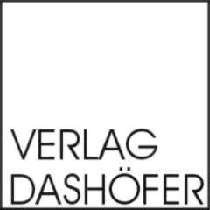 Název stavby:Název stavby:Centrum rehabilitační péče nemocnice Semily MMN, a.s. - Nemocnice SemilyCentrum rehabilitační péče nemocnice Semily MMN, a.s. - Nemocnice SemilyObjednatel:Název stavby:Název stavby:Centrum rehabilitační péče nemocnice Semily MMN, a.s. - Nemocnice SemilyCentrum rehabilitační péče nemocnice Semily MMN, a.s. - Nemocnice SemilyObjednatel:Druh stavby:Druh stavby:Projektant:Druh stavby:Druh stavby:Projektant:Lokalita:Lokalita:3.května, č.p.552, 513 01 Semily, okres Semily, Liberecký kraj, Česko3.května, č.p.552, 513 01 Semily, okres Semily, Liberecký kraj, ČeskoZhotovitel:Lokalita:Lokalita:3.května, č.p.552, 513 01 Semily, okres Semily, Liberecký kraj, Česko3.května, č.p.552, 513 01 Semily, okres Semily, Liberecký kraj, ČeskoZhotovitel:Zpracoval:Zpracoval:Zpracováno dne:Zpracoval:Zpracoval:Zpracováno dne:ČObjektKódZkrácený popis / VariantaZkrácený popis / VariantaMJMnožství11Přípravné a přidružené prácePřípravné a přidružené práce1SO 02111201101R00Odstranění křovin i s kořeny na ploše do 1000 m2Odstranění křovin i s kořeny na ploše do 1000 m2m2287,500287,5287,502SO 02113107510R00Odstranění podkladu pl. 50 m2,kam.drcené tl.10 cm -skladba Zp03, bod 3Odstranění podkladu pl. 50 m2,kam.drcené tl.10 cm -skladba Zp03, bod 3m252,00052,052,003SO 02113107513R00Odstranění podkladu pl. 50 m2,kam.drcené tl.13 cm -skladba Zp05, bod 2Odstranění podkladu pl. 50 m2,kam.drcené tl.13 cm -skladba Zp05, bod 2m230,00060,0*0,530,004SO 02113107515R00Odstranění podkladu pl. 50 m2,kam.drcené tl.15 cm -skladba Zp07a, bod 4Odstranění podkladu pl. 50 m2,kam.drcené tl.15 cm -skladba Zp07a, bod 4m218,50018,518,505SO 02113107520R00Odstranění podkladu pl. 50 m2,kam.drcené tl.20 cm -skladba Zp03, bod 2Odstranění podkladu pl. 50 m2,kam.drcené tl.20 cm -skladba Zp03, bod 2m252,00052,052,006SO 02113107523R00Odstranění podkladu pl. 50 m2,kam.drcené tl.23 cm -skladba Zp07a, bod 3Odstranění podkladu pl. 50 m2,kam.drcené tl.23 cm -skladba Zp07a, bod 3m218,50018,518,507SO 02113107615R00Odstranění podkladu nad 50 m2,kam.drcené tl.15 cm -skladba Zp03, bod 4Odstranění podkladu nad 50 m2,kam.drcené tl.15 cm -skladba Zp03, bod 4m2104,500104,5104,508SO 02113107620R00Odstranění podkladu nad 50 m2,kam.drcené tl.20 cm -skladba Zp06, bod 3Odstranění podkladu nad 50 m2,kam.drcené tl.20 cm -skladba Zp06, bod 3m2104,500104,5104,509SO 02113108306R00Odstranění asfaltové vrstvy pl.do 50 m2, tl. 6 cm -skladba Zp03, bod 4Odstranění asfaltové vrstvy pl.do 50 m2, tl. 6 cm -skladba Zp03, bod 4m252,00052,052,0010SO 02113109310R00Odstranění podkladu pl.50 m2, bet.prostý tl.10 cm -skladba Zp01, bod 3, Zp02, bod 3, Zp05, bod 3Odstranění podkladu pl.50 m2, bet.prostý tl.10 cm -skladba Zp01, bod 3, Zp02, bod 3, Zp05, bod 3m261,00012,0+19,0+60,0/261,0011SO 02113152113R00Odstranění podkladu ze suti -skladba Zp01, bod 2, Zp02, bod 2Odstranění podkladu ze suti -skladba Zp01, bod 2, Zp02, bod 2m39,300(12,0+19,0)*0,39,3012SO 02113202111R00Vytrhání obrub obrubníků silničníchVytrhání obrub obrubníků silničníchm70,00070,070,0013SO 02113231510R00Bourání odvodňovacího žlabové tvárnice -skladba Zp05, bod 4Bourání odvodňovacího žlabové tvárnice -skladba Zp05, bod 4m60,00060,060,0012Odkopávky a prokopávkyOdkopávky a prokopávky14SO 02121101101R00Sejmutí ornice s přemístěním do 50 m -skladba Zp10, bod 1Sejmutí ornice s přemístěním do 50 m -skladba Zp10, bod 1m376,500510,0*0,1576,5015SO 02122201102R00Odkopávky nezapažené v hor. 3 do 1000 m3 -skladba Zp10, bod 1Odkopávky nezapažené v hor. 3 do 1000 m3 -skladba Zp10, bod 1m3178,500510,0*0,35178,5016SO 02122201109R00Příplatek za lepivost - odkopávky v hor. 3Příplatek za lepivost - odkopávky v hor. 3m353,550(510,0*0,35)*0,353,5513Hloubené vykopávkyHloubené vykopávky17SO 05132201212R00Hloubení rýh š.do 200 cm hor.3 do 1000m3 -pro odstraněné potrubíHloubení rýh š.do 200 cm hor.3 do 1000m3 -pro odstraněné potrubím3406,000406406,0018SO 05132201212R00Hloubení rýh š.do 200 cm hor.3 do 1000m3 -pro nové potrubíHloubení rýh š.do 200 cm hor.3 do 1000m3 -pro nové potrubím3455,000455455,0019SO 05132201219R00Přípl.za lepivost,hloubení rýh 200cm,hor.3 -pro odstraněné i nové potrubíPřípl.za lepivost,hloubení rýh 200cm,hor.3 -pro odstraněné i nové potrubím3287,000(406+455)/3287,0020SO 05133201102R00Hloubení šachet v hor.3 nad 100 m3 -montážní jámy pro kanal.šachtyHloubení šachet v hor.3 nad 100 m3 -montážní jámy pro kanal.šachtym3112,8751,0*1,0*2,0*3+1,5*1,5*2,5*7+1,5*1,5*5,0*6112,8821SO 05133201109R00Příplatek za lepivost - hloubení šachet v hor.3Příplatek za lepivost - hloubení šachet v hor.3m337,625(1,0*1,0*2,0*3+1,5*1,5*2,5*7+1,5*1,5*5,0*6)/337,6322SO 04132201212R00Hloubení rýh š.do 200 cm hor.3 do 1000m3 -pro odstraněné potrubíHloubení rýh š.do 200 cm hor.3 do 1000m3 -pro odstraněné potrubím3405,000405405,0023SO 04132201212R00Hloubení rýh š.do 200 cm hor.3 do 1000m3 -pro nové potrubíHloubení rýh š.do 200 cm hor.3 do 1000m3 -pro nové potrubím3432,000432432,0024SO 04132201219R00Přípl.za lepivost,hloubení rýh 200cm,hor.3 -pro odstraněné i nové potrubíPřípl.za lepivost,hloubení rýh 200cm,hor.3 -pro odstraněné i nové potrubím3279,000(405+432)/3279,0025SO 04133201102R00Hloubení šachet v hor.3 nad 100 m3 -montážní jámy pro kanal.šachtyHloubení šachet v hor.3 nad 100 m3 -montážní jámy pro kanal.šachtym3162,6251,5*1,5*5,0*2+1,5*1,5*2,5*5+8,0*4,0*3,5*1162,6326SO 04133201109R00Příplatek za lepivost - hloubení šachet v hor.3Příplatek za lepivost - hloubení šachet v hor.3m354,208162,6235/354,2127SO 03132201212R00Hloubení rýh š.do 200 cm hor.3 do 1000m3 -pro odstraněné potrubíHloubení rýh š.do 200 cm hor.3 do 1000m3 -pro odstraněné potrubím3130,000130130,0028SO 03132201212R00Hloubení rýh š.do 200 cm hor.3 do 1000m3 -pro nové potrubíHloubení rýh š.do 200 cm hor.3 do 1000m3 -pro nové potrubím3143,000143143,0029SO 03132201219R00Přípl.za lepivost,hloubení rýh 200cm,hor.3 -pro odstraněné i nové potrubíPřípl.za lepivost,hloubení rýh 200cm,hor.3 -pro odstraněné i nové potrubím391,000(130+143)/391,0030SO 03133201102R00Hloubení šachet v hor.3 nad 100 m3 -montážní jámy pro kanal.šachtyHloubení šachet v hor.3 nad 100 m3 -montážní jámy pro kanal.šachtym321,0002,5*1,5*2,0+1,5*1,5*2,0*321,0031SO 03133201109R00Příplatek za lepivost - hloubení šachet v hor.3Příplatek za lepivost - hloubení šachet v hor.3m37,00021,0/37,0032SO 01132201212R00Hloubení rýh š.do 200 cm hor.3 do 1000m3Hloubení rýh š.do 200 cm hor.3 do 1000m3m3380,000380380,0015RoubeníRoubení33SO 05151101201R00Pažení stěn výkopu - příložné - hloubky do 4 mPažení stěn výkopu - příložné - hloubky do 4 mm2309,000(1,0*4)*2,0*3+(1,5*4)*2,5*7+(1,5*4)*5,0*6309,0034SO 05151101211R00Odstranění pažení stěn - příložné - hl. do 4 mOdstranění pažení stěn - příložné - hl. do 4 mm2309,000(1,0*4)*2,0*3+(1,5*4)*2,5*7+(1,5*4)*5,0*6309,0035SO 05151101301R00Rozepření stěn pažení - příložné -  hl. do 4 mRozepření stěn pažení - příložné -  hl. do 4 mm3112,8751,0*1,0*2,0*3+1,5*1,5*2,5*7+1,5*1,5*5,0*6112,8836SO 05151101311R00Odstranění rozepření stěn - příložné - hl. do 4 mOdstranění rozepření stěn - příložné - hl. do 4 mm3112,8751,0*1,0*2,0*3+1,5*1,5*2,5*7+1,5*1,5*5,0*6112,8837SO 04151101201R00Pažení stěn výkopu - příložné - hloubky do 4 mPažení stěn výkopu - příložné - hloubky do 4 mm2199,000(1,0*4)*5,0*2+(1,5*4)*2,5*5+(8,0+4,0)*2*3,5199,0038SO 04151101211R00Odstranění pažení stěn - příložné - hl. do 4 mOdstranění pažení stěn - příložné - hl. do 4 mm2199,000199199,0039SO 04151101301R00Rozepření stěn pažení - příložné -  hl. do 4 mRozepření stěn pažení - příložné -  hl. do 4 mm3162,6251,5*1,5*5*2+1,5*1,5*2,5*5+8,0*4,0*3,5162,6340SO 04151101311R00Odstranění rozepření stěn - příložné - hl. do 4 mOdstranění rozepření stěn - příložné - hl. do 4 mm3162,625162,625162,6341SO 03151101201R00Pažení stěn výkopu - příložné - hloubky do 4 mPažení stěn výkopu - příložné - hloubky do 4 mm250,000(2,0+1,5)*2*2,0+(1,5*4)*2*350,0042SO 03151101211R00Odstranění pažení stěn - příložné - hl. do 4 mOdstranění pažení stěn - příložné - hl. do 4 mm250,0005050,0043SO 03151101301R00Rozepření stěn pažení - příložné -  hl. do 4 mRozepření stěn pažení - příložné -  hl. do 4 mm321,0002,5*1,5*2,0+1,5*1,5*2,0*321,0044SO 03151101311R00Odstranění rozepření stěn - příložné - hl. do 4 mOdstranění rozepření stěn - příložné - hl. do 4 mm321,0002,5*1,5*2,0+1,5*1,5*2,0*321,0016Přemístění výkopkuPřemístění výkopku45SO 01162701105R00Vodorovné přemístění výkopku z hor.1-4 do 10000 mVodorovné přemístění výkopku z hor.1-4 do 10000 mm3310,000310310,0046SO 01162701109R00Příplatek k vod. přemístění hor.1-4 za další 1 kmPříplatek k vod. přemístění hor.1-4 za další 1 kmm32 790,000310*92 790,0047SO 01167101102R00Nakládání výkopku z hor.1-4 v množství nad 100 m3Nakládání výkopku z hor.1-4 v množství nad 100 m3m3310,000310310,0017Konstrukce ze zeminKonstrukce ze zemin48SO 05174101101R00Zásyp jam, rýh, šachet se zhutněním -po odstraněném potrubíZásyp jam, rýh, šachet se zhutněním -po odstraněném potrubím3492,000492492,0049SO 05174101101R00Zásyp jam, rýh, šachet se zhutněnímZásyp jam, rýh, šachet se zhutněnímm3693,000693693,0050SO 05175101101RT2Obsyp potrubí bez prohození sypaniny, s dodáním štěrkopísku frakce 0 - 22 mmObsyp potrubí bez prohození sypaniny, s dodáním štěrkopísku frakce 0 - 22 mmm391,00051SO 04174101101R00Zásyp jam, rýh, šachet se zhutněním -po odstraněném potrubíZásyp jam, rýh, šachet se zhutněním -po odstraněném potrubím3414,100414,1414,1052SO 04174101101R00Zásyp jam, rýh, šachet se zhutněnímZásyp jam, rýh, šachet se zhutněnímm3382,500382,5382,5053SO 04175101101RT2Obsyp potrubí bez prohození sypaniny, s dodáním štěrkopísku frakce 0 - 22 mmObsyp potrubí bez prohození sypaniny, s dodáním štěrkopísku frakce 0 - 22 mmm345,0004545,0054SO 03174101101R00Zásyp jam, rýh, šachet se zhutněním -po odstraněném potrubíZásyp jam, rýh, šachet se zhutněním -po odstraněném potrubím3130,000130130,0055SO 03174101101R00Zásyp jam, rýh, šachet se zhutněnímZásyp jam, rýh, šachet se zhutněnímm3110,000110110,0056SO 03175101101RT2Obsyp potrubí bez prohození sypaniny, s dodáním štěrkopísku frakce 0 - 22 mmObsyp potrubí bez prohození sypaniny, s dodáním štěrkopísku frakce 0 - 22 mmm327,50027,527,5057SO 01171201201R00Uložení sypaniny na skl.-sypanina na výšku přes 2mUložení sypaniny na skl.-sypanina na výšku přes 2mm3310,000310310,0058SO 01174101101R00Zásyp jam, rýh, šachet se zhutněnímZásyp jam, rýh, šachet se zhutněnímm3220,000220220,0059SO 01199000002R00Poplatek za skládku horniny 1- 4, č. dle katal. odpadů 17 05 04Poplatek za skládku horniny 1- 4, č. dle katal. odpadů 17 05 04m3310,000310310,0018Povrchové úpravy terénuPovrchové úpravy terénu60SO 02180402111R00Založení trávníku parkového výsevem v rovině -skladba Zp10, bod 4Založení trávníku parkového výsevem v rovině -skladba Zp10, bod 4m2840,000840,0840,0061SO 0200572407Směs travní do suchaSměs travní do suchakg0,132840,0*0,000150,13;ztratné 5%; 0,00630,00662SO 02181301105RT1Rozprostření ornice, rovina, tl. 25-30 (25-40) cm,do 500m2, ohumusování -skladba Zp10, body 2,3Rozprostření ornice, rovina, tl. 25-30 (25-40) cm,do 500m2, ohumusování -skladba Zp10, body 2,3m2507,000507,0507,0063SO 02184201114RA0Výsadba stromu s balem, v rovině, výšky do 200 cm -jehličnatá koniferaVýsadba stromu s balem, v rovině, výšky do 200 cm -jehličnatá koniferakus1,00011,0021Úprava podloží a základové spáryÚprava podloží a základové spáry64SO 01212561111R00Výplň odvodňov. trativodů kam. hrubě drcen. 8-16 mm, ozn.DR/10Výplň odvodňov. trativodů kam. hrubě drcen. 8-16 mm, ozn.DR/10m355,0005555,0065SO 01212571112R00Výplň odvodňov. trativodů štěrkopískem netříděným -dle OV0/05Výplň odvodňov. trativodů štěrkopískem netříděným -dle OV0/05m321,93865*0,75*0,4521,9466SO 01212572121R00Lože trativodu z kameniva drobného těženého -dle OV0/05, také DR/01, DR/02, DR/03Lože trativodu z kameniva drobného těženého -dle OV0/05, také DR/01, DR/02, DR/03m359,40065*0,75*0,3+(8+176+15)*0,75*0,359,4067SO 01212755114R00Trativody z drenážních trubek DN 10 cm bez lože -dle OV0/05Trativody z drenážních trubek DN 10 cm bez lože -dle OV0/05m65,0006565,0068SO 0128611223.ATrubka PVC drenážní flexibilní d 100 mmTrubka PVC drenážní flexibilní d 100 mmm65,0006565,0069SO 0128611283.ASpojka PVC DN 100 mm na PVC KG DN 110Spojka PVC DN 100 mm na PVC KG DN 110kus12,0001212,0070SO 0128611303.AOdbočka sedlová DN100/100 -90°Odbočka sedlová DN100/100 -90°kus3,00033,0071SO 0128611305.AOdbočka PVC KG systém 160/110-87°Odbočka PVC KG systém 160/110-87°kus3,00033,0072SO 0128611314.AKoleno 87° PVC KG DN 160, ozn.OV0/05, DR/08Koleno 87° PVC KG DN 160, ozn.OV0/05, DR/08kus5,00022,0033,00073SO 0128611326.AZátka PVC DN 100 mm pro drenážní flexi trubkyZátka PVC DN 100 mm pro drenážní flexi trubkykus16,0001616,0074SO 0128611141.ATrubka kanalizační KG PVC DN 110Trubka kanalizační KG PVC DN 110m30,0003030,0075SO 0128611151.ATrubka kanalizační KG PVC DN 160Trubka kanalizační KG PVC DN 160m40,0004040,0076SO 01212753116R00Montáž ohebné dren. trubky do rýhy DN 160,bez lože, ozn.DR/01Montáž ohebné dren. trubky do rýhy DN 160,bez lože, ozn.DR/01m8,00088,0077SO 0128611225.ATrubka PVC drenážní flexibilní d 160 mmTrubka PVC drenážní flexibilní d 160 mmm8,40088,00;ztratné 5%; 0,40,40078SO 01212753216R00Montáž tuhé drenáž. trubky do rýhy DN 160,bez lože, ozn.DR/02, DR/08Montáž tuhé drenáž. trubky do rýhy DN 160,bez lože, ozn.DR/02, DR/08m176,000176176,0079SO 0128614480.1Trubka PVC drenážní PP (korugované, perforované, neohebné) DN 160, ozn.DR/02Trubka PVC drenážní PP (korugované, perforované, neohebné) DN 160, ozn.DR/02m187,950179179,00;ztratné 5%; 8,958,95080SO 0128611328.AZátka PVC d 160 mm pro drenážní trubky, ozn.DR/08Zátka PVC d 160 mm pro drenážní trubky, ozn.DR/08kus4,00044,0081SO 0128611314.BKoleno 45° PVC KG DN 160, ozn.DR/09Koleno 45° PVC KG DN 160, ozn.DR/09kus4,00044,0082SO 0128611335.AKlapka koncová PVC d 160 mm pro drenážní trubky, ozn.DR/10Klapka koncová PVC d 160 mm pro drenážní trubky, ozn.DR/10kus4,00044,0083SO 01212971110R00Opláštění trativodů z geotext., do sklonu 1:2,5, ozn.DR/10Opláštění trativodů z geotext., do sklonu 1:2,5, ozn.DR/10m2440,000440440,0084SO 0169365003Geotextilie netkaná 200 g/m2Geotextilie netkaná 200 g/m2m2550,000440440,00;ztratné 25%; 110110,00085SO 02215901101RT5Zhutnění podloží z hornin nesoudržných do 92% PS, vibrační deskou -skladba Zp06, bod 1, Zp07a), bod 1, Zp08, bod 1Zhutnění podloží z hornin nesoudržných do 92% PS, vibrační deskou -skladba Zp06, bod 1, Zp07a), bod 1, Zp08, bod 1m2195,000104,5+18,5+72,0195,0086SO 05211571121R00Výplň odvodňovacích žeber kamen.drcenýmVýplň odvodňovacích žeber kamen.drcenýmm331,40031,431,4087SO 04211571121R00Výplň odvodňovacích žeber kamen.drcenýmVýplň odvodňovacích žeber kamen.drcenýmm310,40010,410,4088SO 03211571121R00Výplň odvodňovacích žeber kamen.drcenýmVýplň odvodňovacích žeber kamen.drcenýmm39,5009,59,5027ZákladyZáklady89SO 01271531112R00Polštář základu z kameniva hr. drceného 32-63 mm -hutněný po vrstváchPolštář základu z kameniva hr. drceného 32-63 mm -hutněný po vrstváchm3141,569166,552*0,85141,5790SO 01273313621R00Beton základových desek prostý C 20/25-XC2 XF1Beton základových desek prostý C 20/25-XC2 XF1m324,983(16,97*2,4+8,1*4,7+7,6*5,05+14,65*1,59+8,0*3,26)*0,1524,9891SO 01273361921RT9Výztuž základových desek ze svařovaných sítí, průměr drátu  8,0, oka 150/150 mm KY80Výztuž základových desek ze svařovaných sítí, průměr drátu  8,0, oka 150/150 mm KY80t1,124166,522*1,25*0,00541,1292SO 01274171121RT1Spřažení základ.pasů vč.dodávky trnu 6xR20, vč.očištění-zprůměrovaná cenaSpřažení základ.pasů vč.dodávky trnu 6xR20, vč.očištění-zprůměrovaná cenakus3,00033,0093SO 01274272130RT4Zdivo základové z bednicích tvárnic, tl. 25 cm, výplň tvárnic betonem C 20/25-sloupyZdivo základové z bednicích tvárnic, tl. 25 cm, výplň tvárnic betonem C 20/25-sloupym214,875(2,5+0,5+0,5)*4,2514,8894SO 01274272140RT4Zdivo základové z bednicích tvárnic, tl. 30 cm, výplň tvárnic betonem C 20/25Zdivo základové z bednicích tvárnic, tl. 30 cm, výplň tvárnic betonem C 20/25m213,5650,6*2,3+0,5*1,5+0,5*1,0+(0,65+0,15+19,42+1,65)*0,513,5795SO 01274313621R00Beton základových pasů prostý C 20/25-XC2Beton základových pasů prostý C 20/25-XC2m312,540(0,6*0,8+0,5*2*1,0+0,65*1,0+17,57*1,0+1,2*1,0)*0,612,5496SO 01274351215R00Bednění stěn základových pasů - zřízeníBednění stěn základových pasů - zřízením25,5005,55,5097SO 01274351216R00Bednění stěn základových pasů - odstraněníBednění stěn základových pasů - odstraněním25,5005,55,5098SO 01274361214R00Výztuž základových pasů do 12 mm z oceli 10505 (R)Výztuž základových pasů do 12 mm z oceli 10505 (R)t0,430(2*21,02)*1,15*0,00890,4399SO 01274361821R00Výztuž základ. pasů z betonářské oceli 10505 (R) -ze ztrac.bedněníVýztuž základ. pasů z betonářské oceli 10505 (R) -ze ztrac.bedněnít1,31113,565*0,055+14,875*0,0381,31100SO 01275313621R00Beton základových patek prostý C 20/25-XC2Beton základových patek prostý C 20/25-XC2m33,485(3*0,8+1,0+1,0)*0,8*0,993,49101SO 01278311061RT1Zálivka patek kolem ocel.profilů C 25/30 do 0,02 m3 -skladba PDL 02, bod 2Zálivka patek kolem ocel.profilů C 25/30 do 0,02 m3 -skladba PDL 02, bod 2m31,2001,21,20102SO 01278381001RT1Základy pod stroje -provedení dle popisu v PDZáklady pod stroje -provedení dle popisu v PDm24,5502,5*1,1+1,8*1,04,5528Zpevňování hornin a konstrukcíZpevňování hornin a konstrukcí103SO 01289971211R00Zřízení vrstvy z geotextilie sklon do 1:5 š.do 3 mZřízení vrstvy z geotextilie sklon do 1:5 š.do 3 mm2166,552166,552166,55104SO 0169366198Geotextilie 300 g/m2 š. 200cmGeotextilie 300 g/m2 š. 200cmm2199,826166,522166,52;ztratné 20%; 33,304433,30431Zdi podpěrné a volnéZdi podpěrné a volné105SO 01310236210RT1Zazdívka větracích kanálků, ozn.a)Zazdívka větracích kanálků, ozn.a)kus13,0001313,00106SO 01310236210RT3Zabetonování prostupů 600x600mm tl.200mmZabetonování prostupů 600x600mm tl.200mmkus2,00022,00107SO 01310236210RT4Obetonování jímky, ozn.q)Obetonování jímky, ozn.q)kus1,00011,00108SO 01310236220RT1Zazdívka drážek ozn.g), i), j), k), l)Zazdívka drážek ozn.g), i), j), k), l)m70,0007070,00109SO 01310238211RT1Zazdívka otvorů plochy do 1 m2 cihlami na MVC, s použitím suché maltové směsiZazdívka otvorů plochy do 1 m2 cihlami na MVC, s použitím suché maltové směsim33,7790,75*0,75*0,65+0,25*0,25*0,75+0,75*0,9*0,45+0,720,25*2,1*0,45+(0,65+0,6)*2,1*0,1450,6171,35*0,6*0,4+1,05*0,6*0,4+(0,325+0,275)*1,6*0,4+(0,25+1,2)*1,6*0,4+0,6*0,6*0,21,9600,9*0,9*0,60,486110SO 01310236251RT1Zazdívka otvorů pl.0, 09 m2 cihlami, tl. zdi 45 cm, s použitím suché maltové směsiZazdívka otvorů pl.0, 09 m2 cihlami, tl. zdi 45 cm, s použitím suché maltové směsikus12,0001212,00111SO 01310237241RT1Zazdívka otvorů pl. 0,25 m2 cihlami, tl. zdi 30 cm, s použitím suché maltové směsiZazdívka otvorů pl. 0,25 m2 cihlami, tl. zdi 30 cm, s použitím suché maltové směsikus14,0001414,00112SO 01310237251RT1Zazdívka otvorů pl. 0,25 m2 cihlami, tl. zdi 45 cm, s použitím suché maltové směsiZazdívka otvorů pl. 0,25 m2 cihlami, tl. zdi 45 cm, s použitím suché maltové směsikus8,00088,00113SO 01310239211RT2Zazdívka otvorů plochy do 4 m2 cihlami na MVC, s použitím suché maltové směsiZazdívka otvorů plochy do 4 m2 cihlami na MVC, s použitím suché maltové směsim314,9651,1*1,85*0,450,921,15*3,2*0,5+1,1*2,1*0,5+1,2*1,6*0,4+1,2*2,1*0,45+1,075*2,1*0,45+0,6*2,35*0,4+(2,155+0,6)*2,1*0,48,7911,1*2,1*0,30,693(1,5*2,2+0,9*0,9)*0,4+1,15*3,68*0,4+1,3*2,1*0,454,565114SO 01311238116R00Zdivo z ker.dutin.tvárnic P15 na MC 10, tl. 300 mmZdivo z ker.dutin.tvárnic P15 na MC 10, tl. 300 mmm2133,046(2,5+15,58)*3,24-2,0*2,65-0,9*2,0*2-1,8*2,65-1,2*2,042,51(11,4+3,55+3,7+15,25)*3,03-1,0*1,74*790,537115SO 01311238129R00Zdivo z ker.dutin.tvárnic P10 na MC 10, tl.190 mmZdivo z ker.dutin.tvárnic P10 na MC 10, tl.190 mmm2131,4133,25*3,03+24,54*3,33+(3,935+3,74*3+4,15)*3,5-1,1*2,1*12131,41116SO 01317121047RT4Překlad nenosný pórobeton, světlost otv. do 105 cm, NEP 150-1250, 124 x 24,9 x 15 cm, ozn.P1/12, P1/14Překlad nenosný pórobeton, světlost otv. do 105 cm, NEP 150-1250, 124 x 24,9 x 15 cm, ozn.P1/12, P1/14kus2,00011,0011,000117SO 01317168130R00Překlad nosný cihelný vysoký 70x238x1000 mm, ozn.P3/03Překlad nosný cihelný vysoký 70x238x1000 mm, ozn.P3/03kus2,00022,00118SO 01317168131R00Překlad nosný cihelný vysoký 70x238x1250 mm, ozn.P1/07Překlad nosný cihelný vysoký 70x238x1250 mm, ozn.P1/07kus8,00088,00119SO 01317168132R00Překlad nosný cihelný vysoký 70x238x1500 mm, ozn.P1/06, P3/02Překlad nosný cihelný vysoký 70x238x1500 mm, ozn.P1/06, P3/02kus28,00044,002424,000120SO 01317168135R00Překlad nosný cihelný vysoký 70x238x2250 mm, ozn.P1/08Překlad nosný cihelný vysoký 70x238x2250 mm, ozn.P1/08kus4,00044,00121SO 01317168136R00Překlad nosný cihelný vysoký 70x238x2500 mm, ozn.P1/15Překlad nosný cihelný vysoký 70x238x2500 mm, ozn.P1/15kus4,00044,00122SO 01317234410RT2Vyzdívka mezi nosníky cihlami pálenými na MC, s použitím suché maltové směsiVyzdívka mezi nosníky cihlami pálenými na MC, s použitím suché maltové směsim32,6581,5*0,65*0,12+1,6*0,4*0,12*2+2,05*0,4*0,12+1,4*0,4*0,12+2,6*0,45*0,16+1,7*0,4*0,14*20,812,2*0,45*0,16+1,5*0,45*0,12*2+1,05*0,45*0,12+2,06*0,45*0,14+1,7*0,45*0,14*30,8281,8*0,5*0,14+1,6*0,5*0,12+1,4*0,5*0,12*2+1,95*0,5*0,12+1,6*0,4*0,12+1,05*0,285*0,120,6201,7*0,45*0,14+5,35*0,3*0,180,396123SO 01317941121R00Osazení ocelových válcovaných nosníků do č.12Osazení ocelových válcovaných nosníků do č.12t0,6500,650,65124SO 0113383420Tyč průřezu IPE 120, střední, jakost oceli S235, ozn.P0/01, P1/04, P1/09, P1/13, P2/01, P2/02, P2/06, P2/07Tyč průřezu IPE 120, střední, jakost oceli S235, ozn.P0/01, P1/04, P1/09, P1/13, P2/01, P2/02, P2/06, P2/07t0,650(2,1+13,5+9,6+4,2+9,6+8,4+4,8+2,1)*0,01040,57;ztratné 15%; 0,084750,085125SO 01317941123R00Osazení ocelových válcovaných nosníků  č.14-22Osazení ocelových válcovaných nosníků  č.14-22t2,8771,07+0,374+1,128+0,169+0,1362,88126SO 0113383425Tyč průřezu IPE 140, střední, jakost oceli S235, ozn.P1/01, P1/03, P1/05, P1/10, P1/16, P1/20, P2/03, P2/04, P2/05, P2/11, P3/01, P3/04Tyč průřezu IPE 140, střední, jakost oceli S235, ozn.P1/01, P1/03, P1/05, P1/10, P1/16, P1/20, P2/03, P2/04, P2/05, P2/11, P3/01, P3/04t1,070(20,4+4,2+6,2+5,1+2,2+3,1+5,4+5,1+5,9+3,1+5,1+6,3)*0,01290,93;ztratné 15%; 0,13950,140127SO 0113383430Tyč průřezu IPE 160, střední, jakost oceli S235, ozn.P1/02, P1/18, P1/21Tyč průřezu IPE 160, střední, jakost oceli S235, ozn.P1/02, P1/18, P1/21t0,374(7,8+6,2+6,6)*0,01580,33;ztratné 15%; 0,048750,049128SO 0113482710Tyč průřezu IPE 180, hrubé, jakost oceli S235, ozn.P1/11, P1/17, P1/19, P2/10Tyč průřezu IPE 180, hrubé, jakost oceli S235, ozn.P1/11, P1/17, P1/19, P2/10t1,128(10,5+9,5+16,1+16,1)*0,01880,98;ztratné 15%; 0,147150,147129SO 0113485315Tyč průřezu UPE 200 hrubé, jakost oceli S235, ozn.P2/09Tyč průřezu UPE 200 hrubé, jakost oceli S235, ozn.P2/09t0,1698,0*0,01840,15;ztratné 15%; 0,022050,022130SO 0113485320Tyč průřezu UPE 220 hrubé, jakost oceli S235, ozn.P2/08Tyč průřezu UPE 220 hrubé, jakost oceli S235, ozn.P2/08t0,1365,6*0,02110,12;ztratné 15%; 0,01770,018131SO 01317941125R00Osazení ocelových válcovaných nosníků č.22 a vyššíOsazení ocelových válcovaných nosníků č.22 a vyššít0,3180,309+0,0090,32132SO 0113485325Tyč průřezu UPE 240 hrubé, jakost oceli S235, ozn.P3/05Tyč průřezu UPE 240 hrubé, jakost oceli S235, ozn.P3/05t0,30911,1*0,02420,27;ztratné 15%; 0,040350,040133SO 0113611224PL8*100-160+4xM12-8.8., ozn.P1/20, P2/11PL8*100-160+4xM12-8.8., ozn.P1/20, P2/11t0,0090,0080,01;ztratné 15%; 0,00120,001134SO 01317998112R00Izolace mezi překlady polystyren tl. 70 mmIzolace mezi překlady polystyren tl. 70 mmm8,2502,0+1,25*2+2,25+1,58,2534Stěny a příčkyStěny a příčky135SO 01342012221R00Příčka SDK tl.100 mm,ocel.kce,1x oplášť.,RB 12,5mmPříčka SDK tl.100 mm,ocel.kce,1x oplášť.,RB 12,5mmm2250,465(3,4+3,4+1,8+1,9+0,8+0,465)*3,3-0,9*2,05*3-0,8*2,05*2+(2,3*3+1,1)*3,3-0,9*2,05*2+2,4*3,360,64(3,1+3,15+2,15+2,4+4,7+2,3*2+1,1)*3,15-0,8*2,05-0,9*2,05*2-1,0*2,05*2+(3,425*2+1,9+1,8+4,65)*3,15105,230-0,8*2,05*2-0,9*2,05*3-8,815(3,9+1,0*2+3,25)*2,65-1,1*2,1-0,8*2,05*2+(3,6*6+0,9*6+1,05*6)*2,585-0,8*2,05*12+(3,6+0,9)*2,58596,691-0,8*2,05*2-3,280136SO 01342012222R00Příčka SDK tl.100 mm,ocel.kce,1x oplášť.,RF 12,5mmPříčka SDK tl.100 mm,ocel.kce,1x oplášť.,RF 12,5mmm256,570(6,35+2,4*2)*3,3-1,0*2,05*2+3,785*3,345,193,45*3,311,385137SO 01342013321R00Příčka SDK tl.150 mm,ocel.kce,2x oplášť.,RB 12,5mmPříčka SDK tl.150 mm,ocel.kce,2x oplášť.,RB 12,5mmm2161,5505,05*3,3*2+(4,95+6,2+5,5*3+3,75+4,9)*3,3-1,2*2,05+(2,5+0,8)*3,3161,55138SO 01342013322R00Příčka SDK tl.150 mm,ocel.kce,2x oplášť.,RF 12,5mmPříčka SDK tl.150 mm,ocel.kce,2x oplášť.,RF 12,5mmm227,4361,05*3,33,47(1,6+0,85*2)*2,7-1,2*2,05+(5,85*3,39)-1,1*2,123,971139SO 01342090321R00Otvor v SDK, pro dveře 1kř do 75 kg, UA 75, 1xopl.Otvor v SDK, pro dveře 1kř do 75 kg, UA 75, 1xopl.kus37,0003+2+3+2+5+3+15+2+237,00140SO 01342090322R00Otvor v SDK, pro dveře 1kř do 75 kg, UA 75, 2xopl.Otvor v SDK, pro dveře 1kř do 75 kg, UA 75, 2xopl.kus2,0001+12,00141SO 01342256255RT3Příčka z tvárnic pórobetonových tl. 150 mm, P2-500, 500x250x150 mmPříčka z tvárnic pórobetonových tl. 150 mm, P2-500, 500x250x150 mmm216,330(2,5*3,24)*3-1,0*2,05*2-1,8*2,1516,33142SO 01342256362RT1Přizdívka z tvárnic pórobetonových tl. 75 mm, příčkovka P2-500, 500x200x75 mmPřizdívka z tvárnic pórobetonových tl. 75 mm, příčkovka P2-500, 500x200x75 mmm212,6005,3*1,5+3,1*1,512,60143SO 01342256363RT1Přizdívka z tvárnic pórobetonových tl. 100 mm, příčkovka P2-500, 500x200x100 mmPřizdívka z tvárnic pórobetonových tl. 100 mm, příčkovka P2-500, 500x200x100 mmm27,500(3,1+1,9)*1,57,50144SO 01342262411RS3Příčka SDK instalační 155-650 mm 2x OK, 2x opl. tl. 220 mm, desky standard impreg.tl.12,5 mm, minerál tl. 4 cmPříčka SDK instalační 155-650 mm 2x OK, 2x opl. tl. 220 mm, desky standard impreg.tl.12,5 mm, minerál tl. 4 cmm2176,490(0,95+2,3)*2,0+(1,3*2,0)9,10(2,65+1,0+1,8)*1,5+(1,0*1,5)+(2,15+1,6*8+1,9*8)*2,069,975(0,9*2,0+1,0*1,5*2)+(2,4*2,0+1,0*1,5*3+0,7*1,5)15,150(2,0*2,0+10,8*2,0)25,600(2,05+2,1+0,9*2+0,9*2)*2,0+(0,9*2,0*3+1,0*1,4*2)+(0,85+0,7+0,45+0,9*2+1,15)*2,0+(1,0+1,0+0,9)*2,039,400(1,15*2,0)+(1,66+0,9+1,1)*1,5+(0,75+1,0)*1,510,415(1,0*1,5)1,500(1,0*2,0)2,000(0,9*1,5)1,350(1,0*2,0)2,000145SO 01342262626RT2Stěna předsazená SDK, typu W 626 kov.kce 2x, opl.2x, s izolací EI 30Stěna předsazená SDK, typu W 626 kov.kce 2x, opl.2x, s izolací EI 30m2343,519(5,05*3,46)17,47(4,7*3,93+1,15*3,2)+7,2*2,2+4,5*3,93+3,2*1,15+3,0*3,72*11+1,3*4,05*11+2,3*3,14+3,50*2,25255,128(1,15+0,335*2)*2,95+(7,35+2,015+2,655)*1,18+1,0*1,525*4+0,6*1,87*5+1,0*2,26*5+2,2*2,65*4+1,9*2,6570,918146SO 01342263990RV1Příplatek k příčce sádrokart. za desku tl. 12,5 mm RBi na jedné straně příčkyPříplatek k příčce sádrokart. za desku tl. 12,5 mm RBi na jedné straně příčkym2274,677(250,465+161,55)/3*2274,68147SO 01342263990RW1Příplatek k příčce sádrokart. za desku tl. 12,5 mm, RFi na jedné straně příčkyPříplatek k příčce sádrokart. za desku tl. 12,5 mm, RFi na jedné straně příčkym2126,009(56,57+27,436)/2*3126,01148SO 01342267112RT1Obklad trámů (nosníků) sádrokartonem třístranný do 0,5/0,5 m, desky standard tl. 12,5 mmObklad trámů (nosníků) sádrokartonem třístranný do 0,5/0,5 m, desky standard tl. 12,5 mmm5,5005,55,50149SO 01342267113RT1Obklad trámů (sloupů) sádrokartonem čtyřstranný do 0,5/0,5m, desky standard tl. 12,5 mmObklad trámů (sloupů) sádrokartonem čtyřstranný do 0,5/0,5m, desky standard tl. 12,5 mmm12,3004,1*312,30150SO 01342267112RT2Obklad trámů (nosníků) sádrokartonem třístranný do 0,5/0,5 m, desky protipožární tl. 12,5 mmObklad trámů (nosníků) sádrokartonem třístranný do 0,5/0,5 m, desky protipožární tl. 12,5 mmm14,8202,2+1,67+4,75+3,111,723,13,100151SO 01342668111R00Těsnění styku příčky se stáv. konstrukcí PU pěnouTěsnění styku příčky se stáv. konstrukcí PU pěnoum2,5002,52,50152SO 01346244341RT2Obezdívka stoupaček tl. 100 mm, s použitím suché maltové směsiObezdívka stoupaček tl. 100 mm, s použitím suché maltové směsim216,1410,25*2*3,551,780,25*2*3,68+(0,275+0,35)*3,68+(0,5+0,15)*3,68+(0,65+0,25)*3,689,8440,35*2*3,35+(0,3+0,35)*3,354,522153SO 01346244381RT2Plentování ocelových nosníků výšky do 20 cm, s použitím suché maltové směsiPlentování ocelových nosníků výšky do 20 cm, s použitím suché maltové směsim254,1081,5*1,54+1,6*1,04*2+2,05*1,04+1,4*1,04+2,6*1,22+2,2*1,12+1,7*1,08*2+2,2*1,12+1,5*1,14*2+1,05*1,1425,622,06*1,18+1,7*1,18*38,4491,8*1,28+1,6*1,24+1,4*1,24*2+1,95*1,24+1,6*1,04+1,05*1,01+1,7*1,18+5,35*0,9620,044154SO 01347248421R00Přizdívka ze ztrac.bednění tl.100 mm vč.zálivky a  výztužePřizdívka ze ztrac.bednění tl.100 mm vč.zálivky a  výztužem2161,4509,4*2,3+29,98*0,6+0,57*0,6+5,75*1,2+16,95*0,6+38,53*2,31+5,06*2,1+8,0*0,6161,4538Různé kompletní konstrukce nedělitelné do stav. dílůRůzné kompletní konstrukce nedělitelné do stav. dílů155SO 01380941115RT1Výztuž helikální, drážka, cihelné zdivo -oprava trhlin dle popisu v PDVýztuž helikální, drážka, cihelné zdivo -oprava trhlin dle popisu v PDm80,0008080,0041Stropy a stropní konstrukce (pro pozemní stavby)Stropy a stropní konstrukce (pro pozemní stavby)156SO 01411320140RA0Strop ŽB z betonu C25/30-XC1, tl. 11 cm, plech trapézový -skladba PDL 02a, bod 5, STŘ 07, bod 10Strop ŽB z betonu C25/30-XC1, tl. 11 cm, plech trapézový -skladba PDL 02a, bod 5, STŘ 07, bod 10m2160,160121,27+38,89160,16157SO 01411321414R00Stropy deskové ze železobetonu C 25/30-XC1 -skladba STŘ 09, bod 11, STŘ 08, bod 11, STŘ 03, bod 10Stropy deskové ze železobetonu C 25/30-XC1 -skladba STŘ 09, bod 11, STŘ 08, bod 11, STŘ 03, bod 10m343,03863,67*0,15+67,94*0,2+99,5*0,243,04158SO 01411351101R00Bednění stropů deskových, bednění vlastní -zřízeníBednění stropů deskových, bednění vlastní -zřízením2258,54363,67+25,81*(0,15+0,15)71,4167,94+25,625*(0,2+0,15)76,90999,5+30,63*(0,2+0,15)110,221159SO 01411351102R00Bednění stropů deskových, vlastní - odstraněníBednění stropů deskových, vlastní - odstraněním2258,54363,67+25,81*(0,15+0,15)71,4167,94+25,625*(0,2+0,15)76,90999,5+30,63*(0,2+0,15)110,221160SO 01411351203R00Bednění stropů deskových, podepření,do 3,5m, 10kPaBednění stropů deskových, podepření,do 3,5m, 10kPam2231,11063,67+67,94+99,5231,11161SO 01411351204R00Odstranění bednění stropů deskových do 3,5m, 10kPaOdstranění bednění stropů deskových do 3,5m, 10kPam2231,11063,67+67,94+99,5231,11162SO 01411361821R00Výztuž stropů z betonářské oceli 10505(R) skladba STŘ 09, bod 11, STŘ 08, bod 11, STŘ 03, bod 10Výztuž stropů z betonářské oceli 10505(R) skladba STŘ 09, bod 11, STŘ 08, bod 11, STŘ 03, bod 10t9,46843,038*0,229,47163SO 01411387531R00Zabetonování otvorů 0,25 m2 ve stropech a klenbáchZabetonování otvorů 0,25 m2 ve stropech a klenbáchkus26,0002626,00164SO 01411388531R00Zabetonování otvorů o ploše do 1 m2 ve stropechZabetonování otvorů o ploše do 1 m2 ve stropechm30,6400,640,64165SO 01416021121R00Podhledy SDK, kovová.kce CD. 1x deska RB 12,5 mmPodhledy SDK, kovová.kce CD. 1x deska RB 12,5 mmm22,1100+0+2,11+02,11166SO 01416021122R00Podhledy SDK, kovová.kce CD. 1x deska RF 12,5 mmPodhledy SDK, kovová.kce CD. 1x deska RF 12,5 mmm21 048,2300+212,17+328,85+122,90663,920+0+99,39+099,3900+0+2,11+02,11022,39+26,03+24,34+210,05282,810167SO 01416021123R00Podhledy SDK, kovová.kce CD. 1x deska RBI 12,5 mmPodhledy SDK, kovová.kce CD. 1x deska RBI 12,5 mmm2150,5800+88,25+0+088,250+0+39,49+22,8462,330168SO 01416021124R00Podhledy SDK, kovová.kce CD. 1x deska RFI 12,5 mmPodhledy SDK, kovová.kce CD. 1x deska RFI 12,5 mmm2136,6900+0+39,49+22,8462,330+0+0+74,3674,360169SO 01416052122R00Podhled,jedn.oc.konstr.,akustický tl.15 mmPodhled,jedn.oc.konstr.,akustický tl.15 mmm299,3900+0+99,39+099,39170SO 01417321315R00Ztužující pásy a věnce z betonu železového C 20/25-XC2Ztužující pásy a věnce z betonu železového C 20/25-XC2m35,949(2,5+15,8)*0,3*0,251,37(11,4+3,55+3,7+15,25)*0,3*0,25+(3,25+24,545+3,935+3,74*4+4,15)*0,2*0,24,576171SO 01417351115R00Bednění ztužujících pásů a věnců - zřízeníBednění ztužujících pásů a věnců - zřízením277,348(2,5+15,8)*(0,25+0,15)*214,64(11,4+3,55+3,7+15,25)*(0,25+0,15)*2+(3,25+24,545+3,935+3,74*4+4,15)*(0,2+0,15)*262,708172SO 01417351116R00Bednění ztužujících pásů a věnců - odstraněníBednění ztužujících pásů a věnců - odstraněním277,348(2,5+15,8)*(0,25+0,15)*214,64(11,4+3,55+3,7+15,25)*(0,25+0,15)*2+(3,25+24,545+3,935+3,74*4+4,15)*(0,2+0,15)*262,708173SO 01417361821R00Výztuž ztužujících pásů a věnců z oceli 10505(R)Výztuž ztužujících pásů a věnců z oceli 10505(R)t1,1905,949*0,21,1945Podkladní a vedlejší konstrukce (kromě vozovek a železničního svršku)Podkladní a vedlejší konstrukce (kromě vozovek a železničního svršku)174SO 02451571312R00Lože dlažby z kam. těženého drobného tl. do 15 (13) cm -skladba Zp05, bod 2Lože dlažby z kam. těženého drobného tl. do 15 (13) cm -skladba Zp05, bod 2m218,75037,5/218,75175SO 05451572111R00Lože pod potrubí z kameniva těženého 0 - 4 mmLože pod potrubí z kameniva těženého 0 - 4 mmm327,30027,327,30176SO 04451572111R00Lože pod potrubí z kameniva těženého 0 - 4 mmLože pod potrubí z kameniva těženého 0 - 4 mmm313,50013,513,50177SO 03451572111R00Lože pod potrubí z kameniva těženého 0 - 4 mmLože pod potrubí z kameniva těženého 0 - 4 mmm38,3008,38,3056Podkladní vrstvy komunikací, letišť a plochPodkladní vrstvy komunikací, letišť a ploch178SO 02564831111RT1Podklad ze štěrkodrti po zhutnění tloušťky 10 cm, štěrkodrť frakce 8-16 mm -skladba Zp07b, bod 4, Zp11, bod 2Podklad ze štěrkodrti po zhutnění tloušťky 10 cm, štěrkodrť frakce 8-16 mm -skladba Zp07b, bod 4, Zp11, bod 2m2202,000200,0+2,0202,00179SO 02564831111RT2Podklad ze štěrkodrti po zhutnění tloušťky 10 cm, štěrkodrť frakce 16-32 mm -skladba Zp08, bod 2Podklad ze štěrkodrti po zhutnění tloušťky 10 cm, štěrkodrť frakce 16-32 mm -skladba Zp08, bod 2m272,00072,072,00180SO 02564861111RT4Podklad ze štěrkodrti po zhutnění tloušťky 20 cm, štěrkodrť frakce 0-63 (32-63) mm -skladba Zp06, bod 3, Zp07b, bod 3, Zp07c, bod 3, Zp11, bod 2Podklad ze štěrkodrti po zhutnění tloušťky 20 cm, štěrkodrť frakce 0-63 (32-63) mm -skladba Zp06, bod 3, Zp07b, bod 3, Zp07c, bod 3, Zp11, bod 2m2356,500104,5+200,0+50,0+2,0356,50181SO 02564861114RT4Podklad ze štěrkodrti po zhutnění tloušťky 23 cm, štěrkodrť frakce 0-63 (32-63) mm -skladba Zp07a, bod 3Podklad ze štěrkodrti po zhutnění tloušťky 23 cm, štěrkodrť frakce 0-63 (32-63) mm -skladba Zp07a, bod 3m218,50018,5018,50182SO 02568111111R00Zřízení vrstvy z geotextilie skl.do 1:5, š.do 3 m, vč.dodávky -skladba Zp06, bod 2, Zp07a, bod 2Zřízení vrstvy z geotextilie skl.do 1:5, š.do 3 m, vč.dodávky -skladba Zp06, bod 2, Zp07a, bod 2m2123,000104,5+18,5123,00183SO 02568111111R00Zřízení vrstvy z geotextilie skl.do 1:5, š.do 3 m, vč.dodávky -skladba Zp07b, bod 2, Zp07c, bod 2, Zp11, bod 2Zřízení vrstvy z geotextilie skl.do 1:5, š.do 3 m, vč.dodávky -skladba Zp07b, bod 2, Zp07c, bod 2, Zp11, bod 2m2252,000200,0+50,0+2,0252,00184SO 02567211110R00Podklad z prostého betonu C 16/20  tloušťky 10 cm -skladba Zp08, bod 3Podklad z prostého betonu C 16/20  tloušťky 10 cm -skladba Zp08, bod 3m272,00072,072,00185SO 02564851111RT2Podklad ze štěrkodrti po zhutnění tloušťky 15 cm, štěrkodrť frakce 0-32 (16-32) mm -skladba Zp06, bod 4, Zp07a), bod 4Podklad ze štěrkodrti po zhutnění tloušťky 15 cm, štěrkodrť frakce 0-32 (16-32) mm -skladba Zp06, bod 4, Zp07a), bod 4m2123,000104,5+18,5123,0059Kryty pozemních komunikací, letišť a ploch dlážděných (předlažby)Kryty pozemních komunikací, letišť a ploch dlážděných (předlažby)186SO 02596215040R00Kladení zámkové dlažby tl. 8 cm do drtě tl. 4 cm -skladba Zp07b, body 5,6, skladba Zp11, body 5,6Kladení zámkové dlažby tl. 8 cm do drtě tl. 4 cm -skladba Zp07b, body 5,6, skladba Zp11, body 5,6m2202,000200,0+2,0202,00187SO 0259245030Dlažba zámková tl. 80mm přírodníDlažba zámková tl. 80mm přírodním2206,000200,0200,00;ztratné 3%; 66,000188SO 0259245040.1Dlažba zámková s nopy tl. 80mm barevnáDlažba zámková s nopy tl. 80mm barevnám22,0602,02,00;ztratné 3%; 0,060,060189SO 02596245021RT1Kladení zámkové dlažby tl. 6 cm do MC tl. 4 cm, vč.adhézního můstku -skladba Zp07c) body 5,6Kladení zámkové dlažby tl. 6 cm do MC tl. 4 cm, vč.adhézního můstku -skladba Zp07c) body 5,6m250,00050,050,00190SO 0259245020Dlažba zámková tl. 60mm přírodníDlažba zámková tl. 60mm přírodním251,50050,050,00;ztratné 3%; 1,51,500191SO 02596315021R00Kladení zámkové dlažby tl. 6 cm do drtě tl. 4 cm -přeskládání -skladba Zp06, body 5,6, Zp07a, body 5,6Kladení zámkové dlažby tl. 6 cm do drtě tl. 4 cm -přeskládání -skladba Zp06, body 5,6, Zp07a, body 5,6m2123,000104,5+18,5123,00192SO 02596841111RT4Kladení dlažby z dlaždic kom.pro pěší do lože z MC, včetně dlaždic betonových HBB 50/50/5 cm -skladba Zp08, bod 4Kladení dlažby z dlaždic kom.pro pěší do lože z MC, včetně dlaždic betonových HBB 50/50/5 cm -skladba Zp08, bod 4m272,00072,072,00193SO 02599110010RA1Zřízení a rozebrání dočasné zpevněné asfaltové plochyZřízení a rozebrání dočasné zpevněné asfaltové plochym2126,000126,0126,00194SO 02599110030RA1Montáž a demontáž provizorních ocel.lávek pro zatížení do 5 tMontáž a demontáž provizorních ocel.lávek pro zatížení do 5 tkus7,00077,0061Úprava povrchů vnitřníÚprava povrchů vnitřní195SO 01610411113R00Protiprašný penetrační a uzavírací nátěr -skladba STŘ 03, bod 11, také bez ozn.(nad podhledy)Protiprašný penetrační a uzavírací nátěr -skladba STŘ 03, bod 11, také bez ozn.(nad podhledy)m22 535,66099,599,5022,39+566,57+523,65+493,271 605,880374,72+358,16+97,4830,280196SO 01610991002R00Začišťovací okenní lišta pro vnitř.omítku tl. 9 mmZačišťovací okenní lišta pro vnitř.omítku tl. 9 mmm364,900364,9364,90197SO 01610991111R00Zakrývání výplní vnitřních otvorůZakrývání výplní vnitřních otvorům2294,3990,81*3+1,35*6+0,57+0,98+1,563+3,15*17+2,52+2,88+1,92*13+2,4+1,8*2+0,77+2,352+2,8*2+2,0+2,88+0,6*2118,360,72+0,98*3+1,74*7+5,120,9405,94*2+5,76+11,22*2+6,4+3,76*2+5,184+3,888+4,725*4+4,83*4+4,092+4,752*2+14,09+4,23*2+5,5*2+3,333*2155,104198SO 01611421331RT2Oprava váp.omítek stropů do 30% (20%) plochy - štukových, s použitím suché maltové směsi -skladba PDL 06, bod 5, také bez ozn.Oprava váp.omítek stropů do 30% (20%) plochy - štukových, s použitím suché maltové směsi -skladba PDL 06, bod 5, také bez ozn.m2491,580335,81+155,77491,58199SO 01612409991RT2Začištění omítek kolem oken,dveří apod., s použitím suché maltové směsiZačištění omítek kolem oken,dveří apod., s použitím suché maltové směsim364,900364,9364,90200SO 01612421615R00Omítka vnitřní zdiva, MVC, hrubá zatřená -pod obkladyOmítka vnitřní zdiva, MVC, hrubá zatřená -pod obkladym2122,108122,108122,11201SO 01612433324RT6Omítka sanační vnitřní, tl.25 mm -sanační podhoz+sanační tepel.izol.omítka+sanační štukOmítka sanační vnitřní, tl.25 mm -sanační podhoz+sanační tepel.izol.omítka+sanační štukm2654,331654,331654,33202SO 01612433324RT6Omítka sanační vnitřní, tl.25 mm -sanační podhoz+sanační tepel.izol.omítka+sanační štuk -ostěníOmítka sanační vnitřní, tl.25 mm -sanační podhoz+sanační tepel.izol.omítka+sanační štuk -ostěním225,82821,21*0,35+9,9*0,65+12,94*0,5+10,0*0,5525,83203SO 01612421331R00Oprava vápen.omítek stěn do 30 % pl. - štukovýchOprava vápen.omítek stěn do 30 % pl. - štukovýchm22 210,4551111,6311 111,631015,3581 015,35883,46683,466204SO 01612421331R00Oprava vápen.omítek stěn do 30 % pl. - štukových -ostěníOprava vápen.omítek stěn do 30 % pl. - štukových -ostěním2177,33226,4*0,3+5,0*0,35+5,4*0,55+80,9*0,55+10,16*0,35+8,4*0,25+76,6*0,3+6,5*0,3588,0510,6*0,45+86,2*0,55+13,46*0,35+2,5*0,55+8,4*0,25+3,3*0,3+93,1*0,389,286205SO 01612425931RT2Omítka vápenná vnitřního ostění - štuková, s použitím suché maltové směsiOmítka vápenná vnitřního ostění - štuková, s použitím suché maltové směsim247,43829,4*0,2+21,6*0,3+6,1*0,414,8022,1*0,2+26,4*0,312,34041,69*0,2+63,6*0,1+22,4*0,2520,298206SO 01612451081R00Zatření spár vnitřního zdiva z tvárnic nebo desekZatření spár vnitřního zdiva z tvárnic nebo desekm252,76052,7652,76207SO 01612472181R00Omítka stěn vnitřní, jádro míchané, štuk ze suché směsiOmítka stěn vnitřní, jádro míchané, štuk ze suché směsim2921,190333,489333,49253,839253,839333,862333,862208SO 01612474410R00Omítka stěn vnitřní tenkovrstvá vápenná - štukOmítka stěn vnitřní tenkovrstvá vápenná - štukm21 623,127778,142778,14761,519761,51983,46683,466209SO 01612474410R00Omítka stěn vnitřní tenkovrstvá vápenná - štuk -ostěníOmítka stěn vnitřní tenkovrstvá vápenná - štuk -ostěním2124,13288,046*0,761,6389,286*0,762,500210SO 01612473186R00Příplatek za zabudované rohovníky, stěnyPříplatek za zabudované rohovníky, stěnym928,99038,95+54,0593,0053,6+276,46330,06079,84+266,06345,90021,06+138,97160,030211SO 01612481211RT2Montáž výztužné sítě(perlinky)do stěrky-vnit.stěny, včetně výztužné sítě a stěrkového tmelu -na porobeton.zdivoMontáž výztužné sítě(perlinky)do stěrky-vnit.stěny, včetně výztužné sítě a stěrkového tmelu -na porobeton.zdivom252,76052,7652,76212SO 01612903111R00Očištění zdí a valů před opravou, ručněOčištění zdí a valů před opravou, ručněm22 387,7872210,455+177,3322 387,79213SO 01612903191R00Vyčištění stáv.kolektoruVyčištění stáv.kolektorukus1,00011,0062Úprava povrchů vnějšíÚprava povrchů vnější214SO 01620991004R00Začišťovací okenní lišta pro vnějš.omítku tl. 15mmZačišťovací okenní lišta pro vnějš.omítku tl. 15mmm364,900364,9364,90215SO 01620991011R00Přechodový profil parapet-ostění, s tkaninouPřechodový profil parapet-ostění, s tkaninoukus91,15091,1591,15216SO 01620991121R00Zakrývání výplní vnějších otvorů z lešeníZakrývání výplní vnějších otvorů z lešením2216,9290,81*3+1,35*6+0,57+0,98+1,563+3,15*17+2,52+2,88+1,92*13+2,4+1,8*2+0,77+2,352+2,8*2+2,0+2,88+0,6*2118,360,72+0,98*3+1,74*7+5,120,9405,76+6,4+5,184+3,888+4,725*4+4,83*4+4,092+14,0977,634217SO 01621300130RT1Odmaštění,vyspravení a vyrovnání povrchu jemnou cement.maltou -skladba SO 01, bod 4, SO 03, bod 4, SO 05, bod 3, SO 06*, bod 3Odmaštění,vyspravení a vyrovnání povrchu jemnou cement.maltou -skladba SO 01, bod 4, SO 03, bod 4, SO 05, bod 3, SO 06*, bod 3m2949,478(16,04*1,41+29,875*0,95+11,815*1,25+19,94*1,82+28,09*0,75)123,13(15,15*0,47+8,34*0,735)+(23,45*2,13)+(27,21*1,29)-1,5*0,76*3-0,9*0,9*2-1,3*1,94*2-1,5*0,9*384,166(9,14*0,25)+(7,9*0,73)+(9,95*0,553)+(10,89*1,475)-0,95*0,629,047690,239690,239(4,01*3,3)+(2,17*3,3)-1,35*2,65+(3,45*3,3)-2,0*2,6522,901218SO 01622311041R00Zaklád.sada ETICSZaklád.sada ETICSm110,48016,49+20,64+42,55+15,15+15,65110,48219SO 01622311111R00Dilatační profil KZS průběžný EDilatační profil KZS průběžný Em86,0008686,00220SO 01622311113R00Profil KZS rohový VProfil KZS rohový Vm146,000146146,00221SO 01622311522RV2Zateplovací systém, sokl, XPS tl. 100 mm, zakončený hydroizol.silikát.stěrkou -skladba SO 06, body 5-9Zateplovací systém, sokl, XPS tl. 100 mm, zakončený hydroizol.silikát.stěrkou -skladba SO 06, body 5-9m26,861(10,89*0,63)6,86222SO 01622311527RV2Zateplovací systém, sokl, XPS tl. 200 mm, s nopovou folií -skladba SO 01, body 6-11, SO 02, body 3-8Zateplovací systém, sokl, XPS tl. 200 mm, s nopovou folií -skladba SO 01, body 6-11, SO 02, body 3-8m2147,797(16,04*1,41+29,875*0,95+11,815*1,25+19,94*1,82+28,09*0,75)123,13(0,65+0,15+19,42+1,65+4,1)*0,9524,672223SO 01622311830RT6Zatepl.systém, podhled, miner.desky tl. 60 mm, s omítkou silikátovou samočistící -skladba STŘ 08, body 12-16Zatepl.systém, podhled, miner.desky tl. 60 mm, s omítkou silikátovou samočistící -skladba STŘ 08, body 12-16m267,94067,9467,94224SO 01622311527RV3Zateplovací systém, sokl, XPS tl. 200 mm, zakončený hydroizol.silikát.stěrkou -skladba SO 03, body 6-11, SO 04, body 5-10Zateplovací systém, sokl, XPS tl. 200 mm, zakončený hydroizol.silikát.stěrkou -skladba SO 03, body 6-11, SO 04, body 5-10m2126,971(15,15*0,47+8,34*0,735)+(23,45*2,13)+(27,21*1,29)-1,5*0,76*3-0,9*0,9*2-1,3*1,94*2-1,5*0,9*384,17(9,14*0,25)+(7,9*0,73)+(9,95*0,553)+(10,89*1,475)-0,95*0,629,047(15,65*0,65)+(4,55*0,45)+(2,85*0,95)-1,8*0,6513,758225SO 01622311737RV1Zatepl.systém, fasáda, miner.desky tl. 200 mm, zakončený hydroizol.silikát.stěrkou -skladba SO 06, body 5-9, SO 06*, body 5-9Zatepl.systém, fasáda, miner.desky tl. 200 mm, zakončený hydroizol.silikát.stěrkou -skladba SO 06, body 5-9, SO 06*, body 5-9m248,212(15,65*2,65)-1,8*2,0-0,9*2,0*2-1,2*2,031,87(4,01*3,3)+(2,17*3,3)-1,35*2,65+(3,45*3,3)-2,0*2,523,201-(10,89*0,63)-6,861226SO 01622311733RT6Zatepl.systém, fasáda, miner.desky tl. 120 mm s omítkou silikátovou -skladba SO 05, body 5-9Zatepl.systém, fasáda, miner.desky tl. 120 mm s omítkou silikátovou -skladba SO 05, body 5-9m241,367(20,64+11,64+19,78+25,99)*0,5341,37227SO 01622311738RV6Zatepl.systém, fasáda, miner.desky tl. 220 mm s omítkou silikátovou -skladba SO 05, body 5-9Zatepl.systém, fasáda, miner.desky tl. 220 mm s omítkou silikátovou -skladba SO 05, body 5-9m2648,872690,239-41,367648,87228SO 01622311738RV4Zatepl.systém, fasáda, miner.desky tl. 220 mm, zakončený difúzní folií -skladba SO 07, body 5-7Zatepl.systém, fasáda, miner.desky tl. 220 mm, zakončený difúzní folií -skladba SO 07, body 5-7m2111,974(31,54*3,49)-1,0*1,74*7-5,05*2,64+(4,84*2,438)-3,3*1,5+(3,485*2,95)*2111,97229SO 01622311754RT6Zatepl.systém, ostění, miner.desky tl. 40 mm s omítkou silikátovouZatepl.systém, ostění, miner.desky tl. 40 mm s omítkou silikátovoum270,402(26,76+37,35+165,31+42,6)*0,2259,8447,99*0,2210,558230SO 01622311764RT1Zatepl.systém, parapet, miner.vlna tl. 40 mmZatepl.systém, parapet, miner.vlna tl. 40 mmm213,277(53,35+7,0)*0,2213,28231SO 01622319006R00Vyrovnávací vápcem.omítka tl. 15 mm -skladba SO 02, bod 2, SO 04, bod 4, SO 06, bod 4, SO 07, bod 4Vyrovnávací vápcem.omítka tl. 15 mm -skladba SO 02, bod 2, SO 04, bod 4, SO 06, bod 4, SO 07, bod 4m2182,27624,672+13,758+31,872+111,974182,28232SO 01622319007R00Vyrovnávací vápcem.omítka dvouvrstvá tl. 30 mm -skladba SO 01, bod 5, SO 03, bod 5Vyrovnávací vápcem.omítka dvouvrstvá tl. 30 mm -skladba SO 01, bod 5, SO 03, bod 5m2236,338123,125+113,213236,34233SO 01622391112R00Příplatek za počet hmoždinek 8 ks/m2Příplatek za počet hmoždinek 8 ks/m2m2856,986690,239+31,872+22,901+111,974856,99234SO 01622391121R00Příplatek za zapuštěné hmoždinky (STR) 6 ks/m2Příplatek za zapuštěné hmoždinky (STR) 6 ks/m2m2274,768123,125+24,672+113,213+13,758274,77235SO 01622391122R00Příplatek za zapuštěné hmoždinky (STR) 8 ks/m2Příplatek za zapuštěné hmoždinky (STR) 8 ks/m2m2856,986690,239+31,872+22,901+111,974856,99236SO 01622391165RT9Přípl. za injekt. kotvy pro větrané fasády 6 ks/m2, pro tl. izolace 220 mm -skladba SO 07, bod 6Přípl. za injekt. kotvy pro větrané fasády 6 ks/m2, pro tl. izolace 220 mm -skladba SO 07, bod 6m2111,974111,974111,97237SO 01622421496RT1Doplňky zatepl. systémů, kotvící prvky -dle popisu v PD, ozn.OVN16Doplňky zatepl. systémů, kotvící prvky -dle popisu v PD, ozn.OVN16kus50,0005050,00238SO 01622422311R00Oprava vnějších omítek vápen. hladk. II, do 30 % -skladba SO 05, bod 4, SO 06*, bod 4Oprava vnějších omítek vápen. hladk. II, do 30 % -skladba SO 05, bod 4, SO 06*, bod 4m2713,140(16,49*8,19-1,4*1,68-2,0*3,2-1,4*2,0*2-1,4*0,7-2,8*3,55)+20,64*8,357-1,2*1,6*4-1,8*1,6*2-1,2*2,1266,31-1,25*1,6+42,55*8,07-1,5*2,1*17-1,5*2,95*8-2,61*3,3+15,15*8,23+18,15*4,06-1,2*1,6*8-0,6*2-0,72-0,98423,92922,90122,901239SO 01622473187RT2Příplatek za okenní lištu (APU), včetně dodávky lištyPříplatek za okenní lištu (APU), včetně dodávky lištym364,900364,9364,90240SO 01622903111R00Očištění zdí a valů před opravou, ručněOčištění zdí a valů před opravou, ručněm21 131,754123,125+24,672+113,213+13,758+690,239+31,872+22,901+111,9741 131,75241SO 01622904112R00Očištění fasád tlakovou vodou složitost 1 - 2Očištění fasád tlakovou vodou složitost 1 - 2m2949,478123,125+113,213+690,239+22,901949,48242SO 01622904121R00Ruční čištění ocelovým kartáčemRuční čištění ocelovým kartáčemm2474,739(123,125+113,213+690,239+22,901)/2474,74243SO 01622904212R00Očištění organických nečistot z fasád slož.1-2Očištění organických nečistot z fasád slož.1-2m2316,493(123,125+113,213+690,239+22,901)/3316,49244SO 02622474151RT2Sanace opěrné zdi -reprofilace, biocidní přípravek -úplné provedení dle popisu v PD -skladba Zp09, body 1-4Sanace opěrné zdi -reprofilace, biocidní přípravek -úplné provedení dle popisu v PD -skladba Zp09, body 1-4m2235,000235,0235,0063Podlahy a podlahové konstrukcePodlahy a podlahové konstrukce245SO 01631311111RT1Zabetonování stávaj.jímky, vč.doplnění skladby podlahy dle PD, ozn.r)Zabetonování stávaj.jímky, vč.doplnění skladby podlahy dle PD, ozn.r)kus1,00011,00246SO 01631312132R00Doplnění mazanin betonem nad 4 m2, nad tl. 8 cm -skladba PDL 08, bod 3, 5Doplnění mazanin betonem nad 4 m2, nad tl. 8 cm -skladba PDL 08, bod 3, 5m344,082195,92*0,75*(0,15+0,15)44,08247SO 01631312611R00Mazanina betonová tl. 5 - 8 cm C 16/20 -skladba PDL 09, bod 1Mazanina betonová tl. 5 - 8 cm C 16/20 -skladba PDL 09, bod 1m31,06715,25*0,071,07248SO 01631313711RS2Mazanina betonová tl. 8 - 12 cm C 25/30-XC1 vyztužená -skladba PDL 02b, bod 5Mazanina betonová tl. 8 - 12 cm C 25/30-XC1 vyztužená -skladba PDL 02b, bod 5m315,81015,8115,81249SO 01631313711RT3Mazanina betonová tl. 8 - 12 cm C 25/30, vyztužená ocelovými vlákny 25 kg / m3 -skladba STŘ 08, bod 6, STŘ 09, bod 6Mazanina betonová tl. 8 - 12 cm C 25/30, vyztužená ocelovými vlákny 25 kg / m3 -skladba STŘ 08, bod 6, STŘ 09, bod 6m310,14067,94*(0,047+0,11)/2+63,67*(0,044+0,107)/210,14250SO 01631316115R00Postřik nových beton. podlah proti prvotn. vysych. -skladba PDL 09, bod 1Postřik nových beton. podlah proti prvotn. vysych. -skladba PDL 09, bod 1m215,25015,2515,25251SO 01631316211RT2Povrchový vsyp na betonové podlahy strojně hlazený, posypová směs s korundem -skladba PDL 09, bod 1Povrchový vsyp na betonové podlahy strojně hlazený, posypová směs s korundem -skladba PDL 09, bod 1m215,25015,2515,25252SO 01631319183R00Příplatek za sklon mazaniny 15°-35°  tl. 8 - 12 cmPříplatek za sklon mazaniny 15°-35°  tl. 8 - 12 cmm310,14010,1410,14253SO 01631319161R00Příplatek za konečnou úpravu mazanin tl. 8 cm -skladba PDL 09, bod 1Příplatek za konečnou úpravu mazanin tl. 8 cm -skladba PDL 09, bod 1m31,06715,25*0,071,07254SO 01632411105R00Samonivelační stěrka, ruč.zpracování tl. 5 mm -skladba PDL 01, bod 4, PDL 02a, bod 4, PDL 02b, bod 4, PDL 04, bod 2, PDL 06, bod 2, PDL 08, bod 2Samonivelační stěrka, ruč.zpracování tl. 5 mm -skladba PDL 01, bod 4, PDL 02a, bod 4, PDL 02b, bod 4, PDL 04, bod 2, PDL 06, bod 2, PDL 08, bod 2m21 131,350335,64335,64121,27121,27015,8115,810126,90126,900335,81335,810195,92195,920255SO 01632411115R00Samonivelační stěrka, ruč.zpracování tl. 15 mm -skladba PDL 05, bod 2Samonivelační stěrka, ruč.zpracování tl. 15 mm -skladba PDL 05, bod 2m2157,950157,95157,95256SO 01632411145RT1Samonivelační rychleschnoucí cement.potěr CT-C30-F5 tl.45 mm -skladba PDL 01, bod 2, PDL 02a, bod 2, PDL 02b, bod 2Samonivelační rychleschnoucí cement.potěr CT-C30-F5 tl.45 mm -skladba PDL 01, bod 2, PDL 02a, bod 2, PDL 02b, bod 2m2472,720335,64335,6450,72+23,11+11,2+11,64+18,36+6,24121,27015,8115,810257SO 01632411150RU1Samonivelační rychleschnoucí cement.potěr CT-C30-F5 tl.50 mm -skladba PDL 07, bod 2Samonivelační rychleschnoucí cement.potěr CT-C30-F5 tl.50 mm -skladba PDL 07, bod 2m2460,430184,8+275,63460,43258SO 01632412130RT3Samonivelační stěrka, ruč.zpracování tl. 30 mm, vč.penetrace -skladba PDL 09, bod 6Samonivelační stěrka, ruč.zpracování tl. 30 mm, vč.penetrace -skladba PDL 09, bod 6m215,25015,2515,25259SO 01632922953RV4Kladení dlaždic 50x50 cm na stavitel. terče pryž. -skladba STŘ 01, bod 1, STŘ 07, bod 1Kladení dlaždic 50x50 cm na stavitel. terče pryž. -skladba STŘ 01, bod 1, STŘ 07, bod 1m2138,45099,56+38,89138,45260SO 01592468021Dlažba betonová 500x500x50 mm vymývanáDlažba betonová 500x500x50 mm vymývanákus142,604138,45138,45;ztratné 3%; 4,15354,154261SO 01635111022R00Podlaha sádrovláknitá, desky 12,5 +12,5 mm -skladba PDL 03, bod 2Podlaha sádrovláknitá, desky 12,5 +12,5 mm -skladba PDL 03, bod 2m2214,410214,41214,41262SO 02631313621RM2Mazanina betonová tl. 8 - 12 cm C 20/25, z betonu železového -skladba Zp07c, bod 4Mazanina betonová tl. 8 - 12 cm C 20/25, z betonu železového -skladba Zp07c, bod 4m35,00050,0*0,15,00263SO 02631361921RT9Výztuž mazanin svařovanou sítí, průměr drátu  8,0, oka 150/150 mm KY80 -skladba Zp07c, bod 4Výztuž mazanin svařovanou sítí, průměr drátu  8,0, oka 150/150 mm KY80 -skladba Zp07c, bod 4t0,67550,0*2*1,25*0,00540,6864Výplně otvorůVýplně otvorů264SO 01648991111R00Osazení parapet.desek plast. a lamin. š. do 20cmOsazení parapet.desek plast. a lamin. š. do 20cmm2,3102,312,31265SO 0160775312Parapet interiér DTD postforming šíře 200 mm bílý, ozn.PV0/06, PV0/08Parapet interiér DTD postforming šíře 200 mm bílý, ozn.PV0/06, PV0/08m2,3101,3+0,92,20;ztratné 5%; 0,110,110266SO 01648991113R00Osazení parapet.desek plast. a lamin. š.nad 20cmOsazení parapet.desek plast. a lamin. š.nad 20cmm93,13514,07+3,15+16,38+12,915+1,47+5,04+32,025+2,31+5,77593,14267SO 0160775313Parapet interiér DTD postforming šíře 250 mm bílý, ozn.PV1/05, PV1/06, PV3/01, PV3/02Parapet interiér DTD postforming šíře 250 mm bílý, ozn.PV1/05, PV1/06, PV3/01, PV3/02m14,0701,2+1,8+7+3,413,40;ztratné 5%; 0,670,670268SO 0160775314Parapet interiér DTD postforming šíře 300 mm bílý, ozn.PV0/09Parapet interiér DTD postforming šíře 300 mm bílý, ozn.PV0/09m3,1503,03,00;ztratné 5%; 0,150,150269SO 0160775315Parapet interiér DTD postforming šíře 350 mm bílý, ozn.PV1/04, PV2/04Parapet interiér DTD postforming šíře 350 mm bílý, ozn.PV1/04, PV2/04m16,3807,2+8,415,60;ztratné 5%; 0,780,780270SO 0160775316Parapet interiér DTD postforming šíře 400 mm bílý,ozn.PV0/01, PV0/02, PV1/03, PV1/08, PV2/03, PV2/07, PV2/09Parapet interiér DTD postforming šíře 400 mm bílý,ozn.PV0/01, PV0/02, PV1/03, PV1/08, PV2/03, PV2/07, PV2/09m12,9151,8+1,5+1,8+2,8+1,8+1,2+1,412,30;ztratné 5%; 0,6150,615271SO 0160775316.1Parapet interiér DTD postforming šíře 450 mm bílý,ozn.PV2/05Parapet interiér DTD postforming šíře 450 mm bílý,ozn.PV2/05m1,4701,41,40;ztratné 5%; 0,070,070272SO 0160775317.1Parapet interiér DTD postforming šíře 550 mm bílý, ozn.PV2/06, PV2/08, PV3/03Parapet interiér DTD postforming šíře 550 mm bílý, ozn.PV2/06, PV2/08, PV3/03m5,0402,0+1,4+1,44,80;ztratné 5%; 0,240,240273SO 0160775318Parapet interiér DTD postforming šíře 600 mm bílý, ozn.PV0/04, PV1/01, PV1/02, PV1/07, PV2/01, PV2/02Parapet interiér DTD postforming šíře 600 mm bílý, ozn.PV0/04, PV1/01, PV1/02, PV1/07, PV2/01, PV2/02m32,0251,4+13,5+1,2+1,1+12+1,330,50;ztratné 5%; 1,5251,525274SO 0160775318.1Parapet interiér DTD postforming šíře 650 mm bílý, ozn.PV0/05, PV0/07Parapet interiér DTD postforming šíře 650 mm bílý, ozn.PV0/05, PV0/07m2,3101,3+0,92,20;ztratné 5%; 0,110,110275SO 0160775319Parapet interiér DTD postforming šíře 700 mm bílý, ozn.PV0/03, PV0/10Parapet interiér DTD postforming šíře 700 mm bílý, ozn.PV0/03, PV0/10m5,7751,0+4,55,50;ztratné 5%; 0,2750,275276SO 0160775390.1Krytka parapetní plastová postforming dl. 200-700 mm bíláKrytka parapetní plastová postforming dl. 200-700 mm bílákus138,000(14+23+23+9)*2138,0089Ostatní konstrukce a práce na trubním vedeníOstatní konstrukce a práce na trubním vedení277SO 01894431122RB1Šachta, D 315 mm, sběrná, dno PP KG D 160 mm, poklop litina 12,5 t, s lapačem písku -dle popisu v PD, ozn.DR/05Šachta, D 315 mm, sběrná, dno PP KG D 160 mm, poklop litina 12,5 t, s lapačem písku -dle popisu v PD, ozn.DR/05kus3,00033,00278SO 01894431122RB2Šachta, D 315 mm, sběrná, dno PP KG D 160 mm, poklop PP 1,5 t, s lapačem písku -dle popisu v PD, ozn.DR/04Šachta, D 315 mm, sběrná, dno PP KG D 160 mm, poklop PP 1,5 t, s lapačem písku -dle popisu v PD, ozn.DR/04kus1,00011,00279SO 01894431122RB3Šachta, D 315 mm, sběrná, dno PP KG D 160 mm, poklop litina 12,5 t, bez lapače písku -dle popisu v PD, ozn.DR/07Šachta, D 315 mm, sběrná, dno PP KG D 160 mm, poklop litina 12,5 t, bez lapače písku -dle popisu v PD, ozn.DR/07kus6,00066,00280SO 01894431122RB4Šachta, D 315 mm, sběrná, dno PP KG D 160 mm, poklop PP do roury 1,5 t, bez lapače písku -dle popisu v PD, ozn.DR/06Šachta, D 315 mm, sběrná, dno PP KG D 160 mm, poklop PP do roury 1,5 t, bez lapače písku -dle popisu v PD, ozn.DR/06kus3,00033,0090Hodinové zúčtovací sazby (HZS)Hodinové zúčtovací sazby (HZS)281SO 01902      R03Hzs-podrobný stavebně technický průzkum stavbyHzs-podrobný stavebně technický průzkum stavbyh100,000100100,00282SO 01902      R04Hzs-podrobný stavebně technický průzkum fasády, resp.podkladu stěnHzs-podrobný stavebně technický průzkum fasády, resp.podkladu stěnh40,0004040,00283SO 01904      R05Hzs-dohled statikaHzs-dohled statikah80,0008080,0091Doplňující konstrukce a práce na pozemních komunikacích a zpevněných plocháchDoplňující konstrukce a práce na pozemních komunikacích a zpevněných plochách284SO 02916561111RT7Osazení záhon.obrubníků do lože z C 12/15 s opěrou, včetně obrubníku   100/5/20 cm -ozn.Os02Osazení záhon.obrubníků do lože z C 12/15 s opěrou, včetně obrubníku   100/5/20 cm -ozn.Os02m65,00065,065,00285SO 02917862111RT5Osazení stojat. obrub.bet. s opěrou,lože z C 12/15, včetně obrubníku ABO 100/10/25, ozn.Os01Osazení stojat. obrub.bet. s opěrou,lože z C 12/15, včetně obrubníku ABO 100/10/25, ozn.Os01m35,00035,035,00286SO 02918101111R00Lože pod obrubníky nebo obruby dlažeb z C 12/15Lože pod obrubníky nebo obruby dlažeb z C 12/15m39,07535,0*0,4*0,3+65,0*0,3*0,259,0893Různé dokončovací konstrukce a práce inženýrských stavebRůzné dokončovací konstrukce a práce inženýrských staveb287SO 02935112111R00Osazení přík.žlabu do C8/10 tl.10cm z tvárnic 50cm -skladba Zp05, body 3,4Osazení přík.žlabu do C8/10 tl.10cm z tvárnic 50cm -skladba Zp05, body 3,4m37,50037,537,50288SO 02938902401RT1Čištění povrchu - živičná plochaČištění povrchu - živičná plocham225,00025,025,00289SO 02938902401RT2Čištění povrchu - velkoformátová dlažbaČištění povrchu - velkoformátová dlažbam27,5007,57,5094Lešení a stavební výtahyLešení a stavební výtahy290SO 01941941031R00Montáž lešení leh.řad.s podlahami,š.do 1 m, H 10 mMontáž lešení leh.řad.s podlahami,š.do 1 m, H 10 mm21 397,86543,59*11,62+43,59*9,46+23,02*10,145+22,92*10,7091 397,87291SO 01941941191R00Příplatek za každý měsíc použití lešení k pol.1031Příplatek za každý měsíc použití lešení k pol.1031m24 193,5951397,865*34 193,60292SO 01941941831R00Demontáž lešení leh.řad.s podlahami,š.1 m, H 10 mDemontáž lešení leh.řad.s podlahami,š.1 m, H 10 mm21 397,86543,59*11,62+43,59*9,46+23,02*10,145+22,92*10,7091 397,87293SO 01941955001R00Lešení lehké pomocné, výška podlahy do 1,2 mLešení lehké pomocné, výška podlahy do 1,2 mm21 416,6231416,6231 416,62294SO 01941955002R00Lešení lehké pomocné, výška podlahy do 1,9 mLešení lehké pomocné, výška podlahy do 1,9 mm2664,267664,267664,27295SO 01941955102R00Lešení lehké pomocné,schodiště, H podlahy do 3,5 mLešení lehké pomocné,schodiště, H podlahy do 3,5 mm274,86074,8674,86296SO 01944944013R00Montáž ochr.sítě z umělých vláken - stínění do 70%Montáž ochr.sítě z umělých vláken - stínění do 70%m21 397,86543,59*11,62+43,59*9,46+23,02*10,145+22,92*10,7091 397,87297SO 01944944033R00Příplatek za každý měsíc použití sítí k pol. 4013Příplatek za každý měsíc použití sítí k pol. 4013m24 193,5951397,865*34 193,60298SO 01944944083R00Demontáž ochr.sítě z umělých vláken,stínění do 70%Demontáž ochr.sítě z umělých vláken,stínění do 70%m21 397,86543,59*11,62+43,59*9,46+23,02*10,145+22,92*10,7091 397,87299SO 01949942103R00Nájem za hydraulickou zvedací plošinu, H do 27 m, vč.přistaveníNájem za hydraulickou zvedací plošinu, H do 27 m, vč.přistaveníh60,0006060,00300SO 02941955002R00Lešení lehké pomocné, výška podlahy do 1,9 m -skladba Zp09Lešení lehké pomocné, výška podlahy do 1,9 m -skladba Zp09m2235,000235,0235,00301SO 0259227001Žlabovka betonová 155x295,5x665 mm přírodníŽlabovka betonová 155x295,5x665 mm přírodníkus127,000127127,0095Různé dokončovací konstrukce a práce na pozemních stavbáchRůzné dokončovací konstrukce a práce na pozemních stavbách302SO 01952901111R00Vyčištění budov o výšce podlaží do 4 mVyčištění budov o výšce podlaží do 4 mm22 269,600396,0+637,4+697,7+538,52 269,60303SO 01952903111R00Odstranění prachu z trámůOdstranění prachu z trámům2473,073473,073473,07304SO 01953947113R00Osazení kovových předmětů do zdiva, do 15 kg / kus -hasící přístrojeOsazení kovových předmětů do zdiva, do 15 kg / kus -hasící přístrojekus23,00020+323,00305SO 0144984124.APřístroj hasicí práškový PHP s has.schopn.21 A   6 kg, ozn.OV0/04, OV1/01, OV2/01, OV3/01Přístroj hasicí práškový PHP s has.schopn.21 A   6 kg, ozn.OV0/04, OV1/01, OV2/01, OV3/01kus20,00022,0066,00044,00088,000306SO 0144984142.APřístroj hasicí sněhový PHP s has.schopn.55B, ozn.OV1/07, OV2/06, OV3/02Přístroj hasicí sněhový PHP s has.schopn.55B, ozn.OV1/07, OV2/06, OV3/02kus3,00011,0011,00011,000307SO 01953947195RT1M+D Požární ucpávky -dle PBŘ, ozn.OVN/08M+D Požární ucpávky -dle PBŘ, ozn.OVN/08sada100,000100100,00308SO 01953947199RT1M+D Bezpečnostní a informační tabulky a bezp.prvky -dle PBŘM+D Bezpečnostní a informační tabulky a bezp.prvky -dle PBŘsada1,00011,00309SO 01959792101RT1Podkladní profil typ PIR 80x200mm -dle popisu v PD, ozn.OV1/08Podkladní profil typ PIR 80x200mm -dle popisu v PD, ozn.OV1/08kus28,0002828,00310SO 01959792101RT2Podkladní profil typ PIR 140x200mm -dle popisu v PD, ozn.OV2/08Podkladní profil typ PIR 140x200mm -dle popisu v PD, ozn.OV2/08kus28,0002828,00311SO 01959792101RT3Podkladní profil typ PIR 160x200mm -dle popisu v PD, ozn.OV2/09Podkladní profil typ PIR 160x200mm -dle popisu v PD, ozn.OV2/09kus20,0002020,00312SO 01959792101RT4Podkladní profil typ PIR 240x270mm -dle popisu v PD, ozn.OV3/05Podkladní profil typ PIR 240x270mm -dle popisu v PD, ozn.OV3/05kus9,00099,00313SO 01959792102RT1Minerální vata lem tvořící římsu -dle popisu v PD, ozn.OVN/11Minerální vata lem tvořící římsu -dle popisu v PD, ozn.OVN/11m2130,000130130,00314SO 01959795110RT1Budka pro netopýry 420x500x100 mm-montáž a dodávka -dle popisu v PD, ozn.OV2/07Budka pro netopýry 420x500x100 mm-montáž a dodávka -dle popisu v PD, ozn.OV2/07kus6,00066,00315SO 01959950110RT3Provedení sond do konstrukcí (podlahy, stropy, zdivo)Provedení sond do konstrukcí (podlahy, stropy, zdivo)kus20,0002020,00316SO 01959950110RT4Odtrhové a výtažné zkouškyOdtrhové a výtažné zkouškykus6,00066,00317SO 01959950120RT1Demontáž stáv.prvků na fasádě -rozsah a provedení dle pozn.00Demontáž stáv.prvků na fasádě -rozsah a provedení dle pozn.00hod16,0001616,00318SO 01953945251RT1Osazení mřížek proti hmyzu, vč.dodávky -dle popisu v PD, ozn.OVN/07Osazení mřížek proti hmyzu, vč.dodávky -dle popisu v PD, ozn.OVN/07kus200,000200200,0096Bourání konstrukcíBourání konstrukcí319SO 01961044111R00Bourání základů z betonu prostého -pozn.17Bourání základů z betonu prostého -pozn.17m317,306(9,45+4,15+4,15)*0,75*1,317,31320SO 01962031113RT3Bourání přizdívek z cihel pálených plných tl. 65 mm -skladba SO 01, bod 5, také pozn.15Bourání přizdívek z cihel pálených plných tl. 65 mm -skladba SO 01, bod 5, také pozn.15m2185,4404,7*0,5+1,0*0,885+1,0*1,325+13,77*1,823/217,112,78*1,365+1,0*1,81+1,0*2,31+9,253*2,34+6,33*(2,31+1,54)/2+2,353*(1,36+1,26)/244,83415,3*0,5+5,88*(1,365+0,5)/2+6,11*1,326+1,0*1,81+1,0*2,31+7,52*2,81+0,8*2,25+4,6*(2,81+2,25)/259,9246,72*0,47+23,13*1,41+4,1*2,79+0,5*2,34+0,5*1,91+7,235*1,71+0,45*2,31+0,4*(2,31+1,81)/263,571321SO 01962031143R00Bourání příček z tvárnic pórobetonových tl. 100 mm -dle pozn.18Bourání příček z tvárnic pórobetonových tl. 100 mm -dle pozn.18m2113,187(0,9*2)*3,05,40(29,335*3,5)-0,8*2,02*8-0,9*2,02*2-0,7*2,02+3,6*3,5+3,575*3,5-1,0*2,02107,787322SO 01962031144R00Bourání příček z tvárnic pórobetonových tl. 125 mm -dle pozn.18Bourání příček z tvárnic pórobetonových tl. 125 mm -dle pozn.18m27,127(3,075*3,5)-1,0*2,02-0,8*2,027,13323SO 01962031145R00Bourání příček z tvárnic pórobetonových tl. 150 mm -dle pozn.18Bourání příček z tvárnic pórobetonových tl. 150 mm -dle pozn.18m234,229(2,675+5,5)*3,0-0,9*2,0222,71(1,55*3,5)-1,2*2,023,001(1,7*2,85)-0,9*2,02+(8,2*0,67)8,521324SO 01962031147R00Bourání příček z tvárnic pórobetonových tl. 200 (175) mm -dle pozn.18Bourání příček z tvárnic pórobetonových tl. 200 (175) mm -dle pozn.18m29,1002,6*3,59,10325SO 01962031147R00Bourání příček z tvárnic pórobetonových tl. 200 mm -dle pozn.18Bourání příček z tvárnic pórobetonových tl. 200 mm -dle pozn.18m222,313(0,45*3,5)*2+(5,475*3,5)22,31326SO 01962032231R00Bourání zdiva z cihel pálených na MVCBourání zdiva z cihel pálených na MVCm348,073(3,9+0,65*2)*0,45*4,2159,86(4,8*0,4*1,05)*24,032(1,42+1,35+1,38+1,06+0,755+0,55)*0,4*0,411,068(6,55+2,75+9,1+1,4)*0,45*0,67+(4,5+3,5+5,2)*0,4*0,458,346(5,85+1,4)*0,5*0,67+(1,3*2,1*0,45)3,657(1,75+15,15+7,75*2+5,05+11,3)*0,4*0,39+(1,47*0,45*0,67)+(1,3+1,5)*0,5*0,678,986(1,5*0,5*0,67)+(1,3*2,1*0,45)1,731(0,35+0,505+0,755+1,06+0,65+1,38+1,35)*0,4*3,35+(1,45*0,47*3,35)10,390327SO 01962032314R00Bourání pilířů cihelnýchBourání pilířů cihelnýchm30,766(0,6*0,4*3,19)0,77328SO 01962032551R00Bourání zdiva z pórobetonových tvárnicBourání zdiva z pórobetonových tvárnicm32,179(2,075*3,5*0,3)2,18329SO 01962032631R00Bourání zdiva komínového z cihel na MVCBourání zdiva komínového z cihel na MVCm314,467(1,45+1,35+1,45+0,85+2,27)*0,4*3,35+(1,3*0,53*3,35)+(1,45*0,47)*3,3514,47330SO 01963016111R00Dmtž podhledu SDK, kovová kce., 1xoplášť.12,5 mm -dle pozn.10, také skladba PDL 02, bod 6, PDL 05, bod 9Dmtž podhledu SDK, kovová kce., 1xoplášť.12,5 mm -dle pozn.10, také skladba PDL 02, bod 6, PDL 05, bod 9m2230,81000,006,72+5,6+1,7+1,72+1,55+1,73+0,51+2,14+3,22+2,15+5,69+1,77+6,76+1,59+2,5+3,01+2,29+28,05+15,93+31,13125,76012,41+11,05+1,3+5,86+2,16+2,34+5,15+1,34+1,4+5,03+0,6+2,16+2,34+2,94+1,89+1,35+1,4+2,85+11,61+3,2478,4202,16+2,624,78021,8521,850331SO 01963016211R00Dmtž podhledu SDK z kazet 600x600 mm, kov.rošt -dle pozn.10, také skladba PDL 01, bod 6, PDL 04, bod 6, PDL 07, bod 8Dmtž podhledu SDK z kazet 600x600 mm, kov.rošt -dle pozn.10, také skladba PDL 01, bod 6, PDL 04, bod 6, PDL 07, bod 8m2318,77000,0023,37+7,9231,29030,59+83,17+36,89+16,5+28,91+30,01+14,85+28,6+17,96287,48000,000332SO 01963051113R00Bourání ŽB stropů deskových tl. nad 8 cm -skladba STŘ 02, bod 3, také pozn.23Bourání ŽB stropů deskových tl. nad 8 cm -skladba STŘ 02, bod 3, také pozn.23m38,43270,27*0,128,43333SO 01963051113R00Bourání ŽB stropů deskových tl. nad 8 cm -dle pozn.25Bourání ŽB stropů deskových tl. nad 8 cm -dle pozn.25m321,1924,8*3,8*0,95+(9,6+1,44)*0,3521,19334SO 01965042141RT1Bourání mazanin betonových tl. 10 cm, nad 4 m2, tl. mazaniny 5 - 8 cm -skladba STŘ 02, bod 2, PDL 07, bod 2, také pozn.23Bourání mazanin betonových tl. 10 cm, nad 4 m2, tl. mazaniny 5 - 8 cm -skladba STŘ 02, bod 2, PDL 07, bod 2, také pozn.23m38,55970,27*0,053,51100,91*0,055,045335SO 01965042141RT1Bourání mazanin betonových tl. 10 cm, nad 4 m2, tl. mazaniny 5 - 8 cm -skladba PDL 10, bod 2, také pozn.24Bourání mazanin betonových tl. 10 cm, nad 4 m2, tl. mazaniny 5 - 8 cm -skladba PDL 10, bod 2, také pozn.24m310,154145,06*0,0710,15336SO 01965042241RT2Bourání mazanin betonových tl. nad 10 cm, nad 4 m2, tl. mazaniny 15 - 20 cm -skladba PDL 09, body 2, 3, 4, PDL 10, body 3, 6, také pozn.24, pozn.26Bourání mazanin betonových tl. nad 10 cm, nad 4 m2, tl. mazaniny 15 - 20 cm -skladba PDL 09, body 2, 3, 4, PDL 10, body 3, 6, také pozn.24, pozn.26m393,26373,38*0,15*222,0173,38*0,214,676145,06*0,1927,561145,06*0,229,012337SO 01965043341R00Bourání podkladů bet., potěr tl.<10 cm, nad 4 m2 -skladba STŘ 02, bod 1Bourání podkladů bet., potěr tl.<10 cm, nad 4 m2 -skladba STŘ 02, bod 1m30,35170,27*0,0050,35338SO 01965048150R00Dočištění povrchu po vybourání dlažeb, tmel do 50% -dle pozn.20 a skladeb PDL 03-10Dočištění povrchu po vybourání dlažeb, tmel do 50% -dle pozn.20 a skladeb PDL 03-10m2227,460227,46227,46339SO 01965048515R00Broušení betonových povrchů do tl. 5 mm -dle pozn.32Broušení betonových povrchů do tl. 5 mm -dle pozn.32m2117,68035,26+14,57+11,5+14,25+28,3+13,8117,68340SO 01965049112R00Příplatek, bourání mazanin se svař.síťí nad 10 cm -skladba STŘ 02, bod 3, také pozn.23Příplatek, bourání mazanin se svař.síťí nad 10 cm -skladba STŘ 02, bod 3, také pozn.23m38,43270,27*0,128,43341SO 01965049112RT1Příplatek, bourání mazanin se svař.síťí nad 10 cm, jednostranná výztuž svařovanou sítí -skladba PDL 09, bod 2, PDL 10, bod 6Příplatek, bourání mazanin se svař.síťí nad 10 cm, jednostranná výztuž svařovanou sítí -skladba PDL 09, bod 2, PDL 10, bod 6m343,68873,38*0,214,68145,06*0,229,012342SO 01965049112RT2Příplatek, bourání mazanin se svař.síťí nad 10 cm, oboustranná výztuž svařovanou sítí -skladba PDL 09, bod 3, PDL 10, bod 3Příplatek, bourání mazanin se svař.síťí nad 10 cm, oboustranná výztuž svařovanou sítí -skladba PDL 09, bod 3, PDL 10, bod 3m338,56873,38*0,1511,01145,06*0,1927,561343SO 01965081702R00Bourání soklíků z dlažeb keramických -dle pozn.20 a skladeb PDL 03-10Bourání soklíků z dlažeb keramických -dle pozn.20 a skladeb PDL 03-10m91,75018,6618,6624,3324,33030,1230,12018,6418,640344SO 01965081713R00Bourání dlažeb keramických tl.10 mm, nad 1 m2 -dle pozn.20 a skladeb PDL 03-10Bourání dlažeb keramických tl.10 mm, nad 1 m2 -dle pozn.20 a skladeb PDL 03-10m2227,46022,39+1,623,9923,94+5,6+1,70+1,72+1,55+1,73+0,51+2,14+3,22+2,15+5,69+1,77+6,76+1,59+2,50+3,01+2,2967,87024,34+11,05+1,30+5,86+2,16+2,34+5,15+1,34+1,40+5,03+0,60+2,16+2,34+2,94+1,89+1,35+1,40+3,24+2,1678,05011,52+11,96+2,62+9,6035,70021,8521,850345SO 01965082923R00Odstranění násypu tl. do 10 cm, plocha nad 2 m2 -dle pozn.21, také skladba PDL 03, bod 4, PDL 07, bod 3, PDL 09, bod 5Odstranění násypu tl. do 10 cm, plocha nad 2 m2 -dle pozn.21, také skladba PDL 03, bod 4, PDL 07, bod 3, PDL 09, bod 5m333,399210,16*0,121,02100,91*0,055,04573,38*0,17,338346SO 01965082941R00Odstranění násypu tl. nad 20 cm jakékoliv plochy -dle pozn.21, skladba PDL 03, bod 5Odstranění násypu tl. nad 20 cm jakékoliv plochy -dle pozn.21, skladba PDL 03, bod 5m351,489210,16*0,24551,49347SO 01965091911RT1Odstranění vnitř.kolektoru v 1.PP -dle pozn.29Odstranění vnitř.kolektoru v 1.PP -dle pozn.29m3OP9,451(2,175+3,78+4,8+1,675+2,2)*1,0*0,618,92(2,175+3,78+4,8+1,675+2,2)*0,2*0,180,527348SO 01966068011R00Demontáž dřevěných stěn větrových a dělících, vč.dveří -dle pozn.14Demontáž dřevěných stěn větrových a dělících, vč.dveří -dle pozn.14m251,28012,465*2,765+(2,765+0,45)/2*(3,7*2+3,06)51,28349SO 01966077171RT1Demontáž ocel.kce zimní zahrady vč.ekolog.likvidace na skládce -dle pozn.13Demontáž ocel.kce zimní zahrady vč.ekolog.likvidace na skládce -dle pozn.13m2170,000170,0170,00350SO 01966079871R00Přerušení ocelových profilů průřezu do 4 cm2 -dle pozn.27Přerušení ocelových profilů průřezu do 4 cm2 -dle pozn.27kus64,0008*4*264,00351SO 01966079861R00Přerušení ocelových profilů průřezu do 2 cm2 -dle pozn.27Přerušení ocelových profilů průřezu do 2 cm2 -dle pozn.27kus46,0002+22*246,00352SO 01966079881R00Přerušení ocelových profilů průřezu do 7 cm2 -dle pozn.27Přerušení ocelových profilů průřezu do 7 cm2 -dle pozn.27kus16,0004*416,00353SO 01967031132R00Přisekání rovných ostění cihelných na MVCPřisekání rovných ostění cihelných na MVCm242,12042,1242,12354SO 01967031732R00Přisekání plošné zdiva cihelného na MVC tl. 10 cmPřisekání plošné zdiva cihelného na MVC tl. 10 cmm214,26014,2614,26355SO 01968061112R00Vyvěšení dřevěných okenních křídel pl. do 1,5 m2 -dle pozn.02Vyvěšení dřevěných okenních křídel pl. do 1,5 m2 -dle pozn.02kus62,0009+16+9+2862,00356SO 01968061113R00Vyvěšení dřevěných okenních křídel pl. nad 1,5 m2 -dle pozn.02Vyvěšení dřevěných okenních křídel pl. nad 1,5 m2 -dle pozn.02kus59,0008+9+9+3359,00357SO 01968061125R00Vyvěšení dřevěných dveřních křídel pl. do 2 m2 -dle pozn.02Vyvěšení dřevěných dveřních křídel pl. do 2 m2 -dle pozn.02kus17,00011,002+2+2+2+210,0002+2+26,00000,000358SO 01968061125R00Vyvěšení dřevěných dveřních křídel pl. do 2 m2 -dle pozn.03Vyvěšení dřevěných dveřních křídel pl. do 2 m2 -dle pozn.03kus63,0001616,002626,0002020,00011,000359SO 01968061126R00Vyvěšení dřevěných dveřních křídel pl. nad 2 m2 -dle pozn.03Vyvěšení dřevěných dveřních křídel pl. nad 2 m2 -dle pozn.03kus24,00000,0099,0001313,00022,000360SO 01968062354R00Vybourání dřevěných rámů oken zdvojených pl. 1 m2 -dle pozn.02Vybourání dřevěných rámů oken zdvojených pl. 1 m2 -dle pozn.02m211,5701,2*0,6+0,9*0,9*2+1,4*0,73,321,25*0,6+0,6*0,61,1101,4*0,7+1,2*1,6+1,25*0,6+1,2*0,6+1,4*0,75,3501,4*0,7+0,9*0,91,790361SO 01968062355R00Vybourání dřevěných rámů oken zdvojených pl. 2 m2 -dle pozn.02Vybourání dřevěných rámů oken zdvojených pl. 2 m2 -dle pozn.02m222,6201,5*0,9*68,101,2*1,6*35,7601,2*0,9+1,2*1,6*48,76000,000362SO 01968062356R00Vybourání dřevěných rámů oken zdvojených pl. 4 m2 -dle pozn.02Vybourání dřevěných rámů oken zdvojených pl. 4 m2 -dle pozn.02m2106,34400,001,47*1,6+1,2*1,8+1,5*1,6+1,8*1,6+1,5*2,2*12+1,4*2,0+1,4*2,0355,0341,8*1,6*2+1,5*2,1+1,5*2,2*12+1,4*2,051,31000,000363SO 01968062746R00Vybourání dřevěných stěn plochy do 4 m2 -dle pozn.03Vybourání dřevěných stěn plochy do 4 m2 -dle pozn.03m27,87100,001,9*2,1+1,97*1,977,87100,00000,000364SO 01968062747R00Vybourání dřevěných stěn plochy nad 4 m2 -dle pozn.03Vybourání dřevěných stěn plochy nad 4 m2 -dle pozn.03m222,49000,003,4*3,65+1,8*2,817,4501,8*2,85,04000,000365SO 01968072455R00Vybourání kovových dveřních zárubní pl. do 2 m2 -dle pozn.02Vybourání kovových dveřních zárubní pl. do 2 m2 -dle pozn.02m21,6501,0*1,651,6500,00000,00000,000366SO 01968072455R00Vybourání kovových dveřních zárubní pl. do 2 m2 -dle pozn.03Vybourání kovových dveřních zárubní pl. do 2 m2 -dle pozn.03m289,6890,58*1,85+0,9*1,85+0,8*1,8*7+1,05*1,9+0,8*1,65+0,9*1,7+0,8*1,85+0,6*1,8+0,8*1,8*223,100,9*1,97*6+0,7*1,97*6+0,8*1,97*1034,6720,9*1,97*4+0,8*1,97*7+0,7*1,97*8+0,6*1,9730,3380,8*1,971,576367SO 01968072456R00Vybourání kovových dveřních zárubní pl. nad 2 m2 -dle pozn.02Vybourání kovových dveřních zárubní pl. nad 2 m2 -dle pozn.02m232,1161,1*1,852,041,2*1,97+1,52*2,1+1,5*2,2+1,5*2,75+2,0*3,2519,4811,5*2,2+1,45*2,0+2,2*2,010,60000,000368SO 01968072456R00Vybourání kovových dveřních zárubní pl. nad 2 m2 -dle pozn.03Vybourání kovových dveřních zárubní pl. nad 2 m2 -dle pozn.03m257,95700,001,1*1,97*9+1,45*1,97*225,2161,0*2,15+1,1*1,97*1228,1541,1*2,2+1,1*1,974,587369SO 01968095001R00Bourání parapetů dřevěných š. do 25 cm -dle pozn.02Bourání parapetů dřevěných š. do 25 cm -dle pozn.02m79,1701,2+1,5*6+0,9*2+1,413,401,47+1,25+1,2+0,6+1,5+1,2*3+1,8+1,5*1229,4201,4+1,2+1,25+1,2+1,2+1,8*2+1,2*4+1,5*12+1,434,0501,4+0,92,300370SO 02711140101R00Odstr.izolace proti vlhk.vodor. pásy přitav.,1vrst -skladba Zp01, bod 4, Zp02, bod 4Odstr.izolace proti vlhk.vodor. pásy přitav.,1vrst -skladba Zp01, bod 4, Zp02, bod 4m231,00012,0+19,031,00371SO 02965042141R00Bourání mazanin betonových tl. 10 cm, nad 4 m2 -skladba Zp01, bod 5, Zp02, bod 5Bourání mazanin betonových tl. 10 cm, nad 4 m2 -skladba Zp01, bod 5, Zp02, bod 5m33,100(12,0+19,0)*0,13,10372SO 02965049111R00Příplatek, bourání mazanin se svař. síťí tl. 10 cm -skladba Zp01, bod 5, Zp02, bod 5Příplatek, bourání mazanin se svař. síťí tl. 10 cm -skladba Zp01, bod 5, Zp02, bod 5m33,100(12,0+19,0)*0,13,10373SO 02965081925R00Bourání dlažeb betonových tl.50 mm, pl.nad 1 m2 -skladba Zp08, bod 2Bourání dlažeb betonových tl.50 mm, pl.nad 1 m2 -skladba Zp08, bod 2m266,00066,066,00374SO 02965081713RT1Bourání dlažeb keramických tl.10 mm, nad 1 m2 -skladba Zp01, body 6,7Bourání dlažeb keramických tl.10 mm, nad 1 m2 -skladba Zp01, body 6,7m212,00012,012,00375SO 02965081931R00Bourání dlažeb beton.zatravňovacích, pl.nad 1 m2 -skladba Zp04, bod 3Bourání dlažeb beton.zatravňovacích, pl.nad 1 m2 -skladba Zp04, bod 3m277,50077,577,50376SO 02965082923R00Odstranění násypu tl. do 10 cm, plocha nad 2 m2 -skladba Zp04, body 2,3Odstranění násypu tl. do 10 cm, plocha nad 2 m2 -skladba Zp04, body 2,3m310,85077,5*(0,06+0,08)10,8597Prorážení otvorů a ostatní bourací práceProrážení otvorů a ostatní bourací práce377SO 01970041100R00Vrtání jádrové do prostého betonu do D 100 mm -dle Z0/07Vrtání jádrové do prostého betonu do D 100 mm -dle Z0/07m15,0001515,00378SO 01970041200R00Vrtání jádrové do prostého betonu do D 200 mm -dle Z0/07Vrtání jádrové do prostého betonu do D 200 mm -dle Z0/07m7,0007,07,00379SO 01970044100R00Příp. za jádr. vrt. vodor. ve stěně B do D 100 mm -dle Z0/07Příp. za jádr. vrt. vodor. ve stěně B do D 100 mm -dle Z0/07m15,0001515,00380SO 01970044200R00Příp. za jádr. vrt. vodor. ve stěně B do D 200 mm -dle Z0/07Příp. za jádr. vrt. vodor. ve stěně B do D 200 mm -dle Z0/07m7,0007,07,00381SO 01971033541R00Vybourání otv. zeď cihel. pl.1 m2, tl.30 (40,45) cm, MVC -dle pozn.08Vybourání otv. zeď cihel. pl.1 m2, tl.30 (40,45) cm, MVC -dle pozn.08m31,108(0,26*1,6*0,4)+(1,0+0,9)*0,6*0,40,62(0,3*1,6)*0,40,192(0,35*2,1*0,4)0,294382SO 01971033641R00Vybourání otv. zeď cihel. pl.4 m2, tl.30 (40,45) cm, MVC -dle pozn.08, také pozn.30Vybourání otv. zeď cihel. pl.4 m2, tl.30 (40,45) cm, MVC -dle pozn.08, také pozn.30m324,937(1,47*1,0*0,45)+(1,0*2,1*0,4)+(1,2*1,6*0,4)*2+(1,625*2,9*0,4)4,92(1,205*2,8+0,6*2,1+1,1*2,1+0,61*2,35+1,3*2,1)*0,44,443(1,3*2,1*2+0,825*2,1)*0,45+(1,3*2,1)*0,4*2+(1,2*3,37*0,45)7,240(1,655*2,35*0,4)+(1,2*1,6)*2*0,43,092(1,0*2,1+1,355*2,1+1,9*2,1)*0,454,021(1,45*2,1*0,4)1,218383SO 01971033651R00Vybourání otv. zeď cihel. pl.4 m2, tl.60 (50) cm, MVC -dle pozn.08Vybourání otv. zeď cihel. pl.4 m2, tl.60 (50) cm, MVC -dle pozn.08m31,516(0,9*3,37*0,5)1,52384SO 01971033651R00Vybourání otv. zeď cihel. pl.4 m2, tl.60 (75) cm, MVC -dle pozn.08Vybourání otv. zeď cihel. pl.4 m2, tl.60 (75) cm, MVC -dle pozn.08m31,5755,25*0,4*0,751,58385SO 01971042551R00Vybourání otvorů zdi betonové pl. do 1 m2 všech tl. -pozn.17Vybourání otvorů zdi betonové pl. do 1 m2 všech tl. -pozn.17m30,408(0,45*0,45*0,65)+(0,3*0,46*2,0)0,41386SO 01973031321RT1Vysekání kapes zeď cihel. MVC -pro nosníky a ulož.beton.desky, ozn. n), k), také bez ozn. -úplné provedení dle PDVysekání kapes zeď cihel. MVC -pro nosníky a ulož.beton.desky, ozn. n), k), také bez ozn. -úplné provedení dle PDkus6,00066,00387SO 01976071111RT1Vybourání kovových zábradlí a madel, vč.ekolog.likvidace na skládce -dle pozn.16Vybourání kovových zábradlí a madel, vč.ekolog.likvidace na skládce -dle pozn.16m33,95022,4+7,1+4,4533,95388SO 01978011141R00Otlučení omítek vnitřních vápenných stropů do 30 % -dle pozn.06Otlučení omítek vnitřních vápenných stropů do 30 % -dle pozn.06m2491,580366,23366,23125,35125,350389SO 01978011191R00Otlučení omítek vnitřních vápenných stropů do 100% -dle pozn.06Otlučení omítek vnitřních vápenných stropů do 100% -dle pozn.06m2429,390395,81395,8133,5833,580390SO 01978011211R00Odstranění štukové vrstvy vnitřních stropů -70% -dle pozn.06, také pozn.28Odstranění štukové vrstvy vnitřních stropů -70% -dle pozn.06, také pozn.28m2491,580366,23366,23125,35125,350391SO 01978013141R00Otlučení omítek vnitřních stěn v rozsahu do 30 % -dle pozn.06Otlučení omítek vnitřních stěn v rozsahu do 30 % -dle pozn.06m22 204,8611206,622-21,4621 185,161340,087-320,3861 019,701392SO 01978013141R00Otlučení omítek vnitřních stěn v rozsahu do 30 % -ostění -dle pozn.06Otlučení omítek vnitřních stěn v rozsahu do 30 % -ostění -dle pozn.06m2177,33288,04688,0589,28689,286393SO 01978013191R00Otlučení omítek vnitřních stěn v rozsahu do 100 % -dle pozn.06Otlučení omítek vnitřních stěn v rozsahu do 100 % -dle pozn.06m2981,845710,071710,07149,446+122,328271,774394SO 01978013191R00Otlučení omítek vnitřních stěn v rozsahu do 100 % -ostění -dle pozn.06Otlučení omítek vnitřních stěn v rozsahu do 100 % -ostění -dle pozn.06m287,32378,42578,438,8988,898395SO 01978013211R00Odstranění štukové vrstvy omítky z vnitřních stěn -70% -dle pozn.06Odstranění štukové vrstvy omítky z vnitřních stěn -70% -dle pozn.06m22 204,8611206,622-21,4621 185,161340,087-320,3861 019,701396SO 01978013211R00Odstranění štukové vrstvy omítky z vnitřních stěn -70% -ostění -dle pozn.06Odstranění štukové vrstvy omítky z vnitřních stěn -70% -ostění -dle pozn.06m2177,33288,04688,0589,28689,286397SO 01978015241R00Otlučení omítek vnějších MVC v složit.1-4 do 30 % -stěny -dle pozn.04, také skladba SO 02Otlučení omítek vnějších MVC v složit.1-4 do 30 % -stěny -dle pozn.04, také skladba SO 02m2791,8534,7*8,571+15,6*6,96-1,2*1,6*2-1,8*1,6*3-1,5*1,87-1,5*2,1+6,085*1,56+(4,277*3,194)/2-0,9*0,9*2145,134,8*8,248+15,4*7,21+(6,486*4,46)/2-0,6*0,8-1,52*2,1-1,4*0,235-1,4*2,03-2,0*1,97-1,4*2,0*2-3,43*2,8139,101-1,4*0,7-0,9*0,9-1,5*2,2-5,09015,15*8,411+5,85*2,327+8,3*0,3+1,15*0,3+2,05*7,305+6,08*7,7+12,52*6,895+4,35*4,81-1,2*1,6*5-1,5*1,6300,915-1,3*2,2-1,3*2,15-1,47*1,6-1,25*1,6-1,2*1,8-1,4*0,7*2-1,2*0,6*2-1,25*0,6-16,31741,75*7,03+23,143*0,65+(0,65+0,7)*7,68-1,5*2,2*24-1,5*2,75-2,6*3,32+0,4*2,9228,116398SO 01978015241R00Otlučení omítek vnějších MVC v složit.1-4 do 30 % -ostění -dle pozn.04, také skladba SO 02Otlučení omítek vnějších MVC v složit.1-4 do 30 % -ostění -dle pozn.04, také skladba SO 02m249,0862,4*0,27+2,8*0,2+8,785*0,17+4,8*0,21+6,0*0,16+4,3*0,128+12,6*0,1657,305,3*0,2+13,72*0,1+5,72*0,15+27,3*0,1+5,9*0,25+77,8*0,17+10,86*0,121,80745,33*0,1+5,9*0,15+5,78*0,2+70,8*0,17+8,2*0,119,4305,5*0,10,550399SO 01978015241R00Otlučení omítek vnějších MVC v složit.1-4 do 30 % -podhledy(římsy) -dle pozn.04, také skladba SO 02Otlučení omítek vnějších MVC v složit.1-4 do 30 % -podhledy(římsy) -dle pozn.04, také skladba SO 02m248,61343,758*0,7+5,3*0,7+4,9*2*0,7+4,3*0,25+4,507*0,65+9,6*0,35548,61400SO 01978015291R00Otlučení omítek vnějších MVC v složit.1-4 do 100 % -skladba SO 01, bod 3Otlučení omítek vnějších MVC v složit.1-4 do 100 % -skladba SO 01, bod 3m2185,4404,7*0,5+1,0*0,885+1,0*1,325+13,77*1,823/217,112,78*1,365+1,0*1,81+1,0*2,31+9,253*2,34+6,33*(2,31+1,54)/2+2,353*(1,36+1,26)/244,83415,3*0,5+5,88*(1,365+0,5)/2+6,11*1,326+1,0*1,81+1,0*2,31+7,52*2,81+0,8*2,25+4,6*(2,81+2,25)/259,9246,72*0,47+23,13*1,41+4,1*2,79+0,5*2,34+0,5*1,91+7,235*1,71+0,45*2,31+0,4*(2,31+1,81)/263,571401SO 01978015291R00Otlučení omítek vnějších MVC v složit.1-4 do 100 % -skladba SO 03, bod 3Otlučení omítek vnějších MVC v složit.1-4 do 100 % -skladba SO 03, bod 3m2207,8294,7*0,3+13,415*2,251+2,285*3,0-1,2*0,637,74(6,82+2,05)*1,1+4,72*1,59-1,4*0,4+1,1*1,1+0,35*3,4219,109(3,9+0,45*2)*1,385+(0,65*4+3,9)*1,2+6,52*0,8+6,08*0,15+0,9*7,38+1,15*0,38+5,85*5,435+15,15*0,363,9955,73*1,58,5957,2*2,95+26,48*1,777+9,5*1,948+2,5*1,725+0,45*1,4+0,4*1,4-1,5*0,9*3-0,9*0,9*2-1,0*1,65-1,1*1,8582,948-1,5*0,9-0,675*0,755-1,5*0,9*2-4,560402SO 01978015411R00Odstranění štuk. vrstvy z vnějších stěn slož. 1-4 -stěny -oškrábání zateplované plochy dle TZOdstranění štuk. vrstvy z vnějších stěn slož. 1-4 -stěny -oškrábání zateplované plochy dle TZm2791,8534,7*8,571+15,6*6,96-1,2*1,6*2-1,8*1,6*3-1,5*1,87-1,5*2,1+6,085*1,56+(4,277*3,194)/2-0,9*0,9*2145,134,8*8,248+15,4*7,21+(6,486*4,46)/2-0,6*0,8-1,52*2,1-1,4*0,235-1,4*2,03-2,0*1,97-1,4*2,0*2-3,43*2,8139,101-1,4*0,7-0,9*0,9-1,5*2,2-5,09015,15*8,411+5,85*2,327+8,3*0,3+1,15*0,3+2,05*7,305+6,08*7,7+12,52*6,895+4,35*4,81-1,2*1,6*5-1,5*1,6300,915-1,3*2,2-1,3*2,15-1,47*1,6-1,25*1,6-1,2*1,8-1,4*0,7*2-1,2*0,6*2-1,25*0,6-16,31741,75*7,03+23,143*0,65+(0,65+0,7)*7,68-1,5*2,2*24-1,5*2,75-2,6*3,32+0,4*2,9228,116403SO 01978015411R00Odstranění štuk. vrstvy z vnějších stěn slož. 1-4 -ostění -oškrábání zateplované plochy dle TZOdstranění štuk. vrstvy z vnějších stěn slož. 1-4 -ostění -oškrábání zateplované plochy dle TZm249,0862,4*0,27+2,8*0,2+8,785*0,17+4,8*0,21+6,0*0,16+4,3*0,128+12,6*0,1657,305,3*0,2+13,72*0,1+5,72*0,15+27,3*0,1+5,9*0,25+77,8*0,17+10,86*0,121,80745,33*0,1+5,9*0,15+5,78*0,2+70,8*0,17+8,2*0,119,4305,5*0,10,550404SO 01978015411R00Odstranění štuk. vrstvy z vnějších stěn slož. 1-4 -podhledy(římsy) -oškrábání zateplované plochy dle TZOdstranění štuk. vrstvy z vnějších stěn slož. 1-4 -podhledy(římsy) -oškrábání zateplované plochy dle TZm248,61343,758*0,7+5,3*0,7+4,9*2*0,7+4,3*0,25+4,507*0,65+9,6*0,35548,61405SO 01978023411R00Vysekání a úprava spár zdiva cihelného mimo komín.Vysekání a úprava spár zdiva cihelného mimo komín.m2680,159654,331+25,828680,16406SO 01978048150R00Dočištění povrchu po vybourání obkladů stěn, tmel do 50% -skladba SO 03, bod 4Dočištění povrchu po vybourání obkladů stěn, tmel do 50% -skladba SO 03, bod 4m2207,8294,7*0,3+13,415*2,251+2,285*3,0-1,2*0,637,74(6,82+2,05)*1,1+4,72*1,59-1,4*0,4+1,1*1,1+0,35*3,4219,109(3,9+0,45*2)*1,385+(0,65*4+3,9)*1,2+6,52*0,8+6,08*0,15+0,9*7,38+1,15*0,38+5,85*5,435+15,15*0,363,9955,73*1,58,5957,2*2,95+26,48*1,777+9,5*1,948+2,5*1,725+0,45*1,4+0,4*1,4-1,5*0,9*3-0,9*0,9*2-1,0*1,65-1,1*1,8582,948-1,5*0,9-0,675*0,755-1,5*0,9*2-4,560407SO 01978059531R00Odsekání vnitřních obkladů stěn nad 2 m2 -dle pozn.07Odsekání vnitřních obkladů stěn nad 2 m2 -dle pozn.07m2624,626(1,625+0,55)*1,5+(0,65+0,85)*2,0+(1,6+4,8+1,2)*2,021,46(1,62+58,78+123,66+136,326)320,386(15,88+132,24+29,51+61,488+11,7)+(3,2*1,8+2,425*1,7+1,865*1,5+8,875*1,5+3,05*0,85+2,25*1,5)282,778408SO 01978059631R00Odsekání vnějších obkladů stěn nad 2 m2 -dle pozn.05, také skladba SO 03, bod 5Odsekání vnějších obkladů stěn nad 2 m2 -dle pozn.05, také skladba SO 03, bod 5m2207,8294,7*0,3+13,415*2,251+2,285*3,0-1,2*0,637,74(6,82+2,05)*1,1+4,72*1,59-1,4*0,4+1,1*1,1+0,35*3,4219,109(3,9+0,45*2)*1,385+(0,65*4+3,9)*1,2+6,52*0,8+6,08*0,15+0,9*7,38+1,15*0,38+5,85*5,435+15,15*0,363,9955,73*1,58,5957,2*2,95+26,48*1,777+9,5*1,948+2,5*1,725+0,45*1,4+0,4*1,4-1,5*0,9*3-0,9*0,9*2-1,0*1,65-1,1*1,8582,948-1,5*0,9-0,675*0,755-1,5*0,9*2-4,560409SO 01979092111R00Vyklizení ulehlé suti z pl.do 15 m2/ hl. 2 m-ručněVyklizení ulehlé suti z pl.do 15 m2/ hl. 2 m-ručněm30,000410SO 02979054441R00Očištění vybour. dlaždic s výplní kamen. těženým -skladba Zp06, bod 6, Zp07a, bod 6Očištění vybour. dlaždic s výplní kamen. těženým -skladba Zp06, bod 6, Zp07a, bod 6m2123,000104,5+18,5123,00SPřesuny sutíPřesuny sutí411SO 01979011111R00Svislá doprava suti a vybour. hmot za 2.NP a 1.PPSvislá doprava suti a vybour. hmot za 2.NP a 1.PPt515,6001031,2/2515,60412SO 01979011121R00Příplatek za každé další podlažíPříplatek za každé další podlažít257,8001031,2/4257,80413SO 01979081111R00Odvoz suti a vybour. hmot na skládku do 1 kmOdvoz suti a vybour. hmot na skládku do 1 kmt1 031,200282,255+291,464+227,373+71,295+3,51+65,558+7,47+1,354+57,165+8,159+15,5971 031,20414SO 01979081121R00Příplatek k odvozu za každý další 1 kmPříplatek k odvozu za každý další 1 kmt19 592,8001031,2*1919 592,80415SO 01979082111R00Vnitrostaveništní doprava suti do 10 mVnitrostaveništní doprava suti do 10 mt1 031,2001031,21 031,20416SO 01979082121R00Příplatek k vnitrost. dopravě suti za dalších 5 mPříplatek k vnitrost. dopravě suti za dalších 5 mt5 156,0001031,2*55 156,00417SO 01979086112R00Nakládání nebo překládání suti a vybouraných hmotNakládání nebo překládání suti a vybouraných hmott1 031,2001031,21 031,20418SO 01979093111R00Uložení suti na skládku bez zhutněníUložení suti na skládku bez zhutněnít1 031,2001031,21 031,20419SO 01979951111R00Výkup kovů - železný šrot tl. do 4 mmVýkup kovů - železný šrot tl. do 4 mmt12,81412,81412,81420SO 01979951161R00Výkup kovů - zinek, plechyVýkup kovů - zinek, plechyt8,0098,0098,01421SO 01979990101R00Poplatek za uložení směsi -omítky, násypy, tmely skupina 170101 a 170102Poplatek za uložení směsi -omítky, násypy, tmely skupina 170101 a 170102t282,255120,662+42,75+118,843282,26422SO 01979990103R00Poplatek za uložení suti - beton, skupina odpadu 170101Poplatek za uložení suti - beton, skupina odpadu 170101t291,46434,612+43,822+6,143+205,179+0,81+0,898291,46423SO 01979990105R00Poplatek za skládku suti - cihelné výrobky, skupina odpadu 170102Poplatek za skládku suti - cihelné výrobky, skupina odpadu 170102t227,373146,695+4,931+23,06+52,498+0,189227,37424SO 01979990108R00Poplatek za uložení suti - železobeton, skupina odpadu 170101Poplatek za uložení suti - železobeton, skupina odpadu 170101t71,29520,293+51,00271,30425SO 01979990110R00Poplatek za uložení suti - sádrokartonové desky, skupina odpadu 170802Poplatek za uložení suti - sádrokartonové desky, skupina odpadu 170802t3,5103,513,51426SO 01979990111R00Poplatek za uložení suti - stavební keramika, skupina odpadu 170103Poplatek za uložení suti - stavební keramika, skupina odpadu 170103t65,5584,586+42,475+18,49765,56427SO 01979990121R00Poplatek za uložení suti - asfaltové pásy, skupina odpadu 170302Poplatek za uložení suti - asfaltové pásy, skupina odpadu 170302t7,4705,56+1,917,47428SO 01979990144R00Poplatek za uložení suti - minerální vata, skupina odpadu 170604Poplatek za uložení suti - minerální vata, skupina odpadu 170604t1,3541,3541,35429SO 01979990161R00Poplatek za likvidaci (spalovna) - dřevo, skupina odpadu 170201Poplatek za likvidaci (spalovna) - dřevo, skupina odpadu 170201t57,1650,524+53,992+1,282+1,36757,17430SO 01979990162R00Poplatek za uložení suti - dřevo+sklo, skupina odpadu 170904Poplatek za uložení suti - dřevo+sklo, skupina odpadu 170904t8,1598,1598,16431SO 01979990181R00Poplatek za uložení suti - PVC, koberce podlahová krytina, skupina odpadu 200307Poplatek za uložení suti - PVC, koberce podlahová krytina, skupina odpadu 200307t15,59715,59715,60432SO 02979081111R00Odvoz suti a vybour. hmot na skládku do 1 kmOdvoz suti a vybour. hmot na skládku do 1 kmt188,30622,94+158,111+0,24+7,015188,31433SO 02979081121R00Příplatek k odvozu za každý další 1 kmPříplatek k odvozu za každý další 1 kmt3 577,814188,306*193 577,81434SO 02979082111R00Vnitrostaveništní doprava suti do 10 mVnitrostaveništní doprava suti do 10 mt188,30622,94+158,111+0,24+7,015188,31435SO 02979082121R00Příplatek k vnitrost. dopravě suti za dalších 5 mPříplatek k vnitrost. dopravě suti za dalších 5 mt753,224188,306*4753,22436SO 02979086112R00Nakládání nebo překládání suti a vybouraných hmotNakládání nebo překládání suti a vybouraných hmott188,30622,94+158,111+0,24+7,015188,31437SO 02979093111R00Uložení suti na skládku bez zhutněníUložení suti na skládku bez zhutněnít188,30622,94+158,111+0,24+7,015188,31438SO 02979990101R00Poplatek za uložení směsi -suť, násypy, tmely skupina 170101 a 170102Poplatek za uložení směsi -suť, násypy, tmely skupina 170101 a 170102t22,94012,09+10,8522,94439SO 02979990103R00Poplatek za uložení suti - beton, skupina odpadu 170101Poplatek za uložení suti - beton, skupina odpadu 170101t158,11114,64+18,9+32,991+6,82+7,26+77,5158,11440SO 02979990111R00Poplatek za uložení suti - stavební keramika, skupina odpadu 170103Poplatek za uložení suti - stavební keramika, skupina odpadu 170103t0,2400,240,24441SO 02979990121R00Poplatek za uložení suti - asfaltové pásy, živice, skupina odpadu 170302Poplatek za uložení suti - asfaltové pásy, živice, skupina odpadu 170302t7,0150,151+6,8647,02VRNVedlejší a ostatní rozpočtové nákladyVedlejší a ostatní rozpočtové náklady442VRN005111021RGeodetické práce při a po výstavběGeodetické práce při a po výstavběkus1,000443VRN005121010RZařízení staveništěZařízení staveništěkus1,000444VRN005122010RProvozní a územní vlivyProvozní a územní vlivykus1,000445VRN005124010RKoordinační činnostKoordinační činnostkus1,000446VRN005231010RRevize a zkouškyRevize a zkouškykus1,000447VRN005241010RDokumentace skut.provedení stavbyDokumentace skut.provedení stavbykus1,000448VRN00524103Výrobní a dílenská dokumentaceVýrobní a dílenská dokumentacekus1,000H23Plochy a úpravy územíPlochy a úpravy území449SO 02998235010R00Přesun hmot pro nástupiště a rampy, úpravy prostranství apodPřesun hmot pro nástupiště a rampy, úpravy prostranství apodt668,6880,014+5,977+297,473+286,539+15,977+13,345+38,768+5,462+5,133668,69H99Ostatní přesuny hmotOstatní přesuny hmot450SO 01999281108R00Přesun hmot pro opravy a údržbu do výšky 12 mPřesun hmot pro opravy a údržbu do výšky 12 mt3 545,860249,347+390,186+0,065+117,366+100,851+1,392+2223,15+125,403+79,807+253,748+0,746+0,457+3,3423 545,86711Izolace proti voděIzolace proti vodě451SO 01711111001R00Izolace proti vlhkosti vodor. nátěr ALP za studena -skladba PDL 07, bod 7, PDL 09, bod 5Izolace proti vlhkosti vodor. nátěr ALP za studena -skladba PDL 07, bod 7, PDL 09, bod 5m2475,680460,43+15,25475,68452SO 0111163111Lak asfaltový izolační ALPLak asfaltový izolační ALPkg52,704175,68*0,352,70453SO 01711140202R00Odstr.izolace proti vlhk.svis. pásy přitav.,2vrs -skladba SO 01, bod 4Odstr.izolace proti vlhk.svis. pásy přitav.,2vrs -skladba SO 01, bod 4m2185,4404,7*0,5+1,0*0,885+1,0*1,325+13,77*1,823/217,112,78*1,365+1,0*1,81+1,0*2,31+9,253*2,34+6,33*(2,31+1,54)/2+2,353*(1,36+1,26)/244,83415,3*0,5+5,88*(1,365+0,5)/2+6,11*1,326+1,0*1,81+1,0*2,31+7,52*2,81+0,8*2,25+4,6*(2,81+2,25)/259,9246,72*0,47+23,13*1,41+4,1*2,79+0,5*2,34+0,5*1,91+7,235*1,71+0,45*2,31+0,4*(2,31+1,81)/263,571454SO 01711141559RT2Izolace proti vlhk. vodorovná pásy přitavením, 2 vrstvy -skladba PDL 07, bod 7, PDL 09, bod 5Izolace proti vlhk. vodorovná pásy přitavením, 2 vrstvy -skladba PDL 07, bod 7, PDL 09, bod 5m2475,680460,43+15,25475,68455SO 0162852265Pás modifikovaný asfalt.SBSPás modifikovaný asfalt.SBSm2549,410475,68*1,1523,25;ztratné 5%; 26,162426,162456SO 0162852251Pás modifikovaný asfalt SBSPás modifikovaný asfalt SBSm2549,410475,68*1,1523,25;ztratné 5%; 26,162426,162457SO 01711212003R00Stěrka protiradonová a hydroizolační, hmotou -skladba PDL 08, bod 4Stěrka protiradonová a hydroizolační, hmotou -skladba PDL 08, bod 4m2146,940195,92*0,75146,94458SO 01711823129R00Montáž ukončovací lišty k nopové fóliiMontáž ukončovací lišty k nopové fóliim170,000170170,00459SO 0128342407Ukončovací lišta odvětrávací š.50mm l=2 m -dle popisu v PD, ozn.OVN15Ukončovací lišta odvětrávací š.50mm l=2 m -dle popisu v PD, ozn.OVN15kus93,500170/285,00;ztratné 10%; 8,58,500460SO 01998711102R00Přesun hmot pro izolace proti vodě, výšky do 12 mPřesun hmot pro izolace proti vodě, výšky do 12 mt7,9987,9988,00712Izolace střech (živičné krytiny)Izolace střech (živičné krytiny)461SO 01712400831R00Odstranění živičné krytiny střech do 30° 1vrstvé -skladba STŘ 01, bod 2Odstranění živičné krytiny střech do 30° 1vrstvé -skladba STŘ 01, bod 2m2926,6588,4*11,177+15,43*6,393+38,357*(6,033+6,633)+9,0*6,393+5,3*6,815+3,15*5,3+(15,5+2,3)/2*9,145870,1013,2*6,13/2+5,252*6,13/256,555462SO 01712311101R00Povlaková krytina střech do 10°, za studena ALP -skladba STŘ 03, bod 9, STŘ 07, bod 9, STŘ 08, bod 10, STŘ 09, bod 10Povlaková krytina střech do 10°, za studena ALP -skladba STŘ 03, bod 9, STŘ 07, bod 9, STŘ 08, bod 10, STŘ 09, bod 10m2269,69799,5+38,89+67,94+63,367269,70463SO 0111163111Lak asfaltový izolační ALPLak asfaltový izolační ALPkg80,909269,697*0,380,91464SO 01712371801R00Povlaková krytina střech do 10°, fólií PVC -skladba STŘ 03, bod 4, STŘ 07, bod 4, STŘ 08, bod 4, STŘ 09, bod 4Povlaková krytina střech do 10°, fólií PVC -skladba STŘ 03, bod 4, STŘ 07, bod 4, STŘ 08, bod 4, STŘ 09, bod 4m2270,00099,5+38,89+67,94+63,67270,00465SO 0128322138Fólie hydroizolační střešní PVC-P pro zatěžovací plochy tl.1,8 mmFólie hydroizolační střešní PVC-P pro zatěžovací plochy tl.1,8 mmm2326,025(99,5+38,89+67,94+63,67)*1,15310,50;ztratné 5%; 15,52515,525466SO 01712441559RZ5Povlaková krytina střech do 30°, vč.dodávky asfalt.modif.popísk.pásu -skladba STŘ 02, bod 1, TŘ 03, bod 8, STŘ 07, bod 8, STŘ 08, bod 9, STŘ 09, bod 9Povlaková krytina střech do 30°, vč.dodávky asfalt.modif.popísk.pásu -skladba STŘ 02, bod 1, TŘ 03, bod 8, STŘ 07, bod 8, STŘ 08, bod 9, STŘ 09, bod 9m2344,324344,324+344,32713Izolace tepelnéIzolace tepelné467SO 01713102121R00Odstr.tep.izol.podlah,volně,minerál do tl.100 mm -skladba PDL 01, bod 1, PDL 02, bod 1, také pozn.22, pozn.33Odstr.tep.izol.podlah,volně,minerál do tl.100 mm -skladba PDL 01, bod 1, PDL 02, bod 1, také pozn.22, pozn.33m2425,260294,93294,93130,33130,330468SO 01713104223R00Odstr.tep.izol.střech pl,kotv,minerál tl.nad 200mm -skladba PDL 02, bod 5Odstr.tep.izol.střech pl,kotv,minerál tl.nad 200mm -skladba PDL 02, bod 5m211,61011,6111,61469SO 01713121111R00Izolace tepelná podlah na sucho, jednovrstvá -skladba PDL 09, bod 3Izolace tepelná podlah na sucho, jednovrstvá -skladba PDL 09, bod 3m215,25015,2515,25470SO 01283754906Deska polystyrenová XPS 300 SF tl. 120 (130) mmDeska polystyrenová XPS 300 SF tl. 120 (130) mmm216,01215,2515,25;ztratné 5%; 0,76250,762471SO 01713121111R00Izolace tepelná podlah na sucho, jednovrstvá -skladba PDL 01, bod 3, PDL 02a, bod 3, PDL 02b, bod 3Izolace tepelná podlah na sucho, jednovrstvá -skladba PDL 01, bod 3, PDL 02a, bod 3, PDL 02b, bod 3m2462,720325,64325,64121,27121,27015,8115,810472SO 0128600425Deska systémová pro podlahové topení, celk.tl.31 mm, dle popisu v PDDeska systémová pro podlahové topení, celk.tl.31 mm, dle popisu v PDm2485,856462,72462,72;ztratné 5%; 23,13623,136473SO 01713121111R00Izolace tepelná podlah na sucho, jednovrstvá -skladba PDL 07, bod 4, PDL 07, bod 5Izolace tepelná podlah na sucho, jednovrstvá -skladba PDL 07, bod 4, PDL 07, bod 5m2920,860460,43460,43460,43460,430474SO 0128375706Deska izolační stabilizov. EPS 200 SDeska izolační stabilizov. EPS 200 Sm377,352460,43*0,1673,67;ztratné 5%; 3,683453,683475SO 01713121121R00Izolace tepelná podlah na sucho, dvouvrstvá -skladba PDL, bod 5Izolace tepelná podlah na sucho, dvouvrstvá -skladba PDL, bod 5m2460,430460,43460,43476SO 0128375640Deska EPS tl. 15 mm (3x 5 mm)Deska EPS tl. 15 mm (3x 5 mm)m2483,451460,43460,43;ztratné 5%; 23,021523,021477SO 01713121118RU1Montáž dilatačního pásku podél stěn, včetně dodávky pásku 15x100x1000 mmMontáž dilatačního pásku podél stěn, včetně dodávky pásku 15x100x1000 mmm1 580,000300+700+170+4101 580,00478SO 01713121121R00Izolace tepelná podlah na sucho, dvouvrstvá -skladba PDL 03, bod 3, 4Izolace tepelná podlah na sucho, dvouvrstvá -skladba PDL 03, bod 3, 4m2214,410214,41214,41479SO 01283754901Deska polystyrenová XPS tl. 40 mmDeska polystyrenová XPS tl. 40 mmm2225,130214,41214,41;ztratné 5%; 10,720510,720480SO 0128375643Deska EPS T 6500 N/m2 tl. 30 mmDeska EPS T 6500 N/m2 tl. 30 mmm2225,130214,41214,41;ztratné 5%; 10,720510,720481SO 01713141121R00Izolace tepelná střech,1 vrstva -skladba STŘ 08, bod 8, STŘ 09, bod 8Izolace tepelná střech,1 vrstva -skladba STŘ 08, bod 8, STŘ 09, bod 8m2131,61067,94+63,67131,61482SO 0128375706Deska izolační stabilizov. EPS 200 S 1000 x 500 mm (tl.80 mm) a (tl.25 mm)Deska izolační stabilizov. EPS 200 S 1000 x 500 mm (tl.80 mm) a (tl.25 mm)m37,23867,94*0,08+63,67*0,0257,03;ztratné 3%; 0,210810,211483SO 01713141122R00Izolace tepelná střech spádové klíny -skladba STŘ 03, bod 7, STŘ 07, bod 7Izolace tepelná střech spádové klíny -skladba STŘ 03, bod 7, STŘ 07, bod 7m2138,39099,5+38,89138,39484SO 0128375705Deska izolační stabilizov. EPS 150 S spádový klín tl.20-120 mmDeska izolační stabilizov. EPS 150 S spádový klín tl.20-120 mmm310,37899,5*(0,02+0,12)/2+38,89*(0,02+0,14)/210,08;ztratné 3%; 0,302280,302485SO 01713141313T00Montáž tepelné izolace střech do tl.200 mm, kotvy, 1 vrstva -skladba STŘ 07,. bod 6Montáž tepelné izolace střech do tl.200 mm, kotvy, 1 vrstva -skladba STŘ 07,. bod 6m238,89038,8938,89486SO 01283769617Deska izolační PIR 2400x620x180+22 mmDeska izolační PIR 2400x620x180+22 mmm240,05738,8938,89;ztratné 3%; 1,16671,167487SO 01713141327T00Montáž tepelné izolace střech do tl.300 mm, kotvy, 2 vrstvy -skladba STŘ 01, bod 6, STŘ 02, bod 3, STŘ 03, bod 6Montáž tepelné izolace střech do tl.300 mm, kotvy, 2 vrstvy -skladba STŘ 01, bod 6, STŘ 02, bod 3, STŘ 03, bod 6m2916,597473,073473,07344,324344,32499,299,200488SO 01283769614Deska izolační PIR 2400x620x120+22 mmDeska izolační PIR 2400x620x120+22 mmm2944,404473,073+344,324+99,5916,90;ztratné 3%; 27,5069127,507489SO 01283769617Deska izolační PIR 2400x620x180+22 mmDeska izolační PIR 2400x620x180+22 mmm2944,404473,073+344,324+99,5916,90;ztratné 3%; 27,5069127,507490SO 01713141221RK8Montáž parozábrany, ploché střechy, přelep. spojů, vč.dodávky SBS pásu -skladba STŘ 01, bod 7, STŘ 02, bod 4Montáž parozábrany, ploché střechy, přelep. spojů, vč.dodávky SBS pásu -skladba STŘ 01, bod 7, STŘ 02, bod 4m2817,397473,073473,07344,324344,324491SO 01713141222RK1Montáž a dodávka modif.asf.pásu se spalitelnou fólií -skladba STŘ 01, bod 5, STŘ 02, bod 2Montáž a dodávka modif.asf.pásu se spalitelnou fólií -skladba STŘ 01, bod 5, STŘ 02, bod 2m2817,397473,073473,07344,324344,324492SO 01713191100RT9Položení separační fólie, včetně dodávky PE fólie -skladba PDL 07, bod 3, PDL 09, bod 2Položení separační fólie, včetně dodávky PE fólie -skladba PDL 07, bod 3, PDL 09, bod 2m2475,680460,43+15,25475,68493SO 01713191100RT9Položení separační fólie, včetně dodávky PE fólie -skladba STŘ 08, bod 7, STŘ 09, bod 7Položení separační fólie, včetně dodávky PE fólie -skladba STŘ 08, bod 7, STŘ 09, bod 7m2131,61067,94+63,67131,61494SO 01713191105RT9Položení separačně mikroventilační vrstvy, včetně dodávky -skladba STŘ 01, bod 2, SO 07, bod 10Položení separačně mikroventilační vrstvy, včetně dodávky -skladba STŘ 01, bod 2, SO 07, bod 10m2585,047473,073+111,974585,05495SO 01713191131T00Položení separační tkaniny -skladba STŘ 03, bod 3, 5, STŘ 07, bod 3, 5, STŘ 08, bod 3, 5, STŘ 09, bod 3, 5Položení separační tkaniny -skladba STŘ 03, bod 3, 5, STŘ 07, bod 3, 5, STŘ 08, bod 3, 5, STŘ 09, bod 3, 5m2540,000(99,5+38,89+67,94+63,67)*2540,00496SO 0169366021.1Separační textilie 300g/m2Separační textilie 300g/m2m2680,400540,0*1,2648,00;ztratné 5%; 32,432,400497SO 01998713102R00Přesun hmot pro izolace tepelné, výšky do 12 mPřesun hmot pro izolace tepelné, výšky do 12 mt29,87329,87329,87721Vnitřní kanalizaceVnitřní kanalizace498SO 01139711111R00Vykopávka uzavř.prostor.v hor.1-4 -hloubení rýh pro stávající potrubíVykopávka uzavř.prostor.v hor.1-4 -hloubení rýh pro stávající potrubím3190,200317*0,6*1,0190,20499SO 01139711111RT1Vykopávka uzavř.prostor.v hor.1-4 -hloubení rýh pro nové potrubíVykopávka uzavř.prostor.v hor.1-4 -hloubení rýh pro nové potrubím3159,000265*0,6*1,0159,00500SO 01162201203R00Vodorovné přemíst.výkopku, kolečko hor.1-4, do 10m -kamenivoVodorovné přemíst.výkopku, kolečko hor.1-4, do 10m -kamenivom360,0006060,00501SO 01162201210R00Příplatek za dalš.10 m, kolečko, výkop. z hor.1- 4Příplatek za dalš.10 m, kolečko, výkop. z hor.1- 4m360,0006060,00502SO 01166101101R00Přehození výkopku z hor.1-4Přehození výkopku z hor.1-4m3349,200190,2+159,0349,20503SO 01174101101R00Zásyp jam, rýh, šachet se zhutněním -výkopek+kamenivoZásyp jam, rýh, šachet se zhutněním -výkopek+kamenivom3440,000440440,00504SO 0158333664Kamenivo  těžené frakce 8-16Kamenivo  těžené frakce 8-16m360,0006060,00505SO 01451573111R00Lože pod potrubí ze štěrkuLože pod potrubí ze štěrkum330,0003030,00506SO 01721242803R00Demontáž lapače střešních splavenin DN 100Demontáž lapače střešních splavenin DN 100kus10,0008+210,00507SO 01721100101Demontáž - Svodné potrubí kameninové / plastové do DN 250, vč. tvarovek, včetně výkopů, oprav podlah a uvedení do původního stavuDemontáž - Svodné potrubí kameninové / plastové do DN 250, vč. tvarovek, včetně výkopů, oprav podlah a uvedení do původního stavum317,000508SO 01721100102Demontáž - Odpadní a připojovací potrubí litinové/plastové do DN 200, vč. tvarovekDemontáž - Odpadní a připojovací potrubí litinové/plastové do DN 200, vč. tvarovekm565,000509SO 01721100103WC1 - Kombinovaný klozet keramický (stojatý) - odstranit, včetně armatur a potrubíWC1 - Kombinovaný klozet keramický (stojatý) - odstranit, včetně armatur a potrubíks6,000510SO 01721100104WC2 - Klozet keramický (stojatý) - odstranit, včetně armatur, nástěnné nádržky a potrubíWC2 - Klozet keramický (stojatý) - odstranit, včetně armatur, nástěnné nádržky a potrubíks5,000511SO 01721100105WC3 - Závěsný klozet keramický - odstranit, včetně předstěnového modulu, armatur a potrubíWC3 - Závěsný klozet keramický - odstranit, včetně předstěnového modulu, armatur a potrubíks1,000512SO 01721100106WCi - Klozet keramický (stojatý) pro imobilní - odstranit, včetně armatur, nástěnné nádržky a potrubíWCi - Klozet keramický (stojatý) pro imobilní - odstranit, včetně armatur, nástěnné nádržky a potrubíks1,000513SO 01721100107U - Keramické umyvadlo závěsné - odstranit, včetně armatur a potrubíU - Keramické umyvadlo závěsné - odstranit, včetně armatur a potrubíks40,000514SO 01721100108Ui - Keramické umyvadlo pro imobilní závěsné - odstranit, včetně armatur a potrubíUi - Keramické umyvadlo pro imobilní závěsné - odstranit, včetně armatur a potrubíks1,000515SO 01721100109SK - Sprchová vanička akrylátová - odstranit, včetně armatur a potrubíSK - Sprchová vanička akrylátová - odstranit, včetně armatur a potrubíks2,000516SO 01721100110VN - Vanička na nohy akrylátová - odstranit, včetně armatur a potrubíVN - Vanička na nohy akrylátová - odstranit, včetně armatur a potrubíks1,000517SO 01721100111D1 - Vestavěný nerezový dřez - odstranit, včetně armatur a potrubíD1 - Vestavěný nerezový dřez - odstranit, včetně armatur a potrubíks5,000518SO 01721100112D2 - Vestavěný nerezový dvoudřez s odkapem - odstranit, včetně armatur a potrubíD2 - Vestavěný nerezový dvoudřez s odkapem - odstranit, včetně armatur a potrubíks3,000519SO 01721100113D3 - Velkokapacitní řez stojatý - odstranit, včetně armatur a potrubíD3 - Velkokapacitní řez stojatý - odstranit, včetně armatur a potrubíks1,000520SO 01721100114M - Připojení myčky - odstranit, včetně armatur a potrubíM - Připojení myčky - odstranit, včetně armatur a potrubíks2,000521SO 01721100115V - Vana akrylátová - odstranit, včetně armatur a potrubíV - Vana akrylátová - odstranit, včetně armatur a potrubíks1,000522SO 01721100116PV - Podlahová vpusť - odstranit, včetně armatur a potrubíPV - Podlahová vpusť - odstranit, včetně armatur a potrubíks8,000523SO 01721100117VH - Ventilační hlavice (odvětrávací) - odstranit, včetně armatur a potrubíVH - Ventilační hlavice (odvětrávací) - odstranit, včetně armatur a potrubíks17,000524SO 01721100118VL - Keramická výlevka - odstranit, včetně armatur a potrubíVL - Keramická výlevka - odstranit, včetně armatur a potrubíks3,000525SO 01721200119D+M - Ležaté potrubí (PVC-KG systém) DN 110D+M - Ležaté potrubí (PVC-KG systém) DN 110m90,000526SO 01721200120D+M - Ležaté potrubí (PVC-KG systém) DN 125D+M - Ležaté potrubí (PVC-KG systém) DN 125m55,000527SO 01721200121D+M - Ležaté potrubí (PVC-KG systém) DN 160D+M - Ležaté potrubí (PVC-KG systém) DN 160m65,000528SO 01721200122D+M - Ležaté potrubí (PVC-KG systém) DN 200D+M - Ležaté potrubí (PVC-KG systém) DN 200m55,000529SO 01721300123D+M - Odpadní a připojovací potrubí (PP systém) DN 32 - 32x2,0 mmD+M - Odpadní a připojovací potrubí (PP systém) DN 32 - 32x2,0 mmm180,000530SO 01721300124D+M - Odpadní a připojovací potrubí (PP systém) DN 50 - 50x2,1 mmD+M - Odpadní a připojovací potrubí (PP systém) DN 50 - 50x2,1 mmm290,000531SO 01721300125D+M - Odpadní a připojovací potrubí (PP systém) DN 75 - 75x2,6 mmD+M - Odpadní a připojovací potrubí (PP systém) DN 75 - 75x2,6 mmm170,000532SO 01721300126D+M - Odpadní a připojovací potrubí (PP systém) DN 90 - 90x3,1 mmD+M - Odpadní a připojovací potrubí (PP systém) DN 90 - 90x3,1 mmm45,000533SO 01721300127D+M - Odpadní a připojovací potrubí (PP systém) DN 110 - 110x3,6 mmD+M - Odpadní a připojovací potrubí (PP systém) DN 110 - 110x3,6 mmm235,000534SO 01721300128D+M - Odpadní a připojovací potrubí (PP systém) DN 125 - 125x4,0 mmD+M - Odpadní a připojovací potrubí (PP systém) DN 125 - 125x4,0 mmm180,000535SO 01721300129D+M - Odpadní a připojovací potrubí (PP systém) DN 160 - 160x5,0 mmD+M - Odpadní a připojovací potrubí (PP systém) DN 160 - 160x5,0 mmm30,000536SO 01721400130Vyvedení a upevnění odpadních výpustekVyvedení a upevnění odpadních výpustekks250,000537SO 01721400131D+M - Čistící kus DN 50D+M - Čistící kus DN 50ks1,000538SO 01721400132D+M - Čistící kus DN 75D+M - Čistící kus DN 75ks13,000539SO 01721400133D+M - Čistící kus DN 90D+M - Čistící kus DN 90ks7,000540SO 01721400134D+M - Čistící kus DN 110D+M - Čistící kus DN 110ks22,000541SO 01721400135D+M - Čistící kus DN 125D+M - Čistící kus DN 125ks20,000542SO 01721400136D+M - Čistící kus DN 160D+M - Čistící kus DN 160ks4,000543SO 01721400137D+M - Zátka DN 75D+M - Zátka DN 75ks1,000544SO 01721400138D+M - Zátka DN 125D+M - Zátka DN 125ks6,000545SO 01721500139D+M - WC - Klozet keramický závěsný, včetně příslušenstvíD+M - WC - Klozet keramický závěsný, včetně příslušenstvíks25,000546SO 01721500140D+M - WCi - Klozet keramický závěsný pro imobilní s prodlouženou délkou, včetně příslušenstvíD+M - WCi - Klozet keramický závěsný pro imobilní s prodlouženou délkou, včetně příslušenstvíks4,000547SO 01721500141D+M - U - Umyvadlo keramické závěsné 55 cm, včetně příslušenstvíD+M - U - Umyvadlo keramické závěsné 55 cm, včetně příslušenstvíks28,000548SO 01721500142D+M - U - Podomítkový montážní prvek pro umyvadlo, pro suchou výstavbu, s funkčním boxem pod omítkuD+M - U - Podomítkový montážní prvek pro umyvadlo, pro suchou výstavbu, s funkčním boxem pod omítkuks19,000549SO 01721500143D+M - Ui - Umyvadlo keramické závěsné 60 cm, včetně příslušenstvíD+M - Ui - Umyvadlo keramické závěsné 60 cm, včetně příslušenstvíks4,000550SO 01721500144D+M - Ui - Podomítkový montážní prvek pro umyvadlo, pro suchou výstavbu, s funkčním boxem pod omítkuD+M - Ui - Podomítkový montážní prvek pro umyvadlo, pro suchou výstavbu, s funkčním boxem pod omítkuks4,000551SO 01721500145D+M - U2 - Dvojumyvadlo keramické závěsné 130 x 45 cm, včetně příslušenstvíD+M - U2 - Dvojumyvadlo keramické závěsné 130 x 45 cm, včetně příslušenstvíks8,000552SO 01721500146D+M - U2 - Podomítkový montážní prvek pro umyvadlo, pro suchou výstavbu, s funkčním boxem pod omítkuD+M - U2 - Podomítkový montážní prvek pro umyvadlo, pro suchou výstavbu, s funkčním boxem pod omítkuks16,000553SO 01721500147D+M - U3 - Dvojumyvadlo z litého mramoru závěsné 160 x 50 cm, včetně příslušenstvíD+M - U3 - Dvojumyvadlo z litého mramoru závěsné 160 x 50 cm, včetně příslušenstvíks8,000554SO 01721500148D+M - U3 - Podomítkový montážní prvek pro umyvadlo, pro suchou výstavbu, s funkčním boxem pod omítkuD+M - U3 - Podomítkový montážní prvek pro umyvadlo, pro suchou výstavbu, s funkčním boxem pod omítkuks12,000555SO 01721500149D+M - SK1 - Podomítkový montážní prvek pro sprchu, 130 cm, s odtokem ve stěně, nástěnná armatura pod omítkuD+M - SK1 - Podomítkový montážní prvek pro sprchu, 130 cm, s odtokem ve stěně, nástěnná armatura pod omítkuks13,000556SO 01721500150D+M - SK2 - Sprchový nerezový žlab se zadní přírubou (ke stěně) do keramické dlažby 90 cm, svislý odtok DN 50D+M - SK2 - Sprchový nerezový žlab se zadní přírubou (ke stěně) do keramické dlažby 90 cm, svislý odtok DN 50ks4,000557SO 01721500151D+M - VL - Výlevka keramická závěsná s plastovou sklopnou mřížkouD+M - VL - Výlevka keramická závěsná s plastovou sklopnou mřížkouks4,000558SO 01721500152D+M - M - Podomítková zápachová uzávěrka DN 40 / DN 50 pro myčky s připojením rozvodu vody, krycí deska 180x110mmD+M - M - Podomítková zápachová uzávěrka DN 40 / DN 50 pro myčky s připojením rozvodu vody, krycí deska 180x110mmks3,000559SO 01721500153D+M - M - Prvek příčného nosníku pro myčku, pro suchou výstavbu, nástěnná armatura na omítku, se zápachovou uzávěrkou pod omítkuD+M - M - Prvek příčného nosníku pro myčku, pro suchou výstavbu, nástěnná armatura na omítku, se zápachovou uzávěrkou pod omítkuks2,000560SO 01721500154D+M - D1 - Granitový dřez s odkapem v provedení grafit o rozměrech 780 x 500 mmD+M - D1 - Granitový dřez s odkapem v provedení grafit o rozměrech 780 x 500 mmks2,000561SO 01721500155D+M - D1 - Podomítkový montážní prvek pro dřez a stojánkovou armaturu, pro suchou výstavbuD+M - D1 - Podomítkový montážní prvek pro dřez a stojánkovou armaturu, pro suchou výstavbuks2,000562SO 01721500156D+M - D2 - Granitový dřez bez odkapu v provedení Grafit o rozměrech 590 x 500 mmD+M - D2 - Granitový dřez bez odkapu v provedení Grafit o rozměrech 590 x 500 mmks2,000563SO 01721500157D+M - D2 - Podomítkový montážní prvek pro dřez a stojánkovou armaturu, pro suchou výstavbuD+M - D2 - Podomítkový montážní prvek pro dřez a stojánkovou armaturu, pro suchou výstavbuks2,000564SO 01721500158D+M - D3 - Velký nerezový dřez, s otvorem na baterii a s roštovou policí, 1000 x 700 x 850 mmD+M - D3 - Velký nerezový dřez, s otvorem na baterii a s roštovou policí, 1000 x 700 x 850 mmks1,000565SO 01721500159D+M - D3 - Podomítkový montážní prvek pro dřez a stojánkovou armaturu, pro suchou výstavbuD+M - D3 - Podomítkový montážní prvek pro dřez a stojánkovou armaturu, pro suchou výstavbuks1,000566SO 01721500160D+M - UR - Urinál keramický závěsný s infračerveným senzorem s přívodem na 24 VD+M - UR - Urinál keramický závěsný s infračerveným senzorem s přívodem na 24 Vks4,000567SO 01721500161D+M - PV - Hygienická podlahová vpusť z nerezové oceli DN 75, svislý odtokD+M - PV - Hygienická podlahová vpusť z nerezové oceli DN 75, svislý odtokks5,000568SO 01721500162D+M - KV - Koupelnová vpusť DN 40/50D+M - KV - Koupelnová vpusť DN 40/50ks1,000569SO 01721500163D+M - K - Vodní zápachová uzávěrka DN32 pro odvod kondenzátu s hygienickým adaptéremD+M - K - Vodní zápachová uzávěrka DN32 pro odvod kondenzátu s hygienickým adaptéremks30,000570SO 01721500164D+M - HP1 - Přivzdušňovací ventil DN 50/75/110 s dvojitou izolační stěnouD+M - HP1 - Přivzdušňovací ventil DN 50/75/110 s dvojitou izolační stěnouks14,000571SO 01721500165D+M - HP2 - Přivzdušňovací ventil (podomítková verze) DN 50/75D+M - HP2 - Přivzdušňovací ventil (podomítková verze) DN 50/75ks25,000572SO 01721500166D+M - VH - Přivzdušňovací ventil k zadržení energie (hlavice) DN 100D+M - VH - Přivzdušňovací ventil k zadržení energie (hlavice) DN 100ks13,000573SO 01721500167D+M - PČ - Vnitřní kompaktní přečerpávací jednotka čisté a odpadní vody se dvěma čerpadlyD+M - PČ - Vnitřní kompaktní přečerpávací jednotka čisté a odpadní vody se dvěma čerpadlyks1,000574SO 01721500168D+M - KLI ... - Připojení klimatizačních jednotek, dle požadavků výrobce zařízeníD+M - KLI ... - Připojení klimatizačních jednotek, dle požadavků výrobce zařízeníks31,000575SO 01721500169D+M - VZT ... - Připojení vzduchotechnických jednotek, dle požadavků výrobce zařízení - 2x nový sifonD+M - VZT ... - Připojení vzduchotechnických jednotek, dle požadavků výrobce zařízení - 2x nový sifonks2,000576SO 01721500170D+M - A1 - Příprava pro napojení čtyřkomorové končetinové vany pro vířivou a perličkovou masáž, odpad ukončen 50 mm (± 10 mm) nad úrovní podlahy potruD+M - A1 - Příprava pro napojení čtyřkomorové končetinové vany pro vířivou a perličkovou masáž, odpad ukončen 50 mm (± 10 mm) nad úrovní podlahy potruks2,000577SO 01721500171D+M - A2 - Příprava pro napojení celotělové vany pro vířivou a perličkovou masáž, odpad ukončen 0 až 20 mm nad úrovní podlahy potrubím DN 50 (vnitřníD+M - A2 - Příprava pro napojení celotělové vany pro vířivou a perličkovou masáž, odpad ukončen 0 až 20 mm nad úrovní podlahy potrubím DN 50 (vnitřníks2,000578SO 01721500172D+M - Čerpadlo kondenzátu pro vnitřní klimatizační jednotkyD+M - Čerpadlo kondenzátu pro vnitřní klimatizační jednotkyks31,000579SO 01721500173D+M - Revizní dvířka 150x300 mmD+M - Revizní dvířka 150x300 mmks67,000580SO 01721500174D+M - Sklopné zrcadlo nad umyvadlo s možností naklopení o 10°, s páčkou, nerezovéD+M - Sklopné zrcadlo nad umyvadlo s možností naklopení o 10°, s páčkou, nerezovéks4,000581SO 01721500175D+M - Madlo toaletní, 900 mm, pevné, nerezovéD+M - Madlo toaletní, 900 mm, pevné, nerezovéks4,000582SO 01721500176D+M - Madlo toaletní, 834 mm sklopné, s držákem toaletního papíru, nerezovéD+M - Madlo toaletní, 834 mm sklopné, s držákem toaletního papíru, nerezovéks4,000583SO 01721500177D+M - Madlo univerzální 600 mm, pevné, závěsné, nerezovéD+M - Madlo univerzální 600 mm, pevné, závěsné, nerezovéks8,000584SO 01721500178D+M - Prvek pro podpěry, 112 cm, samonosný, pro bezbariérové řešení, B: 365 mm, H: 1120 mm, T: 40 mmD+M - Prvek pro podpěry, 112 cm, samonosný, pro bezbariérové řešení, B: 365 mm, H: 1120 mm, T: 40 mmks8,000585SO 01721600179D+M - Protipožární manžeta na potrubí DN 50D+M - Protipožární manžeta na potrubí DN 50ks3,000586SO 01721600180D+M - Protipožární manžeta na potrubí DN 75D+M - Protipožární manžeta na potrubí DN 75ks20,000587SO 01721600181D+M - Protipožární manžeta na potrubí DN 90D+M - Protipožární manžeta na potrubí DN 90ks9,000588SO 01721600182D+M - Protipožární manžeta na potrubí DN 110D+M - Protipožární manžeta na potrubí DN 110ks26,000589SO 01721600183D+M - Protipožární manžeta na potrubí DN 125D+M - Protipožární manžeta na potrubí DN 125ks33,000590SO 01721600184D+M - Protipožární manžeta na potrubí DN 160D+M - Protipožární manžeta na potrubí DN 160ks1,000591SO 01721600185D+M - Požární utěsnění prostupu - min. EI 60-120 minD+M - Požární utěsnění prostupu - min. EI 60-120 minks89,000592SO 01721700186Drážky pro potrubí DN 32 až 90 - 100x100 mm ve stěně + oprava a začištění omítkyDrážky pro potrubí DN 32 až 90 - 100x100 mm ve stěně + oprava a začištění omítkym350,000593SO 01721700187Drážky pro potrubí DN 110 až 125 - 150x150 mm ve stěně + oprava a začištění omítkyDrážky pro potrubí DN 110 až 125 - 150x150 mm ve stěně + oprava a začištění omítkym210,000594SO 01721700188Drážky pro potrubí DN 160 - 200x200 mm ve stěně + oprava a začištění omítkyDrážky pro potrubí DN 160 - 200x200 mm ve stěně + oprava a začištění omítkym30,000595SO 01721700189Prostup stropní (Střešní) konstrukcí pro potrubí + oprava a začištění stropu a střechy + utěsněníProstup stropní (Střešní) konstrukcí pro potrubí + oprava a začištění stropu a střechy + utěsněníks92,000596SO 01721700190Prostup základem pro potrubí + oprava a začištění + utěsněníProstup základem pro potrubí + oprava a začištění + utěsněníks22,000597SO 01721700191Drážka v základu pro potrubí + oprava a začištění + utěsněníDrážka v základu pro potrubí + oprava a začištění + utěsněníks14,000598SO 01721700192Ostatní bourací, přípomocné a zednické práceOstatní bourací, přípomocné a zednické prácehod250,000599SO 01721800193D+M - Zvukové izolace na potrubí 35 x 3 mmD+M - Zvukové izolace na potrubí 35 x 3 mmm180,000600SO 01721800194D+M - Zvukové izolace na potrubí 50 x 5 mmD+M - Zvukové izolace na potrubí 50 x 5 mmm290,000601SO 01721800195D+M - Zvukové izolace na potrubí 75 x 5 mmD+M - Zvukové izolace na potrubí 75 x 5 mmm170,000602SO 01721800196D+M - Zvukové izolace na potrubí 90 x 5 mmD+M - Zvukové izolace na potrubí 90 x 5 mmm45,000603SO 01721800197D+M - Zvukové izolace na potrubí 110 x 5 mmD+M - Zvukové izolace na potrubí 110 x 5 mmm235,000604SO 01721800198D+M - Zvukové izolace na potrubí 125 x 5 mmD+M - Zvukové izolace na potrubí 125 x 5 mmm180,000605SO 01721800199D+M - Zvukové izolace na potrubí 160 x 5 mmD+M - Zvukové izolace na potrubí 160 x 5 mmm30,000606SO 01721800200D+M - Pás z pěnového polyetylenu 15 mmD+M - Pás z pěnového polyetylenu 15 mmm150,000607SO 01721800201D+M - Lehčená lepicí páska 2 x 40 mm, kotouč 25 mD+M - Lehčená lepicí páska 2 x 40 mm, kotouč 25 mks40,000608SO 01721900202D+M - Potrubí PE 100 RC + DOQ, SDR 11, d50 (50x4,6 mm), včetně kotveníD+M - Potrubí PE 100 RC + DOQ, SDR 11, d50 (50x4,6 mm), včetně kotvením10,000609SO 01721900203D+M - Elektrokoleno 90° PE 100 RC + DOQ, SDR 11, d50, PN16D+M - Elektrokoleno 90° PE 100 RC + DOQ, SDR 11, d50, PN16ks6,000610SO 01721950204Tlaková zkouška potrubí do DN 200Tlaková zkouška potrubí do DN 200m895,000611SO 01721950205Pročištění potrubí do DN 200Pročištění potrubí do DN 200m895,000612SO 01721950206Zkouška těsnosti kanalizačního potrubí do DN 200Zkouška těsnosti kanalizačního potrubí do DN 200m895,000613SO 01721950207Pojízdné lešení, pomocné konstrukce, montážní plošina v rámci výšky jednoho podlažíPojízdné lešení, pomocné konstrukce, montážní plošina v rámci výšky jednoho podlažíhod200,000614SO 01721950208Přesun hmotPřesun hmotks1,000615SO 01721950209Dokumentace skutečného provedení (3 paré) - není součástí položky ve VRNDokumentace skutečného provedení (3 paré) - není součástí položky ve VRNks1,000616SO 01721950210Koordinace - není součástí položky ve VRNKoordinace - není součástí položky ve VRNks1,000722Vnitřní vodovodVnitřní vodovod617SO 01722100101Demontáž - Ocelové nebo plastové potrubí do DN 80 - vč. armatur a kotvení potrubíDemontáž - Ocelové nebo plastové potrubí do DN 80 - vč. armatur a kotvení potrubím1 310,000618SO 01722100102Demontáž - Stávajícího vybavení výměníkové stanice - jednotlivé větve na rozdělovačích - odstranit bez náhrady, vč. Příslušenství, potrubí a armaturDemontáž - Stávajícího vybavení výměníkové stanice - jednotlivé větve na rozdělovačích - odstranit bez náhrady, vč. Příslušenství, potrubí a armaturks6,000619SO 01722100103Demontáž - WC1 - Nástěnný rohový ventil pro WC - odstranit bez náhrady, včetně armatur a potrubíDemontáž - WC1 - Nástěnný rohový ventil pro WC - odstranit bez náhrady, včetně armatur a potrubíks6,000620SO 01722100104Demontáž - WC2 - Nástěnný rohový ventil pro WC + splachovací nádržka - odstranit bez náhrady, včetně armatur a potrubíDemontáž - WC2 - Nástěnný rohový ventil pro WC + splachovací nádržka - odstranit bez náhrady, včetně armatur a potrubíks6,000621SO 01722100105Demontáž - WC3 - Nástěnný rohový ventil pro WC + podomítkový modul - odstranit bez náhrady, včetně armatur a potrubíDemontáž - WC3 - Nástěnný rohový ventil pro WC + podomítkový modul - odstranit bez náhrady, včetně armatur a potrubíks1,000622SO 01722100106Demontáž - U - Umyvadlová baterie nástěnná - odstranit bez náhrady, včetně armatur a potrubíDemontáž - U - Umyvadlová baterie nástěnná - odstranit bez náhrady, včetně armatur a potrubíks45,000623SO 01722100107Demontáž - M - Připojení myčky - odstranit bez náhrady, včetně armatur a potrubíDemontáž - M - Připojení myčky - odstranit bez náhrady, včetně armatur a potrubíks2,000624SO 01722100108Demontáž - SK - Sprchová baterie nástěnná - odstranit bez náhrady, včetně armatur a potrubíDemontáž - SK - Sprchová baterie nástěnná - odstranit bez náhrady, včetně armatur a potrubíks6,000625SO 01722100109Demontáž - VV - Výtokový ventil - odstranit bez náhrady, včetně armatur a potrubíDemontáž - VV - Výtokový ventil - odstranit bez náhrady, včetně armatur a potrubíks6,000626SO 01722100110Demontáž - VL - Nástěnná baterie výlevková - odstranit bez náhrady, včetně armatur a potrubíDemontáž - VL - Nástěnná baterie výlevková - odstranit bez náhrady, včetně armatur a potrubíks3,000627SO 01722100111Demontáž - D - Dřezová baterie nástěnná - odstranit bez náhrady, včetně armatur a potrubíDemontáž - D - Dřezová baterie nástěnná - odstranit bez náhrady, včetně armatur a potrubíks9,000628SO 01722100112Demontáž - VN - Nástěnná baterie vanová - odstranit bez náhrady, včetně armatur a potrubíDemontáž - VN - Nástěnná baterie vanová - odstranit bez náhrady, včetně armatur a potrubíks2,000629SO 01722100113Demontáž - V - Nástěnná baterie vanová - odstranit bez náhrady, včetně armatur a potrubíDemontáž - V - Nástěnná baterie vanová - odstranit bez náhrady, včetně armatur a potrubíks1,000630SO 01722100114Demontáž - VS - Vodovodní sestava DN 100 a DN 80- odstranit bez náhrady, včetně armatur a potrubíDemontáž - VS - Vodovodní sestava DN 100 a DN 80- odstranit bez náhrady, včetně armatur a potrubíks1,000631SO 01722100115Demontáž - H - Hydrantový systém C52 - odstranit bez náhrady, včetně armatur a potrubíDemontáž - H - Hydrantový systém C52 - odstranit bez náhrady, včetně armatur a potrubíks4,000632SO 01722100116Demontáž - C - Čerpadlo cirkulace SIGMA 32NVD 125/11 LC 1009 - odstranit bez náhrady, včetně armatur a potrubíDemontáž - C - Čerpadlo cirkulace SIGMA 32NVD 125/11 LC 1009 - odstranit bez náhrady, včetně armatur a potrubíks4,000633SO 01722100117Demontáž - Hlavních uzávěrů do DN 100 - odstranit bez náhrady, vč. příslušenství a potrubíDemontáž - Hlavních uzávěrů do DN 100 - odstranit bez náhrady, vč. příslušenství a potrubíks8,000634SO 01722200118D+M - potrubí PP-RCT (S 3,2) - d 25x3,5 mmD+M - potrubí PP-RCT (S 3,2) - d 25x3,5 mmm21,000635SO 01722200119D+M - potrubí PP-RCT (S 3,2) - d 40x5,5 mmD+M - potrubí PP-RCT (S 3,2) - d 40x5,5 mmm21,000636SO 01722300120D+M - potrubí nerezová ocel 18x1,0 mmD+M - potrubí nerezová ocel 18x1,0 mmm1 895,000637SO 01722300121D+M - potrubí nerezová ocel 22x1,2 mmD+M - potrubí nerezová ocel 22x1,2 mmm165,000638SO 01722300122D+M - potrubí nerezová ocel 28x1,5 mmD+M - potrubí nerezová ocel 28x1,5 mmm175,000639SO 01722300123D+M - potrubí nerezová ocel 35x1,5 mmD+M - potrubí nerezová ocel 35x1,5 mmm630,000640SO 01722300124D+M - potrubí nerezová ocel 42x1,5 mmD+M - potrubí nerezová ocel 42x1,5 mmm280,000641SO 01722300125D+M - potrubí nerezová ocel 54x1,5 mmD+M - potrubí nerezová ocel 54x1,5 mmm275,000642SO 01722300126D+M - potrubí nerezová ocel 88,9x2,0 mmD+M - potrubí nerezová ocel 88,9x2,0 mmm200,000643SO 01722400127D+M - Izolace MV tl. 30 mm + polep ALS fólií na potrubí d 15-18 mmD+M - Izolace MV tl. 30 mm + polep ALS fólií na potrubí d 15-18 mmm1 045,000644SO 01722400128D+M - Izolace MV tl. 40 mm + polep ALS fólií na potrubí d 20-22 mmD+M - Izolace MV tl. 40 mm + polep ALS fólií na potrubí d 20-22 mmm155,000645SO 01722400129D+M - Izolace MV tl. 40 mm + polep ALS fólií na potrubí d 25-28 mmD+M - Izolace MV tl. 40 mm + polep ALS fólií na potrubí d 25-28 mmm180,000646SO 01722400130D+M - Izolace MV tl. 50 mm + polep ALS fólií na potrubí d 32-35 mmD+M - Izolace MV tl. 50 mm + polep ALS fólií na potrubí d 32-35 mmm605,000647SO 01722400131D+M - Izolace MV tl. 50 mm + polep ALS fólií na potrubí d 40-42 mmD+M - Izolace MV tl. 50 mm + polep ALS fólií na potrubí d 40-42 mmm301,000648SO 01722400132D+M - Izolace MV tl. 50 mm + polep ALS fólií na potrubí d 50-54 mmD+M - Izolace MV tl. 50 mm + polep ALS fólií na potrubí d 50-54 mmm275,000649SO 01722400133D+M - Izolace MV tl. 80 mm + polep ALS fólií na potrubí d 87-89 mmD+M - Izolace MV tl. 80 mm + polep ALS fólií na potrubí d 87-89 mmm200,000650SO 01722400134D+M - Návleková tepelná izolace PE tl. 20 mm + polep AL fólií na potrubí d 15-18 mmD+M - Návleková tepelná izolace PE tl. 20 mm + polep AL fólií na potrubí d 15-18 mmm850,000651SO 01722400135D+M - Návleková tepelná izolace PE tl. 20 mm + polep AL fólií na potrubí d 20-22 mmD+M - Návleková tepelná izolace PE tl. 20 mm + polep AL fólií na potrubí d 20-22 mmm10,000652SO 01722400136D+M - Návleková tepelná izolace PE tl. 25 mm + polep AL fólií na potrubí d 25-28 mmD+M - Návleková tepelná izolace PE tl. 25 mm + polep AL fólií na potrubí d 25-28 mmm16,000653SO 01722400137D+M - Návleková tepelná izolace PE tl. 25 mm + polep AL fólií na potrubí d 32-35 mmD+M - Návleková tepelná izolace PE tl. 25 mm + polep AL fólií na potrubí d 32-35 mmm25,000654SO 01722500138D+M - WC - Podomítkový montážní prvek pro závěsné WC, pro suchou výstavbu, splachovací nádržka pod omítku 12 cmD+M - WC - Podomítkový montážní prvek pro závěsné WC, pro suchou výstavbu, splachovací nádržka pod omítku 12 cmks25,000655SO 01722500139D+M - WCi - Podomítkový montážní prvek pro závěsné WC, bezbariérový, pro podpěry, pro suchou výstavbu, splachovací nádržka pod omítku 12 cmD+M - WCi - Podomítkový montážní prvek pro závěsné WC, bezbariérový, pro podpěry, pro suchou výstavbu, splachovací nádržka pod omítku 12 cmks4,000656SO 01722500140D+M - U - Elektronická baterie umyvadlová stojánková, směšovací s mixážní páčkouD+M - U - Elektronická baterie umyvadlová stojánková, směšovací s mixážní páčkouks60,000657SO 01722500141D+M - Ui - Elektronická baterie umyvadlová stojánková, směšovací s mixážní páčkouD+M - Ui - Elektronická baterie umyvadlová stojánková, směšovací s mixážní páčkouks4,000658SO 01722500142D+M - SK - Tlačná samouzavírací baterie sprchová směšovací do zdi a náklopná sprchová hlaviceD+M - SK - Tlačná samouzavírací baterie sprchová směšovací do zdi a náklopná sprchová hlaviceks17,000659SO 01722500143D+M - D1 - Dřezová stojánková baterie s vytahovací sprškouD+M - D1 - Dřezová stojánková baterie s vytahovací sprškouks4,000660SO 01722500144D+M - D2 - Dřezová páková baterie se sprchou na mytí nádobí, o rozměrech 65×450×1540 mmD+M - D2 - Dřezová páková baterie se sprchou na mytí nádobí, o rozměrech 65×450×1540 mmks1,000661SO 01722500145D+M - VL - Nástěnná páková baterie a podomítkový instalační modulD+M - VL - Nástěnná páková baterie a podomítkový instalační modulks3,000662SO 01722500146D+M - VL - Podomítkový montážní prvek pro výlevku, pro suchou výstavbu, se splachovací nádržkou pod omítku a nástěnná armatura na omítkuD+M - VL - Podomítkový montážní prvek pro výlevku, pro suchou výstavbu, se splachovací nádržkou pod omítku a nástěnná armatura na omítkuks3,000663SO 01722500147D+M - VV - Výtokový kulový kohout s vnějším závitem a hadicovou vývodkou DN 20D+M - VV - Výtokový kulový kohout s vnějším závitem a hadicovou vývodkou DN 20ks1,000664SO 01722500148D+M - M - Výtokový ventil 1/2“, krycí deska 180x110mmD+M - M - Výtokový ventil 1/2“, krycí deska 180x110mmks2,000665SO 01722500149D+M - UR - Podomítkový montážní prvek pro pisoár, 112–130 cm, pro suchou výstavbu, univerzální, pro ostřikovací hlavici + elektronické ovládání pisoárD+M - UR - Podomítkový montážní prvek pro pisoár, 112–130 cm, pro suchou výstavbu, univerzální, pro ostřikovací hlavici + elektronické ovládání pisoárks4,000666SO 01722500150D+M - H - Nástěnný hydrantový systém s tvarově stálou hadicí o světlosti 19 mm (D 19), délka hadice 30 mD+M - H - Nástěnný hydrantový systém s tvarově stálou hadicí o světlosti 19 mm (D 19), délka hadice 30 mks4,000667SO 01722500151D+M - A1 - Příprava pro čtyřkomorové končetinové vany pro vířivou a perličkovou masážD+M - A1 - Příprava pro čtyřkomorové končetinové vany pro vířivou a perličkovou masážks1,000668SO 01722500152D+M - A2 - Příprava pro připojení celotělové vany pro vířivou a perličkovou masážD+M - A2 - Příprava pro připojení celotělové vany pro vířivou a perličkovou masážks1,000669SO 01722500153D+M - B1 - Příprava pro připojení nástěnného panelu směšovače dezinfekceD+M - B1 - Příprava pro připojení nástěnného panelu směšovače dezinfekceks1,000670SO 01722500154D+M - Odvzdušňovací ventil DN 15D+M - Odvzdušňovací ventil DN 15ks1,000671SO 01722500155D+M - Připojovací rohový regulační ventil s filtrem, chromovaná mosaz, sítko nerez, PN10, t = 90 °C, DN 15D+M - Připojovací rohový regulační ventil s filtrem, chromovaná mosaz, sítko nerez, PN10, t = 90 °C, DN 15ks138,000672SO 01722500156D+M - Propojovací nerezové opletené hadice osazených maticemi 3/8" x 1/2" k výtokovým armaturámD+M - Propojovací nerezové opletené hadice osazených maticemi 3/8" x 1/2" k výtokovým armaturámks138,000673SO 01722500157D+M - Revizní dvířka 300x300 mmD+M - Revizní dvířka 300x300 mmks4,000674SO 01722600158D+M - Kulový kohout, závitový, chromovaný, páka, DN 20D+M - Kulový kohout, závitový, chromovaný, páka, DN 20ks3,000675SO 01722600159D+M - Kulový kohout, závitový, chromovaný, páka, DN 25D+M - Kulový kohout, závitový, chromovaný, páka, DN 25ks4,000676SO 01722600160D+M - Kulový kohout, závitový, chromovaný, páka, DN 32D+M - Kulový kohout, závitový, chromovaný, páka, DN 32ks26,000677SO 01722600161D+M - Kulový kohout, závitový, chromovaný, páka, DN 40D+M - Kulový kohout, závitový, chromovaný, páka, DN 40ks5,000678SO 01722600162D+M - Kulový kohout, závitový, chromovaný, páka, DN 50D+M - Kulový kohout, závitový, chromovaný, páka, DN 50ks12,000679SO 01722600163D+M - Kulový kohout, závitový, chromovaný, páka, DN 80D+M - Kulový kohout, závitový, chromovaný, páka, DN 80ks8,000680SO 01722600164D+M - Kulový kohout, závitový, chromovaný, motýlek, DN 25D+M - Kulový kohout, závitový, chromovaný, motýlek, DN 25ks4,000681SO 01722600165D+M - Kulový uzávěr přírubový nerez, koule a dřík nerez, provedení páka - L=180mm, t = 100 °C, PN16, DN 80D+M - Kulový uzávěr přírubový nerez, koule a dřík nerez, provedení páka - L=180mm, t = 100 °C, PN16, DN 80ks2,000682SO 01722600166D+M - Vypouštěcí kulový kohout s integrovaným těsněním, vnější závity, s hadicovou vývodkou a zátkou, ovládací krátká páčka - červená, max 10 bar, maxD+M - Vypouštěcí kulový kohout s integrovaným těsněním, vnější závity, s hadicovou vývodkou a zátkou, ovládací krátká páčka - červená, max 10 bar, maxks4,000683SO 01722600167D+M - Vypouštěcí kulový kohout s integrovaným těsněním, vnější závity, s hadicovou vývodkou a zátkou, ovládací krátká páčka - červená, max 10 bar, maxD+M - Vypouštěcí kulový kohout s integrovaným těsněním, vnější závity, s hadicovou vývodkou a zátkou, ovládací krátká páčka - červená, max 10 bar, maxks2,000684SO 01722600168D+M - Vodorovná zpětná klapka, měkké těsnění na disku, mosazná, PN 10, DN 32D+M - Vodorovná zpětná klapka, měkké těsnění na disku, mosazná, PN 10, DN 32ks2,000685SO 01722600169D+M - Zpětná klapka s gumovým těsněním, mosazná, DN 40D+M - Zpětná klapka s gumovým těsněním, mosazná, DN 40ks2,000686SO 01722600170D+M - Zpětná klapka s gumovým těsněním, mosazná, DN 50D+M - Zpětná klapka s gumovým těsněním, mosazná, DN 50ks4,000687SO 01722600171D+M - Zpětná klapka s gumovým těsněním, mosazná, DN 80D+M - Zpětná klapka s gumovým těsněním, mosazná, DN 80ks1,000688SO 01722600172D+M - Kulový kohout s vypouštěním, závitový, chromovaný, páka, DN 15D+M - Kulový kohout s vypouštěním, závitový, chromovaný, páka, DN 15ks93,000689SO 01722600173D+M - Kulový kohout s vypouštěním, závitový, chromovaný, páka, DN 20D+M - Kulový kohout s vypouštěním, závitový, chromovaný, páka, DN 20ks1,000690SO 01722600174D+M - Kulový kohout s vypouštěním, závitový, chromovaný, páka, DN 25D+M - Kulový kohout s vypouštěním, závitový, chromovaný, páka, DN 25ks2,000691SO 01722600175D+M - Y-filtr závitový s nerezovým sítkem, t = 80 °C, PN16, mosaz, 500 µm, Kv 36,00, DN 50D+M - Y-filtr závitový s nerezovým sítkem, t = 80 °C, PN16, mosaz, 500 µm, Kv 36,00, DN 50ks4,000692SO 01722600176D+M - Y-filtr závitový s nerezovým sítkem, t = 80 °C, PN16, mosaz, 600 µm, Kv 80,00, DN 80D+M - Y-filtr závitový s nerezovým sítkem, t = 80 °C, PN16, mosaz, 600 µm, Kv 80,00, DN 80ks1,000693SO 01722600177D+M - Nerezová příruba s nátrubkem pro zalisování, t = 120 °C, PN16, DN 32 (35 mm)D+M - Nerezová příruba s nátrubkem pro zalisování, t = 120 °C, PN16, DN 32 (35 mm)ks4,000694SO 01722600178D+M - Nerezová příruba s nátrubkem pro zalisování, t = 120 °C, PN16, DN 50 (54 mm)D+M - Nerezová příruba s nátrubkem pro zalisování, t = 120 °C, PN16, DN 50 (54 mm)ks4,000695SO 01722600179D+M - Nerezová příruba s nátrubkem pro zalisování, t = 120 °C, PN16, DN 80 (88,9 mm)D+M - Nerezová příruba s nátrubkem pro zalisování, t = 120 °C, PN16, DN 80 (88,9 mm)ks2,000696SO 01722600180D+M - Termostatický ventil pro cirkulaci teplé vody s měřicí vsuvkou, DN 20D+M - Termostatický ventil pro cirkulaci teplé vody s měřicí vsuvkou, DN 20ks3,000697SO 01722600181D+M - Vyvažovací ventil s vypouštěním, DN 32D+M - Vyvažovací ventil s vypouštěním, DN 32ks4,000698SO 01722600182D+M - CČ - Jednostupňové monoblokové čerpadlo s axiálním sáním dle EN 733, z korozivzdorné oceli 32-125.1/121D+M - CČ - Jednostupňové monoblokové čerpadlo s axiálním sáním dle EN 733, z korozivzdorné oceli 32-125.1/121ks4,000699SO 01722600183D+M - Vodoměr na studenou vodu, DN 25, Q = 6,3 m3/h, t = 30 °C, L = 260 mm, včetně M-Bus modulu pro dálkový odečetD+M - Vodoměr na studenou vodu, DN 25, Q = 6,3 m3/h, t = 30 °C, L = 260 mm, včetně M-Bus modulu pro dálkový odečetks1,000700SO 01722600184D+M - Vodoměr na studenou vodu, DN 32, Q = 10,0 m3/h, t = 30 °C, L = 260 mm, včetně M-Bus modulu pro dálkový odečetD+M - Vodoměr na studenou vodu, DN 32, Q = 10,0 m3/h, t = 30 °C, L = 260 mm, včetně M-Bus modulu pro dálkový odečetks1,000701SO 01722600185D+M - Vodoměr na studenou vodu, DN 50, Q = 25,0 m3/h, t = 30 °C, L = 300 mm, včetně M-Bus modulu pro dálkový odečetD+M - Vodoměr na studenou vodu, DN 50, Q = 25,0 m3/h, t = 30 °C, L = 300 mm, včetně M-Bus modulu pro dálkový odečetks1,000702SO 01722600186D+M - Vodoměr na teplou vodu, DN 25, Q = 6,3 m3/h, t = 90 °C, L = 260 mm, včetně M-Bus modulu pro dálkový odečetD+M - Vodoměr na teplou vodu, DN 25, Q = 6,3 m3/h, t = 90 °C, L = 260 mm, včetně M-Bus modulu pro dálkový odečetks1,000703SO 01722600187D+M - Vodoměr na teplou vodu, DN 32, Q = 10,0 m3/h, t = 90 °C, L = 260 mm, včetně M-Bus modulu pro dálkový odečetD+M - Vodoměr na teplou vodu, DN 32, Q = 10,0 m3/h, t = 90 °C, L = 260 mm, včetně M-Bus modulu pro dálkový odečetks1,000704SO 01722600188D+M - Bezpečnostní objímky a plomby k vodoměruD+M - Bezpečnostní objímky a plomby k vodoměruks5,000705SO 01722600189D+M - Membránová zpětná klapka plastová pro vodoměrD+M - Membránová zpětná klapka plastová pro vodoměrks10,000706SO 01722600190D+M - Zátka nerezová ocel, PN 16, T = 120 °C, DN 32 (35 mm)D+M - Zátka nerezová ocel, PN 16, T = 120 °C, DN 32 (35 mm)ks1,000707SO 01722600191D+M - Zátka nerezová ocel, PN 16, T = 120 °C, DN 80 (88,9 mm)D+M - Zátka nerezová ocel, PN 16, T = 120 °C, DN 80 (88,9 mm)ks1,000708SO 01722600192D+M - Přepážkový filtr na studenou vodu s automatickým zpětným proplachem DN 80 (Filtrace na vstup studené vody do objektu)D+M - Přepážkový filtr na studenou vodu s automatickým zpětným proplachem DN 80 (Filtrace na vstup studené vody do objektu)ks1,000709SO 01722700193D+M - Požární utěsnění prostupu pro dvojic až pětici potrubí - min. EI 60-120 minD+M - Požární utěsnění prostupu pro dvojic až pětici potrubí - min. EI 60-120 minks14,000710SO 01722800194Bourání prostupu nosnou stěnou a stropem pro dvojic až pětici potrubí do DN 80, včetně transportu suti a uložení na skládku + oprava, začištění omítkyBourání prostupu nosnou stěnou a stropem pro dvojic až pětici potrubí do DN 80, včetně transportu suti a uložení na skládku + oprava, začištění omítkyks53,000711SO 01722800195Bourání prostupu příčkou dvojic pro potrubí do DN 40, včetně transportu suti a uložení na skládku + oprava, začištění omítky, utěsnění prostupu a malbBourání prostupu příčkou dvojic pro potrubí do DN 40, včetně transportu suti a uložení na skládku + oprava, začištění omítky, utěsnění prostupu a malbks40,000712SO 01722800196Drážka ve zdivu pro dvojic potrubí do DN 40, včetně transportu suti a uložení na skládku + oprava, začištění omítky, utěsnění prostupu a malbaDrážka ve zdivu pro dvojic potrubí do DN 40, včetně transportu suti a uložení na skládku + oprava, začištění omítky, utěsnění prostupu a malbam50,000713SO 01722800197Ostatní bourací, přípomocné a zednické práceOstatní bourací, přípomocné a zednické prácehod100,000714SO 01722900198Vypuštění soustavyVypuštění soustavyks1,000715SO 01722900199Napuštění soustavyNapuštění soustavyks2,000716SO 01722900200Tlaková zkouška vnitřní potrubí do DN 80Tlaková zkouška vnitřní potrubí do DN 80m3 662,000717SO 01722900201Proplach a dezinfekce vodovodního potrubí do DN 80Proplach a dezinfekce vodovodního potrubí do DN 80m3 662,000718SO 01722900202Zkouška těsnosti vodovodního potrubí do DN 80Zkouška těsnosti vodovodního potrubí do DN 80m3 662,000719SO 01722900203Montážní práce, inženýrské práce a kompletační práce systému měření vodyMontážní práce, inženýrské práce a kompletační práce systému měření vodyhod10,000720SO 01722900204Komplexní zkoušky a seřízení systému měření vodyKomplexní zkoušky a seřízení systému měření vodyhod10,000721SO 01722900205Pojízdné lešení, pomocné konstrukce, montážní plošina v rámci výšky jednoho podlažíPojízdné lešení, pomocné konstrukce, montážní plošina v rámci výšky jednoho podlažíhod160,000722SO 01722900206Zajištění funkčností ostatních pavilonů zásobování teplou vodou - přeložky a ostatníZajištění funkčností ostatních pavilonů zásobování teplou vodou - přeložky a ostatníks1,000723SO 01722900207Přesun hmotPřesun hmotks1,000724SO 01722900208Dokumentace skutečného provedení (3 paré) - není součástí položky ve VRNDokumentace skutečného provedení (3 paré) - není součástí položky ve VRNks1,000725SO 01722900209Koordinace - není součástí položky ve VRNKoordinace - není součástí položky ve VRNks1,000728VzduchotechnikaVzduchotechnika726SO 01728100101VĚTRACÍ JEDNOTKAVĚTRACÍ JEDNOTKAks1,000727SO 01728100102Kondenzační jednotka CHLAD 12KW, PŘÍKON 3,3KW/400VKondenzační jednotka CHLAD 12KW, PŘÍKON 3,3KW/400Vks1,000728SO 01728100103Řídící box,bipolár.výstup EEV,Modbus,MOVŘídící box,bipolár.výstup EEV,Modbus,MOVks1,000729SO 01728100104El.expanzní ventil  (6~58 kW)El.expanzní ventil  (6~58 kW)ks1,000730SO 01728100105Protidešťové žaluzie PZZN-500x500Protidešťové žaluzie PZZN-500x500ks2,000731SO 01728100106Buňkový tlumič hluku 500x500x2000 . 1 náběhy na obou koncích tlumičeBuňkový tlumič hluku 500x500x2000 . 1 náběhy na obou koncích tlumičeks6,000732SO 01728100107Pož.klapka vč.servopohonu 500x250Pož.klapka vč.servopohonu 500x250ks2,000733SO 01728100108Pož.klapka vč.servopohonu 400x250Pož.klapka vč.servopohonu 400x250ks2,000734SO 01728100109Protipož.izolace tl. 60 mm odolnost 30 minProtipož.izolace tl. 60 mm odolnost 30 minm25,440735SO 01728100110VÍŘIVÝ ANEMOSTAT  PŘÍVODNÍ S REGULAČNÍ KLAPKOU vel.200VÍŘIVÝ ANEMOSTAT  PŘÍVODNÍ S REGULAČNÍ KLAPKOU vel.200ks24,000736SO 01728100111VÍŘIVÝ ANEMOSTAT  PŘÍVODNÍ S REGULAČNÍ KLAPKOU vel.315VÍŘIVÝ ANEMOSTAT  PŘÍVODNÍ S REGULAČNÍ KLAPKOU vel.315ks12,000737SO 01728100112Talířové ventily D125 odvodníTalířové ventily D125 odvodníks32,000738SO 01728100113Talířové ventily D160 odvodníTalířové ventily D160 odvodníks34,000739SO 01728100114Výfuková hlavice VH 500x500-SVýfuková hlavice VH 500x500-Sks1,000740SO 01728100115OHEBNÁ HLINÍKOVÁ HADICE HLUKOVĚ IZOLOVANÁ  d 160OHEBNÁ HLINÍKOVÁ HADICE HLUKOVĚ IZOLOVANÁ  d 160bm58,000741SO 01728100116OHEBNÁ HLINÍKOVÁ HADICE HLUKOVĚ IZOLOVANÁ  d 127OHEBNÁ HLINÍKOVÁ HADICE HLUKOVĚ IZOLOVANÁ  d 127bm32,000742SO 01728100117OHEBNÁ HLINÍKOVÁ HADICE HLUKOVĚ IZOLOVANÁ  d 203OHEBNÁ HLINÍKOVÁ HADICE HLUKOVĚ IZOLOVANÁ  d 203bm36,000743SO 01728100118TEPELNÉ IZOLACE POTRUBÍ DLE OZNAČENÍ NA VÝKRESU: IZOLACE POTRUBÍ DESKOU Z MINERÁLNÍ PLSTI  1x POLEP AL FOLIÍ NA TRNY tl.40 mmTEPELNÉ IZOLACE POTRUBÍ DLE OZNAČENÍ NA VÝKRESU: IZOLACE POTRUBÍ DESKOU Z MINERÁLNÍ PLSTI  1x POLEP AL FOLIÍ NA TRNY tl.40 mmm2244,250744SO 01728200201VĚTRACÍ JEDNOTKAVĚTRACÍ JEDNOTKAks1,000745SO 01728200202Výfuková hlavice VHH--400x500Výfuková hlavice VHH--400x500ks1,000746SO 01728200203Protidešťová žaluzieProtidešťová žaluzieks2,000747SO 01728200204Buňkový tlumič hluku  400x500x2000 . 1 náběhy na obou koncích tlumičeBuňkový tlumič hluku  400x500x2000 . 1 náběhy na obou koncích tlumičeks6,000748SO 01728200205Pož.klapka vč.servopohonu 500X400Pož.klapka vč.servopohonu 500X400ks2,000749SO 01728200206Protipož.izolace tl. 60 mm odolnost 30 minProtipož.izolace tl. 60 mm odolnost 30 minm223,890750SO 01728200207Tepelná izolace potrubí tl 40mmTepelná izolace potrubí tl 40mmm213,640751SO 01728200208Stěnová mřížka 400x150 rozteč lamel 20,0Stěnová mřížka 400x150 rozteč lamel 20,0ks16,000752SO 01728200209Talíř.ventil D 125 odvodníTalíř.ventil D 125 odvodníks21,000753SO 01728200210VÍŘIVÝ ANEMOSTAT  PŘÍVODNÍ S REGULAČNÍ KLAPKOU vel.315VÍŘIVÝ ANEMOSTAT  PŘÍVODNÍ S REGULAČNÍ KLAPKOU vel.315ks6,000754SO 01728200211Talíř.ventil D 200 odvodníTalíř.ventil D 200 odvodníks16,000755SO 01728200212Ohebná Al hadice D 127  zvukově izol.hadiceOhebná Al hadice D 127  zvukově izol.hadicebm21,000756SO 01728200213Ohebná Al hadice D 203  zvukově izol.hadiceOhebná Al hadice D 203  zvukově izol.hadicebm16,000757SO 01728200214Ohebná Al hadice D254  zvukově izol.hadiceOhebná Al hadice D254  zvukově izol.hadicebm6,000758SO 01728200215Talíř.vetil D 125 přívodníTalíř.vetil D 125 přívodníks2,000759SO 01728200216Výústka s regulací 325x125 2/R1Výústka s regulací 325x125 2/R1ks4,000760SO 01728300301VENKOVNÍ KONDENZAČNÍ  JEDNOTKA O CELKOVÉM VÝKONU 52KW - VRV JEDNOTKA - SLOŽENÁ ZE 2 MODULŮVENKOVNÍ KONDENZAČNÍ  JEDNOTKA O CELKOVÉM VÝKONU 52KW - VRV JEDNOTKA - SLOŽENÁ ZE 2 MODULŮks2,000761SO 01728300302KAZETOVÁ KLIMATIZAČNÍ JEDNOTKA 1,5KWKAZETOVÁ KLIMATIZAČNÍ JEDNOTKA 1,5KWks18,000762SO 01728300303KAZETOVÁ KLIMATIZAČNÍ JEDNOTKA  2,2KWKAZETOVÁ KLIMATIZAČNÍ JEDNOTKA  2,2KWks7,000763SO 01728300304KAZETOVÁ KLIMATIZAČNÍ JEDNOTKA  2,8KWKAZETOVÁ KLIMATIZAČNÍ JEDNOTKA  2,8KWks3,000764SO 01728300305KAZETOVÁ KLIMATIZAČNÍ JEDNOTKA  3,6KWKAZETOVÁ KLIMATIZAČNÍ JEDNOTKA  3,6KWks1,000765SO 01728300306KAZETOVÁ KLIMATIZAČNÍ JEDNOTKA  4.5KWKAZETOVÁ KLIMATIZAČNÍ JEDNOTKA  4.5KWks1,000766SO 01728300307NÁSTĚNNÁ KLIMATIZAČNÍ JEDNOTKA  2,2KWNÁSTĚNNÁ KLIMATIZAČNÍ JEDNOTKA  2,2KWks1,000767SO 01728300308ROZBOČOVAČROZBOČOVAČks31,000768SO 01728300309OVLADAČE JEDNOTEK NÁSTĚNNÉOVLADAČE JEDNOTEK NÁSTĚNNÉks30,000769SO 01728400401Pipe-6,35Pipe-6,35m138,000770SO 01728400402Pipe-9,52Pipe-9,52m73,000771SO 01728400403Pipe-12,7Pipe-12,7m138,000772SO 01728400404Pipe-15,9Pipe-15,9m48,000773SO 01728400405Pipe-19.05Pipe-19.05m13,000774SO 01728400406Pipe-22,2Pipe-22,2m19,000775SO 01728400407Pipe-34,9Pipe-34,9m7,000776SO 01728400408Chladivo - doplnění R410AChladivo - doplnění R410Akg15,000777SO 01728500501Naprogramování, uvedení systému do provozu a provozní zkouškaNaprogramování, uvedení systému do provozu a provozní zkouškakpl1,000778SO 01728500502Výchozí revizeVýchozí revizeks1,000779SO 01728500503Průrazy stěnami - vrtání, začištění, nátěrPrůrazy stěnami - vrtání, začištění, nátěrkpl1,000780SO 01728500504Odvod kondenzátu -plastová hadice DN6Odvod kondenzátu -plastová hadice DN6m250,000781SO 01728600601do obvodu 1050 40% tvarovekdo obvodu 1050 40% tvarovekbm30,700782SO 01728600602do obvodu 1500 10% tvarovekdo obvodu 1500 10% tvarovekbm129,200783SO 01728600603do obvodu 1890 20% tvarovekdo obvodu 1890 20% tvarovekbm33,700784SO 01728600604do obvodu 2630 30% tvarovekdo obvodu 2630 30% tvarovekbm38,400785SO 01728600605do obvodu 3500 70% tvarovekdo obvodu 3500 70% tvarovekbm2,600786SO 01728600606ZASLEPENÍ ČTYŘHRANNÉ TROUBY
SKUPINY I. Z POZINKOVANÉHO PLECHU do obvodu 1050ZASLEPENÍ ČTYŘHRANNÉ TROUBY
SKUPINY I. Z POZINKOVANÉHO PLECHU do obvodu 1050ks2,000787SO 01728600607Spiro do průměru140 20% tvarovekSpiro do průměru140 20% tvarovekbm90,600788SO 01728600608Spiro do průměru200 20% tvarovekSpiro do průměru200 20% tvarovekbm430,900789SO 01728600609Spiro do průměru280 20% tvarovekSpiro do průměru280 20% tvarovekbm39,000790SO 01728700701Doprava, režijní nákladyDoprava, režijní nákladykpl1,000791SO 01728700702Přesun hmotPřesun hmotkpl1,000729Medicinální plynyMedicinální plyny792SO 01729100101Dodávka a montáž měděná trubka 8x1Dodávka a montáž měděná trubka 8x1m30,000793SO 01729100102Dodávka a montáž měděná trubka 12x1Dodávka a montáž měděná trubka 12x1m35,000794SO 01729100103Dodávka a montáž měděná trubka 18x1Dodávka a montáž měděná trubka 18x1m40,000795SO 01729100104Dodávka a montáž Ag pájka 45 + pastaDodávka a montáž Ag pájka 45 + pastag290,000796SO 01729100105Dodávka a montáž chránička potrubí   26,9x2,6/0,5mmDodávka a montáž chránička potrubí   26,9x2,6/0,5mmks3,000797SO 01729100106Dodávka a montáž chránička potrubí    31,8x2,6/0,5mDodávka a montáž chránička potrubí    31,8x2,6/0,5mks2,000798SO 01729100107Zaslepení potrubí Cu do DN25Zaslepení potrubí Cu do DN25ks7,000799SO 01729100108Napojení na stávající rozvodNapojení na stávající rozvodks1,000800SO 01729100109Dodávka a montáž kulový uzávěr G3/4", PN20 vč.šroubení a nástavcůDodávka a montáž kulový uzávěr G3/4", PN20 vč.šroubení a nástavcůks1,000801SO 01729100110Lékařský panel s rychlospojkou pod omítku dle popisu v PDLékařský panel s rychlospojkou pod omítku dle popisu v PDks7,000802SO 01729100111Ochranný plyn pro pájení Cu trubekOchranný plyn pro pájení Cu trubekm tr.105,000803SO 01729100112Značení a barevné označení potrubíZnačení a barevné označení potrubím tr.105,000804SO 01729100113Propláchnutí rozvodu dusíkemPropláchnutí rozvodu dusíkemm tr.105,000805SO 01729100114Úseková tlaková zkouškaÚseková tlaková zkouškaks2,000806SO 01729100115Záverečná tlaková zkouškaZáverečná tlaková zkouškaks1,000807SO 01729100201Dodávka a montáž měděná trubka 8x1Dodávka a montáž měděná trubka 8x1m15,000808SO 01729100202Dodávka a montáž měděná trubka 12x1Dodávka a montáž měděná trubka 12x1m35,000809SO 01729100203Dodávka a montáž měděná trubka 18x1Dodávka a montáž měděná trubka 18x1m50,000810SO 01729100204Dodávka a montáž Ag pájka 45 + pastaDodávka a montáž Ag pájka 45 + pastag300,000811SO 01729100205Chránička potrubí ocelová trubka 26,9x2,6/0,5mChránička potrubí ocelová trubka 26,9x2,6/0,5mks3,000812SO 01729100206Chránička potrubí ocelová trubka 31,8x2,6/0,5mChránička potrubí ocelová trubka 31,8x2,6/0,5mks3,000813SO 01729100207Zaslepení potrubí Cu do DN25Zaslepení potrubí Cu do DN25ks6,000814SO 01729100208Napojení na stávající rozvodNapojení na stávající rozvodks1,000815SO 01729100209Dodávka a montáž kulový uzávěr G3/4", PN20 vč.šroubení a nástavcůDodávka a montáž kulový uzávěr G3/4", PN20 vč.šroubení a nástavcůks1,000816SO 01729100210Lékařský panel s rychlospojkou pod omítku dle popisu v PDLékařský panel s rychlospojkou pod omítku dle popisu v PDks6,000817SO 01729100211Ochranný plyn pro pájení Cu trubekOchranný plyn pro pájení Cu trubekm tr.100,000818SO 01729100212Značení a barevné označení potrubíZnačení a barevné označení potrubím tr.100,000819SO 01729100213Propláchnutí rozvodu dusíkemPropláchnutí rozvodu dusíkemm tr.100,000820SO 01729100214Úseková tlaková zkouškaÚseková tlaková zkouškaks2,000821SO 01729100215Záverečná tlaková zkouškaZáverečná tlaková zkouškaks1,000822SO 01729100301ventilová krabice v provedení pod omítku - O,T  G3/4"…ventilová krabice v provedení pod omítku - O,T  G3/4"…ks1,000823SO 01729100401Signalizační hlásič klinického alarmu - 2 místa vč.zdrojeSignalizační hlásič klinického alarmu - 2 místa vč.zdrojeks1,000824SO 01729100501konzola (podpěra) pro 1xCu8x1konzola (podpěra) pro 1xCu8x1ks10,000825SO 01729100502konzola (podpěra) pro 1xCu12x1konzola (podpěra) pro 1xCu12x1ks70,000826SO 01729100503konzola (podpěra) pro 1xCu18x1konzola (podpěra) pro 1xCu18x1ks60,000827SO 01729100601Dodávka a montáž protipožární ucpávka DN25, min.EW30Dodávka a montáž protipožární ucpávka DN25, min.EW30ks1,000828SO 01729100701Demontáž potrubní kyslíku a stl. vzduchu do DN20 vč.ekolog.likvidaceDemontáž potrubní kyslíku a stl. vzduchu do DN20 vč.ekolog.likvidacem235,000829SO 01729100702Demontáž stropních zdrojových mostů vč.ekolog.likvidaceDemontáž stropních zdrojových mostů vč.ekolog.likvidaceks4,000830SO 01729100703Demontáž lékařských panelů vč.ekolog.likvidaceDemontáž lékařských panelů vč.ekolog.likvidaceks33,000831SO 01729100704Demontáž uzavíracích armatur a manometrů vč.ekolog.likvidaceDemontáž uzavíracích armatur a manometrů vč.ekolog.likvidaceks6,000832SO 01729100801Zkouška před zakrytováním, zkoušky a postupy před použitím systému, doložené předávacím protokolem dodavatele o provedených zkouškáchZkouška před zakrytováním, zkoušky a postupy před použitím systému, doložené předávacím protokolem dodavatele o provedených zkouškáchHZS6,000833SO 01729100802Činnost pracovníka dodavatelské firmy odpovědného za stavbu, prohlídka stavby před montáží, zaměření, vzorkování, zajištění skladových prostor  -zahájČinnost pracovníka dodavatelské firmy odpovědného za stavbu, prohlídka stavby před montáží, zaměření, vzorkování, zajištění skladových prostor  -zahájks1,000834SO 01729100803Činnost pracovníka dodavatelské firmy odpovědného za stavbu, předávací protokoly, atesty, předání rozvodů do užívání, zaškolení obsluhy -ukončení a přČinnost pracovníka dodavatelské firmy odpovědného za stavbu, předávací protokoly, atesty, předání rozvodů do užívání, zaškolení obsluhy -ukončení a přks1,000835SO 01729100804Přesun materiálu, vnitrostaveništní přepravaPřesun materiálu, vnitrostaveništní přepravaks1,000731KotelnyKotelny836SO 01731100101Demontáž - Stávající ocelové potrubí do DN 100, včetně konzol, tepelných izolací a připojovacích armaturDemontáž - Stávající ocelové potrubí do DN 100, včetně konzol, tepelných izolací a připojovacích armaturm1 490,000837SO 01731100102Demontáž - Stávající litinové článkové otopné těleso - odstranit bez náhrady, vč. armatur a připojovacího potrubíDemontáž - Stávající litinové článkové otopné těleso - odstranit bez náhrady, vč. armatur a připojovacího potrubíks59,000838SO 01731100103Demontáž - Stávající ocelové deskové otopné těleso - odstranit bez náhrady, vč. armatur a připojovacího potrubíDemontáž - Stávající ocelové deskové otopné těleso - odstranit bez náhrady, vč. armatur a připojovacího potrubíks5,000839SO 01731100104Demontáž - Stávající ocelové trubkové hladké otopné těleso - odstranit bez náhrady, vč. armatur a připojovacího potrubíDemontáž - Stávající ocelové trubkové hladké otopné těleso - odstranit bez náhrady, vč. armatur a připojovacího potrubíks7,000840SO 01731100105Demontáž - Stávající ocelové trubkové žebrové otopné těleso - odstranit bez náhrady, vč. armatur a připojovacího potrubíDemontáž - Stávající ocelové trubkové žebrové otopné těleso - odstranit bez náhrady, vč. armatur a připojovacího potrubíks5,000841SO 01731100106Demontáž - Stávajícího vybavení výměníkové stanice - čerpadla, uzávěry, MaR, atd. - odstranit bez náhrady, vč. Příslušenství, potrubí a armaturDemontáž - Stávajícího vybavení výměníkové stanice - čerpadla, uzávěry, MaR, atd. - odstranit bez náhrady, vč. Příslušenství, potrubí a armaturks3,000842SO 01731100107Demontáž - Stávajícího vybavení objektové předávací stanice - čerpadla, uzávěry, MaR, atd. - odstranit bez náhrady, vč. Příslušenství, potrubí a armatDemontáž - Stávajícího vybavení objektové předávací stanice - čerpadla, uzávěry, MaR, atd. - odstranit bez náhrady, vč. Příslušenství, potrubí a armatks1,000843SO 01731200108D+M - Potrubí Oc 18,0x1,2 mmD+M - Potrubí Oc 18,0x1,2 mmm1 540,000844SO 01731200109D+M - Potrubí Oc 22,0x1,5 mmD+M - Potrubí Oc 22,0x1,5 mmm220,000845SO 01731200110D+M - Potrubí Oc 28,0x1,5 mmD+M - Potrubí Oc 28,0x1,5 mmm520,000846SO 01731200111D+M - Potrubí Oc 35,0x1,5 mmD+M - Potrubí Oc 35,0x1,5 mmm630,000847SO 01731200112D+M - Potrubí Oc 42,0x1,5 mmD+M - Potrubí Oc 42,0x1,5 mmm255,000848SO 01731200113D+M - Potrubí Oc 88,9x2,0 mmD+M - Potrubí Oc 88,9x2,0 mmm440,000849SO 01731300114D+M - Izolace MV tl. 40 mm + polep ALS fólií na potrubí 18 mmD+M - Izolace MV tl. 40 mm + polep ALS fólií na potrubí 18 mmm540,000850SO 01731300115D+M - Izolace MV tl. 40 mm + polep ALS fólií na potrubí 22 mmD+M - Izolace MV tl. 40 mm + polep ALS fólií na potrubí 22 mmm190,000851SO 01731300116D+M - Izolace MV tl. 40 mm + polep ALS fólií na potrubí 28 mmD+M - Izolace MV tl. 40 mm + polep ALS fólií na potrubí 28 mmm485,000852SO 01731300117D+M - Izolace MV tl. 50 mm + polep ALS fólií na potrubí 35 mmD+M - Izolace MV tl. 50 mm + polep ALS fólií na potrubí 35 mmm630,000853SO 01731300118D+M - Izolace MV tl. 50 mm + polep ALS fólií na potrubí 42 mmD+M - Izolace MV tl. 50 mm + polep ALS fólií na potrubí 42 mmm255,000854SO 01731300119D+M - Izolace MV tl. 80 mm + polep ALS fólií na potrubí 88,9 mmD+M - Izolace MV tl. 80 mm + polep ALS fólií na potrubí 88,9 mmm440,000855SO 01731300120D+M - Návleková tepelná izolace PE tl. 20 mm + polep AL fólií na potrubí d 18 mmD+M - Návleková tepelná izolace PE tl. 20 mm + polep AL fólií na potrubí d 18 mmm1 000,000856SO 01731300121D+M - Návleková tepelná izolace PE tl. 25 mm + polep AL fólií na potrubí d 22 mmD+M - Návleková tepelná izolace PE tl. 25 mm + polep AL fólií na potrubí d 22 mmm30,000857SO 01731300122D+M - Návleková tepelná izolace PE tl. 25 mm + polep AL fólií na potrubí d 28 mmD+M - Návleková tepelná izolace PE tl. 25 mm + polep AL fólií na potrubí d 28 mmm35,000858SO 01731400123D+M - Trubkové otopné těleso 595.1220 - KRMM (Bílá RAL 9010)D+M - Trubkové otopné těleso 595.1220 - KRMM (Bílá RAL 9010)ks3,000859SO 01731400124D+M - Trubkové otopné těleso 595.1820 - KRMM (Bílá RAL 9010)D+M - Trubkové otopné těleso 595.1820 - KRMM (Bílá RAL 9010)ks10,000860SO 01731400125D+M - Otopné těleso deskové 20 - 5040 - V (Bílá RAL 9010)D+M - Otopné těleso deskové 20 - 5040 - V (Bílá RAL 9010)ks1,000861SO 01731400126D+M - Otopné těleso deskové 20 - 6060 - V (Bílá RAL 9010)D+M - Otopné těleso deskové 20 - 6060 - V (Bílá RAL 9010)ks13,000862SO 01731400127D+M - Otopné těleso deskové 20 - 6080 - V (Bílá RAL 9010)D+M - Otopné těleso deskové 20 - 6080 - V (Bílá RAL 9010)ks4,000863SO 01731400128D+M - Otopné těleso deskové 20 - 6090 - V (Bílá RAL 9010)D+M - Otopné těleso deskové 20 - 6090 - V (Bílá RAL 9010)ks3,000864SO 01731400129D+M - Otopné těleso deskové 20 - 6100 - V (Bílá RAL 9010)D+M - Otopné těleso deskové 20 - 6100 - V (Bílá RAL 9010)ks8,000865SO 01731400130D+M - Otopné těleso deskové 21 - 5110 - V (Bílá RAL 9010)D+M - Otopné těleso deskové 21 - 5110 - V (Bílá RAL 9010)ks1,000866SO 01731400131D+M - Otopné těleso deskové 21 - 9080 - V (Bílá RAL 9010)D+M - Otopné těleso deskové 21 - 9080 - V (Bílá RAL 9010)ks2,000867SO 01731400132D+M - Otopné těleso deskové 22 - 6080 - V (Bílá RAL 9010)D+M - Otopné těleso deskové 22 - 6080 - V (Bílá RAL 9010)ks1,000868SO 01731400133D+M - Otopné těleso deskové 22 - 6100 - V (Bílá RAL 9010)D+M - Otopné těleso deskové 22 - 6100 - V (Bílá RAL 9010)ks1,000869SO 01731400134D+M - Otopné těleso deskové 22 - 6140 - V (Bílá RAL 9010)D+M - Otopné těleso deskové 22 - 6140 - V (Bílá RAL 9010)ks3,000870SO 01731400135D+M - Otopné těleso deskové 22 - 9100 - V (Bílá RAL 9010)D+M - Otopné těleso deskové 22 - 9100 - V (Bílá RAL 9010)ks3,000871SO 01731400136D+M - Otopné těleso deskové 22 - 9140 - V (Bílá RAL 9010)D+M - Otopné těleso deskové 22 - 9140 - V (Bílá RAL 9010)ks1,000872SO 01731400137D+M - Otopné těleso deskové 33 - 3080 - V (Bílá RAL 9010)D+M - Otopné těleso deskové 33 - 3080 - V (Bílá RAL 9010)ks1,000873SO 01731400138D+M - Otopné těleso deskové 33 - 3100 - V (Bílá RAL 9010)D+M - Otopné těleso deskové 33 - 3100 - V (Bílá RAL 9010)ks1,000874SO 01731400139D+M - Otopné těleso deskové 33 - 9050 - V (Bílá RAL 9010)D+M - Otopné těleso deskové 33 - 9050 - V (Bílá RAL 9010)ks1,000875SO 01731400140D+M - Otopné těleso deskové 33 - 9090 - V (Bílá RAL 9010)D+M - Otopné těleso deskové 33 - 9090 - V (Bílá RAL 9010)ks1,000876SO 01731400141D+M - Otopné těleso deskové 20 - 5100 - H (Bílá RAL 9010)D+M - Otopné těleso deskové 20 - 5100 - H (Bílá RAL 9010)ks1,000877SO 01731400142D+M - Otopné těleso deskové 20 - 5140 - H (Bílá RAL 9010)D+M - Otopné těleso deskové 20 - 5140 - H (Bílá RAL 9010)ks8,000878SO 01731400143D+M - Otopné těleso deskové 20 - 5160 - H (Bílá RAL 9010)D+M - Otopné těleso deskové 20 - 5160 - H (Bílá RAL 9010)ks2,000879SO 01731400144D+M - Otopné těleso deskové 20 - 6090 - H (Bílá RAL 9010)D+M - Otopné těleso deskové 20 - 6090 - H (Bílá RAL 9010)ks1,000880SO 01731400145D+M - Otopné těleso deskové 20 - 6100 - H (Bílá RAL 9010)D+M - Otopné těleso deskové 20 - 6100 - H (Bílá RAL 9010)ks4,000881SO 01731400146D+M - Otopné těleso deskové 20 - 6110 - H (Bílá RAL 9010)D+M - Otopné těleso deskové 20 - 6110 - H (Bílá RAL 9010)ks3,000882SO 01731400147D+M - Otopné těleso deskové 20 - 6120 - H (Bílá RAL 9010)D+M - Otopné těleso deskové 20 - 6120 - H (Bílá RAL 9010)ks2,000883SO 01731400148D+M - Otopné těleso deskové 20 - 6160 - H (Bílá RAL 9010)D+M - Otopné těleso deskové 20 - 6160 - H (Bílá RAL 9010)ks2,000884SO 01731400149D+M - Otopné těleso deskové 30 - 5140 - H (Bílá RAL 9010)D+M - Otopné těleso deskové 30 - 5140 - H (Bílá RAL 9010)ks3,000885SO 01731400150D+M - Otopné těleso deskové 30 - 5160 - H (Bílá RAL 9010)D+M - Otopné těleso deskové 30 - 5160 - H (Bílá RAL 9010)ks4,000886SO 01731400151D+M - Otopné těleso deskové 30 - 6120 - H (Bílá RAL 9010)D+M - Otopné těleso deskové 30 - 6120 - H (Bílá RAL 9010)ks2,000887SO 01731400152D+M - Otopné těleso deskové 30 - 6140 - H (Bílá RAL 9010)D+M - Otopné těleso deskové 30 - 6140 - H (Bílá RAL 9010)ks3,000888SO 01731400153D+M - Otopné těleso deskové 30 - 7090 - H (Bílá RAL 9010)D+M - Otopné těleso deskové 30 - 7090 - H (Bílá RAL 9010)ks1,000889SO 01731400154D+M - Otopné těleso deskové 30 - 7100 - H (Bílá RAL 9010)D+M - Otopné těleso deskové 30 - 7100 - H (Bílá RAL 9010)ks1,000890SO 01731400155D+M - Otopné těleso deskové 30 - 7120 - H (Bílá RAL 9010)D+M - Otopné těleso deskové 30 - 7120 - H (Bílá RAL 9010)ks1,000891SO 01731400156D+M - Otopné těleso deskové 30 - 7160 - H (Bílá RAL 9010)D+M - Otopné těleso deskové 30 - 7160 - H (Bílá RAL 9010)ks1,000892SO 01731400157D+M - Otopné těleso deskové 30 - 7200 - H (Bílá RAL 9010)D+M - Otopné těleso deskové 30 - 7200 - H (Bílá RAL 9010)ks1,000893SO 01731400158D+M - Upevňovací sada O24/35 - chrom  (4 ks), včetně vrutů a hmoždinekD+M - Upevňovací sada O24/35 - chrom  (4 ks), včetně vrutů a hmoždinekks13,000894SO 01731400159D+M - Sada navrtávacích konzol 18/120 (6 ks), včetně vrutů a hmoždinekD+M - Sada navrtávacích konzol 18/120 (6 ks), včetně vrutů a hmoždinekks85,000895SO 01731400160D+M - TRV - Připojovací armatura radiátorů rohová niklovaná, pro tělesa s integrovanými ventily, pro dvoutrubkovou soustavu, dvě regulační šroubení sD+M - TRV - Připojovací armatura radiátorů rohová niklovaná, pro tělesa s integrovanými ventily, pro dvoutrubkovou soustavu, dvě regulační šroubení sks85,000896SO 01731400161D+M - HM - Integrovaná armatura rohová pro trubková otopná tělesa a pro dvoutrubkovou otopnou soustavuD+M - HM - Integrovaná armatura rohová pro trubková otopná tělesa a pro dvoutrubkovou otopnou soustavuks13,000897SO 01731400162D+M - TH - Termostatická hlavice s připojením M30x1,5 v barvě chromu, integrované čidlo, pro tělesa s integrovaným termostatickým ventilemD+M - TH - Termostatická hlavice s připojením M30x1,5 v barvě chromu, integrované čidlo, pro tělesa s integrovaným termostatickým ventilemks98,000898SO 01731400163D+M - OV - Odvzdušňovací radiátorový ventil, nikl, s těsněním DN 15 (1/2")D+M - OV - Odvzdušňovací radiátorový ventil, nikl, s těsněním DN 15 (1/2")ks98,000899SO 01731400164D+M - Klíček k odvzdušňovacímu radiátorovému ventiluD+M - Klíček k odvzdušňovacímu radiátorovému ventiluks98,000900SO 01731400165D+M - Vyregulování ventilů s termostatickým ovládánímD+M - Vyregulování ventilů s termostatickým ovládánímks98,000901SO 01731500166D+M - Kulový kohout závitový, t = 120 °C, PN16, niklovaná mosaz, provedení páka, DN 25D+M - Kulový kohout závitový, t = 120 °C, PN16, niklovaná mosaz, provedení páka, DN 25ks12,000902SO 01731500167D+M - Kulový kohout závitový, t = 120 °C, PN16, niklovaná mosaz, provedení páka, DN 32D+M - Kulový kohout závitový, t = 120 °C, PN16, niklovaná mosaz, provedení páka, DN 32ks22,000903SO 01731500168D+M - Kulový kohout závitový, t = 120 °C, PN16, niklovaná mosaz, provedení páka, DN 40D+M - Kulový kohout závitový, t = 120 °C, PN16, niklovaná mosaz, provedení páka, DN 40ks10,000904SO 01731500169D+M - Kulový uzávěr přírubový, koule a dřík nerez, provedení páka - L=180mm, t = 100 °C, PN16, DN 80D+M - Kulový uzávěr přírubový, koule a dřík nerez, provedení páka - L=180mm, t = 100 °C, PN16, DN 80ks9,000905SO 01731500170D+M - Vypouštěcí kulový kohout s integrovaným těsněním, vnější závity, s hadicovou vývodkou a zátkou, ovládací krátká páčka - červená, max 10 bar, maxD+M - Vypouštěcí kulový kohout s integrovaným těsněním, vnější závity, s hadicovou vývodkou a zátkou, ovládací krátká páčka - červená, max 10 bar, maxks26,000906SO 01731500171D+M - Vypouštěcí kulový kohout s integrovaným těsněním, vnější závity, s hadicovou vývodkou a zátkou, ovládací krátká páčka - červená, max 10 bar, maxD+M - Vypouštěcí kulový kohout s integrovaným těsněním, vnější závity, s hadicovou vývodkou a zátkou, ovládací krátká páčka - červená, max 10 bar, maxks4,000907SO 01731500172D+M - Zpětná klapka závitová s gumovým těsněním, t = 110 °C, PN16, mosaz, DN 32D+M - Zpětná klapka závitová s gumovým těsněním, t = 110 °C, PN16, mosaz, DN 32ks4,000908SO 01731500173D+M - Zpětná klapka závitová s gumovým těsněním, t = 110 °C, PN16, mosaz, DN 40D+M - Zpětná klapka závitová s gumovým těsněním, t = 110 °C, PN16, mosaz, DN 40ks2,000909SO 01731500174D+M - Zpětná klapka přírubová, t = 100 °C, PN16, litina, DN 80D+M - Zpětná klapka přírubová, t = 100 °C, PN16, litina, DN 80ks2,000910SO 01731500175D+M - Y-Filtr závitový nerez s nerezovým sítkem, L = 105 mm, t = 200 °C, PN40, DN 32D+M - Y-Filtr závitový nerez s nerezovým sítkem, L = 105 mm, t = 200 °C, PN40, DN 32ks4,000911SO 01731500176D+M - Y-Filtr závitový nerez s nerezovým sítkem, L = 120 mm, t = 200 °C, PN40, DN 40D+M - Y-Filtr závitový nerez s nerezovým sítkem, L = 120 mm, t = 200 °C, PN40, DN 40ks2,000912SO 01731500177D+M - Přírubový filtr, L = 310 mm, t = 100 °C, PN16, DN 80D+M - Přírubový filtr, L = 310 mm, t = 100 °C, PN16, DN 80ks1,000913SO 01731500178D+M - Teploměr s mosaznou zadní jímkou délky 150 mm, bimetalový, t = 0 až 120 °C, O 100 mmD+M - Teploměr s mosaznou zadní jímkou délky 150 mm, bimetalový, t = 0 až 120 °C, O 100 mmks12,000914SO 01731500179D+M - Manometr axiální (tlakoměr) s jímkou L 100 mm, 0-6 Bar, O 63 mm, vč. tlakoměrného kohoutuD+M - Manometr axiální (tlakoměr) s jímkou L 100 mm, 0-6 Bar, O 63 mm, vč. tlakoměrného kohoutuks14,000915SO 01731500180D+M - Automatický odvzdušňovací ventil se zpětnou klapkou, t = 110 °C, PN10, mosaz, DN 15D+M - Automatický odvzdušňovací ventil se zpětnou klapkou, t = 110 °C, PN10, mosaz, DN 15ks36,000916SO 01731500181D+M - Odvzdušňovací nádobkaD+M - Odvzdušňovací nádobkaks28,000917SO 01731500182M - Trojcestný směšovací ventil DN 20, včetně servopohonu (dle MaR)M - Trojcestný směšovací ventil DN 20, včetně servopohonu (dle MaR)ks4,000918SO 01731500183M - Směšovací ventil čtyřcestný DN 25, mosaz, kvs 12 m3/h, vnitřní závit, včetně servopohonu 5 Nm, 24 VAC, 24 VAC, 0-10 V (dle MaR)M - Směšovací ventil čtyřcestný DN 25, mosaz, kvs 12 m3/h, vnitřní závit, včetně servopohonu 5 Nm, 24 VAC, 24 VAC, 0-10 V (dle MaR)ks2,000919SO 01731500184D+M - Zátka DN 40D+M - Zátka DN 40ks2,000920SO 01731500185D+M - RDT - Regulátor tlakové diference, uzavírání a plynulé nastavení - t = 120 °C, PN16, DN 15D+M - RDT - Regulátor tlakové diference, uzavírání a plynulé nastavení - t = 120 °C, PN16, DN 15ks2,000921SO 01731500186D+M - RDT - Regulátor tlakové diference, uzavírání a plynulé nastavení - t = 120 °C, PN16, DN 20D+M - RDT - Regulátor tlakové diference, uzavírání a plynulé nastavení - t = 120 °C, PN16, DN 20ks2,000922SO 01731500187D+M - RDT - Regulátor tlakové diference, uzavírání a plynulé nastavení - t = 120 °C, PN16, DN 25D+M - RDT - Regulátor tlakové diference, uzavírání a plynulé nastavení - t = 120 °C, PN16, DN 25ks2,000923SO 01731500188D+M - RDT - Regulátor tlakové diference, uzavírání a plynulé nastavení - t = 120 °C, PN16, DN 32D+M - RDT - Regulátor tlakové diference, uzavírání a plynulé nastavení - t = 120 °C, PN16, DN 32ks1,000924SO 01731500189D+M - VV - Vyvažovací ventil s dvojitě jištěné měřící vsuvky - t = 150 °C, PN20, DN 15D+M - VV - Vyvažovací ventil s dvojitě jištěné měřící vsuvky - t = 150 °C, PN20, DN 15ks2,000925SO 01731500190D+M - VV - Vyvažovací ventil s dvojitě jištěné měřící vsuvky - t = 150 °C, PN20, DN 20D+M - VV - Vyvažovací ventil s dvojitě jištěné měřící vsuvky - t = 150 °C, PN20, DN 20ks2,000926SO 01731500191D+M - VV - Vyvažovací ventil s dvojitě jištěné měřící vsuvky - t = 150 °C, PN20, DN 25D+M - VV - Vyvažovací ventil s dvojitě jištěné měřící vsuvky - t = 150 °C, PN20, DN 25ks2,000927SO 01731500192D+M - VV - Vyvažovací ventil s dvojitě jištěné měřící vsuvky - t = 150 °C, PN20, DN 32D+M - VV - Vyvažovací ventil s dvojitě jištěné měřící vsuvky - t = 150 °C, PN20, DN 32ks1,000928SO 01731500193D+M - 2-cestný regulační ventil přírubový s tvarovanou EQM charakteristikou se schopností měření průtoku, teploty a výkonu závitový, t = 110 °C, PN16,D+M - 2-cestný regulační ventil přírubový s tvarovanou EQM charakteristikou se schopností měření průtoku, teploty a výkonu závitový, t = 110 °C, PN16,ks2,000929SO 01731500194D+M - Nová hrdla DN 80, včetně úpravy stavajícího rozdělovače a sběračeD+M - Nová hrdla DN 80, včetně úpravy stavajícího rozdělovače a sběračeks4,000930SO 01731500195D+M - Příruba s nátrubkem pro zalisování - 88,9mmD+M - Příruba s nátrubkem pro zalisování - 88,9mmks28,000931SO 01731600196D+M - Kombinovaný rozdělovač/sběrač - 8 párů přípojek, Q max  23 m3/h, max. výkon 550 kW, modul 150 mmD+M - Kombinovaný rozdělovač/sběrač - 8 párů přípojek, Q max  23 m3/h, max. výkon 550 kW, modul 150 mmks1,000932SO 01731600197D+M - OČ 1 - Vysoce účinné oběhové čerpadlo s pokročilými možnostmi řízení 25/100 - 180 mm, PN 16D+M - OČ 1 - Vysoce účinné oběhové čerpadlo s pokročilými možnostmi řízení 25/100 - 180 mm, PN 16ks1,000933SO 01731600198D+M - OČ 2 - Vysoce účinné oběhové čerpadlo s pokročilými možnostmi řízení 32/120 - 180 mm, PN 16D+M - OČ 2 - Vysoce účinné oběhové čerpadlo s pokročilými možnostmi řízení 32/120 - 180 mm, PN 16ks1,000934SO 01731600199D+M - OČ 3 - Vysoce účinné oběhové čerpadlo s pokročilými možnostmi řízení 25/120 - 180 mm, PN 16D+M - OČ 3 - Vysoce účinné oběhové čerpadlo s pokročilými možnostmi řízení 25/120 - 180 mm, PN 16ks1,000935SO 01731600200D+M - OČ 4 - Vysoce účinné oběhové čerpadlo s pokročilými možnostmi řízení 25/80 - 180 mm, PN 16D+M - OČ 4 - Vysoce účinné oběhové čerpadlo s pokročilými možnostmi řízení 25/80 - 180 mm, PN 16ks1,000936SO 01731600201D+M - OČ 5 - Vysoce účinné oběhové čerpadlo s pokročilými možnostmi řízení 25/120 - 180 mm, PN 16D+M - OČ 5 - Vysoce účinné oběhové čerpadlo s pokročilými možnostmi řízení 25/120 - 180 mm, PN 16ks1,000937SO 01731600202D+M - OČ 6 - Vysoce účinné oběhové čerpadlo s pokročilými možnostmi řízení 32/120 - 180 mm, PN 16D+M - OČ 6 - Vysoce účinné oběhové čerpadlo s pokročilými možnostmi řízení 32/120 - 180 mm, PN 16ks1,000938SO 01731600203D+M - OČ 7 - Vysoce účinné zdvojené oběhové čerpadlo s pokročilými možnostmi řízení D 65/150 F - 340 mm, PN 16D+M - OČ 7 - Vysoce účinné zdvojené oběhové čerpadlo s pokročilými možnostmi řízení D 65/150 F - 340 mm, PN 16ks1,000939SO 01731600204D+M - OČ 8 - Vysoce účinné zdvojené oběhové čerpadlo s pokročilými možnostmi řízení D 65/150 F - 340 mm, PN 16D+M - OČ 8 - Vysoce účinné zdvojené oběhové čerpadlo s pokročilými možnostmi řízení D 65/150 F - 340 mm, PN 16ks1,000940SO 01731600205D+M - OČ 9 - Úsporné elektronické oběhové čerpadlo 20/6 - 180 mm, PN 16D+M - OČ 9 - Úsporné elektronické oběhové čerpadlo 20/6 - 180 mm, PN 16ks2,000941SO 01731600206D+M - Stojanová podpěra (výškově nastavitelná) pro rozdělovač/sběračD+M - Stojanová podpěra (výškově nastavitelná) pro rozdělovač/sběračks4,000942SO 01731600207D+M - Izolační pouzdro pro rozdělovačD+M - Izolační pouzdro pro rozdělovačks1,000943SO 01731600208D+M - Ultrazvukový měřič tepla 6,0 m3/h, DN 25D+M - Ultrazvukový měřič tepla 6,0 m3/h, DN 25ks4,000944SO 01731600209D+M - Ultrazvukový měřič tepla 6,0 m3/h, DN 32D+M - Ultrazvukový měřič tepla 6,0 m3/h, DN 32ks2,000945SO 01731700210D+M - Potrubí PE-RT II/EVOH/PE-RT II 17x2 mmD+M - Potrubí PE-RT II/EVOH/PE-RT II 17x2 mmm1 583,000946SO 01731700211D+M - Svěrné šroubení pro trubku 17x2 mm, s podložkouD+M - Svěrné šroubení pro trubku 17x2 mm, s podložkouks38,000947SO 01731700212D+M - Základová deska - polystyren EPS 150, ?D = 0,034 Wm/K, tloušťky 11/31 mm (1400x800 mm), rozteč 50 mm, pro trubky PE-RT  16x2 mm / 17x2 mmD+M - Základová deska - polystyren EPS 150, ?D = 0,034 Wm/K, tloušťky 11/31 mm (1400x800 mm), rozteč 50 mm, pro trubky PE-RT  16x2 mm / 17x2 mmm2273,000948SO 01731700213D+M - Ochranná trubka (do průměru 18 mm), červenáD+M - Ochranná trubka (do průměru 18 mm), červenám25,000949SO 01731700214D+M - Ochranná trubka (do průměru 18 mm), modráD+M - Ochranná trubka (do průměru 18 mm), modrám25,000950SO 01731700215D+M - Dilatační obvodová páska 8x150 mm, s fóliíD+M - Dilatační obvodová páska 8x150 mm, s fóliím325,000951SO 01731700216D+M - Koleno vodicí 90°D+M - Koleno vodicí 90°ks38,000952SO 01731700217D+M - Kotvicí svorky pomocnéD+M - Kotvicí svorky pomocnéks100,000953SO 01731700218D+M - Rozdělovač podlahového vytápění 1", okruhy 04 + 04D+M - Rozdělovač podlahového vytápění 1", okruhy 04 + 04ks1,000954SO 01731700219D+M - Rozdělovač podlahového vytápění 1", okruhy 07 + 07D+M - Rozdělovač podlahového vytápění 1", okruhy 07 + 07ks1,000955SO 01731700220D+M - Rozdělovač podlahového vytápění 1", okruhy 08 + 08D+M - Rozdělovač podlahového vytápění 1", okruhy 08 + 08ks1,000956SO 01731700221D+M - Skříň kovová pro rozdělovače - podomítková, 565 x 575-665 x 110-175 mmD+M - Skříň kovová pro rozdělovače - podomítková, 565 x 575-665 x 110-175 mmks1,000957SO 01731700222D+M - Skříň kovová pro rozdělovače - podomítková, 715 x 575-665 x 110-175 mmD+M - Skříň kovová pro rozdělovače - podomítková, 715 x 575-665 x 110-175 mmks2,000958SO 01731700223D+M - Elektrotermická hlavice pro rozdělovače podlahového vytápění - 230V; bez napětí zavřená, M 30 x 1,5, 300mA, 4 vodiče - obsahuje koncový mikrospíD+M - Elektrotermická hlavice pro rozdělovače podlahového vytápění - 230V; bez napětí zavřená, M 30 x 1,5, 300mA, 4 vodiče - obsahuje koncový mikrospíks19,000959SO 01731700224D+M - Kulový ventil, bez teploměrů, L = 60 mm, DN 25D+M - Kulový ventil, bez teploměrů, L = 60 mm, DN 25ks6,000960SO 01731800225Vyregulování otopné soustavy - projekční práceVyregulování otopné soustavy - projekční prácehod60,000961SO 01731800226Vyregulování otopné soustavy - montážní práce, včetně tlakových zkoušek a revizíVyregulování otopné soustavy - montážní práce, včetně tlakových zkoušek a revizíhod80,000962SO 01731800227Vyvážení všech seřizovacích armatur, včetně tlakových zkoušek a revizíVyvážení všech seřizovacích armatur, včetně tlakových zkoušek a revizíks135,000963SO 01731900228Bourání prostupu nosnou stěnou a stropem dvojic pro potrubí do DN 40, včetně transportu suti a uložení na skládku + oprava, začištění omítky, utěsněníBourání prostupu nosnou stěnou a stropem dvojic pro potrubí do DN 40, včetně transportu suti a uložení na skládku + oprava, začištění omítky, utěsněníks127,000964SO 01731900229Bourání prostupu příčkou dvojic pro potrubí do DN 40, včetně transportu suti a uložení na skládku + oprava, začištění omítky, utěsnění prostupu a malbBourání prostupu příčkou dvojic pro potrubí do DN 40, včetně transportu suti a uložení na skládku + oprava, začištění omítky, utěsnění prostupu a malbks37,000965SO 01731900230Drážka ve zdivu pro dvojci potrubí do DN 40, včetně transportu suti a uložení na skládku + oprava, začištění omítky, utěsnění prostupu a malbaDrážka ve zdivu pro dvojci potrubí do DN 40, včetně transportu suti a uložení na skládku + oprava, začištění omítky, utěsnění prostupu a malbam532,500966SO 01731900231Ostatní bourací, přípomocné a zednické práceOstatní bourací, přípomocné a zednické prácehod80,000967SO 01731950232Topná zkouška celého zařízení 72 hodinTopná zkouška celého zařízení 72 hodinks1,000968SO 01731950233Tlaková zkouška celého zařízeníTlaková zkouška celého zařízeníks1,000969SO 01731950234Vypuštění otopné soustavyVypuštění otopné soustavyks1,000970SO 01731950235Napuštění otopné soustavyNapuštění otopné soustavyks1,000971SO 01731950236D+M - Orientační štítky a značení potrubí barevnými pruhy, orientačními štítky a popiskyD+M - Orientační štítky a značení potrubí barevnými pruhy, orientačními štítky a popiskyks100,000972SO 01731950237Proplach soustavyProplach soustavyks1,000973SO 01731950238Pojízdné lešení, pomocné konstrukce, montážní plošina v rámci výšky jednoho podlažíPojízdné lešení, pomocné konstrukce, montážní plošina v rámci výšky jednoho podlažíhod100,000974SO 01731950239Přesun hmotPřesun hmotks1,000975SO 01731950240Dokumentace skutečného provedení (3 paré) - není součástí položky ve VRNDokumentace skutečného provedení (3 paré) - není součástí položky ve VRNks1,000976SO 01731950241Koordinace - není součástí položky ve VRNKoordinace - není součástí položky ve VRNks1,000762Konstrukce tesařskéKonstrukce tesařské977SO 01762088113R00Zakrývání provizorní plachtou 12x15m,vč.odstraněníZakrývání provizorní plachtou 12x15m,vč.odstraněníkus2,00022,00978SO 01762088116R00Zakrývání provizorní plachtou 15x20m,vč.odstraněníZakrývání provizorní plachtou 15x20m,vč.odstraněníkus3,00033,00979SO 01762123101RT1Montáž roštu stěn vč.dodávky řeziva -dle popisu v PD -skladba SO 07, bod 8Montáž roštu stěn vč.dodávky řeziva -dle popisu v PD -skladba SO 07, bod 8m2111,974111,974111,97980SO 01762132111R00Montáž bednění stěn, z aglomerovaných desek, šroubováním -skladba SO 07, bod 9Montáž bednění stěn, z aglomerovaných desek, šroubováním -skladba SO 07, bod 9m2111,974111,974111,97981SO 0160725038Deska dřevoštěpková OSB tl. 18 mmDeska dřevoštěpková OSB tl. 18 mmm2128,770111,974111,97;ztratné 15%; 16,796116,796982SO 01762211101RT1Vyrovnání podlahy-schůdky-montáž a dodávka -úplné provedení dle popisu v PD, ozn.T3/01Vyrovnání podlahy-schůdky-montáž a dodávka -úplné provedení dle popisu v PD, ozn.T3/01kus1,00011,00983SO 01762211410RT1Konstrukce pro výlez na střechu-montáž a dodávka -úplné provedení dle popisu v PD, ozn.T3/02Konstrukce pro výlez na střechu-montáž a dodávka -úplné provedení dle popisu v PD, ozn.T3/02kus1,00011,00984SO 01762331913R00Vyřezání části střešní vazby do 120 cm2,do dl.8 m -dle pozn.19Vyřezání části střešní vazby do 120 cm2,do dl.8 m -dle pozn.19m77,2356,45*2+5,95*2*2+5,45*4+6,245*377,24985SO 01762331921R00Vyřezání části střešní vazby do 224 cm2,do dl.3 m -dle pozn.19Vyřezání části střešní vazby do 224 cm2,do dl.3 m -dle pozn.19m131,6501,25*24+2,55*17+2,65*22131,65986SO 01762331923R00Vyřezání části střešní vazby do 224 cm2,do dl.8 m -dle pozn.19, také skladba STŘ 01, bod 4Vyřezání části střešní vazby do 224 cm2,do dl.8 m -dle pozn.19, také skladba STŘ 01, bod 4m284,7406,215*25+6,385*11225,6115,15+5,85+11,3+10,14*252,5806,55*16,550987SO 01762331931R00Vyřezání části střešní vazby do 288 cm2,do dl.3 m -dle pozn.19Vyřezání části střešní vazby do 288 cm2,do dl.3 m -dle pozn.19m15,6001,25*2+2,15*2+1,95*2+2,45*215,60988SO 01762331932R00Vyřezání části střešní vazby do 288 cm2,do dl.5 m -dle pozn.19Vyřezání části střešní vazby do 288 cm2,do dl.5 m -dle pozn.19m39,1503,65*7+3,25*2+3,55*239,15989SO 01762331934R00Vyřezání části střešní vazby do 288 cm2,nad dl.8 m -dle pozn.19Vyřezání části střešní vazby do 288 cm2,nad dl.8 m -dle pozn.19m111,30011,13*10111,30990SO 01762331943R00Vyřezání části střešní vazby do 450 cm2,do dl.8 m -dle pozn.19Vyřezání části střešní vazby do 450 cm2,do dl.8 m -dle pozn.19m6,4656,465*16,47991SO 01762332110R00Montáž vázaných krovů pravidelných do 120 cm2Montáž vázaných krovů pravidelných do 120 cm2m627,00022,007272,0001515,0001818,000520520,000992SO 0160516513Polštář stavební SM/JD 30 x 140 mm, 2 až 4 mPolštář stavební SM/JD 30 x 140 mm, 2 až 4 mm30,0110,03*0,14*2*1,10,01;ztratné 25%; 0,002250,002993SO 0160516524Fošna stavební SM/JD 40 x 140 mm, 4 až 6 mFošna stavební SM/JD 40 x 140 mm, 4 až 6 mm30,5550,04*0,14*72*1,10,44;ztratné 25%; 0,1110,111994SO 0160516326Hranol stavební SM/JD 60 x 60 mm, 4 až 6 m -lemování otvorůHranol stavební SM/JD 60 x 60 mm, 4 až 6 m -lemování otvorům30,0740,06*0,06*15*1,10,06;ztratné 25%; 0,014750,015995SO 0160516327Hranol stavební SM/JD 60 x 80 mm, 2 až 4 m -trámy-výlez na střechuHranol stavební SM/JD 60 x 80 mm, 2 až 4 m -trámy-výlez na střechum30,1190,06*0,08*18*1,10,10;ztratné 25%; 0,023750,024996SO 0160511131Prkno stavební omítané SM/BO tl. 25 mm, 4 až 6 m -prkno-zesíleníPrkno stavební omítané SM/BO tl. 25 mm, 4 až 6 m -prkno-zesílením32,5020,025*0,14*520*1,12,00;ztratné 25%; 0,50050,500997SO 01762332932T00Provedení doplnění střešní vazby z hranolů do 224 cm2Provedení doplnění střešní vazby z hranolů do 224 cm2m486,5006666,0055,00055,0001010,0003232,00032,5+2153,5005050,000135135,000130130,000998SO 0160515229Hranol stavební SM do 140 x 140 mm, 1 až 4 m -kleština 50 x 120 mmHranol stavební SM do 140 x 140 mm, 1 až 4 m -kleština 50 x 120 mmm30,5450,05*0,12*66*1,10,44;ztratné 25%; 0,1090,109999SO 0160515230Hranol stavební SM do 140 x 140 mm, 5 až 6 m -pozednice 80 x 120 mmHranol stavební SM do 140 x 140 mm, 5 až 6 m -pozednice 80 x 120 mmm30,0660,08*0,12*5*1,10,05;ztratné 25%; 0,013250,0131000SO 0160515230Hranol stavební SM do 140 x 140 mm, 5 až 6 m -pozednice 100 x 100 mmHranol stavební SM do 140 x 140 mm, 5 až 6 m -pozednice 100 x 100 mmm30,0690,1*0,1*5*1,10,06;ztratné 25%; 0,013750,0141001SO 0160515230Hranol stavební SM do 140 x 140 mm, 5 až 6 m -pozednice 100 x 120 mmHranol stavební SM do 140 x 140 mm, 5 až 6 m -pozednice 100 x 120 mmm30,1650,1*0,12*10*1,10,13;ztratné 25%; 0,0330,0331002SO 0160515278Hranol stavební SM do 200 x 200 mm, 1 až 4 m -krokev 80 x 200 mmHranol stavební SM do 200 x 200 mm, 1 až 4 m -krokev 80 x 200 mmm30,7040,08*0,2*32*1,10,56;ztratné 25%; 0,140750,1411003SO 0160515231Hranol stavební SM do 140 x 140 mm, 6 až 10 m -krokev 120 x 140 mmHranol stavební SM do 140 x 140 mm, 6 až 10 m -krokev 120 x 140 mmm31,2360,12*0,14*(32,5+21)*1,10,99;ztratné 25%; 0,247250,2471004SO 0160515249Hranol stavební SM do 160 x 160 mm, 6 až 10 m -pozednice 120 x 150 mmHranol stavební SM do 160 x 160 mm, 6 až 10 m -pozednice 120 x 150 mmm31,2370,12*0,15*50*1,10,99;ztratné 25%; 0,24750,2471005SO 0160515249Hranol stavební SM do 160 x 160 mm, 6 až 10 m -krokev 120 x 160 mmHranol stavební SM do 160 x 160 mm, 6 až 10 m -krokev 120 x 160 mmm33,5640,12*0,16*135*1,12,85;ztratné 25%; 0,712750,7131006SO 0160515231Hranol stavební SM do 140 x 140 mm, 6 až 10 m -krokev 140 x 140 mmHranol stavební SM do 140 x 140 mm, 6 až 10 m -krokev 140 x 140 mmm33,5040,14*0,14*130*1,12,80;ztratné 25%; 0,700750,7011007SO 01762332933T00Provedení doplnění střešní vazby z hranolů do 288 cm2Provedení doplnění střešní vazby z hranolů do 288 cm2m482,50055,0055,000472,5472,5001008SO 0160515248Hranol stavební SM do 160 x 160 mm, 5 až 6 m -sloup 150 x 150 mmHranol stavební SM do 160 x 160 mm, 5 až 6 m -sloup 150 x 150 mmm30,1550,15*0,15*5*1,10,12;ztratné 25%; 0,0310,0311009SO 0160515280Hranol stavební SM do 200 x 200 mm, 5 až 6 m -vaznice 140 x 170 mmHranol stavební SM do 200 x 200 mm, 5 až 6 m -vaznice 140 x 170 mmm30,1640,14*0,17*5*1,10,13;ztratné 25%; 0,032750,0331010SO 0160515281Hranol stavební SM do 200 x 200 mm, 6 až 10 m -krokev 120 x 200 mmHranol stavební SM do 200 x 200 mm, 6 až 10 m -krokev 120 x 200 mmm315,5930,12*0,2*472,5*1,112,47;ztratné 25%; 3,11853,1191011SO 01762332934T00Provedení doplnění střešní vazby z hranolů do 450 cm2Provedení doplnění střešní vazby z hranolů do 450 cm2m23,0001212,0088,00033,0001012SO 0160515284Hranol stavební SM nad 200 x 200 mm, 5 až 6 m -vaznice 140 x 220 mmHranol stavební SM nad 200 x 200 mm, 5 až 6 m -vaznice 140 x 220 mmm30,5090,14*0,22*12*1,10,41;ztratné 25%; 0,101750,1021013SO 0160515285.AHranol stavební SM nad 200 x 200 mm, 6 až 10 m -vaznice 140 x 220 mmHranol stavební SM nad 200 x 200 mm, 6 až 10 m -vaznice 140 x 220 mmm30,3390,14*0,22*8*1,10,27;ztratné 25%; 0,067750,0681014SO 0160515283Hranol stavební SM nad 200 x 200 mm, 1 až 4 m -vaznice 140 x 300 mmHranol stavební SM nad 200 x 200 mm, 1 až 4 m -vaznice 140 x 300 mmm30,1740,14*0,3*3*1,10,14;ztratné 25%; 0,034750,0351015SO 01762341220T00Montáž bednění střech rovných z aglomerovaných desek, šroubováním -skladba STŘ 01, bod 3, 8Montáž bednění střech rovných z aglomerovaných desek, šroubováním -skladba STŘ 01, bod 3, 8m2946,146473,073*2946,151016SO 0160725017Deska dřevoštěpková OSB tl. 25 mmDeska dřevoštěpková OSB tl. 25 mmm21 088,068473,073*2946,15;ztratné 15%; 141,9219141,9221017SO 01762341220T00Montáž bednění střech rovných z aglomerovaných desek, šroubováním -skladba STŘ 02, bod 5Montáž bednění střech rovných z aglomerovaných desek, šroubováním -skladba STŘ 02, bod 5m2344,324(31,53*10,35)+(4,74*3,795)344,321018SO 0160725017Deska dřevoštěpková OSB tl. 25 mmDeska dřevoštěpková OSB tl. 25 mmm2395,973344,324344,32;ztratné 15%; 51,648651,6491019SO 01762341811R00Demontáž bednění střech rovných z prken hrubých -skladba STŘ 01, bod 3, také pozn.11Demontáž bednění střech rovných z prken hrubých -skladba STŘ 01, bod 3, také pozn.11m2926,6588,4*11,177+15,43*6,393+38,357*(6,033+6,633)+9,0*6,393+5,3*6,815+3,15*5,3+(15,5+2,3)/2*9,145870,1013,2*6,13/2+5,252*6,13/256,5551020SO 01762342257RT2Montáž kontralatí přes izolaci z tuhé pěny 300 mm, včetně dodávky latě 60 x 40 mm -skladba STŘ 01, bod 4Montáž kontralatí přes izolaci z tuhé pěny 300 mm, včetně dodávky latě 60 x 40 mm -skladba STŘ 01, bod 4m2473,073473,073473,071021SO 01762395000R00Spojovací a ochranné prostředky pro střechySpojovací a ochranné prostředky pro střechym368,38668,38668,391022SO 01762512125R00Položení podlah. desek ve dvou vrstvách šroubovan. -skladba PDL 03, bod 5Položení podlah. desek ve dvou vrstvách šroubovan. -skladba PDL 03, bod 5m2214,410214,41214,411023SO 0160725034Deska dřevoštěpková OSB tl. 20 mmDeska dřevoštěpková OSB tl. 20 mmm2246,571214,41214,41;ztratné 15%; 32,161532,1611024SO 01607250361Deska dřevoštěpková OSB tl. 22 mmDeska dřevoštěpková OSB tl. 22 mmm2246,571214,41214,41;ztratné 15%; 32,161532,1611025SO 01762526811R00Demontáž podlah bez polštářů z dřevotřísky do 2 cm -dle pozn.21, skladba PDL 03, bod 2Demontáž podlah bez polštářů z dřevotřísky do 2 cm -dle pozn.21, skladba PDL 03, bod 2m2210,160210,16210,161026SO 01762526811RT2Demontáž podlah bez polštářů z dřevotřísky do 2 cm lepené asfaltem, vč.očištění  zbytků lepidla -skladba PDL 05, bod 2Demontáž podlah bez polštářů z dřevotřísky do 2 cm lepené asfaltem, vč.očištění  zbytků lepidla -skladba PDL 05, bod 2m2163,860163,86163,861027SO 01762595000R00Spojovací a ochranné prostředky k položení podlahSpojovací a ochranné prostředky k položení podlahm39,005214,41*0,0429,011028SO 01762712101RT1Dřevěný příhradový vazník z fošen-montáž a dodávka -úplné provedení dle popisu v PD, ozn.T3/03Dřevěný příhradový vazník z fošen-montáž a dodávka -úplné provedení dle popisu v PD, ozn.T3/03kus60,0006060,001029SO 01762811811R00Demontáž záklopů z hrubých prken tl. do 3,2 cm -dle pozn.21, skladba PDL 03, bod 3Demontáž záklopů z hrubých prken tl. do 3,2 cm -dle pozn.21, skladba PDL 03, bod 3m2210,160210,16210,161030SO 01762822120R00Montáž stropnic hraněných pl. do 288 cm2 -dle výkresu č.D.1.2.c.05Montáž stropnic hraněných pl. do 288 cm2 -dle výkresu č.D.1.2.c.05m227,051(5,61*11+5,5*19+6,2*4+1,4*11)*1,1227,051031SO 0160515229Hranol stavební SM do 140 x 140 mm, 1 až 4 m -trámek 80 x 100 mmHranol stavební SM do 140 x 140 mm, 1 až 4 m -trámek 80 x 100 mmm30,1700,08*0,10*15,4*1,10,14;ztratné 25%; 0,0340,0341032SO 0160515285.AHranol stavební SM nad 200 x 200 mm, 6 až 10 m -příložky 80 x 240 mmHranol stavební SM nad 200 x 200 mm, 6 až 10 m -příložky 80 x 240 mmm35,2520,08*0,25*191,01*1,14,20;ztratné 25%; 1,05051,0501033SO 01762822150R00Montáž stropnic hraněných pl. nad 540 cm2Montáž stropnic hraněných pl. nad 540 cm2m14,30014,314,301034SO 0160515285.AHranol stavební SM nad 200 x 200 mm, 6 až 10 m -trám 240 x 260 mmHranol stavební SM nad 200 x 200 mm, 6 až 10 m -trám 240 x 260 mmm31,2270,24*0,26*14,30*1,10,98;ztratné 25%; 0,24550,2451035SO 01762822830R00Demontáž stropnic z řeziva-pražce o pl.do 450 cm2 -dle pozn.21, skladba PDL 03, bod 4Demontáž stropnic z řeziva-pražce o pl.do 450 cm2 -dle pozn.21, skladba PDL 03, bod 4m80,0008080,001036SO 01762841812RT1Demontáž podbití stropů z prken s omítkou a rabic.pletivem -dle pozn.21, skladba PDL 03, body 6, 7, 8Demontáž podbití stropů z prken s omítkou a rabic.pletivem -dle pozn.21, skladba PDL 03, body 6, 7, 8m2210,160210,16210,161037SO 01762895000R00Spojovací prostředky pro montáž stropůSpojovací prostředky pro montáž stropům36,6490,17+5,252+1,2276,651038SO 01762911121R00Impregnace řeziva tlakovakuováImpregnace řeziva tlakovakuovám384,04068,386+9,005+6,64984,041039SO 01762911119RT1Kontrola a impregnace stáv.dřev.krokví -skladba STŘ 01, bod 9Kontrola a impregnace stáv.dřev.krokví -skladba STŘ 01, bod 9m2473,073473,073473,071040SO 01998762102R00Přesun hmot pro tesařské konstrukce, výšky do 12 mPřesun hmot pro tesařské konstrukce, výšky do 12 mt112,602112,602112,60764Konstrukce klempířskéKonstrukce klempířské1041SO 01764312822R00Demont. krytiny, tab.2 x 0,67 m, nad 25 m2, do 30° -skladba STŘ 01, bod 1, také pozn.11Demont. krytiny, tab.2 x 0,67 m, nad 25 m2, do 30° -skladba STŘ 01, bod 1, také pozn.11m2926,6588,4*11,177+15,43*6,393+38,357*(6,033+6,633)+9,0*6,393+5,3*6,815+3,15*5,3+(15,5+2,3)/2*9,145870,1013,2*6,13/2+5,252*6,13/256,5551042SO 01764331850R00Demontáž lemování zdí, rš 400 a 500 mm, do 30° -dle pozn.01Demontáž lemování zdí, rš 400 a 500 mm, do 30° -dle pozn.01m18,0001818,001043SO 01764342821R00Demontáž lemování trub D 100 mm, hl. kryt. do 30° -dle pozn.01Demontáž lemování trub D 100 mm, hl. kryt. do 30° -dle pozn.01kus8,00088,001044SO 01764348221R00Zachytače sněhu tyčové,Pz plech,délka 500 mm, ozn.Z4/01Zachytače sněhu tyčové,Pz plech,délka 500 mm, ozn.Z4/01m100,000100100,001045SO 01764352800R00Demontáž žlabů půlkruh. rovných, rš 250 mm, do 30° -dle pozn.01Demontáž žlabů půlkruh. rovných, rš 250 mm, do 30° -dle pozn.01m27,0002727,001046SO 01764352810R00Demontáž žlabů půlkruh. rovných, rš 330 mm, do 30° -dle pozn.01Demontáž žlabů půlkruh. rovných, rš 330 mm, do 30° -dle pozn.01m110,00044,25+15,41+14,5+8,4+17,84+3,95+5,65110,001047SO 01764359810R00Demontáž kotlíku kónického, sklon do 30° -dle pozn.01Demontáž kotlíku kónického, sklon do 30° -dle pozn.01kus12,00010+212,001048SO 01764362810R00Demontáž střešního okna (výlezu), hladká krytina, do 30° -dle pozn.12Demontáž střešního okna (výlezu), hladká krytina, do 30° -dle pozn.12kus6,00066,001049SO 01764410440T00Montáž oplechování parapetů z Al, rš 250 mmMontáž oplechování parapetů z Al, rš 250 mmm1,2001,21,201050SO 01553420542Parapet vnější tažený Al š. 260 (250) mm tl.1,7-2,4mm, vč.bočních lišt -dle popisu v PD, ozn.K2/06Parapet vnější tažený Al š. 260 (250) mm tl.1,7-2,4mm, vč.bočních lišt -dle popisu v PD, ozn.K2/06m1,2001,21,201051SO 01764410450T00Montáž oplechování parapetů z Al, rš 330 (300, 350) mmMontáž oplechování parapetů z Al, rš 330 (300, 350) mmm87,0003,33,3083,783,7001052SO 01553420544Parapet vnější tažený Al š. 300 mm tl.1,7-2,4mm, vč.bočních lišt -dle popisu v PD, ozn.K0/01, K0/02Parapet vnější tažený Al š. 300 mm tl.1,7-2,4mm, vč.bočních lišt -dle popisu v PD, ozn.K0/01, K0/02m3,3001,8+1,53,301053SO 01553420547Parapet vnější tažený Al š. 360 (350) mm tl.1,7-2,4mm, vč.bočních lišt -dle popisu v PD, ozn.K0/03-K0/05, K1/01-K1/07, K2/01-K2/07, K3/01-K3/03Parapet vnější tažený Al š. 360 (350) mm tl.1,7-2,4mm, vč.bočních lišt -dle popisu v PD, ozn.K0/03-K0/05, K1/01-K1/07, K2/01-K2/07, K3/01-K3/03m83,700(0,95+1,4+7,5)+(13,5+1,2+1,8+8,4+2,8+2,4+1,1)+(12,0+1,25+1,8+8,4+4,2+1,2+2,0)+(7,0+3,4+1,4)83,701054SO 01764410850R00Demontáž oplechování parapetů,rš od 100 do 330 mm -dle pozn.01Demontáž oplechování parapetů,rš od 100 do 330 mm -dle pozn.01m77,25036+12,9+13,9+14,4577,251055SO 01764430840R00Demontáž oplechování zdí,rš od 330 do 500 mm -dle pozn.01Demontáž oplechování zdí,rš od 330 do 500 mm -dle pozn.01m11,20011,211,201056SO 01764430850R00Demontáž oplechování zdí,rš 600 mm -dle pozn.01Demontáž oplechování zdí,rš 600 mm -dle pozn.01m8,4008,48,401057SO 01764453842R00Demontáž kolen horních dvojitých,75 a 100 mm -dle pozn.01Demontáž kolen horních dvojitých,75 a 100 mm -dle pozn.01kus12,0001212,001058SO 01764453872R00Demontáž odskoků o str.nebo D 75 a 100 mm -dle pozn.01Demontáž odskoků o str.nebo D 75 a 100 mm -dle pozn.01kus2,00022,001059SO 01764454801R00Demontáž odpadních trub kruhových,D 75 a 100 mm -dle pozn.01Demontáž odpadních trub kruhových,D 75 a 100 mm -dle pozn.01m97,6009,8+10,8+10,9+9,05+8,65+8,3+9,3+7,3+7,9+4,686,605,5*211,0001060SO 01764456852R00Demontáž kolen výtokových.kruhových,D 100 mm -dle pozn.01Demontáž kolen výtokových.kruhových,D 100 mm -dle pozn.01kus2,00022,001061SO 01764811251R00Krytina falcová z lak. Pz plechu tl.0,6mm, do 30° -skladba STŘ 01, bod 1Krytina falcová z lak. Pz plechu tl.0,6mm, do 30° -skladba STŘ 01, bod 1m2473,073(17,165+5,28)*6,8/2+(5,35*6,8)/2+(8,52*5,35)/2+(20,5+29,2)*6,758/2+(11,465*5,87)/2318,88(15,76*2,1)*8,67/2-4,74*4,98+4,87*5,35/2+8,52*2,5154,1931062SO 01764811265R00Krytina falcová z lak. Pz plechu tl.0,6mm, nad 45° -skladba SO 07, bod 11Krytina falcová z lak. Pz plechu tl.0,6mm, nad 45° -skladba SO 07, bod 11m2111,974111,974111,971063SO 01764812240R00Oplechování okapů, lak.Pz,rš 500 (450) mm -provedení dle PD, ozn.K4/02, K4/08, K4/16Oplechování okapů, lak.Pz,rš 500 (450) mm -provedení dle PD, ozn.K4/02, K4/08, K4/16m301,000260,0260,006,06,00035,035,0001064SO 01764813133R00Oplechování zdí z lakovaného Pz plechu, rš 330 (300)mm -spoj.krček -provedení dle PD, ozn.K2/14Oplechování zdí z lakovaného Pz plechu, rš 330 (300)mm -spoj.krček -provedení dle PD, ozn.K2/14m5,00055,001065SO 01764813133R00Oplechování zdí z lakovaného Pz plechu, rš 330 (350) mm -dle popisu v PD, ozn.K1/08, K2/08, K3/04Oplechování zdí z lakovaného Pz plechu, rš 330 (350) mm -dle popisu v PD, ozn.K1/08, K2/08, K3/04m91,0003030,0030+2151,0001010,0001066SO 01764814491R00Oplechování prostupů, lak.Pz plech -provedení dle PD, ozn.K4/04, K4/05, K4/06, K4/18Oplechování prostupů, lak.Pz plech -provedení dle PD, ozn.K4/04, K4/05, K4/06, K4/18m24,5880,62*0,62*20,770,66*0,78*21,0301,34*1,62,1440,52*0,62*20,6451067SO 01764814510R00Lišta perforovaná z lakovaného Pz plechu tl.0,6mm, rš 500 mm -provedení dle PD, ozn.K4/17Lišta perforovaná z lakovaného Pz plechu tl.0,6mm, rš 500 mm -provedení dle PD, ozn.K4/17m50,00050,050,001068SO 01764814537R00Závětrná lišta z lakovaného Pz plechu, rš 375 mm -provedení dle PD, ozn.K4/09Závětrná lišta z lakovaného Pz plechu, rš 375 mm -provedení dle PD, ozn.K4/09m20,0002020,001069SO 01764815103RT1Žlaby podokap.čtyřhranné z lak.Pz plechu,rš 330 mm (100x100mm) -provedení dle PD, vč.kotevní objímky, ozn.K3/05Žlaby podokap.čtyřhranné z lak.Pz plechu,rš 330 mm (100x100mm) -provedení dle PD, vč.kotevní objímky, ozn.K3/05m10,0001010,001070SO 01764815105R00Žlaby podokap.čtyřhranné z lak.Pz plechu,rš 400 mm (125x125mm) -provedení dle PD, ozn.K1/09, K2/09, K4/07Žlaby podokap.čtyřhranné z lak.Pz plechu,rš 400 mm (125x125mm) -provedení dle PD, ozn.K1/09, K2/09, K4/07m86,00030,030,0030,0+21,051,00055,0001071SO 01764815107R00Žlaby podokap.čtyřhranné z lak.Pz plechu,rš 500 mm (150x150mm) -provedení dle PD, ozn.K4/03Žlaby podokap.čtyřhranné z lak.Pz plechu,rš 500 mm (150x150mm) -provedení dle PD, ozn.K4/03m35,00035,035,001072SO 01764815491R00Žlaby nástřešní, oblý tvar,Pz lak.plech, rš 250 mm (DN150mm) -provedení dle PD, ozn.K4/01Žlaby nástřešní, oblý tvar,Pz lak.plech, rš 250 mm (DN150mm) -provedení dle PD, ozn.K4/01m115,000115115,001073SO 01764815809R00Kotlík žlabový oválný z lak. Pz plechu, 250/100 mm -provedení dle PD, ozn.K4/11Kotlík žlabový oválný z lak. Pz plechu, 250/100 mm -provedení dle PD, ozn.K4/11kus2,00022,001074SO 01764815812R00Kotlík žlabový oválný z lak. Pz plechu, 330/125 mm -provedení dle PD, ozn.K4/13Kotlík žlabový oválný z lak. Pz plechu, 330/125 mm -provedení dle PD, ozn.K4/13kus6,00066,001075SO 01764815835R00Kotlík z lak. Pz plechu čtyřhranný 120x120/120x120 mm -provedení dle PD, ozn.K4/15Kotlík z lak. Pz plechu čtyřhranný 120x120/120x120 mm -provedení dle PD, ozn.K4/15kus2,00022,001076SO 01764815836R00Kotlík z lak.Pz plechu 100x100/DN75 mm -provedení dle PD, ozn.K3/07Kotlík z lak.Pz plechu 100x100/DN75 mm -provedení dle PD, ozn.K3/07kus1,00011,001077SO 01764815836R00Kotlík z lak.Pz plechu 100x100/DN100 mm -provedení dle PD, ozn.K2/12Kotlík z lak.Pz plechu 100x100/DN100 mm -provedení dle PD, ozn.K2/12kus1,00011,001078SO 01764815838R00Kotlík z lak. Pz plechu přechodový 120x120/DN125 mm -provedení dle PD, ozn.K4/21Kotlík z lak. Pz plechu přechodový 120x120/DN125 mm -provedení dle PD, ozn.K4/21kus4,00044,001079SO 01764819103R00Odpadní trouby čtvercové z lak.Pz plechu,str.120mm -provedení dle PD, ozn.K4/14Odpadní trouby čtvercové z lak.Pz plechu,str.120mm -provedení dle PD, ozn.K4/14m5,3002,65*25,301080SO 01764819210R00Odpadní trouby kruhové z lak.Pz plechu, D 75 mm -provedení dle PD, ozn.K2/11, K3/06Odpadní trouby kruhové z lak.Pz plechu, D 75 mm -provedení dle PD, ozn.K2/11, K3/06m15,0005,05,001010,0001081SO 01764819212R00Odpadní trouby kruhové z lak.Pz plechu, D 100 mm -provedení dle PD, ozn.K4/10Odpadní trouby kruhové z lak.Pz plechu, D 100 mm -provedení dle PD, ozn.K4/10m5,5005,55,501082SO 01764819213R00Odpadní trouby kruhové z lak.Pz plechu, D 120 (125) mm -provedení dle PD, ozn.K4/12, K4/19Odpadní trouby kruhové z lak.Pz plechu, D 120 (125) mm -provedení dle PD, ozn.K4/12, K4/19m88,00072,072,0016,016,0001083SO 01764819223R00Odpadní trouby kruhové z lak.Pz plechu, D 120 (125) mm, odbočka -provedení dle PD, ozn.K4/20Odpadní trouby kruhové z lak.Pz plechu, D 120 (125) mm, odbočka -provedení dle PD, ozn.K4/20kus4,00044,001084SO 01764895100RT4Trapézové profily T20, tl. 0,7 mm, povrch.úprava PUR -provedení dle PD, ozn.K1/10, K2/10, K2/13, K3/08Trapézové profily T20, tl. 0,7 mm, povrch.úprava PUR -provedení dle PD, ozn.K1/10, K2/10, K2/13, K3/08m260,00015,015,0015,015,00020,020,00010,010,0001085SO 01764895215RT1Ventilační hlavice rotační DN 160 -dle popisu v PD, ozn.OV4/01Ventilační hlavice rotační DN 160 -dle popisu v PD, ozn.OV4/01kus2,00022,001086SO 01764895230RT1Montáž větrací hlavice vč.těsnící manžety (dodávka ZTI) -dle popisu v PD, ozn.OV4/02Montáž větrací hlavice vč.těsnící manžety (dodávka ZTI) -dle popisu v PD, ozn.OV4/02kus13,0001313,001087SO 01998764102R00Přesun hmot pro klempířské konstr., výšky do 12 mPřesun hmot pro klempířské konstr., výšky do 12 mt15,75115,75115,75766Konstrukce truhlářskéKonstrukce truhlářské1088SO 01766119130RT1Sprchové zástěny HPL v.1880mm -dle popisu v PD, ozn.OV3/06Sprchové zástěny HPL v.1880mm -dle popisu v PD, ozn.OV3/06kus8,00088,001089SO 01766421815RT1Demontáž obložení podhledů palubkami, vč.roštu -podbití přesahů střechDemontáž obložení podhledů palubkami, vč.roštu -podbití přesahů střechm221,251(14,72+8,4)*0,55+(4,29+4,65)*0,25+9,0*0,721,251090SO 01766601211RT3Těsnění okenní spáry, ostění, PT fólie+ PP páska, folie š.100 mm, páska tl. 6 mm, š. 20 mmTěsnění okenní spáry, ostění, PT fólie+ PP páska, folie š.100 mm, páska tl. 6 mm, š. 20 mmm364,9002,7*2+3,3*6+2,7+2,15+2,8+3,7536,605,7*9+5,3+5,0+4,8*6+5,2+4,9*2+2,5+4,76+5,4118,0605,7*8+4,45+5,0+4,4*7+5,4+2,2*2+2,4+2,8+2,8103,6504,48*7+6,4+2,840,5607,76+8,4+7,56+9,11+7,8+7,94+6,83+10,6366,0301091SO 01766601229RT3Těsnění oken.spáry,parapet,PT folie+PP folie+páska, PT folie š.100 mm; PP folie š.100 mm+páska tl.6 mmTěsnění oken.spáry,parapet,PT folie+PP folie+páska, PT folie š.100 mm; PP folie š.100 mm+páska tl.6 mmm91,1500,9*2+1,5*6+0,9+2,15+2,8+1,2517,901,5*9+1,2+1,8+1,2*6+1,2+0,9*2+1,1+1,4+1,430,6001,5*8+1,25+1,8+1,2*7+1,4+1,0*2+1,2+1,4+1,430,8501,0*7+3,4+1,411,8001092SO 01766624056R00Montáž skládacích schodů protipožárních -provedení dle PD, ozn.OV3/03Montáž skládacích schodů protipožárních -provedení dle PD, ozn.OV3/03kus1,00011,001093SO 0161250026.1Schody skládací dřevěné EW30-DP3 140x70 cmSchody skládací dřevěné EW30-DP3 140x70 cmkus1,00011,001094SO 01766629301R00Montáž oken plastových plochy do 1,50 m2Montáž oken plastových plochy do 1,50 m2kus1,00011,001095SO 0161143026.1Okno plastové jednodílné 90 x 90 cm O, S, b.bílá -dle popisu v PD, ozn.O0/03Okno plastové jednodílné 90 x 90 cm O, S, b.bílá -dle popisu v PD, ozn.O0/03kus1,00011,001096SO 01766629302R00Montáž oken plastových plochy do 2,70 m2Montáž oken plastových plochy do 2,70 m2kus1,00011,001097SO 0161143061.1Okno plastové jednodílné 125 x 125 cm O, S, b.bílá -dle popisu v PD, ozn.O0/06Okno plastové jednodílné 125 x 125 cm O, S, b.bílá -dle popisu v PD, ozn.O0/06kus1,00011,001098SO 01766623022R00Okna zdvojená otvíravá, do konstr.1kříd.do 0,81 m2Okna zdvojená otvíravá, do konstr.1kříd.do 0,81 m2kus6,0002+1+2+16,001099SO 01611103.1Okno dřevohliníkové 1kříd. OS 900x900 -provedení dle popisu v PD, ozn.O0/01Okno dřevohliníkové 1kříd. OS 900x900 -provedení dle popisu v PD, ozn.O0/01kus2,00022,001100SO 01611103.3Okno dřevohliníkové 1kříd. OS 900x600 -provedení dle popisu v PD, ozn.O0/04Okno dřevohliníkové 1kříd. OS 900x600 -provedení dle popisu v PD, ozn.O0/04kus1,00011,001101SO 01611103.15Okno dřevohliníkové 1kříd. OS 1000x600 -provedení dle popisu v PD, ozn.O2/06Okno dřevohliníkové 1kříd. OS 1000x600 -provedení dle popisu v PD, ozn.O2/06kus2,00022,001102SO 01611103.16Okno dřevohliníkové 1kříd. OS 1200x600 -provedení dle popisu v PD, ozn.O2/07Okno dřevohliníkové 1kříd. OS 1200x600 -provedení dle popisu v PD, ozn.O2/07kus1,00011,001103SO 01766623023R00Okna zdvojená otvíravá,do konstr.1kříd.nad 0,81 m2Okna zdvojená otvíravá,do konstr.1kříd.nad 0,81 m2kus23,0006+1+13+2+123,001104SO 01611103.2Okno dřevohliníkové 1kříd. OS 1500x900 -provedení dle popisu v PD, ozn.O0/02Okno dřevohliníkové 1kříd. OS 1500x900 -provedení dle popisu v PD, ozn.O0/02kus6,00066,001105SO 01611103.6Okno dřevohliníkové 1kříd. OS 1200x2100 -provedení dle popisu v PD, ozn.O1/02Okno dřevohliníkové 1kříd. OS 1200x2100 -provedení dle popisu v PD, ozn.O1/02kus1,00011,001106SO 01611103.8Okno dřevohliníkové 1kříd. OS 1200x1600 -provedení dle popisu v PD, ozn.O1/04, O2/04Okno dřevohliníkové 1kříd. OS 1200x1600 -provedení dle popisu v PD, ozn.O1/04, O2/04kus13,00066,0077,0001107SO 01611103.10Okno dřevohliníkové 1kříd. P 900x2000 -provedení dle popisu v PD, ozn.O1/06Okno dřevohliníkové 1kříd. P 900x2000 -provedení dle popisu v PD, ozn.O1/06kus2,00022,001108SO 01611103.14Okno dřevohliníkové 1kříd. OS 1250x1600 -provedení dle popisu v PD, ozn.O2/02Okno dřevohliníkové 1kříd. OS 1250x1600 -provedení dle popisu v PD, ozn.O2/02kus1,00011,001109SO 01766622233R00Okna komplet.otvíravá do rámů, 2kříd.do 1,45 m2Okna komplet.otvíravá do rámů, 2kříd.do 1,45 m2kus4,0003+14,001110SO 01611103.4Okno dřevohliníkové 2kříd. OS 1400x700 -provedení dle popisu v PD, ozn.O0/05, O2/08, O3/03Okno dřevohliníkové 2kříd. OS 1400x700 -provedení dle popisu v PD, ozn.O0/05, O2/08, O3/03kus3,00011,0011,00011,0001111SO 01611103.11Okno dřevohliníkové 2kříd. OS 1100x700 -provedení dle popisu v PD, ozn.O1/07Okno dřevohliníkové 2kříd. OS 1100x700 -provedení dle popisu v PD, ozn.O1/07kus1,00011,001112SO 01766622234R00Okna komplet.otvíravá do rámů, 2kříd.do 2,10 m2Okna komplet.otvíravá do rámů, 2kříd.do 2,10 m2kus7,00077,001113SO 01611103.18Okno dřevohliníkové 1kříd.+podsv. OS 1000x1740 -provedení dle popisu v PD, ozn.O3/01Okno dřevohliníkové 1kříd.+podsv. OS 1000x1740 -provedení dle popisu v PD, ozn.O3/01kus7,00077,001114SO 01766622235R00Okna komplet.otvíravá do rámů, 2kříd.nad 2,10 m2Okna komplet.otvíravá do rámů, 2kříd.nad 2,10 m2kus23,00017+1+2+2+123,001115SO 01611103.5Okno dřevohliníkové 1kříd.+nadsv. OS 1500x2100 -provedení dle popisu v PD, ozn.O1/01, O2/01Okno dřevohliníkové 1kříd.+nadsv. OS 1500x2100 -provedení dle popisu v PD, ozn.O1/01, O2/01kus17,00099,0088,0001116SO 01611103.9Okno dřevohliníkové 1kříd.+nadsv. P+O 1200x2000 -provedení dle popisu v PD, ozn.O1/05Okno dřevohliníkové 1kříd.+nadsv. P+O 1200x2000 -provedení dle popisu v PD, ozn.O1/05kus1,00011,001117SO 01611103.13Okno dřevohliníkové 1kříd.+nadsv. OS 1400x2000 -provedení dle popisu v PD, ozn.O1/09, O2/05Okno dřevohliníkové 1kříd.+nadsv. OS 1400x2000 -provedení dle popisu v PD, ozn.O1/09, O2/05kus2,00011,0011,0001118SO 01611103.7Okno dřevohliníkové 2kříd. OS 1800x1600 -provedení dle popisu v PD, ozn.O1/03, O2/03Okno dřevohliníkové 2kříd. OS 1800x1600 -provedení dle popisu v PD, ozn.O1/03, O2/03kus2,00011,0011,0001119SO 01611103.12Okno dřevohliníkové 2kříd. OS 1400x1680 -provedení dle popisu v PD, ozn.O1/08Okno dřevohliníkové 2kříd. OS 1400x1680 -provedení dle popisu v PD, ozn.O1/08kus1,00011,001120SO 01766622244R00Okna komplet.otvíravá do rámů, 3kříd.do 2,50 m2Okna komplet.otvíravá do rámů, 3kříd.do 2,50 m2kus1,00011,001121SO 01611103.17Okno dřevohliníkové 3kříd. OS 1400x700 -provedení dle popisu v PD, ozn.O2/09Okno dřevohliníkové 3kříd. OS 1400x700 -provedení dle popisu v PD, ozn.O2/09kus1,00011,001122SO 01766622246R00Okna komplet.otvíravá do rámů, 3kříd.nad 3,30 m2Okna komplet.otvíravá do rámů, 3kříd.nad 3,30 m2kus1,00011,001123SO 01611103.19Okno dřevohliníkové 3kříd. P EW30/DP3 3400x1500 -provedení dle popisu v PD, ozn.O3/02Okno dřevohliníkové 3kříd. P EW30/DP3 3400x1500 -provedení dle popisu v PD, ozn.O3/02kus1,00011,001124SO 01766624049R00Montáž střešních oken rozměr 1340/1600 mm provedení dle popisu v PD, ozn.OS/02Montáž střešních oken rozměr 1340/1600 mm provedení dle popisu v PD, ozn.OS/02kus1,00011,001125SO 0161140205.1Okno střešní pro odvod kouře a tepla 134 x 160 cmOkno střešní pro odvod kouře a tepla 134 x 160 cmkus1,00011,001126SO 01766624054R00Montáž střešního výlezu rozměr 66/78 cm -dle popisu v PD, ozn.OS/03Montáž střešního výlezu rozměr 66/78 cm -dle popisu v PD, ozn.OS/03kus2,00022,001127SO 0159244245.1Střešní termoizolační výlez 660x780 mm -provedení dle PDStřešní termoizolační výlez 660x780 mm -provedení dle PDkus2,00022,001128SO 01766661112R01Montáž dveří do zárubně,otevíravých 1kř.do 0,8 m, vč.osazení zárubněMontáž dveří do zárubně,otevíravých 1kř.do 0,8 m, vč.osazení zárubněkus50,0001+2+6+2+1+1+10+6+2150,001129SO 0161160120.1Dveře vnitřní CPL plné 1kř.atyp 800x2050 mm, vč.kování, zárubně a povrch.úpravy -provedení dle popisu v PD, ozn.D0/01Dveře vnitřní CPL plné 1kř.atyp 800x2050 mm, vč.kování, zárubně a povrch.úpravy -provedení dle popisu v PD, ozn.D0/01kus1,00011,001130SO 0161160120.2Dveře vnitřní CPL plné 1kř.atyp 800x1850 mm, vč.kování, mřížky, zárubně a povrch.úpravy -provedení dle popisu v PD, ozn.D0/02Dveře vnitřní CPL plné 1kř.atyp 800x1850 mm, vč.kování, mřížky, zárubně a povrch.úpravy -provedení dle popisu v PD, ozn.D0/02kus2,00022,001131SO 0161160120.3Dveře vnitřní CPL plné 1kř.atyp 800x1800 mm, vč.kování, mřížky, zárubně a povrch.úpravy -provedení dle popisu v PD, ozn.D0/03Dveře vnitřní CPL plné 1kř.atyp 800x1800 mm, vč.kování, mřížky, zárubně a povrch.úpravy -provedení dle popisu v PD, ozn.D0/03kus6,00066,001132SO 0161160120.4Dveře vnitřní CPL plné 1kř.atyp 800x1890 mm, vč.kování, mřížky, zárubně a povrch.úpravy -provedení dle popisu v PD, ozn.D0/04Dveře vnitřní CPL plné 1kř.atyp 800x1890 mm, vč.kování, mřížky, zárubně a povrch.úpravy -provedení dle popisu v PD, ozn.D0/04kus2,00022,001133SO 0161160120.5Dveře vnitřní CPL plné 1kř.atyp 800x1740 mm, vč.kování, mřížky, zárubně a povrch.úpravy -provedení dle popisu v PD, ozn.D0/05Dveře vnitřní CPL plné 1kř.atyp 800x1740 mm, vč.kování, mřížky, zárubně a povrch.úpravy -provedení dle popisu v PD, ozn.D0/05kus1,00011,001134SO 0161160120.7Dveře vnitřní CPL plné 1kř.atyp 800x1900 mm, vč.kování, zárubně a povrch.úpravy -provedení dle popisu v PD, ozn.D0/07Dveře vnitřní CPL plné 1kř.atyp 800x1900 mm, vč.kování, zárubně a povrch.úpravy -provedení dle popisu v PD, ozn.D0/07kus1,00011,001135SO 0161160120.8Dveře vnitřní CPL plné 1kř.800x1970 mm, vč.kování, zárubně a povrch.úpravy -provedení dle popisu v PD, ozn.D1/02, D2/03Dveře vnitřní CPL plné 1kř.800x1970 mm, vč.kování, zárubně a povrch.úpravy -provedení dle popisu v PD, ozn.D1/02, D2/03kus10,00044,0066,0001136SO 0161160120.12Dveře vnitřní CPL plné 1kř.800x1970 mm, vč.kování, zárubně a povrch.úpravy -provedení dle popisu v PD, ozn.D1/14, D2/09Dveře vnitřní CPL plné 1kř.800x1970 mm, vč.kování, zárubně a povrch.úpravy -provedení dle popisu v PD, ozn.D1/14, D2/09kus6,00022,0044,0001137SO 0161160120.14Dveře vnitřní CPL plné 1kř.700x1970 mm, vč.kování, zárubně a povrch.úpravy -provedení dle popisu v PD, ozn.D1/16, D2/05, D3/03Dveře vnitřní CPL plné 1kř.700x1970 mm, vč.kování, zárubně a povrch.úpravy -provedení dle popisu v PD, ozn.D1/16, D2/05, D3/03kus21,00022,0033,0001616,0001138SO 01766661122R01Montáž dveří do zárubně,otevíravých 1kř.nad 0,8 m, vč.osazení zárubněMontáž dveří do zárubně,otevíravých 1kř.nad 0,8 m, vč.osazení zárubněkus56,0001+28+1+4+5+16+156,001139SO 0161160120.6Dveře vnitřní CPL plné 1kř.atyp 1100x1900 mm, vč.kování, nerez oplechování, zárubně a povrch.úpravy -provedení dle popisu v PD, ozn.D0/06Dveře vnitřní CPL plné 1kř.atyp 1100x1900 mm, vč.kování, nerez oplechování, zárubně a povrch.úpravy -provedení dle popisu v PD, ozn.D0/06kus1,00011,001140SO 0161160120.9Dveře vnitřní CPL plné 1kř.1100x1970 mm, vč.kování, zárubně a povrch.úpravy -provedení dle popisu v PD, ozn.D1/01, D2/02Dveře vnitřní CPL plné 1kř.1100x1970 mm, vč.kování, zárubně a povrch.úpravy -provedení dle popisu v PD, ozn.D1/01, D2/02kus28,0001616,001212,0001141SO 0161160120.11Dveře vnitřní CPL plné 1kř.1100x1970 mm, vč.kování, zárubně a povrch.úpravy -provedení dle popisu v PD, ozn.D1/13Dveře vnitřní CPL plné 1kř.1100x1970 mm, vč.kování, zárubně a povrch.úpravy -provedení dle popisu v PD, ozn.D1/13kus1,00011,001142SO 0161160120.10Dveře vnitřní CPL plné 1kř.900x1970 mm, vč.kování, madel, zárubně a povrch.úpravy -provedení dle popisu v PD, ozn.D1/04, D2/10Dveře vnitřní CPL plné 1kř.900x1970 mm, vč.kování, madel, zárubně a povrch.úpravy -provedení dle popisu v PD, ozn.D1/04, D2/10kus4,00022,0022,0001143SO 0161160120.13Dveře vnitřní CPL plné 1kř.900x1970 mm, vč.kování, madel, zárubně a povrch.úpravy -provedení dle popisu v PD, ozn.D1/15, D2/04Dveře vnitřní CPL plné 1kř.900x1970 mm, vč.kování, madel, zárubně a povrch.úpravy -provedení dle popisu v PD, ozn.D1/15, D2/04kus5,00022,0033,0001144SO 0161160120.15Dveře vnitřní CPL plné 1kř.900x1970 mm, vč.kování, zárubně a povrch.úpravy -provedení dle popisu v PD, ozn.D3/02Dveře vnitřní CPL plné 1kř.900x1970 mm, vč.kování, zárubně a povrch.úpravy -provedení dle popisu v PD, ozn.D3/02kus16,0001616,001145SO 0161160120.16Dveře vnitřní CPL 1/3sklo 1kř.1100x1970 mm, vč.kování, madla, zárubně a povrch.úpravy -provedení dle popisu v PD, ozn.D3/0113Dveře vnitřní CPL 1/3sklo 1kř.1100x1970 mm, vč.kování, madla, zárubně a povrch.úpravy -provedení dle popisu v PD, ozn.D3/0113kus1,00011,001146SO 01766661413R00Montáž dveří protipožár.1kř.do 80 cmMontáž dveří protipožár.1kř.do 80 cmkus1,00011,001147SO 0161165610.5Dveře protipožární EW30-DP3-C2 plné 800x1970 mm, vč.kování, zárubně a povrch.úpravy -provedení dle popisu v PD, ozn.DP3/04Dveře protipožární EW30-DP3-C2 plné 800x1970 mm, vč.kování, zárubně a povrch.úpravy -provedení dle popisu v PD, ozn.DP3/04kus1,00011,001148SO 01766661422R00Montáž dveří protipožárních 1kříd. nad 80 cmMontáž dveří protipožárních 1kříd. nad 80 cmkus7,0001+2+1+37,001149SO 0161165610.1Dveře protipožární EI30-DP1-C2 plné 900x1970 mm, vč.kování, zárubně a povrch.úpravy -provedení dle popisu v PD, ozn.DP0/01Dveře protipožární EI30-DP1-C2 plné 900x1970 mm, vč.kování, zárubně a povrch.úpravy -provedení dle popisu v PD, ozn.DP0/01kus1,00011,001150SO 0161165610.2Dveře protipožární EI30 2/3sklo 1100x1970 mm, vč.kování, zárubně a povrch.úpravy -provedení dle popisu v PD, ozn.DP1/02, DP3/02Dveře protipožární EI30 2/3sklo 1100x1970 mm, vč.kování, zárubně a povrch.úpravy -provedení dle popisu v PD, ozn.DP1/02, DP3/02kus2,00011,0011,0001151SO 0161165610.3Dveře protipožární EW30-DP3-C2 plné 900x1970 mm, vč.kování, zárubně a povrch.úpravy -provedení dle popisu v PD, ozn.DP1/01Dveře protipožární EW30-DP3-C2 plné 900x1970 mm, vč.kování, zárubně a povrch.úpravy -provedení dle popisu v PD, ozn.DP1/01kus1,00011,001152SO 0161165610.4Dveře protipožární EW30-DP3-C2 plné 1100x1970 mm, vč.kování, zárubně a povrch.úpravy -provedení dle popisu v PD, ozn.DP3/01Dveře protipožární EW30-DP3-C2 plné 1100x1970 mm, vč.kování, zárubně a povrch.úpravy -provedení dle popisu v PD, ozn.DP3/01kus3,00033,001153SO 01766661433R00Montáž dveří protipožárních 2kříd. š.nad 145 cmMontáž dveří protipožárních 2kříd. š.nad 145 cmkus1,00011,001154SO 0161165630.1Dveře protipožární 2kř.EW30-DP3-C2 plné 1500x1970 mm, vč.kování, zárubně a povrch.úpravy -provedení dle popisu v PD, ozn.DP3/03Dveře protipožární 2kř.EW30-DP3-C2 plné 1500x1970 mm, vč.kování, zárubně a povrch.úpravy -provedení dle popisu v PD, ozn.DP3/03kus1,00011,001155SO 01766666114R00Montáž dveří posuvných, osazení závěsu, 2kř.Montáž dveří posuvných, osazení závěsu, 2kř.kus2,00022,001156SO 016116950.1Dveře posuvné 2kř.1500x2020mm, vč.kování a povrch.úpravy -provedení dle PD, ozn.D1/11, D2/06Dveře posuvné 2kř.1500x2020mm, vč.kování a povrch.úpravy -provedení dle PD, ozn.D1/11, D2/06kus2,00011,0011,0001157SO 01766669192RT1M+D Dveřní zarážkaM+D Dveřní zarážkakus45,0001414,0066,00099,0001616,0001158SO 01766669194RT1M+D Systém generálního klíče M+D Systém generálního klíče kus107,00016+117,0035+540,00024+327,00017+623,0001159SO 01766812116RT1M+D Kuchyňská linka dl.2500 mm -dle výběru investora, ozn.OV1/06, OV2/03M+D Kuchyňská linka dl.2500 mm -dle výběru investora, ozn.OV1/06, OV2/03kus2,00011,0011,0001160SO 01766812116RT2M+D Kuchyňská linka dl.4900 mm -dle výběru investora, ozn.OV2/04M+D Kuchyňská linka dl.4900 mm -dle výběru investora, ozn.OV2/04kus1,00011,001161SO 01998766102R00Přesun hmot pro truhlářské konstr., výšky do 12 mPřesun hmot pro truhlářské konstr., výšky do 12 mt14,46114,46114,46767Konstrukce doplňkové stavební (zámečnické)Konstrukce doplňkové stavební (zámečnické)1162SO 01767113101RT1M+D Mobilní skládací příčka 2500x3000 mm -provedení dle popisu v PD, ozn.OV1/04M+D Mobilní skládací příčka 2500x3000 mm -provedení dle popisu v PD, ozn.OV1/04kus1,00011,001163SO 01767113101RT2M+D Mobilní skládací příčka 2890x5500 mm -provedení dle popisu v PD, ozn.OV2/02M+D Mobilní skládací příčka 2890x5500 mm -provedení dle popisu v PD, ozn.OV2/02kus1,00011,001164SO 01767133210RT1Montáž protihlukových clon 100x2400x4770 mm, vč.dodávky -provedení dle popisu v PD, ozn.OV3/04Montáž protihlukových clon 100x2400x4770 mm, vč.dodávky -provedení dle popisu v PD, ozn.OV3/04m211,4482,4*4,7711,451165SO 01767221100RT1M+D Ocelové vyrovnávací schodiště -provedení dle popisu v PD, ozn.Z0/01M+D Ocelové vyrovnávací schodiště -provedení dle popisu v PD, ozn.Z0/01kus1,00011,001166SO 01767221101RT1M+D Zábradlí venkovní + madlo -provedení dle popisu v PD, ozn.Z1/01- Z1/07, Z2/01-Z2/02M+D Zábradlí venkovní + madlo -provedení dle popisu v PD, ozn.Z1/01- Z1/07, Z2/01-Z2/02m74,4002,6+2,6+3,0+7,5+4,7+8,0+19,047,408,0+19,027,0001167SO 01767221101RT2M+D Zábradlí venkovní + madlo -provedení dle popisu v PD, ozn.Z2/11, Z3/01M+D Zábradlí venkovní + madlo -provedení dle popisu v PD, ozn.Z2/11, Z3/01m35,0002121,001414,0001168SO 01767221101RT3M+D Zábradlí nerez vnitřní + madlo -provedení dle popisu v PD, ozn.Zs/01-Zs/04 -zprůměrovaná cenaM+D Zábradlí nerez vnitřní + madlo -provedení dle popisu v PD, ozn.Zs/01-Zs/04 -zprůměrovaná cenam44,0001414,002121,00022,00077,0001169SO 01767311101RT1Montáž světlíků vč.dodávky 1000x1000mm a skla 1140x1140mm -provedení dle PD, ozn.OS01, OS02Montáž světlíků vč.dodávky 1000x1000mm a skla 1140x1140mm -provedení dle PD, ozn.OS01, OS02kus2,00022,001170SO 01767587211R00Podhled minerální rastrový, kazeta 600x600mmPodhled minerální rastrový, kazeta 600x600mmm21 032,8500+240,12+29,42+0269,540+212,17+328,85+122,90663,9200+0+99,39+099,3901171SO 01767649161RT1M+D Atypická revizní dvířka 600x1050mm -provedení dle popisu v PD, ozn.Z0/04M+D Atypická revizní dvířka 600x1050mm -provedení dle popisu v PD, ozn.Z0/04kus1,00011,001172SO 01767649161RT2M+D Revizní dvířka EW30-DP1 600x600mm -dle popisu v PD, ozn.OV1/05, OV2/05M+D Revizní dvířka EW30-DP1 600x600mm -dle popisu v PD, ozn.OV1/05, OV2/05kus2,00011,0011,0001173SO 01767649161RT3M+D Revizní dvířka nerez 300x500mm -dle popisu v PD, ozn.OV2/10M+D Revizní dvířka nerez 300x500mm -dle popisu v PD, ozn.OV2/10kus1,00011,001174SO 01767649162RT1M+D Dvířka s PO min.EI30 DP1 600x800mm -provedení dle popisu v PD, ozn.Z1/10M+D Dvířka s PO min.EI30 DP1 600x800mm -provedení dle popisu v PD, ozn.Z1/10kus1,00011,001175SO 01767641110RT1M+D Dveře Al 1300x1940mm -úplné provedení dle popisu v PD, ozn.D0/08M+D Dveře Al 1300x1940mm -úplné provedení dle popisu v PD, ozn.D0/08kus2,00022,001176SO 01767641110RT2M+D Dveře Al 2200x2700mm -úplné provedení dle popisu v PD, ozn.D1/03M+D Dveře Al 2200x2700mm -úplné provedení dle popisu v PD, ozn.D1/03kus1,00011,001177SO 01767641110RT3M+D Dveře Al 2000x2650mm -úplné provedení dle popisu v PD, ozn.D1/05M+D Dveře Al 2000x2650mm -úplné provedení dle popisu v PD, ozn.D1/05kus1,00011,001178SO 01767641110RT4M+D Dveře Al 3400x3300mm -úplné provedení dle popisu v PD, ozn.D1/06M+D Dveře Al 3400x3300mm -úplné provedení dle popisu v PD, ozn.D1/06kus1,00011,001179SO 01767641110RT5M+D Dveře Al 2000x3200mm -úplné provedení dle popisu v PD, ozn.D1/07M+D Dveře Al 2000x3200mm -úplné provedení dle popisu v PD, ozn.D1/07kus1,00011,001180SO 01767641110RT6M+D Dveře Al 1600x2350mm -úplné provedení dle popisu v PD, ozn.D1/08M+D Dveře Al 1600x2350mm -úplné provedení dle popisu v PD, ozn.D1/08kus1,00011,001181SO 01767641110RT7M+D Dveře Al 1800x2880mm -úplné provedení dle popisu v PD, ozn.D1/09M+D Dveře Al 1800x2880mm -úplné provedení dle popisu v PD, ozn.D1/09kus1,00011,001182SO 01767641110RT8M+D Dveře Al 1350x2880mm -úplné provedení dle popisu v PD, ozn.D1/10M+D Dveře Al 1350x2880mm -úplné provedení dle popisu v PD, ozn.D1/10kus1,00011,001183SO 01767641110RT9M+D Dveře Al 1500x3220mm -úplné provedení dle popisu v PD, ozn.D2/01M+D Dveře Al 1500x3220mm -úplné provedení dle popisu v PD, ozn.D2/01kus4,00044,001184SO 01767641110RT10M+D Dveře Al 1550x2640mm -úplné provedení dle popisu v PD, ozn.D2/07M+D Dveře Al 1550x2640mm -úplné provedení dle popisu v PD, ozn.D2/07kus1,00011,001185SO 01767641110RT11M+D Dveře Al 1800x2640mm -úplné provedení dle popisu v PD, ozn.D2/08M+D Dveře Al 1800x2640mm -úplné provedení dle popisu v PD, ozn.D2/08kus1,00011,001186SO 01767641111RT1M+D Dveře Al EI30-DP3-C2 1800x2350mm -úplné provedení dle popisu v PD, ozn.DP1/03M+D Dveře Al EI30-DP3-C2 1800x2350mm -úplné provedení dle popisu v PD, ozn.DP1/03kus1,00011,001187SO 01767641111RT2M+D Dveře Al EW30-DP3-C2 2200x2500mm -úplné provedení dle popisu v PD, ozn.DP2/01M+D Dveře Al EW30-DP3-C2 2200x2500mm -úplné provedení dle popisu v PD, ozn.DP2/01kus1,00011,001188SO 01767641111RT3M+D Dveře Al EW30-DP3-C2 1550x2150mm -úplné provedení dle popisu v PD, ozn.DP2/02M+D Dveře Al EW30-DP3-C2 1550x2150mm -úplné provedení dle popisu v PD, ozn.DP2/02kus1,00011,001189SO 01767641111RT4M+D Dveře Al EW30-DP3-C2 1100x2600mm -úplné provedení dle popisu v PD, ozn.DP2/03M+D Dveře Al EW30-DP3-C2 1100x2600mm -úplné provedení dle popisu v PD, ozn.DP2/03kus1,00011,001190SO 01767641120RT1M+D Dveře dřevohliníkové 1500x3150mm -úplné provedení dle popisu v PD, ozn.D1/12M+D Dveře dřevohliníkové 1500x3150mm -úplné provedení dle popisu v PD, ozn.D1/12kus4,00044,001191SO 01767641120RT2M+D Stěna s dveřmi dřevohliníková 5050x2790mm -úplné provedení dle popisu v PD, ozn.D3/04M+D Stěna s dveřmi dřevohliníková 5050x2790mm -úplné provedení dle popisu v PD, ozn.D3/04kus1,00011,001192SO 01767662100RT1M+D Bezpečnostní mříž na dveře 1100x1900mm -provedení dle popisu v PD, ozn.Z0/05M+D Bezpečnostní mříž na dveře 1100x1900mm -provedení dle popisu v PD, ozn.Z0/05kus2,00022,001193SO 01767662100RT2M+D Bezpečnostní mříž na dveře 1500x900mm -provedení dle popisu v PD, ozn.Z0/05M+D Bezpečnostní mříž na dveře 1500x900mm -provedení dle popisu v PD, ozn.Z0/05kus6,00066,001194SO 01767662100RT3M+D Bezpečnostní mříž na dveře 900x900mm -provedení dle popisu v PD, ozn.Z0/05M+D Bezpečnostní mříž na dveře 900x900mm -provedení dle popisu v PD, ozn.Z0/05kus2,00022,001195SO 01767662100RT4M+D Bezpečnostní mříž na dveře 950x600mm -provedení dle popisu v PD, ozn.Z0/05M+D Bezpečnostní mříž na dveře 950x600mm -provedení dle popisu v PD, ozn.Z0/05kus1,00011,001196SO 01767811103RT1Montáž větracích mřížek plastových, vč.dodávky mřížky D 150 mm, ozn.OV0/01Montáž větracích mřížek plastových, vč.dodávky mřížky D 150 mm, ozn.OV0/01kus2,00022,001197SO 01767811103RT2Montáž větracích mřížek plastových, vč.dodávky mřížky D 200 mm, ozn.OV0/02Montáž větracích mřížek plastových, vč.dodávky mřížky D 200 mm, ozn.OV0/02kus2,00022,001198SO 01767811103RT3Montáž větracích mřížek plastových, vč.dodávky mřížky D 175 mm, ozn.OV0/03Montáž větracích mřížek plastových, vč.dodávky mřížky D 175 mm, ozn.OV0/03kus2,00022,001199SO 01767825110RT1M+D Podpěra pro potrubí TZB -provedení dle popisu v PD, ozn.Z0/02M+D Podpěra pro potrubí TZB -provedení dle popisu v PD, ozn.Z0/02kus1,00011,001200SO 01767825110RT2M+D Ocel.sloup vč.lemu -provedení dle popisu v PD (v.č.D.1.2.c.02), ozn.Z1/08, také Z2/03M+D Ocel.sloup vč.lemu -provedení dle popisu v PD (v.č.D.1.2.c.02), ozn.Z1/08, také Z2/03kg1 567,8001567,81 567,801201SO 01767825110RT3M+D Zesílení podlahy -provedení dle popisu v PD (v.č.D.1.1.26), ozn.Z2/04-Z2/08M+D Zesílení podlahy -provedení dle popisu v PD (v.č.D.1.1.26), ozn.Z2/04-Z2/08kg2 251,000283,14+196,02+95,29+1392+19,0+80,0+185,552 251,001202SO 01767825110RT4M+D Ocel.rám pro kondenzační jednotku -provedení dle popisu v PD (v.č.D.1.1.23), ozn.Z3/02, Z3/03M+D Ocel.rám pro kondenzační jednotku -provedení dle popisu v PD (v.č.D.1.1.23), ozn.Z3/02, Z3/03kg1 650,00016501 650,001203SO 01767825110RT5M+D Ocel.rám -nosná kce hlukové clony -provedení dle popisu v PD (v.č.D.1.1.22), ozn.Z3/05M+D Ocel.rám -nosná kce hlukové clony -provedení dle popisu v PD (v.č.D.1.1.22), ozn.Z3/05kg580,000580580,001204SO 01767825111RT1M+D Konzola nerez výškově nastavitelná -provedení dle popisu v PD, ozn.Z0/06M+D Konzola nerez výškově nastavitelná -provedení dle popisu v PD, ozn.Z0/06kus30,0003030,001205SO 01767825120RT1M+D Ocelová chránička -provedení dle popisu v PD, ozn.Z0/07M+D Ocelová chránička -provedení dle popisu v PD, ozn.Z0/07kus30,0003030,001206SO 01767825120RT2M+D Ocelová chránička -provedení dle popisu v PD, ozn.OV0/07M+D Ocelová chránička -provedení dle popisu v PD, ozn.OV0/07kus2,00022,001207SO 01767843350R00Kotvicí bod mm nerez, pro dřevěné nosníky, ozn.OVN/13Kotvicí bod mm nerez, pro dřevěné nosníky, ozn.OVN/13kus25,0002525,001208SO 01767849116R00Nerezové lano 6 mm, ozn.OVN/13Nerezové lano 6 mm, ozn.OVN/13m45,0004545,001209SO 01767849121R00Napínací nerez koncovka k lanu 6 mm, ozn.OVN13Napínací nerez koncovka k lanu 6 mm, ozn.OVN13kus1,00011,001210SO 01767849123R00Pevná nerez koncovka k lanu 6 mm, délka 140 mm, ozn.OVN/13Pevná nerez koncovka k lanu 6 mm, délka 140 mm, ozn.OVN/13kus1,00011,001211SO 01767995101RT1M+D Konstrukce pro uchycení dveří -provedení dle popisu v PD, ozn.Z1/11M+D Konstrukce pro uchycení dveří -provedení dle popisu v PD, ozn.Z1/11kus1,00011,001212SO 01767995101RT2M+D Konstrukce pro uchycení dveří -provedení dle popisu v PD, ozn.Z2/10M+D Konstrukce pro uchycení dveří -provedení dle popisu v PD, ozn.Z2/10kus1,00011,001213SO 01767995102RT1M+D Ocel.rám pro zavěšení příčky -provedení dle popisu v PD, ozn.Z2/09M+D Ocel.rám pro zavěšení příčky -provedení dle popisu v PD, ozn.Z2/09kus1,00011,001214SO 01767995102RT2M+D Ocel.pásek PL3x50-100 -provedení dle popisu v PD, ozn.Z2/13M+D Ocel.pásek PL3x50-100 -provedení dle popisu v PD, ozn.Z2/13set1,00011,001215SO 01767995102RT3M+D Ztužující prvek střechy -provedení dle popisu v PD, ozn.Z3/06M+D Ztužující prvek střechy -provedení dle popisu v PD, ozn.Z3/06kus5,00055,001216SO 01767995102RT4M+D Ocel.úhelník L30x30x3 -provedení dle popisu v PD, ozn.Z4/02M+D Ocel.úhelník L30x30x3 -provedení dle popisu v PD, ozn.Z4/02kus1,00011,001217SO 01767995201RU1M+D WC štětka závěsná a držák dle popisu v PD -ozn.OVN/04M+D WC štětka závěsná a držák dle popisu v PD -ozn.OVN/04kus28,00066,0066,0001616,0001218SO 01767995201RU2M+D Dávkovač na tekuté mýdlo dle popisu v PD -ozn.OVN05/04M+D Dávkovač na tekuté mýdlo dle popisu v PD -ozn.OVN05/04kus47,0002121,001818,00088,0001219SO 01767995201RU3M+D Zásobník na papírové ručníky dle popisu v PD -ozn.OVN/05M+D Zásobník na papírové ručníky dle popisu v PD -ozn.OVN/05kus47,0002121,001818,00088,0001220SO 01767995201RU4M+D Nástěnný háček na oděv dle popisu v PD -ozn.OVN/06M+D Nástěnný háček na oděv dle popisu v PD -ozn.OVN/06kus17,00011,0000,0001616,0001221SO 01767995201RU5M+D Zásobník na toaletní papír dle popisu v PD -ozn.OVN/04M+D Zásobník na toaletní papír dle popisu v PD -ozn.OVN/04kus28,00066,0066,0001616,0001222SO 01767995201RU6M+D Nástěnný držák na mýdlo, šampony dle popisu v PD -ozn.OVN/06M+D Nástěnný držák na mýdlo, šampony dle popisu v PD -ozn.OVN/06kus17,00011,0000,0001616,0001223SO 01767995203RT1M+D Nerezové rohovníky 30x30 mm -provedení dle popisu v PD -ozn.OVN/01M+D Nerezové rohovníky 30x30 mm -provedení dle popisu v PD -ozn.OVN/01m450,000450450,001224SO 01767995205RT1M+D Nárazové svodidlo na Al profilu -provedení dle popisu v PD -ozn.OVN/02M+D Nárazové svodidlo na Al profilu -provedení dle popisu v PD -ozn.OVN/02m250,000250250,001225SO 01767995205RT2M+D Ergoterapeutické madlo -provedení dle popisu v PD -ozn.OVN/03M+D Ergoterapeutické madlo -provedení dle popisu v PD -ozn.OVN/03m250,000250250,001226SO 01767995211RT1M+D Revizní dvířka do obkladu a stěn magnetická dle popisu v PD -ozn.OVN/09M+D Revizní dvířka do obkladu a stěn magnetická dle popisu v PD -ozn.OVN/09kus1,00011,001227SO 01767995211RT2M+D Revizní dvířka do obkladu a stěn 300x300 mm dle popisu v PD -ozn.OVN/10M+D Revizní dvířka do obkladu a stěn 300x300 mm dle popisu v PD -ozn.OVN/10kus20,0002020,001228SO 01998767102R00Přesun hmot pro zámečnické konstr., výšky do 12 mPřesun hmot pro zámečnické konstr., výšky do 12 mt29,70329,70329,701229SO 02767825112RT1M+D Lávka -úplné provedení vč.povrch.úpravy dle popisu v PD, ozn.Z01M+D Lávka -úplné provedení vč.povrch.úpravy dle popisu v PD, ozn.Z01kg4 180,00041804 180,001230SO 02767825112RT2M+D Zábradlí opěrné zdi -úplné provedení vč.povrch.úpravy dle popisu v PD, ozn.Z02M+D Zábradlí opěrné zdi -úplné provedení vč.povrch.úpravy dle popisu v PD, ozn.Z02kg1 050,00010501 050,001231SO 02767996809R00Demontáž atypických ocelových konstr. -zábradlí (44,0m´), vč.likvidace na skládce, ozn.Z03Demontáž atypických ocelových konstr. -zábradlí (44,0m´), vč.likvidace na skládce, ozn.Z03kus1,00011,001232SO 02998767101R00Přesun hmot pro zámečnické konstr., výšky do 6 mPřesun hmot pro zámečnické konstr., výšky do 6 mt5,2315,2315,23771Podlahy z dlaždicPodlahy z dlaždic1233SO 01771101142RT1Hydroizolační stěrka -vlhké provozy- pod dlažbyHydroizolační stěrka -vlhké provozy- pod dlažbym2213,0100+74,21+41,60+0115,810+0+0+97,2097,2001234SO 01771101210R00Penetrace podkladu pod dlažbyPenetrace podkladu pod dlažbym2450,86022,39+83,50+73,40+58,56237,850+74,21+41,60+0115,8100+0+0+97,2097,2001235SO 01771130111R00Montáž soklíků keramických rovných, výška 100 mm, do tmeleMontáž soklíků keramických rovných, výška 100 mm, do tmelem120,11000,0040,7140,71040,7540,75038,6538,6501236SO 015976410010Soklík keramický -dle výběru investoraSoklík keramický -dle výběru investoram132,121120,11120,11;ztratné 10%; 12,01112,0111237SO 01771130111R00Montáž soklíků keramických rovných, výška 100 mm, do tmele -podestyMontáž soklíků keramických rovných, výška 100 mm, do tmele -podestym40,55040,5540,551238SO 015976410010Soklík keramický -dle výběru investoraSoklík keramický -dle výběru investoram44,60540,5540,55;ztratné 10%; 4,0554,0551239SO 01771275511R00Montáž keram.dlaždic a schodovek na stupnice,do tmeleMontáž keram.dlaždic a schodovek na stupnice,do tmelem90,45031*1,5+27*1,25+3,4*390,451240SO 0159764206.BDlažba keramická protiskluz. R10 450x450 nebo 300x600 mm -dle výběru investoraDlažba keramická protiskluz. R10 450x450 nebo 300x600 mm -dle výběru investoram231,55731*1,5*0,3+27*1,25*0,3+3,4*3*0,3327,44;ztratné 15%; 4,116154,1161241SO 01771275521R00Montáž keramických dlaždic na podstupnice, do tmeleMontáž keramických dlaždic na podstupnice, do tmelem90,45031*1,5+27*1,25+3,4*390,451242SO 0159764206.BDlažba keramická protiskluz. R10 450x450 nebo 300x600 mm -dle výběru investoraDlažba keramická protiskluz. R10 450x450 nebo 300x600 mm -dle výběru investoram217,06031*1,5*0,17+27*1,25*0,16+3,4*3*0,1514,84;ztratné 15%; 2,225252,2251243SO 01771277808R00Hrana stupně profil výšky 10 mm -montáž a dodávkaHrana stupně profil výšky 10 mm -montáž a dodávkam60,07531*1,5+27*0,125+3,4*360,081244SO 01771475034T00Montáž soklíků keramických schodišťových stupňovitých, výška 100 mm, do tmeleMontáž soklíků keramických schodišťových stupňovitých, výška 100 mm, do tmelem29,8700,3*58+0,33*3*219,380,16*27+0,17*31+0,15*3*210,4901245SO 015976410010Soklík keramický -dle výběru investoraSoklík keramický -dle výběru investoram32,85729,8729,87;ztratné 10%; 2,9872,9871246SO 01771212115R00Kladení dlažby keramické do tmelu, vel. do 500x500 mm, vč.dilatací -podestyKladení dlažby keramické do tmelu, vel. do 500x500 mm, vč.dilatací -podestym246,04046,0446,041247SO 0159764206.BDlažba keramická protiskluz. R10 450x450 nebo 300x600 mm -dle výběru investoraDlažba keramická protiskluz. R10 450x450 nebo 300x600 mm -dle výběru investoram248,34246,0446,04;ztratné 5%; 2,3022,3021248SO 01771212115R00Kladení dlažby keramické do tmelu, vel. do 500x500 mm, vč.dilatacíKladení dlažby keramické do tmelu, vel. do 500x500 mm, vč.dilatacím2450,86022,39+83,50+73,40+58,56237,850+74,21+41,60+0115,8100+0+0+97,2097,2001249SO 0159764206.BDlažba keramická protiskluz. R10 450x450 nebo 300x600 mm -dle výběru investoraDlažba keramická protiskluz. R10 450x450 nebo 300x600 mm -dle výběru investoram2249,74322,39+83,50+73,40+58,56237,85;ztratné 5%; 11,892511,8931250SO 0159764206.CDlažba keramická protiskluz. R11 450x450 nebo 300x600 mm -dle výběru investoraDlažba keramická protiskluz. R11 450x450 nebo 300x600 mm -dle výběru investoram2121,6000+74,21+41,60+0115,81;ztratné 5%; 5,79055,7901251SO 0159764206.ADlažba keramická protiskluz. R12 450x450 nebo 300x600 mm -dle výběru investoraDlažba keramická protiskluz. R12 450x450 nebo 300x600 mm -dle výběru investoram2102,0600+0+0+97,2097,20;ztratné 5%; 4,864,8601252SO 01771577133RS2Lišta nerezová přechodová -montáž a dodávkaLišta nerezová přechodová -montáž a dodávkam32,05010,2510,256,86,8005,3+9,715,0001253SO 01771578011RT4Spára podlaha - stěna, silikonem+separač.provazecSpára podlaha - stěna, silikonem+separač.provazecm330,86000,0092,692,60074,8874,880163,38163,3801254SO 01771579791R00Příplatek za plochu podlah keram. do 5 m2 jednotl.Příplatek za plochu podlah keram. do 5 m2 jednotl.m214,08000,002,65+2,11+3,548,3003,67+2,115,7801255SO 01771579795R00Příplatek za spárování vodotěsnou hmotou - plošněPříplatek za spárování vodotěsnou hmotou - plošněm2213,0100+74,21+41,60+0115,810+0+0+97,2097,2001256SO 01998771102R00Přesun hmot pro podlahy z dlaždic, výšky do 12 mPřesun hmot pro podlahy z dlaždic, výšky do 12 mt12,18512,18512,19776Podlahy povlakovéPodlahy povlakové1257SO 01776101101R00Vysávání podlah prům.vysavačem pod povlak.podlahyVysávání podlah prům.vysavačem pod povlak.podlahym21 281,290257,53+0+0+0257,530+354,12+320,62+206,30881,0400+54,74+87,98+0142,7201258SO 01776401800RT1Demontáž soklíků nebo lišt, pryžových nebo z PVC, odstranění a uložení na hromady -PVC -dle pozn.20 a skladeb PDL 03-10Demontáž soklíků nebo lišt, pryžových nebo z PVC, odstranění a uložení na hromady -PVC -dle pozn.20 a skladeb PDL 03-10m971,850307,59307,59335,64335,640328,62328,6201259SO 01776401800RT1Demontáž soklíků nebo lišt, pryžových nebo z PVC, odstranění a uložení na hromady -koberec -dle pozn.20 a skladeb PDL 03-10Demontáž soklíků nebo lišt, pryžových nebo z PVC, odstranění a uložení na hromady -koberec -dle pozn.20 a skladeb PDL 03-10m27,45000,0014,614,60012,8512,8501260SO 01776422115R00PVC lišta pro vlepení linolea -provedení dle popisu v PD, ozn.OVN14PVC lišta pro vlepení linolea -provedení dle popisu v PD, ozn.OVN14m700,000700700,001261SO 01776422140R00PVC lišta pro vlepení linolea s fabionem -zvýšená, hygienická -provedení dle popisu v PD, ozn.OVN/12PVC lišta pro vlepení linolea s fabionem -zvýšená, hygienická -provedení dle popisu v PD, ozn.OVN/12m300,000300300,001262SO 01776511820RT1Odstranění PVC a koberců lepených s podložkou z ploch nad 20 m2 -PVC -dle pozn.20 a skladeb PDL 03-10Odstranění PVC a koberců lepených s podložkou z ploch nad 20 m2 -PVC -dle pozn.20 a skladeb PDL 03-10m2710,51080,54+35,26+28,3144,1023,37+29,35+61,09+30,38+36,89+28,05+31,13+28,6268,86030,59+83,17+28,23+31,15+36,89+28,91+30,01+28,6297,5501263SO 01776511820RT2Odstranění PVC a koberců lepených s podložkou z ploch 10 - 20 m2 -PVC -dle pozn.20 a skladeb PDL 03-10Odstranění PVC a koberců lepených s podložkou z ploch 10 - 20 m2 -PVC -dle pozn.20 a skladeb PDL 03-10m2352,95011,61+14,57+11,50+14,25+13,80+10,65+10,87+10,4+11,47+13,40122,5213,43+17,16+12,05+12,85+14,02+15,93+15,07+17,12+12,37130,00012,41+11,61+12,40+16,50+14,85+17,96+14,70100,4301264SO 01776511820RT3Odstranění PVC a koberců lepených s podložkou z ploch do 10 m2 -PVC -dle pozn.20 a skladeb PDL 03-10Odstranění PVC a koberců lepených s podložkou z ploch do 10 m2 -PVC -dle pozn.20 a skladeb PDL 03-10m272,5604,36+7,47+6,67+7,35+6,76+3,4736,086,72+5,49+7,92+7,4427,5706,06+2,858,9101265SO 01776511820RT2Odstranění PVC a koberců lepených s podložkou z ploch 10 - 20 m2 -koberec -dle pozn.20 a skladeb PDL 03-10Odstranění PVC a koberců lepených s podložkou z ploch 10 - 20 m2 -koberec -dle pozn.20 a skladeb PDL 03-10m214,11000,0014,1114,11000,0001266SO 01776511820RT3Odstranění PVC a koberců lepených s podložkou z ploch do 10 m2 -koberec -dle pozn.20 a skladeb PDL 03-10Odstranění PVC a koberců lepených s podložkou z ploch do 10 m2 -koberec -dle pozn.20 a skladeb PDL 03-10m29,33000,0000,0009,339,3301267SO 01776521100T00Lepení povlakových podlah z pásůLepení povlakových podlah z pásům21 281,290257,53+0+0+0257,530+354,12+320,62+206,30881,0400+54,74+87,98+0142,7201268SO 01284122076Podlahovina PVC zátěžová tř.34, protiskl.R10, tl. 2,5 mm -dle výběru investoraPodlahovina PVC zátěžová tř.34, protiskl.R10, tl. 2,5 mm -dle výběru investoram2321,912257,53+0+0+0257,53;ztratné 25%; 64,382564,3821269SO 0128410154Linoleum  zátěžové tř.34, protiskl.R10, tl. 2,5 mm -dle výběru investoraLinoleum  zátěžové tř.34, protiskl.R10, tl. 2,5 mm -dle výběru investoram21 101,3000+354,12+320,62+206,30881,04;ztratné 25%; 220,26220,2601270SO 0128410244Linoleum antistatické, zátěžová tř.34, protiskl.R10, tl. 2,5 mm -dle výběru investoraLinoleum antistatické, zátěžová tř.34, protiskl.R10, tl. 2,5 mm -dle výběru investoram2178,4000+54,74+87,98+0142,72;ztratné 25%; 35,6835,6801271SO 01776971318RT1Rohož vnitřní samočistící textilní 2000x2000 mm, vč.podkl.hydroizol.stěrky -dle popisu v PD, ozn.OV1/02Rohož vnitřní samočistící textilní 2000x2000 mm, vč.podkl.hydroizol.stěrky -dle popisu v PD, ozn.OV1/02m24,0002,0*2,04,001272SO 01776971318RT2Rohož vnitřní samočistící textilní 1000x2000 mm, vč.podkl.hydroizol.stěrky -dle popisu v PD, ozn.OV1/03Rohož vnitřní samočistící textilní 1000x2000 mm, vč.podkl.hydroizol.stěrky -dle popisu v PD, ozn.OV1/03m22,0001,0*2,02,001273SO 01998776102R00Přesun hmot pro podlahy povlakové, výšky do 12 mPřesun hmot pro podlahy povlakové, výšky do 12 mt7,1967,1967,20777Podlahy ze syntetických hmotPodlahy ze syntetických hmot1274SO 01777531031RT1Samonivelační vrstva-podlaha -konečná úprava -dle tabulek místnostíSamonivelační vrstva-podlaha -konečná úprava -dle tabulek místnostím2228,69097,50+0+0+131,19228,691275SO 01777812121R00Podlahový epoxid.systém -nátěr uzavírací -skladba PDL 09, bod 1Podlahový epoxid.systém -nátěr uzavírací -skladba PDL 09, bod 1m215,25015,2515,251276SO 01998777102R00Přesun hmot pro podlahy syntetické, výšky do 12 mPřesun hmot pro podlahy syntetické, výšky do 12 mt2,2352,2352,24781Obklady (keramické)Obklady (keramické)1277SO 01781101143R00Hydroizolační stěrka pod obkladyHydroizolační stěrka pod obkladym2161,351117,94*0,335,3894,55*0,328,36529,8*2,0+126,68*0,397,6041278SO 01781101210R00Penetrace podkladu pod obkladyPenetrace podkladu pod obkladym2629,6762,52+5,329+6,242+11,066+128,213+476,306629,681279SO 01781111151R00Příplatek za sestavení dekoru (listela, bordura)Příplatek za sestavení dekoru (listela, bordura)m368,970117,94117,9494,5594,550156,48156,4801280SO 0159761010Listela 60x9,5 cm -dle výběru investoraListela 60x9,5 cm -dle výběru investorakus645,697368,97/0,6614,95;ztratné 5%; 30,747530,7471281SO 01781310111R00Obkládání ostění do tmele šířky do 150 mmObkládání ostění do tmele šířky do 150 mmm24,00024,024,001282SO 01597813610Obkládačka 15x15, 20x20, 20x40 -dle výběru investoraObkládačka 15x15, 20x20, 20x40 -dle výběru investoram22,52024,0*0,12,40;ztratné 5%; 0,120,1201283SO 01781310121R00Obkládání ostění do tmele šířky do 300 mmObkládání ostění do tmele šířky do 300 mmm18,650(1,0*2+1,0+2,0*2+0,625*2)+(2,0*4)16,25(0,6*4)2,4001284SO 01597813610Obkládačka 15x15, 20x20, 20x40 -dle výběru investoraObkládačka 15x15, 20x20, 20x40 -dle výběru investoram25,329(1,0*2+1,0+2,0*2+0,625*2)*0,3+(2,0*4)*0,25+(0,6*4)*0,255,08;ztratné 5%; 0,253750,2541285SO 01781320111R00Obkládání parapetů do tmele šířky do 150 mm -předstěnyObkládání parapetů do tmele šířky do 150 mm -předstěnym41,150(0,95+2,3+1,3)4,55(2,65+1,0+1,8+1,0+2,15+1,6*8+1,9*8)36,6001286SO 01597813610Obkládačka 15x15, 20x20, 20x40 -dle výběru investoraObkládačka 15x15, 20x20, 20x40 -dle výběru investoram26,242(0,95+2,3+1,3)*0,10,46(2,65+1,0+1,8+1,0+2,15+1,6*8+1,9*8)*0,155,490;ztratné 5%; 0,297250,2971287SO 01781320121R00Obkládání parapetů do tmele šířky do 300 mm -předstěnyObkládání parapetů do tmele šířky do 300 mm -předstěnym51,560(0,9+1,0+2,4+1,0*3+0,7)8,00(2,0+10,8)12,800(2,05+2,1+0,9*2+0,9*2+0,9*3+1,0*2+0,85+0,7+0,45+0,9*2+1,15+1,0+1,0+0,9)20,300(1,15+1,66+0,9+1,1+0,75+1,0)6,5601,01,0001,01,0000,90,9001,01,0001288SO 01597813610Obkládačka 15x15, 20x20, 20x40 -dle výběru investoraObkládačka 15x15, 20x20, 20x40 -dle výběru investoram211,0668,0*0,175+12,8*0,185+20,3*0,2+6,56*0,225+1,0*0,23+1,0*0,32+0,9*0,35+1,0*0,3710,54;ztratné 5%; 0,526950,5271289SO 01781415015R00Montáž obkladů stěn, porovin.,tmel, 20x20,30x15 cm -na zdivoMontáž obkladů stěn, porovin.,tmel, 20x20,30x15 cm -na zdivom2122,10823,05*2,0+6,875*1,556,4111,6*2,0+7,65*1,5+0,7*0,835,23515,23*2,030,4601290SO 01597813610Obkládačka 15x15, 20x20, 20x40 -dle výběru investoraObkládačka 15x15, 20x20, 20x40 -dle výběru investoram2128,213122,108122,11;ztratné 5%; 6,10546,1051291SO 01781415015R00Montáž obkladů stěn, porovin.,tmel, 20x20,30x15 cm -na sádrokartonMontáž obkladů stěn, porovin.,tmel, 20x20,30x15 cm -na sádrokartonm2453,625(73,725*2,0)+(14,29*1,5)+(2,8*0,8)171,13(62,0*2,0-1,0*0,6*2+(6,7*1,5)+(9,5*0,8)0,000(28,3+112,95)*2,0282,5001292SO 01597813610Obkládačka 15x15, 20x20, 20x40 -dle výběru investoraObkládačka 15x15, 20x20, 20x40 -dle výběru investoram2476,306453,625453,63;ztratné 5%; 22,6812522,6811293SO 01781419706R00Příplatek za spárovací vodotěsnou hmotu - plošněPříplatek za spárovací vodotěsnou hmotu - plošněm2629,6762,52+5,329+6,242+11,066+128,213+476,306629,681294SO 01781497111RS2Lišta hliníková ukončovací k obkladům, profil RB, pro tloušťku obkladu 8 mmLišta hliníková ukončovací k obkladům, profil RB, pro tloušťku obkladu 8 mmm368,970117,94117,9494,5594,550156,48156,4801295SO 01781497121RS2Lišta hliníková rohová k obkladům, profil RB, pro tloušťku obkladu 8 mmLišta hliníková rohová k obkladům, profil RB, pro tloušťku obkladu 8 mmm118,40018*2,0+10*1,551,004*0,6+10*2,0+10*1,537,40015*2,030,0001296SO 01781735011R00Montáž cihelných pásků 250x65x10 mm, do tmele -skladba SO 03, body 12,13, SO 04, body 11,12, SO 06, body 10,11, SO 06*, body 10,11Montáž cihelných pásků 250x65x10 mm, do tmele -skladba SO 03, body 12,13, SO 04, body 11,12, SO 06, body 10,11, SO 06*, body 10,11m2181,744113,213+13,758+31,872+22,901181,741297SO 01592431101Obklad lícové cihlové pásky v klasickém formátu cihelObklad lícové cihlové pásky v klasickém formátu cihelm2190,831181,744181,74;ztratné 5%; 9,08729,0871298SO 01998781102R00Přesun hmot pro obklady keramické, výšky do 12 mPřesun hmot pro obklady keramické, výšky do 12 mt19,43219,43219,43783NátěryNátěry1299SO 01783852315R00Nátěr konstrukcí epoxidový 2 x -vodorovný i svislý -výtah.šachta, základy pod strojeNátěr konstrukcí epoxidový 2 x -vodorovný i svislý -výtah.šachta, základy pod strojem231,1002,7*2,4+2,5*1,1+1,8*1,111,21(2,7+2,4)*2*1,9519,8901300SO 01783726300R00Nátěr synt. lazurovací tesařských konstr. 3x lakNátěr synt. lazurovací tesařských konstr. 3x lakm2450,000450450,00784MalbyMalby1301SO 01784011111R00Oprášení/ometení podkladu -strop, stěny, ostěníOprášení/ometení podkladu -strop, stěny, ostěním23 769,655373,61373,61654,331+1623,127+921,193 198,64847,438+124,131+25,828197,3971302SO 01784011121R00Broušení štuků a nových omítek-stěny,ostěníBroušení štuků a nových omítek-stěny,ostěním23 396,045654,331+1623,127+921,193 198,6547,438+124,131+25,828197,3971303SO 01784011222RT2Zakrytí podlah včetně papírové lepenkyZakrytí podlah včetně papírové lepenkym21 979,880566,67+523,64+493,571 583,88373,61+22,39396,0001304SO 01784111201R00Penetrace podkladu nátěrem s vysokou kryvostí -stěny, ostění, stropPenetrace podkladu nátěrem s vysokou kryvostí -stěny, ostění, stropm24 374,9571111,631+1015,358+417,3282 544,32102,846+101,626+20,298224,77022,39+566,57+523,64+493,271 605,8701305SO 01784161405R00Penetrace podkladu nátěrem na sanační omítky 1x -stěny, ostění stropPenetrace podkladu nátěrem na sanační omítky 1x -stěny, ostění stropm21 053,769654,331+25,828+373,611 053,771306SO 01784165612R00Malba otěruvzdorná, prodyšná, bílá, 2x -stěny, ostění, stropMalba otěruvzdorná, prodyšná, bílá, 2x -stěny, ostění, stropm24 374,9571111,631+1015,358+417,3282 544,32102,846+101,626+20,298224,77022,39+566,57+523,64+493,271 605,8701307SO 01784165512R00Malba bílá,na sanační omítky, bez penetrace, 2 x -stěny, ostění, stropMalba bílá,na sanační omítky, bez penetrace, 2 x -stěny, ostění, stropm21 053,769654,331+25,828+373,611 053,771308SO 01784411303R00Pačokování 2x vápenné mléko-stěny,ostěníPačokování 2x vápenné mléko-stěny,ostěním22 769,0871111,631+1015,358+417,3282 544,32102,846+101,626+20,298224,770786Čalounické úpravyČalounické úpravy1309SO 01786612219R00Demontáž žaluzií vertikálních vnitřních textilníchDemontáž žaluzií vertikálních vnitřních textilníchm28,4752,8+2,88+2,7958,481310SO 01786622219R00Demontáž žaluzií horizontálních vnitřních AL lamelyDemontáž žaluzií horizontálních vnitřních AL lamelym255,1522,352+3,3*1655,151311SO 01786613142RT1Žaluzie podomítková venkovní 1250x1600 mm -provedení dle popisu v PD, ozn.ST2/02Žaluzie podomítková venkovní 1250x1600 mm -provedení dle popisu v PD, ozn.ST2/02kus1,00011,001312SO 01786613165RT1Žaluzie podomítková venkovní 1800x1600 mm -provedení dle popisu v PD, ozn.ST1/03, ST2/03Žaluzie podomítková venkovní 1800x1600 mm -provedení dle popisu v PD, ozn.ST1/03, ST2/03kus2,00011,0011,0001313SO 01786613167RT1Žaluzie podomítková venkovní 1200x2100 mm -provedení dle popisu v PD, ozn.ST1/02Žaluzie podomítková venkovní 1200x2100 mm -provedení dle popisu v PD, ozn.ST1/02kus1,00011,001314SO 01786613168RT1Žaluzie podomítková venkovní 1500x2200 mm -provedení dle popisu v PD, ozn.ST1/01, ST2/01Žaluzie podomítková venkovní 1500x2200 mm -provedení dle popisu v PD, ozn.ST1/01, ST2/01kus17,00099,0088,0001315SO 01998786102R00Přesun hmot pro zastiň. techniku, výšky do 12 mPřesun hmot pro zastiň. techniku, výšky do 12 mt1,2241,2241,228Trubní vedeníTrubní vedení1316SO 03827300101Demontáž - Potrubí LITINOVÉ do DN 100, vč. tvarovek, výkopů a uvedení do původního stavuDemontáž - Potrubí LITINOVÉ do DN 100, vč. tvarovek, výkopů a uvedení do původního stavum49,2001317SO 03827300102Demontáž - Litinových armatur vodovodu do DN 150Demontáž - Litinových armatur vodovodu do DN 150ks5,0001318SO 03827300201D+M - Potrubí PE 100 RC + DOQ, SDR 11, d40 (40x3,7 mm), včetně utěsnění a obetonování prostupůD+M - Potrubí PE 100 RC + DOQ, SDR 11, d40 (40x3,7 mm), včetně utěsnění a obetonování prostupům36,0001319SO 03827300202D+M - Potrubí PE 100 RC + DOQ, SDR 11, d90 (90×8,2 mm), včetně utěsnění a obetonování prostupůD+M - Potrubí PE 100 RC + DOQ, SDR 11, d90 (90×8,2 mm), včetně utěsnění a obetonování prostupům24,0001320SO 03827300203D+M - Potrubí PE 100 RC + DOQ, SDR 11, d63 (63x5,8 mm) - ochranná trubkaD+M - Potrubí PE 100 RC + DOQ, SDR 11, d63 (63x5,8 mm) - ochranná trubkam1,2001321SO 03827300204D+M - Potrubí PE 100 RC + DOQ, SDR 11, d110 (110x10,0 mm) - ochranná trubkaD+M - Potrubí PE 100 RC + DOQ, SDR 11, d110 (110x10,0 mm) - ochranná trubkam1,8001322SO 03827300301D+M - Přírubový T-kus DN 100 / DN 80, PN 16D+M - Přírubový T-kus DN 100 / DN 80, PN 16ks1,0001323SO 03827300302D+M - Šoupátko s přírubami, DN 80, PN 16D+M - Šoupátko s přírubami, DN 80, PN 16ks1,0001324SO 03827300303D+M - Zemní souprava teleskopická pro šoupátko, s fixacíD+M - Zemní souprava teleskopická pro šoupátko, s fixacíks1,0001325SO 03827300304D+M - Uliční poklop samonivelační z tvárné litinyD+M - Uliční poklop samonivelační z tvárné litinyks1,0001326SO 03827300305D+M - Podkladová deska z recyklovaného plastuD+M - Podkladová deska z recyklovaného plastuks1,0001327SO 03827300306D+M - Zámek a klíč zemních soupravD+M - Zámek a klíč zemních soupravks1,0001328SO 03827300307D+M - Elektrokoleno SDR 11 - 90°, d90D+M - Elektrokoleno SDR 11 - 90°, d90ks3,0001329SO 03827300308D+M - Elektrokoleno SDR 11 - 30°, d40D+M - Elektrokoleno SDR 11 - 30°, d40ks1,0001330SO 03827300309D+M - Elektrospojka SDR 11 - d40D+M - Elektrospojka SDR 11 - d40ks1,0001331SO 03827300310D+M - Přechodová spojka PE/mosaz se závitem d 90 / DN 80D+M - Přechodová spojka PE/mosaz se závitem d 90 / DN 80ks1,0001332SO 03827300311D+M - Přechodová spojka PE/mosaz se závitem d 40 / DN 32D+M - Přechodová spojka PE/mosaz se závitem d 40 / DN 32ks1,0001333SO 03827300312D+M - Kulový kohout - DN 32 (DUV)D+M - Kulový kohout - DN 32 (DUV)ks1,0001334SO 03827300313D+M - Kulový kohout - DN 80 (DUV)D+M - Kulový kohout - DN 80 (DUV)ks1,0001335SO 03827300314D+M - Příruba jištěná proti posunu - DN 100D+M - Příruba jištěná proti posunu - DN 100ks2,0001336SO 03827300315D+M - Příruba jištěná proti posunu - DN 80D+M - Příruba jištěná proti posunu - DN 80ks1,0001337SO 03827300316D+M - Třmen opravný litinový - DN 80D+M - Třmen opravný litinový - DN 80ks1,0001338SO 03827300317D+M - Třmen opravný litinový - DN 100D+M - Třmen opravný litinový - DN 100ks1,0001339SO 03827300318D+M - Drenážní potrubí DN 100D+M - Drenážní potrubí DN 100m55,0001340SO 03827300401D+M - Signalizační (propojovací) vodič CYA 6 mm2, vč. připevnění k potrubíD+M - Signalizační (propojovací) vodič CYA 6 mm2, vč. připevnění k potrubím60,0001341SO 03827300402D+M - Zemní výstražná fólie, šířka 34 cm, modrá síťovinaD+M - Zemní výstražná fólie, šířka 34 cm, modrá síťovinam60,0001342SO 03827300403Revize vytyčovacího kabeluRevize vytyčovacího kabelum60,0001343SO 03827300501Prostup stěnou/základem (velikost prostupu dle PD) + oprava + utěsněníProstup stěnou/základem (velikost prostupu dle PD) + oprava + utěsněníks2,0001344SO 03827300502Bloky pro potrubí z betonu C 8/10Bloky pro potrubí z betonu C 8/10m30,0721345SO 03827300503Ostatní bourací, přípomocné a zednické práceOstatní bourací, přípomocné a zednické prácehod10,0001346SO 03827300601Tlaková zkouška potrubí do DN 200Tlaková zkouška potrubí do DN 200m60,0001347SO 03827300602Proplach vodovodního potrubí do DN 200Proplach vodovodního potrubí do DN 200m60,0001348SO 03827300603Dezinfekce vodovodního potrubí do DN 200Dezinfekce vodovodního potrubí do DN 200m60,0001349SO 03827300604Revize vodovodu do DN 200Revize vodovodu do DN 200m60,0001350SO 03827300605Odběr a rozbor vodyOdběr a rozbor vodyks1,0001351SO 03827300606Stavební drenáž včetně obsypu - Trativody z drenážních trubek plastových flexibilních D 100 mm bez ložeStavební drenáž včetně obsypu - Trativody z drenážních trubek plastových flexibilních D 100 mm bez ložem60,0001352SO 03827300607Geodetické zaměření skutečného provedení s polohopisemGeodetické zaměření skutečného provedení s polohopisemks1,0001353SO 03827300608Přesun hmotPřesun hmotks1,0001354SO 03827300609Dokumentace skutečného provedení (3 paré) - není součástí položky ve VRNDokumentace skutečného provedení (3 paré) - není součástí položky ve VRNks1,0001355SO 03827300610Koordinace - není součástí položky ve VRNKoordinace - není součástí položky ve VRNks1,0001356SO 04827400101Demontáž - Potrubí kameninové/plastové do DN 300, vč. tvarovek, ekologické likvidace, výkopů a uvedení do původního stavuDemontáž - Potrubí kameninové/plastové do DN 300, vč. tvarovek, ekologické likvidace, výkopů a uvedení do původního stavum47,0001357SO 04827400102Demontáž - Potrubí PE do d36, vč. tvarovek, ekologické likvidace, výkopů a uvedení do původního stavuDemontáž - Potrubí PE do d36, vč. tvarovek, ekologické likvidace, výkopů a uvedení do původního stavum37,5001358SO 04827400103Demontáž (Š) - Stávající betonová revizní šachta Ř 1 000 mm, včetně potrubí, výkopů, základů, příslušenství a ekologické likvidaceDemontáž (Š) - Stávající betonová revizní šachta Ř 1 000 mm, včetně potrubí, výkopů, základů, příslušenství a ekologické likvidaceks3,0001359SO 04827400104Demontáž (S) - Stávající železobetonový septik 3 000 x 6 500 mm, včetně potrubí, výkopů, základů, příslušenství a ekologické likvidaceDemontáž (S) - Stávající železobetonový septik 3 000 x 6 500 mm, včetně potrubí, výkopů, základů, příslušenství a ekologické likvidaceks1,0001360SO 04827400201D+M - Ležaté potrubí PP (SN 10), DN 250 (250x8,6 mm)D+M - Ležaté potrubí PP (SN 10), DN 250 (250x8,6 mm)m1,5001361SO 04827400202D+M - Ležaté potrubí PP (SN 10), DN 200 (250x8,6 mm)D+M - Ležaté potrubí PP (SN 10), DN 200 (250x8,6 mm)m10,5001362SO 04827400301D+M - Ležaté potrubí PP-HM (SN 12), DN 300 (343x21,5 mm)D+M - Ležaté potrubí PP-HM (SN 12), DN 300 (343x21,5 mm)m6,5001363SO 04827400401D+M - Potrubí PE 100 RC + DOQ, SDR 11, d50 (50x4,6 mm), včetně utěsnění a obetonování prostupůD+M - Potrubí PE 100 RC + DOQ, SDR 11, d50 (50x4,6 mm), včetně utěsnění a obetonování prostupům71,5001364SO 04827400402D+M - Potrubí PE 100 RC + DOQ, SDR 11, d75 (75x6,8 mm), včetně utěsnění a obetonování prostupůD+M - Potrubí PE 100 RC + DOQ, SDR 11, d75 (75x6,8 mm), včetně utěsnění a obetonování prostupům1,0001365SO 04827400501D+M - Betonová revizní šachta "B" O 1000 s litinovým poklopem D400, včetně příslušenství, betonáže, osazení, montáže a zemních pracíD+M - Betonová revizní šachta "B" O 1000 s litinovým poklopem D400, včetně příslušenství, betonáže, osazení, montáže a zemních pracíks1,0001366SO 04827400502D+M - Plastová revizní šachta "A" O 600 s litinovým poklopem D400 a betonovým prstencem, včetně příslušenství, betonáže, vyrovnávacího prstence, osazeD+M - Plastová revizní šachta "A" O 600 s litinovým poklopem D400 a betonovým prstencem, včetně příslušenství, betonáže, vyrovnávacího prstence, osazeks1,0001367SO 04827400503D+M - Kyneta a nástupnice šachet DN 1000 - čedičový obkladD+M - Kyneta a nástupnice šachet DN 1000 - čedičový obkladks1,0001368SO 04827400504D+M - Úparava kynety stávající šachty DN 1000 "C"D+M - Úparava kynety stávající šachty DN 1000 "C"ks1,0001369SO 04827400505D+M - Poklop kanalizační - litinový - průměr 600 mm (D400)D+M - Poklop kanalizační - litinový - průměr 600 mm (D400)ks2,0001370SO 04827400506D+M - Elektrokoleno SDR 11 - 45°, d50D+M - Elektrokoleno SDR 11 - 45°, d50ks2,0001371SO 04827400507D+M - Elektrokoleno SDR 11 - 90°, d50D+M - Elektrokoleno SDR 11 - 90°, d50ks2,0001372SO 04827400508D+M - Elektrospojka SDR 11 - d50D+M - Elektrospojka SDR 11 - d50ks1,0001373SO 04827400509D+M - Zátka na stávající potrubí, vč. utěsněníD+M - Zátka na stávající potrubí, vč. utěsněníks1,0001374SO 04827400510Napojení na stávající potrubí, vč. utěsněníNapojení na stávající potrubí, vč. utěsněníks1,0001375SO 04827400511Napojení na stávající šachtu, vč. utěsněníNapojení na stávající šachtu, vč. utěsněníks1,0001376SO 04827400601Betonářské práce - potrubí a šachtyBetonářské práce - potrubí a šachtykpl1,0001377SO 04827400602Ostatní bourací, přípomocné a zednické práceOstatní bourací, přípomocné a zednické prácehod30,0001378SO 04827400701Čerpání vody do výšky 10 m, přítok 500-1000 l/minČerpání vody do výšky 10 m, přítok 500-1000 l/minhod96,0001379SO 04827400702Pohotovost čerpací soupravy, výška 10 m, přítok 1000 lPohotovost čerpací soupravy, výška 10 m, přítok 1000 lden4,0001380SO 04827400703Čerpání vody (splašků) - vyčerpání sifonu - úplné provedeníČerpání vody (splašků) - vyčerpání sifonu - úplné provedením339,0001381SO 04827400704Zajištění provozuschopnosti areálové kanalizaceZajištění provozuschopnosti areálové kanalizacekpl1,0001382SO 04827400705Nivelace pro ověření předepsaného spádu 3‰ přeložky DN 300Nivelace pro ověření předepsaného spádu 3‰ přeložky DN 300kpl1,0001383SO 04827400706Pročištění potrubí do DN 300 - stávající kanalizace a přípojkyPročištění potrubí do DN 300 - stávající kanalizace a přípojkym47,0001384SO 04827400801D+M - Signalizační (propojovací) vodič CYA 6 mm2, vč. připevnění k potrubíD+M - Signalizační (propojovací) vodič CYA 6 mm2, vč. připevnění k potrubím71,5001385SO 04827400802D+M - Zemní výstražná fólie, šířka 34 cm, hnědá síťovinaD+M - Zemní výstražná fólie, šířka 34 cm, hnědá síťovinam90,0001386SO 04827400803Revize vytyčovacího kabeluRevize vytyčovacího kabelum90,0001387SO 04827400901Tlaková zkouška potrubí do DN 300Tlaková zkouška potrubí do DN 300m90,0001388SO 04827400902Pročištění potrubí do DN 300 - nová kanalizace a přípojkyPročištění potrubí do DN 300 - nová kanalizace a přípojkym90,0001389SO 04827400903Zkouška těsnosti kanalizačního potrubí do DN 300Zkouška těsnosti kanalizačního potrubí do DN 300m90,0001390SO 04827400904Stavební drenáž včetně obsypu - Trativody z drenážních trubek plastových flexibilních D 100 mm bez ložeStavební drenáž včetně obsypu - Trativody z drenážních trubek plastových flexibilních D 100 mm bez ložem90,0001391SO 04827400905Geodetické zaměření skutečného provedení s polohopisemGeodetické zaměření skutečného provedení s polohopisemks1,0001392SO 04827400906Přesun hmotPřesun hmotks1,0001393SO 04827400907Dokumentace skutečného provedení (3 paré) - není součástí položky ve VRNDokumentace skutečného provedení (3 paré) - není součástí položky ve VRNks1,0001394SO 04827400908Koordinace - není součástí položky ve VRNKoordinace - není součástí položky ve VRNks1,0001395SO 05827500101Demontáž - Potrubí kameninové/plastové do DN 300, vč. tvarovek, ekologické likvidace, výkopů a uvedení do původního stavuDemontáž - Potrubí kameninové/plastové do DN 300, vč. tvarovek, ekologické likvidace, výkopů a uvedení do původního stavum203,0001396SO 05827500102Demontáž (Š) - Stávající betonová revizní šachta Ř 1 000 mm, včetně potrubí, výkopů, základů, příslušenství a ekologické likvidaceDemontáž (Š) - Stávající betonová revizní šachta Ř 1 000 mm, včetně potrubí, výkopů, základů, příslušenství a ekologické likvidaceks3,0001397SO 05827500103Demontáž (L) - Stávající lapač střešních splavenin - odstranit, včetně armatur a potrubíDemontáž (L) - Stávající lapač střešních splavenin - odstranit, včetně armatur a potrubíks13,0001398SO 05827500201D+M - Ležaté potrubí PP (SN 10), DN 100 (110x3,7 mm)D+M - Ležaté potrubí PP (SN 10), DN 100 (110x3,7 mm)m7,0001399SO 05827500202D+M - Ležaté potrubí PP (SN 10), DN 125 (125x4,2 mm)D+M - Ležaté potrubí PP (SN 10), DN 125 (125x4,2 mm)m104,5001400SO 05827500203D+M - Ležaté potrubí PP (SN 10), DN 150 (160x5,5 mm)D+M - Ležaté potrubí PP (SN 10), DN 150 (160x5,5 mm)m4,5001401SO 05827500204D+M - Ležaté potrubí PP (SN 10), DN 200 (200x6,8 mm)D+M - Ležaté potrubí PP (SN 10), DN 200 (200x6,8 mm)m15,0001402SO 05827500205D+M - Ležaté potrubí PP (SN 10), DN 250 (250x8,6 mm)D+M - Ležaté potrubí PP (SN 10), DN 250 (250x8,6 mm)m30,0001403SO 05827500301D+M - Ležaté potrubí PP-HM (SN 12), DN 300 (343x21,5 mm)D+M - Ležaté potrubí PP-HM (SN 12), DN 300 (343x21,5 mm)m21,0001404SO 05827500401D+M - Plastová revizní šachta "A-1" O 425 s teleskopickou rourou a litinovým poklopem D400, včetně příslušenství, betonáže, vyrovnávacího prstence, osD+M - Plastová revizní šachta "A-1" O 425 s teleskopickou rourou a litinovým poklopem D400, včetně příslušenství, betonáže, vyrovnávacího prstence, osks1,0001405SO 05827500402D+M - Plastová revizní šachta "A-2" O 425 s teleskopickou rourou a litinovým poklopem D400, včetně příslušenství, betonáže, vyrovnávacího prstence, osD+M - Plastová revizní šachta "A-2" O 425 s teleskopickou rourou a litinovým poklopem D400, včetně příslušenství, betonáže, vyrovnávacího prstence, osks1,0001406SO 05827500403D+M - Plastová revizní šachta "A-3" O 425 s teleskopickou rourou a litinovým poklopem D400, včetně příslušenství, betonáže, vyrovnávacího prstence, osD+M - Plastová revizní šachta "A-3" O 425 s teleskopickou rourou a litinovým poklopem D400, včetně příslušenství, betonáže, vyrovnávacího prstence, osks1,0001407SO 05827500404D+M - Plastová revizní šachta "B-1" O 600 s litinovým poklopem D400 a betonovým prstencem, včetně příslušenství, betonáže, vyrovnávacího prstence, osaD+M - Plastová revizní šachta "B-1" O 600 s litinovým poklopem D400 a betonovým prstencem, včetně příslušenství, betonáže, vyrovnávacího prstence, osaks1,0001408SO 05827500405D+M - Plastová revizní šachta "B-2" O 600 s litinovým poklopem D400 a betonovým prstencem, včetně příslušenství, betonáže, vyrovnávacího prstence, osaD+M - Plastová revizní šachta "B-2" O 600 s litinovým poklopem D400 a betonovým prstencem, včetně příslušenství, betonáže, vyrovnávacího prstence, osaks1,0001409SO 05827500406D+M - Plastová revizní šachta "B-3" O 600 s litinovým poklopem D400 a betonovým prstencem, včetně příslušenství, betonáže, vyrovnávacího prstence, osaD+M - Plastová revizní šachta "B-3" O 600 s litinovým poklopem D400 a betonovým prstencem, včetně příslušenství, betonáže, vyrovnávacího prstence, osaks1,0001410SO 05827500407D+M - Úparava kynety stávající šachty DN 1000 "C"D+M - Úparava kynety stávající šachty DN 1000 "C"ks3,0001411SO 05827500408D+M - Poklop kanalizační - litinový - průměr 600 mm (D400)D+M - Poklop kanalizační - litinový - průměr 600 mm (D400)ks3,0001412SO 05827500409D+M - Poklop kanalizační - litinový - průměr 425 mm (D400)D+M - Poklop kanalizační - litinový - průměr 425 mm (D400)ks3,0001413SO 05827500410D+M - Rošt 150 pozinkový mřížkový 30/10 B125; délky 1,0 m, pro zatížení B125 kN (LŽ 01)D+M - Rošt 150 pozinkový mřížkový 30/10 B125; délky 1,0 m, pro zatížení B125 kN (LŽ 01)ks46,0001414SO 05827500411D+M - Rošt 150 pozinkový mřížkový 30/10 B125; délky 0,5 m, pro zatížení B125 kN (LŽ 01)D+M - Rošt 150 pozinkový mřížkový 30/10 B125; délky 0,5 m, pro zatížení B125 kN (LŽ 01)ks7,0001415SO 05827500412D+M - Kompozitní žlab 150 bez spádu délky 1,0 m, pro zatížení B125 kN (LŽ 01)D+M - Kompozitní žlab 150 bez spádu délky 1,0 m, pro zatížení B125 kN (LŽ 01)ks46,0001416SO 05827500413D+M - Kompozitní žlab 150 bez spádu délky 0,5 m, pro zatížení B125 kN (LŽ 01)D+M - Kompozitní žlab 150 bez spádu délky 0,5 m, pro zatížení B125 kN (LŽ 01)ks4,0001417SO 05827500414D+M - Kompozitní čelo plné 150 (LŽ 01)D+M - Kompozitní čelo plné 150 (LŽ 01)ks4,0001418SO 05827500415D+M - Kompozitní adaptér pro roh, T a křížové napojení 150 (LŽ 01)D+M - Kompozitní adaptér pro roh, T a křížové napojení 150 (LŽ 01)ks2,0001419SO 05827500416D+M - Kompozitní vpusť 100 délky 0,5 m, pro zatížení B125 kN (LŽ 01)D+M - Kompozitní vpusť 100 délky 0,5 m, pro zatížení B125 kN (LŽ 01)ks3,0001420SO 05827500417D+M - Rošt 100 můstkový 12/95, C250, litina, délky 0,5 m, pro zatížení C250 kN (LŽ 02)D+M - Rošt 100 můstkový 12/95, C250, litina, délky 0,5 m, pro zatížení C250 kN (LŽ 02)ks43,0001421SO 05827500418D+M - Kompozitní žlab 100 bez spádu délky 1,0 m, pro zatížení C250 kN (LŽ 02)D+M - Kompozitní žlab 100 bez spádu délky 1,0 m, pro zatížení C250 kN (LŽ 02)ks21,0001422SO 05827500419D+M - Kompozitní vpusť 100 délky 0,5 m, pro zatížení C250 kN (LŽ 02)D+M - Kompozitní vpusť 100 délky 0,5 m, pro zatížení C250 kN (LŽ 02)ks1,0001423SO 05827500420D+M - Kompozitní čelo plné 100 (LŽ 02)D+M - Kompozitní čelo plné 100 (LŽ 02)ks3,0001424SO 05827500421D+M - Kompozitní adaptér pro roh, T a křížové napojení 100 (LŽ 02)D+M - Kompozitní adaptér pro roh, T a křížové napojení 100 (LŽ 02)ks1,0001425SO 05827500422D+M - Lapač střešních splavenin (LS 01) DN 110 a DN 125 s pohledovými díly z litiny s košem pro zachytávání nečistotD+M - Lapač střešních splavenin (LS 01) DN 110 a DN 125 s pohledovými díly z litiny s košem pro zachytávání nečistotks10,0001426SO 05827500501Betonářské práce - Žlaby, potrubí a šachtyBetonářské práce - Žlaby, potrubí a šachtykpl1,0001427SO 05827500502Ostatní bourací, přípomocné a zednické práceOstatní bourací, přípomocné a zednické prácehod30,0001428SO 05827500601Čerpání vody do výšky 10 m, přítok 500-1000 l/minČerpání vody do výšky 10 m, přítok 500-1000 l/minhod96,0001429SO 05827500602Pohotovost čerpací soupravy, výška 10 m, přítok 1000 lPohotovost čerpací soupravy, výška 10 m, přítok 1000 lden4,0001430SO 05827500603Čerpání vody - vyčerpání sifonu - úplné provedeníČerpání vody - vyčerpání sifonu - úplné provedením339,0001431SO 05827500604Zajištění provozuschopnosti areálové kanalizaceZajištění provozuschopnosti areálové kanalizacekpl1,0001432SO 05827500605Nivelace pro ověření předepsaného spádu 3‰ přeložky DN 300Nivelace pro ověření předepsaného spádu 3‰ přeložky DN 300kpl1,0001433SO 05827500606Pročištění potrubí do DN 300 - stávající kanalizace a přípojkyPročištění potrubí do DN 300 - stávající kanalizace a přípojkym47,0001434SO 05827500701Tlaková zkouška potrubí do DN 300Tlaková zkouška potrubí do DN 300m182,0001435SO 05827500702Pročištění potrubí do DN 300Pročištění potrubí do DN 300m182,0001436SO 05827500703Zkouška těsnosti kanalizačního potrubí do DN 300Zkouška těsnosti kanalizačního potrubí do DN 300m182,0001437SO 05827500704Napojení na stávající potrubí či šachtu vč. utěsněníNapojení na stávající potrubí či šachtu vč. utěsněníks3,0001438SO 05827500705Utěsnění prostupů po odstranění stávajícího potrubíUtěsnění prostupů po odstranění stávajícího potrubíks4,0001439SO 05827500706Stavební drenáž včetně obsypu - Trativody z drenážních trubek plastových flexibilních D 100 mm bez ložeStavební drenáž včetně obsypu - Trativody z drenážních trubek plastových flexibilních D 100 mm bez ložem182,0001440SO 05827500707D+M - Zemní výstražná fólie, šířka 34 cm, hnědá síťovinaD+M - Zemní výstražná fólie, šířka 34 cm, hnědá síťovinam182,0001441SO 05827500708Geodetické zaměření skutečného provedení s polohopisemGeodetické zaměření skutečného provedení s polohopisemks1,0001442SO 05827500709Přesun hmotPřesun hmotks1,0001443SO 05827500710Dokumentace skutečného provedení (3 paré) - není součástí položky ve VRNDokumentace skutečného provedení (3 paré) - není součástí položky ve VRNks1,0001444SO 05827500711Koordinace - není součástí položky ve VRNKoordinace - není součástí položky ve VRNks1,000M21ElektromontážeElektromontáže1445SO 01210210101RSM-0.1, plastová rozvodnice, na omítku, velikost  36 - specifikace výkres D.1.4.4.11, včetně montáže a příslušenszvíRSM-0.1, plastová rozvodnice, na omítku, velikost  36 - specifikace výkres D.1.4.4.11, včetně montáže a příslušenszvíks1,0001446SO 01210210102RH-1.1, oceloplechová rozvodnice, 2 pole rozměr 600x1900x300 - specifikace výkres D.1.4.4.12, včetně montáže a příslušenstvíRH-1.1, oceloplechová rozvodnice, 2 pole rozměr 600x1900x300 - specifikace výkres D.1.4.4.12, včetně montáže a příslušenstvíks1,0001447SO 01210210103RSM-1.2, oceloplechová rozvodnice, pod omítku, velikost 144TE - specifikace výkres D.1.4.4.13, včetně montáže a příslušenstvíRSM-1.2, oceloplechová rozvodnice, pod omítku, velikost 144TE - specifikace výkres D.1.4.4.13, včetně montáže a příslušenstvíks1,0001448SO 01210210104RSM-2.1, oceloplechová rozvodnice, pod omítku, velikost 144TE - specifikace výkres D.1.4.4.14, včetně montáže a příslušenstvíRSM-2.1, oceloplechová rozvodnice, pod omítku, velikost 144TE - specifikace výkres D.1.4.4.14, včetně montáže a příslušenstvíks1,0001449SO 01210210105RSM-2.2, oceloplechová rozvodnice, pod omítku, velikost 144TE - specifikace výkres D.1.4.4.15, včetně montáže a příslušenstvíRSM-2.2, oceloplechová rozvodnice, pod omítku, velikost 144TE - specifikace výkres D.1.4.4.15, včetně montáže a příslušenstvíks1,0001450SO 01210210106RSM-3.1, oceloplechová rozvodnice, pod omítku, velikost 72TE - specifikace výkres D.1.4.4.16, včetně montáže a příslušenstvíRSM-3.1, oceloplechová rozvodnice, pod omítku, velikost 72TE - specifikace výkres D.1.4.4.16, včetně montáže a příslušenstvíks1,0001451SO 01210210107RP, oceloplechová rozvodnice, na omítku, požární odolnost P60-R, rozměr 490x460x300 - specifikace výkres D.1.4.4.17, včetně montáže a přísl.RP, oceloplechová rozvodnice, na omítku, požární odolnost P60-R, rozměr 490x460x300 - specifikace výkres D.1.4.4.17, včetně montáže a přísl.ks1,0001452SO 01210210108Centrální bateriový systém 4 výstupy, max. 80 sv, 230V,
akumulátory 12Ah, požární odolnost E60Centrální bateriový systém 4 výstupy, max. 80 sv, 230V,
akumulátory 12Ah, požární odolnost E60ks1,0001453SO 012102101098102, Krabice s průchodkami a svorkovnicí, IP548102, Krabice s průchodkami a svorkovnicí, IP54ks10,0001454SO 01210210110KU 68-1903, Krabice rozvodná s víčkem a svorkovnicíKU 68-1903, Krabice rozvodná s víčkem a svorkovnicíks40,0001455SO 01210210111KP 67x67 Přístrojová krabiceKP 67x67 Přístrojová krabiceks696,0001456SO 01210210112KO 125E, Krabice univerzálníKO 125E, Krabice univerzálníks16,0001457SO 01210210113KEZ_KB, Krabice elektroinstalační do zatepleníKEZ_KB, Krabice elektroinstalační do zatepleníks16,0001458SO 01210210114Podlahová krabice čtvercová jednonásobná, nerez IP44, včetně
instalační krabice a zásuvky - Legrand PlatinumPodlahová krabice čtvercová jednonásobná, nerez IP44, včetně
instalační krabice a zásuvky - Legrand Platinumks13,0001459SO 01210210115Podlahová krabice 12 modulů, komplet, modul 45x45Podlahová krabice 12 modulů, komplet, modul 45x45ks1,0001460SO 01210210116Ekvipotenciální přípojnice EPS 2Ekvipotenciální přípojnice EPS 2ks16,0001461SO 01210210117UV stabilní ohebná trubka 2332/LPE-1_F50UUV stabilní ohebná trubka 2332/LPE-1_F50Um4,0001462SO 01210210118Trubka elektroinstalační, SUPER MONOFLEX 1216Trubka elektroinstalační, SUPER MONOFLEX 1216m20,0001463SO 01210210119Trubka elektroinstalační, SUPER MONOFLEX 1225Trubka elektroinstalační, SUPER MONOFLEX 1225m30,0001464SO 01210210120Kabelový žlab drátěný DZ 60x100, žárový zinek, včetně příslušenstvíKabelový žlab drátěný DZ 60x100, žárový zinek, včetně příslušenstvím22,0001465SO 01210210121Kabelový žlab drátěný DZ 60x200, žárový zinek, včetně příslušenstvíKabelový žlab drátěný DZ 60x200, žárový zinek, včetně příslušenstvím60,0001466SO 01210210122732 10 GTP, Kabelová příchytka s funkční odolností při požáru.
Pro upínací rozsah kabelů 9-10mm732 10 GTP, Kabelová příchytka s funkční odolností při požáru.
Pro upínací rozsah kabelů 9-10mmks300,0001467SO 01210210123Vodič jednožilový izolace PVC, CYA 2,5   mm2,zel/žl, pevněVodič jednožilový izolace PVC, CYA 2,5   mm2,zel/žl, pevněm600,0001468SO 01210210124Vodič jednožilový izolace PVC, CYA 4   mm2,zel/žl, pevněVodič jednožilový izolace PVC, CYA 4   mm2,zel/žl, pevněm400,0001469SO 01210210125Vodič jednožilový izolace PVC, CYA 6   mm2,zel/žl, pevněVodič jednožilový izolace PVC, CYA 6   mm2,zel/žl, pevněm50,0001470SO 01210210126Vodič jednožilový izolace PVC, CY 10  mm2,zel/žl, pevněVodič jednožilový izolace PVC, CY 10  mm2,zel/žl, pevněm300,0001471SO 01210210127Vodič jednožilový izolace PVC, CY 25   mm2,zel/žl, pevněVodič jednožilový izolace PVC, CY 25   mm2,zel/žl, pevněm50,0001472SO 01210210128Kabel silový izolace PVC, CYKY-O 2x1,5, pod omítkouKabel silový izolace PVC, CYKY-O 2x1,5, pod omítkoum380,0001473SO 01210210129Kabel silový izolace PVC, CYKY-J 3x1,5, pod omítkouKabel silový izolace PVC, CYKY-J 3x1,5, pod omítkoum2 650,0001474SO 01210210130Kabel silový izolace PVC, CYKY-O 3x1,5, pod omítkouKabel silový izolace PVC, CYKY-O 3x1,5, pod omítkoum120,0001475SO 01210210131Kabel silový izolace PVC, CYKY-J 4x1,5, pod omítkouKabel silový izolace PVC, CYKY-J 4x1,5, pod omítkoum450,0001476SO 01210210132Kabel silový izolace PVC, CYKY-J 3x2,5, pod omítkouKabel silový izolace PVC, CYKY-J 3x2,5, pod omítkoum3 200,0001477SO 01210210133Kabel silový izolace PVC, CYKY-J 3x4, pod omítkouKabel silový izolace PVC, CYKY-J 3x4, pod omítkoum19,0001478SO 01210210134Kabel silový izolace PVC, CYKY-J 5x1,5, pod omítkouKabel silový izolace PVC, CYKY-J 5x1,5, pod omítkoum15,0001479SO 01210210135Kabel silový izolace PVC, CYKY-J 5x2,5, pod omítkouKabel silový izolace PVC, CYKY-J 5x2,5, pod omítkoum16,0001480SO 01210210136Kabel silový izolace PVC, CYKY-J 5x4, pod omítkouKabel silový izolace PVC, CYKY-J 5x4, pod omítkoum25,0001481SO 01210210137Kabel silový izolace PVC, CYKY-J 5x6, pod omítkouKabel silový izolace PVC, CYKY-J 5x6, pod omítkoum80,0001482SO 01210210138Kabel silový izolace PVC, 1-CYKY-J 4x10, pod omítkouKabel silový izolace PVC, 1-CYKY-J 4x10, pod omítkoum8,0001483SO 01210210139Kabel silový izolace PVC, 1-CYKY-J 5x10, pod omítkouKabel silový izolace PVC, 1-CYKY-J 5x10, pod omítkoum135,0001484SO 01210210140Kabel silový izolace PVC, 1-CYKY-J 5x25, pod omítkouKabel silový izolace PVC, 1-CYKY-J 5x25, pod omítkoum52,0001485SO 01210210141Kabel silový izolace PVC, 1-CYKY-J 4x70, pevněKabel silový izolace PVC, 1-CYKY-J 4x70, pevněm8,0001486SO 01210210142Kabel silový, bezhalogenový,  1-CXKH-R-O 2x1,5, pod omítkouKabel silový, bezhalogenový,  1-CXKH-R-O 2x1,5, pod omítkoum60,0001487SO 01210210143Kabel silový, bezhalogenový,  1-CXKH-R-J 3x1,5, pod omítkouKabel silový, bezhalogenový,  1-CXKH-R-J 3x1,5, pod omítkoum65,0001488SO 01210210144Kabel se zachováním funkční integrity, P60-R, 1-CXKH-V-O 2x1,5, pevněKabel se zachováním funkční integrity, P60-R, 1-CXKH-V-O 2x1,5, pevněm25,0001489SO 01210210145Kabel se zachováním funkční integrity P60-R, 1-CXKH-V-O 3x1,5, pevněKabel se zachováním funkční integrity P60-R, 1-CXKH-V-O 3x1,5, pevněm25,0001490SO 01210210146Kabel se zachováním funkční integrity P60-R, 1-CXKH-V-J 3x1,5, pevněKabel se zachováním funkční integrity P60-R, 1-CXKH-V-J 3x1,5, pevněm350,0001491SO 01210210147Kabel se zachováním funkční integrity P60-R, 1-CXKH-V-J 3x4, pevněKabel se zachováním funkční integrity P60-R, 1-CXKH-V-J 3x4, pevněm8,0001492SO 01210210148Kabel ovládací, JYTY-O 2x1, pod omítkouKabel ovládací, JYTY-O 2x1, pod omítkoum150,0001493SO 01210210149Kabel ovládací, J-Y(St)Y 2x2x0,8, pod omítkouKabel ovládací, J-Y(St)Y 2x2x0,8, pod omítkoum280,0001494SO 01210210150Kabel sdělovací SYKFY 3x2x0,5, zataženíKabel sdělovací SYKFY 3x2x0,5, zatažením22,0001495SO 01210210151Kabel ohebný, izolace pryž, H05RR-F 3x2,5, volněKabel ohebný, izolace pryž, H05RR-F 3x2,5, volněm9,0001496SO 01210210152Kabel ohebný, izolace pryž, H05RR-F 3x4, volněKabel ohebný, izolace pryž, H05RR-F 3x4, volněm7,0001497SO 01210210153Dvoužilový topný okruh 450W/ 22,5m - 23ADPSV 20450Dvoužilový topný okruh 450W/ 22,5m - 23ADPSV 20450ks1,0001498SO 01210210154Dvoužilový topný okruh 540W/ 27,4m - 23ADPSV 20540Dvoužilový topný okruh 540W/ 27,4m - 23ADPSV 20540ks2,0001499SO 01210210155Dvoužilový topný okruh 640W/ 32,1m - 23ADPSV 20640Dvoužilový topný okruh 640W/ 32,1m - 23ADPSV 20640ks2,0001500SO 01210210156Dvoužilový topný okruh 780W/ 39,3m - 23ADPSV 20780Dvoužilový topný okruh 780W/ 39,3m - 23ADPSV 20780ks1,0001501SO 01210210157Dvoužilový topný okruh 870W/ 43,8m - 23ADPSV 20870Dvoužilový topný okruh 870W/ 43,8m - 23ADPSV 20870ks1,0001502SO 01210210158Svodová příchytka, 25ksSvodová příchytka, 25ksks4,0001503SO 01210210159Plastový řetěz do svodu 10mPlastový řetěz do svodu 10mks5,0001504SO 01210210160Ukončení vodičů v rozváděči do 2,5 mm2Ukončení vodičů v rozváděči do 2,5 mm2ks700,0001505SO 01210210161Ukončení vodičů v rozváděči do 6 mm2Ukončení vodičů v rozváděči do 6 mm2ks20,0001506SO 01210210162Ukončení vodičů v rozváděči do 10 mm2Ukončení vodičů v rozváděči do 10 mm2ks50,0001507SO 01210210163Ukončení vodičů v rozváděči do 25 mm2Ukončení vodičů v rozváděči do 25 mm2ks20,0001508SO 01210210164Ukončení vodičů v rozváděči do 70 mm2Ukončení vodičů v rozváděči do 70 mm2ks8,0001509SO 01210210165Montáž rozvaděčů oceloplechových do 100kgMontáž rozvaděčů oceloplechových do 100kgks6,0001510SO 01210210166Montáž rozvaděčů skříňových 1 poleMontáž rozvaděčů skříňových 1 poleks2,0001511SO 012102101671-pól. vypínač (1), pro vícenásobný rámeček, komplet
(přístroj + kryt + rámeček), barva bílá, bezšroubové svorky1-pól. vypínač (1), pro vícenásobný rámeček, komplet
(přístroj + kryt + rámeček), barva bílá, bezšroubové svorkyks67,0001512SO 01210210168Sériový přepínač (5) , pro vícenásobný rámeček, komplet
(přístroj + kryt + rámeček), barva bílá, bezšroubové svorkySériový přepínač (5) , pro vícenásobný rámeček, komplet
(přístroj + kryt + rámeček), barva bílá, bezšroubové svorkyks35,0001513SO 01210210169Střídavý přepínač (6), pro vícenásobný rámeček, komplet
(přístroj + kryt + rámeček), barva bílá, bezšroubové svorkyStřídavý přepínač (6), pro vícenásobný rámeček, komplet
(přístroj + kryt + rámeček), barva bílá, bezšroubové svorkyks20,0001514SO 01210210170Přepínač dvojitý střídavý (6+1, 6+6), pro vícenásobný rámeček, komplet
(přístroj + kryt + rámeček), barva bílá, bezšroubové svorkyPřepínač dvojitý střídavý (6+1, 6+6), pro vícenásobný rámeček, komplet
(přístroj + kryt + rámeček), barva bílá, bezšroubové svorkyks1,0001515SO 01210210171Ovládač zapínací (1/0), pro vícenásobný rámeček, komplet
(přístroj + kryt + rámeček), barva bílá, bezšroubové svorkyOvládač zapínací (1/0), pro vícenásobný rámeček, komplet
(přístroj + kryt + rámeček), barva bílá, bezšroubové svorkyks50,0001516SO 01210210172Spínač jednopólový (1), IP54Spínač jednopólový (1), IP54ks9,0001517SO 01210210173Přepínač sériový (5), IP54Přepínač sériový (5), IP54ks1,0001518SO 01210210174Spínač páčkový zapštěný, barva bílá, 16ASpínač páčkový zapštěný, barva bílá, 16Aks1,0001519SO 01210210175Spínač páčkový zapštěný, barva bílá, 32ASpínač páčkový zapštěný, barva bílá, 32Aks1,0001520SO 01210210176Zásuvka jednonásobná, řazení 2P+PE, pro vícenásobný rámeček,
bezšroubové svorky, barva bíláZásuvka jednonásobná, řazení 2P+PE, pro vícenásobný rámeček,
bezšroubové svorky, barva bíláks392,0001521SO 01210210177Zásuvka jednonásobná, řazení 2P+PE, pro vícenásobný rámeček,
bezšroubové svorky, barva bílá, ochrana před přepětímZásuvka jednonásobná, řazení 2P+PE, pro vícenásobný rámeček,
bezšroubové svorky, barva bílá, ochrana před přepětímks40,0001522SO 01210210178Zásuvka jednonásobná, IP54, bíláZásuvka jednonásobná, IP54, bíláks17,0001523SO 01210210179Zásuvka prům. 16A, 3P+N+PE, nástěnná IP44Zásuvka prům. 16A, 3P+N+PE, nástěnná IP44ks1,0001524SO 01210210180Zásuvka 45x45 s ochranným kolíkem, bíláZásuvka 45x45 s ochranným kolíkem, bíláks6,0001525SO 01210210181Tlačítkový hlásič požáru; pod omítku; 250V/2A,
skleněný kryt, SCAME - 676.25100Tlačítkový hlásič požáru; pod omítku; 250V/2A,
skleněný kryt, SCAME - 676.25100ks2,0001526SO 01210210182Svorka pro vyrovnání potenciálu dvojnásobná, zapuštěná, včetně rámečku - ABB 2CKA002495A0059Svorka pro vyrovnání potenciálu dvojnásobná, zapuštěná, včetně rámečku - ABB 2CKA002495A0059ks40,0001527SO 01210210183Sada pro nouzovou signalizaci, pro přivolání pomoci tělesně postiženým osobám - ABB 3280B-C10001 BSada pro nouzovou signalizaci, pro přivolání pomoci tělesně postiženým osobám - ABB 3280B-C10001 Bks4,0001528SO 01210210184Rozhraní tlačítkové 1-násobné, zapuštěné, sběrnicové, včetně krytu a rámečku - ABB 2CKA006220A0117Rozhraní tlačítkové 1-násobné, zapuštěné, sběrnicové, včetně krytu a rámečku - ABB 2CKA006220A0117ks29,0001529SO 01210210185Modul systémový 2.0, nástěnný - ABB 2CKA006200A0155Modul systémový 2.0, nástěnný - ABB 2CKA006200A0155ks1,0001530SO 01210210186Venkovní meteorologická stanice, sběrnicová - ABB 2CKA006220A0390Venkovní meteorologická stanice, sběrnicová - ABB 2CKA006220A0390ks1,0001531SO 01210210187Stropní pohybový detektor, vestavný, dosah O8, B.E.G  BL2Stropní pohybový detektor, vestavný, dosah O8, B.E.G  BL2ks8,0001532SO 01210210188Venkovní pohybový detektor, IP44, 180°, dosah 10m křížem,
B.E.G  LC-Mini 180Venkovní pohybový detektor, IP44, 180°, dosah 10m křížem,
B.E.G  LC-Mini 180ks6,0001533SO 01210210189Svítidlo vestavné "A2", kruhové 240mm, Al, opálový kryt, 15W, 1500lm, 3000K, IP43, bílá, včetně zdrojů a recyklačního poplatkuSvítidlo vestavné "A2", kruhové 240mm, Al, opálový kryt, 15W, 1500lm, 3000K, IP43, bílá, včetně zdrojů a recyklačního poplatkuks32,0001534SO 01210210190Svítidlo vestavné "A3", kruhové 240mm, Al, opálový kryt, 20W, 2000lm, 3000K, IP43, bílá, včetně zdrojů a recyklačního poplatkuSvítidlo vestavné "A3", kruhové 240mm, Al, opálový kryt, 20W, 2000lm, 3000K, IP43, bílá, včetně zdrojů a recyklačního poplatkuks12,0001535SO 01210210191Svítidlo přisazené "B", kruhové 190mm, nanoprizma, 19W, 1950lm, 3000K, včetně zdrojů a recyklačního poplatkuSvítidlo přisazené "B", kruhové 190mm, nanoprizma, 19W, 1950lm, 3000K, včetně zdrojů a recyklačního poplatkuks9,0001536SO 01210210192Svítidlo vestavné "C", 296x296mm, mikroprizma, 17W, 1800lm, 3000K, včetně zdrojů a recyklačního poplatkuSvítidlo vestavné "C", 296x296mm, mikroprizma, 17W, 1800lm, 3000K, včetně zdrojů a recyklačního poplatkuks5,0001537SO 01210210193Svítidlo vestavné "D1", modul 600, prizma, 15W, 1950lm, 3000K, včetně zdrojů a recyklačního poplatkuSvítidlo vestavné "D1", modul 600, prizma, 15W, 1950lm, 3000K, včetně zdrojů a recyklačního poplatkuks45,0001538SO 01210210194Svítidlo vestavné "D2", modul 600, opál, 23W, 3100lm, 3000K, včetně
zdrojů a recyklačního poplatkuSvítidlo vestavné "D2", modul 600, opál, 23W, 3100lm, 3000K, včetně
zdrojů a recyklačního poplatkuks33,0001539SO 01210210195Svítidlo vestavné "E1", modul 600, nanoprizma, 34W, 4100lm, 3000K,
včetně zdrojů a recyklačního poplatkuSvítidlo vestavné "E1", modul 600, nanoprizma, 34W, 4100lm, 3000K,
včetně zdrojů a recyklačního poplatkuks34,0001540SO 01210210196Svítidlo vestavné "E2", modul 600, nanoprizma, 52W, 5800lm, 3000K,
včetně zdrojů a recyklačního poplatkuSvítidlo vestavné "E2", modul 600, nanoprizma, 52W, 5800lm, 3000K,
včetně zdrojů a recyklačního poplatkuks39,0001541SO 01210210197Svítidlo vestavné "H", modul 600 obdélní, nanoprizma, 70W, 8500lm,
4000K, včetně zdrojů a recyklačního poplatkuSvítidlo vestavné "H", modul 600 obdélní, nanoprizma, 70W, 8500lm,
4000K, včetně zdrojů a recyklačního poplatkuks6,0001542SO 01210210198Svítidlo přisazené "K", 600mm, opál, 20W, 2500lm, 3000K, včetně zdrojů a recyklačního poplatkuSvítidlo přisazené "K", 600mm, opál, 20W, 2500lm, 3000K, včetně zdrojů a recyklačního poplatkuks14,0001543SO 01210210199Svítidlo průmyslové zářivkové "O", 1x18W, včetně zdrojů a recyklačního poplatkuSvítidlo průmyslové zářivkové "O", 1x18W, včetně zdrojů a recyklačního poplatkuks4,0001544SO 01210210200Svítidlo průmyslové zářivkové "P", 1x36W, včetně zdrojů a recyklačního poplatkuSvítidlo průmyslové zářivkové "P", 1x36W, včetně zdrojů a recyklačního poplatkuks26,0001545SO 01210210201Svítidlo průmyslové zářivkové "P2", 2x36W, včetně zdrojů a recyklačního poplatkuSvítidlo průmyslové zářivkové "P2", 2x36W, včetně zdrojů a recyklačního poplatkuks3,0001546SO 01210210202Svítidlo přisazené "V", kruhové 285mm, opál, 14W, 1400lm, 3000K, včetně zdrojů a recyklačního poplatkuSvítidlo přisazené "V", kruhové 285mm, opál, 14W, 1400lm, 3000K, včetně zdrojů a recyklačního poplatkuks17,0001547SO 01210210203Konstrukční profil pro LED pásky Wirelli TEKNIK, délka 2mKonstrukční profil pro LED pásky Wirelli TEKNIK, délka 2mks8,0001548SO 01210210204LED profil Wirelli LIPOD, délka 2m, včetně mléčného difuzoru HS22 a příslušenstvíLED profil Wirelli LIPOD, délka 2m, včetně mléčného difuzoru HS22 a příslušenstvíks8,0001549SO 01210210205LED pásek Wirelli 12V, 14,4W, teplá bíláLED pásek Wirelli 12V, 14,4W, teplá bílám14,0001550SO 01210210206Napájecí zdroj LED 12V, vnitřní, 50WNapájecí zdroj LED 12V, vnitřní, 50Wks8,0001551SO 01210210207Svítidlo nouzové LED "N1", centrální baterie, 2W, bílé, piktogram, včetně recykl. poplatkůSvítidlo nouzové LED "N1", centrální baterie, 2W, bílé, piktogram, včetně recykl. poplatkůks19,0001552SO 01210210208Svítidlo nouzové LED "N2", vestavné, centrální baterie, 3W, včetně recykl. poplatkůSvítidlo nouzové LED "N2", vestavné, centrální baterie, 3W, včetně recykl. poplatkůks17,0001553SO 01210210209Svítidlo nouzové LED "N4", centrální baterie, 2W, včetně recykl. poplatkůSvítidlo nouzové LED "N4", centrální baterie, 2W, včetně recykl. poplatkůks2,0001554SO 01210210210Zemnící pásek pozinkovaný FeZn 30x4, v zemiZemnící pásek pozinkovaný FeZn 30x4, v zemim130,0001555SO 01210210211Zemnící drát pozinkovaný FeZn O10, v zemiZemnící drát pozinkovaný FeZn O10, v zemim30,0001556SO 01210210212Drát AlMgSi O8, montáž bez podpěrDrát AlMgSi O8, montáž bez podpěrm160,0001557SO 01210210213Drát AlMgSi O8, s PVC izolací, montáž bez podpěrDrát AlMgSi O8, s PVC izolací, montáž bez podpěrm150,0001558SO 01210210214Svorka univerzální SUSvorka univerzální SUks88,0001559SO 01210210215Svorka na falcovou krytinu SUFSvorka na falcovou krytinu SUFks50,0001560SO 01210210216Svorka zkušební SZcSvorka zkušební SZcks13,0001561SO 01210210217Svorka páska - drát SR 3aSvorka páska - drát SR 3aks34,0001562SO 01210210218Svorka páska - páska SR 2aSvorka páska - páska SR 2aks4,0001563SO 01210210219Svorka k jímací tyči SJ 1bSvorka k jímací tyči SJ 1bks3,0001564SO 01210210220Svorka na okapové žlaby SocSvorka na okapové žlaby Socks11,0001565SO 01210210221Svorka na potrubí ST3Svorka na potrubí ST3ks15,0001566SO 01210210222Podstavec betonový PB19Podstavec betonový PB19ks3,0001567SO 01210210223Podpěra vedení na ploché střechy PV 21cPodpěra vedení na ploché střechy PV 21cks25,0001568SO 01210210224Podpěra vedení na plechové střechy PV 23Podpěra vedení na plechové střechy PV 23ks100,0001569SO 01210210225Podpěra vedení do zdiva, na hmoždinku, délka 50mmPodpěra vedení do zdiva, na hmoždinku, délka 50mmks270,0001570SO 01210210226Tvarování prvkůTvarování prvkůks40,0001571SO 01210210227Jímací tyč délky 2m, JR 2 18/10 AlMgSiJímací tyč délky 2m, JR 2 18/10 AlMgSiks1,0001572SO 01210210228Jímací tyč délky 3m, JR 3 18/10 AlMgSiJímací tyč délky 3m, JR 3 18/10 AlMgSiks2,0001573SO 01210210229Pásek uzemňovací Cu - 10m, 0,3x15mmPásek uzemňovací Cu - 10m, 0,3x15mmks5,0001574SO 01210210230Zemnící svorka ZSA 16, pro zemnící pásekZemnící svorka ZSA 16, pro zemnící pásekks10,0001575SO 01210210231Krabice pro zkušební svorku, do zeměKrabice pro zkušební svorku, do zeměks13,0001576SO 01210210232Montáž a zap. ventilátorů, apodMontáž a zap. ventilátorů, apodks40,0001577SO 01210210233Celková prohlídka a vyhotovení revizní zprávy pro objem prací přes
500 do 1000 tis. KčCelková prohlídka a vyhotovení revizní zprávy pro objem prací přes
500 do 1000 tis. Kčks1,0001578SO 01210210234Příplatek k revizi za každých dalších 500 tis. KčPříplatek k revizi za každých dalších 500 tis. Kčks2,0001579SO 01210210235Měření zemního odporu zemnící sítě délky pásku přes 100 do 200mMěření zemního odporu zemnící sítě délky pásku přes 100 do 200mks1,0001580SO 01210210236Demontáž stávajících rozvodů, včetně odvozu na skládkuDemontáž stávajících rozvodů, včetně odvozu na skládkuks1,0001581SO 01210210237Úprav kabelových tras vynucených přeložkou kolektoruÚprav kabelových tras vynucených přeložkou kolektoruhod10,0001582SO 01210210238Vybourání otvoru ve zdivu cihelném, plochy do 0,0225m2 a tloušťky
přes 15 do 30 cmVybourání otvoru ve zdivu cihelném, plochy do 0,0225m2 a tloušťky
přes 15 do 30 cmks70,0001583SO 01210210239Vybourání otvoru ve zdivu cihelném, plochy do 0,0225m2 a tloušťky
přes 45 do 60 cmVybourání otvoru ve zdivu cihelném, plochy do 0,0225m2 a tloušťky
přes 45 do 60 cmks30,0001584SO 01210210240Vysekání kapes nebo výklenků ve zdivu pro osazení krabic,
velikosti 10x10x8cmVysekání kapes nebo výklenků ve zdivu pro osazení krabic,
velikosti 10x10x8cmks696,0001585SO 01210210241Vysekání kapes nebo výklenků ve zdivu pro osazení krabic,
plochy do 0,1m2 a hloubky do 15cmVysekání kapes nebo výklenků ve zdivu pro osazení krabic,
plochy do 0,1m2 a hloubky do 15cmks5,0001586SO 01210210242Vysekání kapes nebo výklenků ve zdivu pro osazení krabic,
plochy přes 0,16 do 0,25m2 a hloubky přes 15 do 30cmVysekání kapes nebo výklenků ve zdivu pro osazení krabic,
plochy přes 0,16 do 0,25m2 a hloubky přes 15 do 30cmks16,0001587SO 01210210243Vysekání rýh pro montáž trubek a kabelů v cihelných zdech,
hloubky přes 3 do 5cm a šířky do 5cmVysekání rýh pro montáž trubek a kabelů v cihelných zdech,
hloubky přes 3 do 5cm a šířky do 5cmm1 500,0001588SO 01210210244Zhotovení ohnivzdorných ucpávek vestěnovém průchodu tl. přes
150 do 300mmZhotovení ohnivzdorných ucpávek vestěnovém průchodu tl. přes
150 do 300mmm22,0001589SO 01210210245Vytrhání dlažby, spáry nezalitéVytrhání dlažby, spáry nezalitém25,0001590SO 01210210246Odstranění podkladu ze živice, tloušťky přes 10 do 15cmOdstranění podkladu ze živice, tloušťky přes 10 do 15cmm25,0001591SO 01210210247Řezání spár v podkladu živičném, tloušťky přes 10 do 15cmŘezání spár v podkladu živičném, tloušťky přes 10 do 15cmm20,0001592SO 01210210248Hloubení nezapažených rýh ručně, včetně urovnání dna, šířky 40cm, hloubky 70cm, v hornině třídy 3Hloubení nezapažených rýh ručně, včetně urovnání dna, šířky 40cm, hloubky 70cm, v hornině třídy 3m135,0001593SO 01210210249Kabelové lože z prohozeného výkopkuKabelové lože z prohozeného výkopkum135,0001594SO 01210210250Zásyp kabelových rýh ručně, šířky 40cm, hloubky 70cm, včetně zhutněníZásyp kabelových rýh ručně, šířky 40cm, hloubky 70cm, včetně zhutněním135,0001595SO 01210210251Zřízení podkladní vrstvy ze štěrkopísku, včetně zhutněníZřízení podkladní vrstvy ze štěrkopísku, včetně zhutněním210,0001596SO 01210210252Kryt vozovky z betonu prostého tloušťky přes 5 do 10cmKryt vozovky z betonu prostého tloušťky přes 5 do 10cmm25,0001597SO 01210210253Kladení dlažby z dlaždic zámkovýchKladení dlažby z dlaždic zámkovýchm25,0001598SO 01210210254Koordinace postupu prací s ostatními profesemiKoordinace postupu prací s ostatními profesemihod15,0001599SO 01210210255Podružný materiál - 5% z materiáluPodružný materiál - 5% z materiáluks1,000M21-1Elektromontáže-MaRElektromontáže-MaR1600SO 01210201101SW upgrace stávajícího dispečinku  - hlavní pracovištěSW upgrace stávajícího dispečinku  - hlavní pracovištěks1,0001601SO 01210201102SW upgrace stávajícího dispečinku  - pobočné pracovištěSW upgrace stávajícího dispečinku  - pobočné pracovištěks1,0001602SO 01210202201Modul pro systémové integrace (160 dat. bodů)Modul pro systémové integrace (160 dat. bodů)ks1,0001603SO 01210202202Převodník M-Bus/RS232Převodník M-Bus/RS232ks1,0001604SO 01210202203Modulární podstanice, 200x I/O, BACnet/LonTalkModulární podstanice, 200x I/O, BACnet/LonTalkks1,0001605SO 01210202204Adresovací kolíčky; 1 ... 12, + 2 resetovacíAdresovací kolíčky; 1 ... 12, + 2 resetovacíks1,0001606SO 01210202205Ukončovač sběrnice, 105 ohmů, pro sériovou topologii sběrniceUkončovač sběrnice, 105 ohmů, pro sériovou topologii sběrniceks1,0001607SO 01210202206Popisné štítky, A4Popisné štítky, A4ks1,0001608SO 01210202207Ovládací panel pro podstaniceOvládací panel pro podstaniceks1,0001609SO 01210202208Kabel 3m pro panelKabel 3m pro panelks1,0001610SO 01210202209Rámeček 138 x 138Rámeček 138 x 138ks1,0001611SO 01210202210Router BACnet/IP na BACnet/MSTP a BACnet/LonTalkRouter BACnet/IP na BACnet/MSTP a BACnet/LonTalkks1,0001612SO 01210202211Napájecí modul 1.2 ANapájecí modul 1.2 Aks1,0001613SO 01210202212Univerzální modul, 8x UIOUniverzální modul, 8x UIOks3,0001614SO 01210202213Sběrnicový modulSběrnicový modulks1,0001615SO 01210202214Modul digitálních vstupů, 16x DIModul digitálních vstupů, 16x DIks1,0001616SO 01210202215Modul digitálních výstupů, 6x DOModul digitálních výstupů, 6x DOks2,0001617SO 01210202216Modulární podstanice, 200x I/O, BACnet/LonTalkModulární podstanice, 200x I/O, BACnet/LonTalkks1,0001618SO 01210202217Adresovací kolíčky; 1 ... 12, + 2 resetovacíAdresovací kolíčky; 1 ... 12, + 2 resetovacíks1,0001619SO 01210202218Ukončovač sběrnice, 105 ohmů, pro sériovou topologii sběrniceUkončovač sběrnice, 105 ohmů, pro sériovou topologii sběrniceks1,0001620SO 01210202219Popisné štítky, A4Popisné štítky, A4ks1,0001621SO 01210202220Kabel 3m pro panelKabel 3m pro panelks1,0001622SO 01210202221Rámeček 138 x 138Rámeček 138 x 138ks1,0001623SO 01210202222Systémový regulátor pro integrace, BACnet/LonTalkSystémový regulátor pro integrace, BACnet/LonTalkks1,0001624SO 01210202223Napájecí modul 1.2 ANapájecí modul 1.2 Aks1,0001625SO 01210202224Univerzální modul, 8x UIOUniverzální modul, 8x UIOks4,0001626SO 01210202225Sběrnicový modulSběrnicový modulks1,0001627SO 01210202226Modul digitálních vstupů, 16x DIModul digitálních vstupů, 16x DIks2,0001628SO 01210202227Modul digitálních výstupů, 6x DOModul digitálních výstupů, 6x DOks2,0001629SO 01210203301Ponorné teplotní čidlo Ni1000 - s jímkou 100 mm, -30…+130°CPonorné teplotní čidlo Ni1000 - s jímkou 100 mm, -30…+130°Cks1,0001630SO 01210203302Čidlo tlaku 0…6 bar, 0…10 VČidlo tlaku 0…6 bar, 0…10 Vks1,0001631SO 01210203303Venkovní teplotní čidlo Ni1000, -50…+70°CVenkovní teplotní čidlo Ni1000, -50…+70°Cks1,0001632SO 01210203304Sonda S1 pro zaplaveníSonda S1 pro zaplaveníks2,0001633SO 01210203305Snímač výšky hladiny vody, nap.230VAC, na lištu DIN, výst.kontakt 250V/5ASnímač výšky hladiny vody, nap.230VAC, na lištu DIN, výst.kontakt 250V/5Aks1,0001634SO 01210203306Signálka LED bílá, 85-264VAC, plast.krabice IP67Signálka LED bílá, 85-264VAC, plast.krabice IP67ks1,0001635SO 01210203307Tlačítko červené, kontakt 6A/230V v plast.krabici IP67, montáž na zeďTlačítko červené, kontakt 6A/230V v plast.krabici IP67, montáž na zeďks1,0001636SO 01210203308Ponorné teplotní čidlo Ni1000 - s jímkou 100 mm, -30…+130°CPonorné teplotní čidlo Ni1000 - s jímkou 100 mm, -30…+130°Cks1,0001637SO 01210203309Pohon AC/DC 24V, 400N, DC 0…10V, 4…20mA, 30s, 5,5mm, teplota média 1 až 130 °C, ruční ovládání, certifikát CEPohon AC/DC 24V, 400N, DC 0…10V, 4…20mA, 30s, 5,5mm, teplota média 1 až 130 °C, ruční ovládání, certifikát CEks1,0001638SO 012102033103-cestný ventil, PN16, DN15, Kvs=4m3/h, zdvih 5,5mm, teplota média 2...120°C3-cestný ventil, PN16, DN15, Kvs=4m3/h, zdvih 5,5mm, teplota média 2...120°Cks1,0001639SO 01210203311Sada 3 ks šroubení s plochým těsněním G1 B - Rp1/2 litinaSada 3 ks šroubení s plochým těsněním G1 B - Rp1/2 litinaks1,0001640SO 01210203312Ponorné teplotní čidlo Ni1000 - s jímkou 100 mm, -30…+130°CPonorné teplotní čidlo Ni1000 - s jímkou 100 mm, -30…+130°Cks1,0001641SO 01210203313Pohon AC/DC 24V, 400N, DC 0…10V, 4…20mA, 30s, 5,5mm, teplota média 1 až 130 °C, ruční ovládání, certifikát CEPohon AC/DC 24V, 400N, DC 0…10V, 4…20mA, 30s, 5,5mm, teplota média 1 až 130 °C, ruční ovládání, certifikát CEks1,0001642SO 012102033143-cestný ventil, PN16, DN20, Kvs=6,3m3/h, zdvih 5,5mm, teplota média 2...120°C3-cestný ventil, PN16, DN20, Kvs=6,3m3/h, zdvih 5,5mm, teplota média 2...120°Cks1,0001643SO 01210203315Sada 3 ks šroubení s plochým těsněním G5/4B - Rp3/4 litinaSada 3 ks šroubení s plochým těsněním G5/4B - Rp3/4 litinaks1,0001644SO 01210203316Venkovní teplotní čidlo Ni1000, -50…+70°CVenkovní teplotní čidlo Ni1000, -50…+70°Cks1,0001645SO 01210203317Ponorné teplotní čidlo Ni1000 - s jímkou 100 mm, -30…+130°CPonorné teplotní čidlo Ni1000 - s jímkou 100 mm, -30…+130°Cks1,0001646SO 01210203318Pohon AC/DC 24V, 400N, DC 0…10V, 4…20mA, 30s, 5,5mm, teplota média 1 až 130 °C, ruční ovládání, certifikát CEPohon AC/DC 24V, 400N, DC 0…10V, 4…20mA, 30s, 5,5mm, teplota média 1 až 130 °C, ruční ovládání, certifikát CEks1,0001647SO 012102033193-cestný ventil, PN16, DN15, Kvs=4m3/h, zdvih 5,5mm, teplota média 2...120°C3-cestný ventil, PN16, DN15, Kvs=4m3/h, zdvih 5,5mm, teplota média 2...120°Cks1,0001648SO 01210203320Sada 3 ks šroubení s plochým těsněním G1 B - Rp1/2 litinaSada 3 ks šroubení s plochým těsněním G1 B - Rp1/2 litinaks1,0001649SO 01210203321Ponorné teplotní čidlo Ni1000 - s jímkou 100 mm, -30…+130°CPonorné teplotní čidlo Ni1000 - s jímkou 100 mm, -30…+130°Cks1,0001650SO 01210203322Pohon AC/DC 24V, 400N, DC 0…10V, 4…20mA, 30s, 5,5mm, teplota média 1 až 130 °C, ruční ovládání, certifikát CEPohon AC/DC 24V, 400N, DC 0…10V, 4…20mA, 30s, 5,5mm, teplota média 1 až 130 °C, ruční ovládání, certifikát CEks1,0001651SO 012102033233-cestný ventil, PN16, DN20, Kvs=6,3m3/h, zdvih 5,5mm, teplota média 2...120°C3-cestný ventil, PN16, DN20, Kvs=6,3m3/h, zdvih 5,5mm, teplota média 2...120°Cks1,0001652SO 01210203324Sada 3 ks šroubení s plochým těsněním G5/4B - Rp3/4 litinaSada 3 ks šroubení s plochým těsněním G5/4B - Rp3/4 litinaks1,0001653SO 01210203325Kapil.termostat 15-60°C,nast.pod krytemKapil.termostat 15-60°C,nast.pod krytemks1,0001654SO 01210203326Ponorné teplotní čidlo Ni1000 - s jímkou 100 mm, -30…+130°CPonorné teplotní čidlo Ni1000 - s jímkou 100 mm, -30…+130°Cks1,0001655SO 01210203327Pohon AC/DC 24V, 400N, DC 0…10V, 4…20mA, 30s, 5,5mm, teplota média 1 až 130 °C, ruční ovládání, certifikát CEPohon AC/DC 24V, 400N, DC 0…10V, 4…20mA, 30s, 5,5mm, teplota média 1 až 130 °C, ruční ovládání, certifikát CEks1,0001656SO 012102033283-cestný ventil, PN16, DN20, Kvs=6,3m3/h, zdvih 5,5mm, teplota média 2...120°C3-cestný ventil, PN16, DN20, Kvs=6,3m3/h, zdvih 5,5mm, teplota média 2...120°Cks1,0001657SO 01210203329Sada 3 ks šroubení s plochým těsněním G5/4B - Rp3/4 litinaSada 3 ks šroubení s plochým těsněním G5/4B - Rp3/4 litinaks1,0001658SO 01210203330Venkovní teplotní čidlo Ni1000, -50…+70°CVenkovní teplotní čidlo Ni1000, -50…+70°Cks1,0001659SO 01210203331Měřič tepla 3,5m3/h, G5/4", 260mm, PN16 bateriové napájeníMěřič tepla 3,5m3/h, G5/4", 260mm, PN16 bateriové napájeníks1,0001660SO 01210203332Sada teplotních čidel Pt 500, délka 27,5mm, DS M10x1, kabel 1,5mSada teplotních čidel Pt 500, délka 27,5mm, DS M10x1, kabel 1,5mks1,0001661SO 01210203333Návarek pro čidlo (DS M10x1) 27,5 až 38 mmNávarek pro čidlo (DS M10x1) 27,5 až 38 mmks1,0001662SO 01210203334M-Bus modul pro měřič teplaM-Bus modul pro měřič teplaks1,0001663SO 01210203335Měřič tepla 6m3/h, G5/4", 260mm, PN16 bateriové napájeníMěřič tepla 6m3/h, G5/4", 260mm, PN16 bateriové napájeníks1,0001664SO 01210203336Sada teplotních čidel Pt 500, délka 27,5mm, DS M10x1, kabel 1,5mSada teplotních čidel Pt 500, délka 27,5mm, DS M10x1, kabel 1,5mks1,0001665SO 01210203337Návarek pro čidlo (DS M10x1) 27,5 až 38 mmNávarek pro čidlo (DS M10x1) 27,5 až 38 mmks1,0001666SO 01210203338M-Bus modul pro měřič teplaM-Bus modul pro měřič teplaks1,0001667SO 01210203339Měřič tepla 3,5m3/h, G5/4", 260mm, PN16 bateriové napájeníMěřič tepla 3,5m3/h, G5/4", 260mm, PN16 bateriové napájeníks1,0001668SO 01210203340Sada teplotních čidel Pt 500, délka 27,5mm, DS M10x1, kabel 1,5mSada teplotních čidel Pt 500, délka 27,5mm, DS M10x1, kabel 1,5mks1,0001669SO 01210203341Návarek pro čidlo (DS M10x1) 27,5 až 38 mmNávarek pro čidlo (DS M10x1) 27,5 až 38 mmks1,0001670SO 01210203342M-Bus modul pro měřič teplaM-Bus modul pro měřič teplaks1,0001671SO 01210203343Měřič tepla 3,5m3/h, G5/4", 260mm, PN16 bateriové napájeníMěřič tepla 3,5m3/h, G5/4", 260mm, PN16 bateriové napájeníks1,0001672SO 01210203344Sada teplotních čidel Pt 500, délka 27,5mm, DS M10x1, kabel 1,5mSada teplotních čidel Pt 500, délka 27,5mm, DS M10x1, kabel 1,5mks1,0001673SO 01210203345Návarek pro čidlo (DS M10x1) 27,5 až 38 mmNávarek pro čidlo (DS M10x1) 27,5 až 38 mmks1,0001674SO 01210203346M-Bus modul pro měřič teplaM-Bus modul pro měřič teplaks1,0001675SO 01210203347Měřič tepla 3,5m3/h, G5/4", 260mm, PN16 bateriové napájeníMěřič tepla 3,5m3/h, G5/4", 260mm, PN16 bateriové napájeníks1,0001676SO 01210203348Sada teplotních čidel Pt 500, délka 27,5mm, DS M10x1, kabel 1,5mSada teplotních čidel Pt 500, délka 27,5mm, DS M10x1, kabel 1,5mks1,0001677SO 01210203349Návarek pro čidlo (DS M10x1) 27,5 až 38 mmNávarek pro čidlo (DS M10x1) 27,5 až 38 mmks1,0001678SO 01210203350M-Bus modul pro měřič teplaM-Bus modul pro měřič teplaks1,0001679SO 01210203351Měřič tepla 6m3/h, G5/4", 260mm, PN16 bateriové napájeníMěřič tepla 6m3/h, G5/4", 260mm, PN16 bateriové napájeníks1,0001680SO 01210203352Sada teplotních čidel Pt 500, délka 27,5mm, DS M10x1, kabel 1,5mSada teplotních čidel Pt 500, délka 27,5mm, DS M10x1, kabel 1,5mks1,0001681SO 01210203353Návarek pro čidlo (DS M10x1) 27,5 až 38 mmNávarek pro čidlo (DS M10x1) 27,5 až 38 mmks1,0001682SO 01210203354M-Bus modul pro měřič teplaM-Bus modul pro měřič teplaks1,0001683SO 01210203355M-Bus pulsní adaptér - 2 vstupyM-Bus pulsní adaptér - 2 vstupyks1,0001684SO 01210203356M-Bus pulsní adaptér - 2 vstupyM-Bus pulsní adaptér - 2 vstupyks1,0001685SO 01210203357M-Bus pulsní adaptér - 2 vstupyM-Bus pulsní adaptér - 2 vstupyks1,0001686SO 01210203358M-Bus pulsní adaptér - 2 vstupyM-Bus pulsní adaptér - 2 vstupyks1,0001687SO 01210203359Kanálové teplotní čidlo Ni1000 - 0,4 m, -50…+80°CKanálové teplotní čidlo Ni1000 - 0,4 m, -50…+80°Cks1,0001688SO 01210203360Protimrazový termostat -5..+15°C, kapilára 3 mProtimrazový termostat -5..+15°C, kapilára 3 mks1,0001689SO 01210203361Příložné teplotní čidlo Ni1000, -30…+130°CPříložné teplotní čidlo Ni1000, -30…+130°Cks1,0001690SO 012102033623-cestný ventil, PN16, DN15, Kvs=1m3/h, zdvih 5,5mm, teplota média 2...120°C3-cestný ventil, PN16, DN15, Kvs=1m3/h, zdvih 5,5mm, teplota média 2...120°Cks1,0001691SO 01210203363Pohon AC/DC 24V, 400N, DC 0…10V, 4…20mA, 30s, 5,5mm, teplota média 1 až 130 °C, ruční ovládání, certifikát CEPohon AC/DC 24V, 400N, DC 0…10V, 4…20mA, 30s, 5,5mm, teplota média 1 až 130 °C, ruční ovládání, certifikát CEks1,0001692SO 01210203364Sada 3 ks šroubení s plochým těsněním G1 B - Rp1/2 litinaSada 3 ks šroubení s plochým těsněním G1 B - Rp1/2 litinaks1,0001693SO 01210203365Kanálové teplotní čidlo Ni1000 - 0,4 m, -50…+80°CKanálové teplotní čidlo Ni1000 - 0,4 m, -50…+80°Cks1,0001694SO 01210203366Diferenční tlakový spínač 20...300 PaDiferenční tlakový spínač 20...300 Paks1,0001695SO 01210203367Diferenční tlakový spínač 20...300 PaDiferenční tlakový spínač 20...300 Paks1,0001696SO 01210203368Klapkový pohon 24V, toč. 2-bod, 7 Nm, havar. fceKlapkový pohon 24V, toč. 2-bod, 7 Nm, havar. fceks1,0001697SO 01210203369Klapkový pohon 24V, toč. 2-bod, 7 Nm, havar. fceKlapkový pohon 24V, toč. 2-bod, 7 Nm, havar. fceks1,0001698SO 01210203370Klapkový pohon AC/DC 24V, toč. 0..10V, 10Nm, BHF, 150sKlapkový pohon AC/DC 24V, toč. 0..10V, 10Nm, BHF, 150sks1,0001699SO 01210203371Kanálové teplotní čidlo Ni1000 - 0,4 m, -50…+80°CKanálové teplotní čidlo Ni1000 - 0,4 m, -50…+80°Cks1,0001700SO 01210203372Kanálové teplotní čidlo Ni1000 - 0,4 m, -50…+80°CKanálové teplotní čidlo Ni1000 - 0,4 m, -50…+80°Cks1,0001701SO 01210203373Kanálové teplotní čidlo Ni1000 - 0,4 m, -50…+80°CKanálové teplotní čidlo Ni1000 - 0,4 m, -50…+80°Cks1,0001702SO 01210203374Převodník signálu DC 0…10 V nebo DC 0 / 10 V na 2-polohový impulzní signál AC 24VPřevodník signálu DC 0…10 V nebo DC 0 / 10 V na 2-polohový impulzní signál AC 24Vks1,0001703SO 01210203375Proudový ventil pro pulzní řízení AC 24 V elektrické zátěže do 25 A / AC 42…660 VProudový ventil pro pulzní řízení AC 24 V elektrické zátěže do 25 A / AC 42…660 Vks6,0001704SO 01210203376Kombinovaná přep.ochrana 4x sinál.linka MaR, jmen.nap.24VKombinovaná přep.ochrana 4x sinál.linka MaR, jmen.nap.24Vks2,0001705SO 01210203377Přepěťová ochrana SPD typ 1a2, čtyři póly, sig.kontaktPřepěťová ochrana SPD typ 1a2, čtyři póly, sig.kontaktks1,0001706SO 01210203378Kanálové teplotní čidlo Ni1000 - 0,4 m, -50…+80°CKanálové teplotní čidlo Ni1000 - 0,4 m, -50…+80°Cks1,0001707SO 01210203379Protimrazový termostat -5..+15°C, kapilára 3 mProtimrazový termostat -5..+15°C, kapilára 3 mks1,0001708SO 01210203380Příložné teplotní čidlo Ni1000, -30…+130°CPříložné teplotní čidlo Ni1000, -30…+130°Cks1,0001709SO 012102033813-cestný ventil, PN16, DN15, Kvs=0,63m3/h, zdvih 5,5mm, teplota média 2...120°C3-cestný ventil, PN16, DN15, Kvs=0,63m3/h, zdvih 5,5mm, teplota média 2...120°Cks1,0001710SO 01210203382Pohon AC/DC 24V, 400N, DC 0…10V, 4…20mA, 30s, 5,5mm, teplota média 1 až 130 °C, ruční ovládání, certifikát CEPohon AC/DC 24V, 400N, DC 0…10V, 4…20mA, 30s, 5,5mm, teplota média 1 až 130 °C, ruční ovládání, certifikát CEks1,0001711SO 01210203383Sada 3 ks šroubení s plochým těsněním G1 B - Rp1/2 litinaSada 3 ks šroubení s plochým těsněním G1 B - Rp1/2 litinaks1,0001712SO 01210203384Kanálové teplotní čidlo Ni1000 - 0,4 m, -50…+80°CKanálové teplotní čidlo Ni1000 - 0,4 m, -50…+80°Cks1,0001713SO 01210203385Diferenční tlakový spínač 20...300 PaDiferenční tlakový spínač 20...300 Paks1,0001714SO 01210203386Diferenční tlakový spínač 20...300 PaDiferenční tlakový spínač 20...300 Paks1,0001715SO 01210203387Klapkový pohon 24V, toč. 2-bod, 7 Nm, havar. fceKlapkový pohon 24V, toč. 2-bod, 7 Nm, havar. fceks1,0001716SO 01210203388Klapkový pohon 24V, toč. 2-bod, 7 Nm, havar. fceKlapkový pohon 24V, toč. 2-bod, 7 Nm, havar. fceks1,0001717SO 01210203389Klapkový pohon AC/DC 24V, toč. 0..10V, 10Nm, BHF, 150sKlapkový pohon AC/DC 24V, toč. 0..10V, 10Nm, BHF, 150sks1,0001718SO 01210203390Kanálové teplotní čidlo Ni1000 - 0,4 m, -50…+80°CKanálové teplotní čidlo Ni1000 - 0,4 m, -50…+80°Cks1,0001719SO 01210203391Kanálové teplotní čidlo Ni1000 - 0,4 m, -50…+80°CKanálové teplotní čidlo Ni1000 - 0,4 m, -50…+80°Cks1,0001720SO 01210203392Kanálové teplotní čidlo Ni1000 - 0,4 m, -50…+80°CKanálové teplotní čidlo Ni1000 - 0,4 m, -50…+80°Cks1,0001721SO 01210203393Převodník signálu DC 0…10 V nebo DC 0 / 10 V na 2-polohový impulzní signál AC 24VPřevodník signálu DC 0…10 V nebo DC 0 / 10 V na 2-polohový impulzní signál AC 24Vks1,0001722SO 01210203394Proudový ventil pro pulzní řízení AC 24 V elektrické zátěže do 25 A / AC 42…660 VProudový ventil pro pulzní řízení AC 24 V elektrické zátěže do 25 A / AC 42…660 Vks3,0001723SO 01210203395Tlačítko černé, kontakt 6A/230V v plast.krabici IP67, montáž na zeďTlačítko černé, kontakt 6A/230V v plast.krabici IP67, montáž na zeďks1,0001724SO 01210203396Tlačítko černé, kontakt 6A/230V v plast.krabici IP67, montáž na zeďTlačítko černé, kontakt 6A/230V v plast.krabici IP67, montáž na zeďks1,0001725SO 01210203397dvoustupňová přepěťová ochrana třížilových signálových linek, RS485dvoustupňová přepěťová ochrana třížilových signálových linek, RS485ks1,0001726SO 01210203398Rozvodnice nástěnná, 1x12 modulů, krytí IP65Rozvodnice nástěnná, 1x12 modulů, krytí IP65ks1,0001727SO 01210204101Skříňový rozvaděč kompletně vyzbrojený š. 800, v.1200, h.300, IP54, RAL7032, vč. silových vývodů (relé, přepínače, signálky, jističe, stykače, tepelnéSkříňový rozvaděč kompletně vyzbrojený š. 800, v.1200, h.300, IP54, RAL7032, vč. silových vývodů (relé, přepínače, signálky, jističe, stykače, tepelnéks1,0001728SO 01210204102Čerpadlo, 230V 25-450W 0,17-2AČerpadlo, 230V 25-450W 0,17-2Aks5,0001729SO 01210204103Čerpadlo, 400V 1,1kW 2,5A SSMČerpadlo, 400V 1,1kW 2,5A SSMks1,0001730SO 01210204104Skříňový rozvaděč kompletně vyzbrojený š. 800, v.2000, h.400, IP54, RAL7032, vč. silových vývodů (relé, přepínače, signálky, jističe, stykače, tepelnéSkříňový rozvaděč kompletně vyzbrojený š. 800, v.2000, h.400, IP54, RAL7032, vč. silových vývodů (relé, přepínače, signálky, jističe, stykače, tepelnéks1,0001731SO 01210204105El.ohřívač, 400V 24kW, 34,6AEl.ohřívač, 400V 24kW, 34,6Aks1,0001732SO 01210204106Ventilátor, 400V 3,3kW 5,4A ECmotorVentilátor, 400V 3,3kW 5,4A ECmotorks2,0001733SO 01210204107Čerpadlo, 230V 45W 0,2AČerpadlo, 230V 45W 0,2Aks1,0001734SO 01210204108El.ohřívač, 400V 15kW, 21,7AEl.ohřívač, 400V 15kW, 21,7Aks1,0001735SO 01210204109Ventilátor, 400V 2,5kW 3,84A ECmotorVentilátor, 400V 2,5kW 3,84A ECmotorks2,0001736SO 01210204110Čerpadlo, 230V 45W 0,2AČerpadlo, 230V 45W 0,2Aks1,0001737SO 01210204111Demontáž stávajících vývodůDemontáž stávajících vývodůkpl1,0001738SO 01210204112Čerpadlo, 230V 29..1409W 0.3..6.3A S/SČerpadlo, 230V 29..1409W 0.3..6.3A S/Skpl2,0001739SO 01210204113Čerpadlo, 400V 1,5kW 3AČerpadlo, 400V 1,5kW 3Akpl4,0001740SO 01210205101kabel CYKY2Ox1,5kabel CYKY2Ox1,5m235,0001741SO 01210205102kabel CYKY3Jx1,5kabel CYKY3Jx1,5m50,0001742SO 01210205103kabel CYKY4Ox1,5kabel CYKY4Ox1,5m260,0001743SO 01210205104kabel CYKY5Jx1,5kabel CYKY5Jx1,5m380,0001744SO 01210205105kabel CYKY5Jx4kabel CYKY5Jx4m40,0001745SO 01210205106kabel FTP 4x2x0,5kabel FTP 4x2x0,5m225,0001746SO 01210205107kabel JE-H(St)H FE180/E30 1x2x0.8kabel JE-H(St)H FE180/E30 1x2x0.8m60,0001747SO 01210205108kabel JYStY 1x2x0.8kabel JYStY 1x2x0.8m500,0001748SO 01210205109kabel JYStY 2x2x0.8kabel JYStY 2x2x0.8m300,0001749SO 01210205110kabel JYStY 4x2x0.8kabel JYStY 4x2x0.8m155,0001750SO 01210205111kabel JYTY 2x1kabel JYTY 2x1m220,0001751SO 01210205112kabel JYTY 4x1kabel JYTY 4x1m90,0001752SO 01210205113kabel UTP 4x2x0,5kabel UTP 4x2x0,5m125,0001753SO 01210205114Zajištění protipožárních ucpávek kabelovách tras MaRZajištění protipožárních ucpávek kabelovách tras MaRkpl1,0001754SO 01210205115Kabelové žlaby, lišty, trubky atd.Kabelové žlaby, lišty, trubky atd.kpl1,0001755SO 01210206101Uživatelský sw pro DDC řídicí podstaniceUživatelský sw pro DDC řídicí podstanicehod58,0001756SO 01210206102Uživatelský sw pro MODBUS VRV systémUživatelský sw pro MODBUS VRV systémhod19,0001757SO 01210206103Uživatelský sw pro komponenty M+Bus..Uživatelský sw pro komponenty M+Bus..hod9,0001758SO 01210206104Uživatelský sw pro dispečerské pracoviště PC1 a  PC2Uživatelský sw pro dispečerské pracoviště PC1 a  PC2hod76,0001759SO 01210206105Uživatelský sw pro GSM/modem..Uživatelský sw pro GSM/modem..hod4,0001760SO 01210206105Koordinace prací se souvisejícími profesemiKoordinace prací se souvisejícími profesemihod10,0001761SO 01210206106Uvedení do provozu řídicího systému DDC, včetně zaregulováníUvedení do provozu řídicího systému DDC, včetně zaregulováníhod32,0001762SO 01210206107Uvedení do provozu sběrnice MODBUS VRV systémuUvedení do provozu sběrnice MODBUS VRV systémuhod9,0001763SO 01210206108Uvedení do provozu modulu GSM nebo modemuUvedení do provozu modulu GSM nebo modemuhod2,0001764SO 01210206109Uvedení do provozu sběrnice M-Bus a měřičů M-BusUvedení do provozu sběrnice M-Bus a měřičů M-Bushod4,0001765SO 01210206110Zaškolení obsluhy v průběhu komplexních zkoušekZaškolení obsluhy v průběhu komplexních zkoušekhod1,0001766SO 01210206111Ověření funkčnosti periferií a jejich připojení do podstaniceOvěření funkčnosti periferií a jejich připojení do podstanicehod6,0001767SO 01210206112Komplexní zkoušky systému MaRKomplexní zkoušky systému MaRhod6,0001768SO 01210206113Montáž periferiíMontáž periferiíhod36,0001769SO 01210206114Vybudování kabelových trasVybudování kabelových trashod136,0001770SO 01210206115Položení kabelů do kabelových trasPoložení kabelů do kabelových trashod76,0001771SO 01210206116Zapojení kabelů na straně rozvaděčů i na straně spotřebičů a periferií MaRZapojení kabelů na straně rozvaděčů i na straně spotřebičů a periferií MaRhod20,0001772SO 01210206117Návody pro obsluhuNávody pro obsluhuhod1,0001773SO 01210206118Výchozí revize elektroVýchozí revize elektrohod10,0001774SO 01210206119Dílenské výkresy rozvaděčů MaRDílenské výkresy rozvaděčů MaRhod30,0001775SO 01210206120Dokumentace skutečného stavuDokumentace skutečného stavuhod2,0001776SO 01210207102Ostatní vedlejší náklady nutné pro provedení díla (režie, doprava, atp.)Ostatní vedlejší náklady nutné pro provedení díla (režie, doprava, atp.)kpl1,000M22-1Montáže sdělovací a zabezpečovací techniky-Telefonní a datový rozvodMontáže sdělovací a zabezpečovací techniky-Telefonní a datový rozvod1777SO 0122010010119" stojanový rozvaděč, výška 42U, 600x60019" stojanový rozvaděč, výška 42U, 600x600ks2,0001778SO 01220100102Napájecí panel 19",5x 230V , vypínačNapájecí panel 19",5x 230V , vypínačks4,0001779SO 01220100103Patchpanel 24 portů RJ-45 pro 19" rozvaděče, cat.6aPatchpanel 24 portů RJ-45 pro 19" rozvaděče, cat.6aks18,0001780SO 01220100104Montážní sadaMontážní sadaks40,0001781SO 01220100105Vyvazovací panel pro 19" rozvaděčeVyvazovací panel pro 19" rozvaděčeks18,0001782SO 01220100106Propojovací ISDN panel 50xRJ-45, 1UPropojovací ISDN panel 50xRJ-45, 1Uks3,0001783SO 0122010010719" optická vana kompletní, 24xSC/UPC 50/125µm, včetně pigtailů SC/UPC a optické kazety, výška 1U19" optická vana kompletní, 24xSC/UPC 50/125µm, včetně pigtailů SC/UPC a optické kazety, výška 1Uks2,0001784SO 01220100108Optický svárOptický svárks24,0001785SO 01220100109Popis a záznam rozvaděčePopis a záznam rozvaděčekpl2,0001786SO 01220100110Uzemnění rozvaděče na stávající zemUzemnění rozvaděče na stávající zemkpl2,0001787SO 01220100111Úprava a závěrečné práce v rozvaděčiÚprava a závěrečné práce v rozvaděčikpl2,0001788SO 01220100201Datová zásuvka 2x RJ-45 cat.6aDatová zásuvka 2x RJ-45 cat.6aks127,0001789SO 01220100202Vytvoření kabelové rezervy v podhledu, cca 5 mVytvoření kabelové rezervy v podhledu, cca 5 mks138,0001790aSO 01220100301Kabel UTP cat.6Kabel UTP cat.6m25 500,0001791SO 01220100302Kabel SYKFY 50x2x0,5Kabel SYKFY 50x2x0,5m80,0001792SO 01220100303Optický kabel 12 vl., SM 9/125 univerzálníOptický kabel 12 vl., SM 9/125 univerzálním80,0001793SO 01220100304JY(St)Y_LG 1x2x0,8JY(St)Y_LG 1x2x0,8m10,0001794SO 01220100305Kabel CYA 10 ŽzKabel CYA 10 Žzm20,0001795SO 01220100401Trubka ohebná 16 mm, 320 NTrubka ohebná 16 mm, 320 Nm850,0001796SO 01220100402Trubka ohebná 29 mm, 320 NTrubka ohebná 29 mm, 320 Nm450,0001797SO 01220100403Protahovací vodič CY1,5 mmProtahovací vodič CY1,5 mmm600,0001798SO 01220100404Instalační krabice do betonu, do sádrokartonu, včetně veškerého příslušenství (kryty, rámečky, lustrháky, a pod...)Instalační krabice do betonu, do sádrokartonu, včetně veškerého příslušenství (kryty, rámečky, lustrháky, a pod...)ks127,0001799SO 01220100405Krabice odbočná pr.97Krabice odbočná pr.97ks50,0001800SO 01220100406Víčko ke kruhové krabiciVíčko ke kruhové krabiciks50,0001801SO 01220100407Lišta vkládací 40X15Lišta vkládací 40X15m200,0001802SO 01220100408Lišta vkládací 18X13Lišta vkládací 18X13m350,0001803SO 01220100501Příprava kabelu pro uložení do 10 žilPříprava kabelu pro uložení do 10 žilkpl392,0001804SO 01220100502Forma kabelová na kabelu do 5x2Forma kabelová na kabelu do 5x2kpl784,0001805SO 01220100503Připojení kabelu na zářezový pásek do 5x2Připojení kabelu na zářezový pásek do 5x2kpl784,0001806SO 01220100504Proměření metalické kabeláže (port)Proměření metalické kabeláže (port)kpl392,0001807SO 01220100505Vystavení měřicího protokolu - metalikaVystavení měřicího protokolu - metalikakpl392,0001808SO 01220100506Příprava kabelu pro uložení do 100 žilPříprava kabelu pro uložení do 100 žilkpl1,0001809SO 01220100507Forma kabelová na kabelu do 50x2Forma kabelová na kabelu do 50x2kpl2,0001810SO 01220100508Připojení kabelu na zářezový pásek do 50x2Připojení kabelu na zářezový pásek do 50x2kpl2,0001811SO 01220100509Proměření optické kabeláže OTDR (link)Proměření optické kabeláže OTDR (link)kpl12,0001812SO 01220100510Vystavení měřicího protokolu - optikaVystavení měřicího protokolu - optikakpl12,0001813SO 01220100511Protokolární předáníProtokolární předáníkpl1,0001814SO 01220100512Doprava a přesun materiáluDoprava a přesun materiálukpl1,0001815SO 01220100513Podružný materiálPodružný materiálkpl1,000M22-2Montáže sdělovací a zabezpečovací techniky-EZSMontáže sdělovací a zabezpečovací techniky-EZS1816SO 01220200101Ústředna s vestavěným GSM/GPRS komunikátorem, až 120 bezdrátových a až 230 sběrnicovýchÚstředna s vestavěným GSM/GPRS komunikátorem, až 120 bezdrátových a až 230 sběrnicovýchks1,0001817SO 01220200102Víceúčelová montážní krabice - střední velikostVíceúčelová montážní krabice - střední velikostks1,0001818SO 01220200103Sběrnicová siréna vnitřníSběrnicová siréna vnitřníks5,0001819SO 01220200104Zálohovací akumulátor 12V, 18AhZálohovací akumulátor 12V, 18Ahks2,0001820SO 01220200201Sběrnicový přístup. modul s displejem, klávesnicí a RFID,Sběrnicový přístup. modul s displejem, klávesnicí a RFID,ks5,0001821SO 01220200202Ovládací segment přístupových modulůOvládací segment přístupových modulůks7,0001822SO 01220200203Sběrnicový PIR detektor pohybuSběrnicový PIR detektor pohybuks38,0001823SO 01220200301Instalační kabel EZSInstalační kabel EZSm850,0001824SO 01220200401Trubka ohebná PVC pr.16, mechanická odolnost 320NTrubka ohebná PVC pr.16, mechanická odolnost 320Nm250,0001825SO 01220200402Protahovací vodičProtahovací vodičm250,0001826SO 01220200403Krabice odbočná pr.97, pod omítkuKrabice odbočná pr.97, pod omítkuks47,0001827SO 01220200404Víčko ke kruhové krabiciVíčko ke kruhové krabiciks47,0001828SO 01220200405Lišta vkládací 40x20Lišta vkládací 40x20m100,0001829SO 01220200406Lišta vkládací 20x20Lišta vkládací 20x20m100,0001830SO 01220200501Sestavení programu pro ústřednuSestavení programu pro ústřednukpl1,0001831SO 01220200502Uvedení systému do provozuUvedení systému do provozukpl1,0001832SO 01220200503Protokolární předání, seznámení s obsluhou, zaškoleníProtokolární předání, seznámení s obsluhou, zaškoleníkpl1,0001833SO 01220200504Dokumentace skutečného provedeníDokumentace skutečného provedeníkpl1,0001834SO 01220200505Doprava a přesun materiáluDoprava a přesun materiálukpl1,0001835SO 01220200506Podružný materiálPodružný materiálkpl1,000M22-3Montáže sdělovací a zabezpečovací techniky-STAMontáže sdělovací a zabezpečovací techniky-STA1836SO 01220300101Anténní stožár, vet. výložník na stožár, včetně kotvení a manžety na utěsnění na střechuAnténní stožár, vet. výložník na stožár, včetně kotvení a manžety na utěsnění na střechukpl1,0001837SO 01220300102Pospojení s hromosvodem, uzemněníPospojení s hromosvodem, uzemněníkpl1,0001838SO 01220300103Anténa UHF, 21 - 69. Kanál, G 12,5 dBAnténa UHF, 21 - 69. Kanál, G 12,5 dBks1,0001839SO 01220300104Ochrana kabelů proti přepětíOchrana kabelů proti přepětíks1,0001840SO 01220300105Svodič bleskových proudůSvodič bleskových proudůks1,0001841SO 01220300106Spojovací materiál nespecifikovanýSpojovací materiál nespecifikovanýkpl1,0001842SO 01220300201Oceloplechový rozvaděč 60x50 cmOceloplechový rozvaděč 60x50 cmks1,0001843SO 01220300202Multipřepínač pro 1 družici + TV – 8 účastníkůMultipřepínač pro 1 družici + TV – 8 účastníkůks1,0001844SO 01220300203Zásuvka s podkrabicí 16 A / 230 VZásuvka s podkrabicí 16 A / 230 Vks2,0001845SO 01220300204Propojovací kabely, F spojky a konektory, zakončovací odporyPropojovací kabely, F spojky a konektory, zakončovací odporykpl1,0001846SO 01220300301Zásuvka TV koncováZásuvka TV koncováks6,0001847SO 01220300401Kabel HDMI 15mKabel HDMI 15mkpl1,0001848SO 01220300402Kabel koax KH21D venkovníKabel koax KH21D venkovním50,0001849SO 01220300403Kabel koax KH21D vnitřníKabel koax KH21D vnitřním400,0001850SO 01220300501Trubka ohebná 16 mm, 320 NTrubka ohebná 16 mm, 320 Nm250,0001851SO 01220300502Protahovací vodič CY1,5 mmProtahovací vodič CY1,5 mmm150,0001852SO 01220300503Instalační krabice do betonu, do sádrokartonu, včetně veškerého příslušenství (kryty, rámečky, lustrháky, a pod...)Instalační krabice do betonu, do sádrokartonu, včetně veškerého příslušenství (kryty, rámečky, lustrháky, a pod...)ks8,0001853SO 01220300504Krabice odbočná pr.97Krabice odbočná pr.97ks10,0001854SO 01220300505Víčko ke kruhové krabiciVíčko ke kruhové krabiciks10,0001855SO 01220300506Prostup na střechu, berlovité zakočeníProstup na střechu, berlovité zakočeníks1,0001856SO 01220300507Lišta vkládací 18X13Lišta vkládací 18X13m50,0001857SO 01220300601Měření TV + R  signálů v místě příjmu před montážíMěření TV + R  signálů v místě příjmu před montážíkpl1,0001858SO 01220300602Oživení, naladění, měření,  nastavení trasyOživení, naladění, měření,  nastavení trasykpl1,0001859SO 01220300603Kontrolní měření na zásuvkáchKontrolní měření na zásuvkáchks6,0001860SO 01220300604Protokolární předáníProtokolární předáníkpl1,0001861SO 01220300605Doprava a přesun materiáluDoprava a přesun materiálukpl1,0001862SO 01220300606Podružný materiálPodružný materiálkpl1,000M22-4Montáže sdělovací a zabezpečovací techniky-Společné nákladyMontáže sdělovací a zabezpečovací techniky-Společné náklady1863SO 01220400101EPS 2 ekvipotencionální svorkovniceEPS 2 ekvipotencionální svorkovniceks1,0001864SO 01220400102KO 125 E krabice odbočnáKO 125 E krabice odbočnáks4,0001865SO 01220400103V 125 E víčko ke krabici KO 125EV 125 E víčko ke krabici KO 125Eks4,0001866SO 01220400104CY 6 mm2,, pevněCY 6 mm2,, pevněm10,0001867SO 01220400201Vysekání kapes ve zdivu cihelném 100x100x50 mmVysekání kapes ve zdivu cihelném 100x100x50 mmks160,0001868SO 01220400202Vysekání rýh ve zdivu cihelném - Hloubka 30 mm Sire 30 mmVysekání rýh ve zdivu cihelném - Hloubka 30 mm Sire 30 mmm450,0001869SO 01220400203Vysekání rýh ve zdivu cihelném - Hloubka 30 mm Sire 70 mmVysekání rýh ve zdivu cihelném - Hloubka 30 mm Sire 70 mmm300,0001870SO 01220400204Protipožární utěsnění HILTIProtipožární utěsnění HILTIks10,0001871SO 01220400205Průrazy příčkami - cihla, betonPrůrazy příčkami - cihla, betonks85,0001872SO 01220400301Kabelová lávka 60x150 včetně dílů upevňovacího systémuKabelová lávka 60x150 včetně dílů upevňovacího systémum15,0001873SO 01220400302Kabelový žlab 60x100 včetně dílů (přepážka, oblouky apod.), příslušenství a upevňovacího systému, s víkemKabelový žlab 60x100 včetně dílů (přepážka, oblouky apod.), příslušenství a upevňovacího systému, s víkemm30,0001874SO 01220400303Kabelový žlab 60x150 včetně dílů (přepážka, oblouky apod.), příslušenství a upevňovacího systému, s víkemKabelový žlab 60x150 včetně dílů (přepážka, oblouky apod.), příslušenství a upevňovacího systému, s víkemm35,0001875SO 01220400304Kabelový žlab 100x300 včetně dílů (přepážka, oblouky apod.), příslušenství a upevňovacího systému, s víkemKabelový žlab 100x300 včetně dílů (přepážka, oblouky apod.), příslušenství a upevňovacího systému, s víkemm65,0001876SO 01220400305Kabelový žlab 50x60 včetně dílů (přepážka, oblouky apod.), příslušenství a upevňovacího systému, s víkemKabelový žlab 50x60 včetně dílů (přepážka, oblouky apod.), příslušenství a upevňovacího systému, s víkemm400,000M22-5Montáže sdělovací a zabezpečovací techniky-EPSMontáže sdělovací a zabezpečovací techniky-EPS1877SO 01220500101MHU 116 – Modulární analogová adresovatelná ústředna, až 1536 adres, obsahuje displej vč. ovládacího panelu, desku systémovou DSY-2, desku zdroje DZD-MHU 116 – Modulární analogová adresovatelná ústředna, až 1536 adres, obsahuje displej vč. ovládacího panelu, desku systémovou DSY-2, desku zdroje DZD-ks2,0001878SO 01220500102Deska linková - 128 adresDeska linková - 128 adresks4,0001879SO 01220500103Modul SL-RS 485Modul SL-RS 485ks2,0001880SO 01220500104Akumulátor 12V/38AhAkumulátor 12V/38Ahks4,0001881SO 01220500105Kryt pro aku. 12V, 40AhKryt pro aku. 12V, 40Ahks2,0001882SO 01220500106Zdroj v krytu EN54-3A17, IP 30, 24Vss/2AZdroj v krytu EN54-3A17, IP 30, 24Vss/2Aks3,0001883SO 01220500107Hlásič kouře optický interaktivní s izolátoremHlásič kouře optický interaktivní s izolátoremks143,0001884SO 01220500108Zásuvka pro adresovatelné a interaktivní hlásičeZásuvka pro adresovatelné a interaktivní hlásičeks147,0001885SO 01220500109Hlásič tlačítkový adresovatelnýHlásič tlačítkový adresovatelnýks15,0001886SO 01220500110Hlásič kouře teplotníHlásič kouře teplotníks4,0001887SO 01220500111Siréna ROLP/R/D s vestavěným modulem MHY 924 bez akumulátoruSiréna ROLP/R/D s vestavěným modulem MHY 924 bez akumulátoruks9,0001888SO 01220500112Prvek vstupně /výstupní (1xIN/1xOUT) v krabiciPrvek vstupně /výstupní (1xIN/1xOUT) v krabiciks2,0001889SO 01220500113Jednotka vstupně/výstupní (4xIN/4xOUT) v krabiciJednotka vstupně/výstupní (4xIN/4xOUT) v krabiciks3,0001890SO 01220500114Telekomunikační rozvaděč MRK20Telekomunikační rozvaděč MRK20ks2,0001891SO 01220500115JY(St)Y_LG 1x2x0,8JY(St)Y_LG 1x2x0,8m3 050,0001892SO 01220500116PRAFlaGuard F 1x2x0.8 - JE-H H BdFE 180 PH90 1x2x0,8PRAFlaGuard F 1x2x0.8 - JE-H H BdFE 180 PH90 1x2x0,8m150,0001893SO 01220500117PRAFlaGuard F 2x2x0.8 - JE-H H BdFE 180 PH90 1x2x0,8PRAFlaGuard F 2x2x0.8 - JE-H H BdFE 180 PH90 1x2x0,8m1 100,0001894SO 01220500118PRAFlaGuard F 5x2x0.8 - JE-H H BdFE 180 PH 90 5x2x0,8PRAFlaGuard F 5x2x0.8 - JE-H H BdFE 180 PH 90 5x2x0,8m35,0001895SO 01220500119TCEPKPFLE 5XN-0,8TCEPKPFLE 5XN-0,8m45,0001896SO 01220500120Kabelová příchytka prům. 6 mmKabelová příchytka prům. 6 mmks3 500,0001897SO 01220500121Kabelová příchytka PO prům. 6 mmKabelová příchytka PO prům. 6 mmks3 500,0001898SO 01220500122Trubka tuhá z PVC, vč. příchytekTrubka tuhá z PVC, vč. příchytekm140,0001899SO 01220500123Ochranná trubka ohebná, vč. příchytekOchranná trubka ohebná, vč. příchytekm100,0001900SO 01220500124Trubka kopoflex. 80mmTrubka kopoflex. 80mmm30,0001901SO 01220500125Protahovací vodič CY1,5 mmProtahovací vodič CY1,5 mmm150,0001902SO 01220500126Krabice instalační / rozvodnáKrabice instalační / rozvodnáks25,0001903SO 01220500127Lišta vkládací 24x22Lišta vkládací 24x22m150,0001904SO 01220500128Lišta vkládací 40x40Lišta vkládací 40x40m15,0001905SO 01220500129Sestavení programu pro ústřednuSestavení programu pro ústřednukpl1,0001906SO 01220500130Parametrizace systémuParametrizace systémukpl1,0001907SO 01220500131Nastavení a oživení, zkušební provozNastavení a oživení, zkušební provozkpl1,0001908SO 01220500132Funkční zkoušky hlásičůFunkční zkoušky hlásičůkpl1,0001909SO 01220500133Protokolární předání, seznámení s obsluhou, zaškoleníProtokolární předání, seznámení s obsluhou, zaškoleníkpl1,0001910SO 01220500134Výchozí revize, vypracování revizní zprávyVýchozí revize, vypracování revizní zprávykpl1,0001911SO 01220500135Protipožární utěsnění systémem Intumex nebo jinýmProtipožární utěsnění systémem Intumex nebo jinýmkpl1,0001912SO 01220500136Dokumentace skutečného provedeníDokumentace skutečného provedeníkpl1,0001913SO 01220500137Doprava a přesun materiáluDoprava a přesun materiálukpl1,0001914SO 01220500138Podružný materiálPodružný materiálkpl1,000M33Montáže dopravních zařízení a vahMontáže dopravních zařízení a vah1915SO 01330030890RT1Dmtž výtah.technologie (3 stanice, v.12,9m,šachta 2,7x2,4m), vč.ekolog.likvidace na skládce -dle pozn.09Dmtž výtah.technologie (3 stanice, v.12,9m,šachta 2,7x2,4m), vč.ekolog.likvidace na skládce -dle pozn.09kus1,00011,001916SO 01330030120RT1Výtahová technologie-montáž a dodávka -provedení dle popisu v PD, ozn.VT/01, VT/02Výtahová technologie-montáž a dodávka -provedení dle popisu v PD, ozn.VT/01, VT/02kus1,00011,00Poznámka: